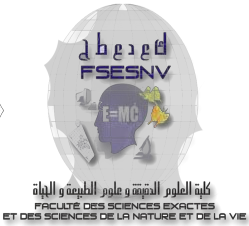 République Algérienne Démocratique et Populaire Ministère de l’Enseignement Supérieur et de la Recherche Scientifique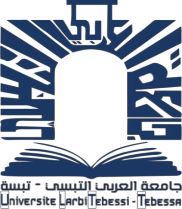 Université de Lâarbi Tebessi –Tébessa-Faculté des Sciences Exactes et des Sciences de la Nature et de la Vie Département : DES ÊTRES VIVANTSMEMOIRE DE MASTERDomaine: Science de la nature et de la vieFilière: Sciences biologiquesSpécialité : Biotechnologie des Plantes MédicinalesThèmePrésenté par : HARSA Bouchra MOUICI HaneneDevant le jury :Date de soutenance: 03/06/2017.Note :……….	Mention :………..………………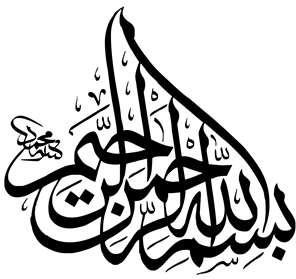 RemerciementsAprès avoir remercié ALLAH tout puissantJe tiens à remercier chaleureusement tous ceux qui m'ont aidée, soutenue, et encouragée pour la réalisation de ce modeste travail:Docteur MAALEM Souhaïl pour sa direction, ses orientations, et sa compréhension.J’exprime toute ma reconnaissance à Dr. Mekahlia Mohamed Nacer pour avoir bien voulu accepter de présider le jury de ce mémoire.Je suis très reconnaissant envers Monsieur FATMI Hindel d’avoir accepté de participer au jury et d’examiner ce travail.Et aussi je tiens à remercier tous mes enseignants qui nous ont accompagnés pendant ces années.Dédicace :Je dédie ce modeste travail :A Mon étoile (mon père : Tayeb) rahimaho allah.A ma mère(Nadia Mekkiou) la plus adorable personne qui représente une couronne pour moi. Je demande à dieu de leur accorder une longue vie toute comblée de la bonne santé.A mes sœurs (Sabrina, Yousra et Wissal). Merci mille fois pour votre générosité.A la grande famille : Mes grands parents, Mes tantes et oncles.A	mon binôme et ma chère amie: Hanene M.. À mes amies, surtout :Chaima D. .Saifeddine S., Mohamed S.,Nardjes A.,Warda S., ,Manel A.,Hana S.,Ibtissem	,Amira G.,Maleya G., Asma T.,Besma H., Soraya Z., Fawzi C., Ammar H. ,Salah M.,et Youcef L..Bouchra HARSADédicace :Je dédie ce modeste travail : A Mon pèreA ma mère la plus adorable personne qui représente une couronne pour moi. Je demande à dieu de leur accorder une longue vie toute comblée de la bonne santé.A la grande famille : Mes grands parents, Mes tantes et oncles.A	mon binôme et ma chère amie À mes amiesHanene MOUICIالملخصيهدف هذا العمل إلى تقيم التنوع المرفولوجي عند النوع النباتي القطف الملحي (Atriplex halimus ) الذي ينمو في سهوب منطقة  تبسة. حيث قمنا بجمع العينات من 7 مواقع مختلفة ثم تم تحديد درجة التنوع بإستعمال مفاتيح التصنيف المرفولوجي.بينت النتائج تنوع مرفولوجي معتبر للأوراق يقدر بنسبة 65 % ووجود أنماط جديدة للنورات من أهمها نورة ذات تفرع مضاعف يتمثل في عنقود مركب من تكتل زهري، علما أن هذا النمط لم يسبق ذكره في المراجع التي تتناول التنوع النباتي عند نوع القطف الملحي (Atriplex halimus).بالإضافة إلى ذلك أظهرت النتائج وجود أشكال زهرية جديدة منها أزهار مذكرة مكونة من 4  إلى 6 أسدية و أقلام في أزهار مؤنثة مقسمة من تقسيم واحد إلى ثلاثة اقسام ، أطلقنا عليها أحادية وثلاثية التقسيم على الترتيب.سمحت النتائج كذلك بإكتشاف شكل زهري غير معروف من قبل يتمثل في زهرة مؤنثة عارية عديمة القنيبات.مكنت النتائج كذلك من التعرف على أشكال هندسية  جديدة ( كالمثلثي و البيضاوي) لحبوب الطلع مخالفة تماما للشكل الكروي المميز للعائلة العجرمية (الرمرامية) (Chénopodiaceae).من خلال هذه الدراسة سجلنا تنوع مرفولوجي عال جدا من جهة و من جهة أخرى نتوقع وجود تحت أنواع أخرى أو حتى أنواع أخرى تنتمي لنفس الجنس Atriplex.الكلمات المفتاحيةالقطف الملحي (Atriplex halimus L.)، التنوع المرفولوجي، الأوراق ، النورات، الأزهار، حبوب الطلع ، سهب تبسة.Ce travail s’intéresse à l’évaluation de la diversité morphologique de l’espèce arroche halime (Atriplex halimus), croissant dans la plaine de Tébessa.Pour sa réalisation, nous avons fait des échantillonnages dans sept différents sites, puis, une caractérisation, au moyen de clés de détermination morphologiques a été réalisée.Un grand polymorphisme a été obtenu, au niveau de la forme du limbe et de sommet des feuilles à un taux remarquable de variabilité estimé à 65%.Nous avons aussi enregistré de nouveaux types d’inflorescence dont le plus marquant inflorescence à une seconde ramification, consistant en une panicule de glomérule, qui n’a pas été révélé en bibliographie, chez l’espèce A. halimus.En plus, nous avons trouvé des formes nouvelles de fleurs tel que des androcées à 4 et 6 étamines et des styles d’une et de trois divisions, que nous avons appelé monofide et trifide, respectivement.Une forme unique de fleur femelle dépourvue de bractéoles a été aussi croisée dans cette étude et, en aucun cas, ce type de fleur n’a été dévoilé, chez les Atriplex.Finalement, des aspects différents de grains de pollen d’apparence hors habituelles (globulaire), ont été diagnostiqués tel que la forme triangulaire et ovoïdale.Les résultats obtenus ont dévoilé le grand polymorphisme de l’espèce étudiée et le fait de présence possible de sous espèce voire même la présence d’autres espèces du même genre.Mots clésArroche halime (Atriplex halimus), le polymorphisme morphologique, les feuilles, les inflorescences, les fleurs, les grains de pollen, la plaine de Tébessa.This work aims to evaluate the morphological diversity for the plant species Atriplex halimus, growing in the plain of Tebessa. The sampling was made in different seven sites and the characterization was made by means of the determination keys.A large polymorphism was detected in the shape of the leaf blade at a variability rate of 65%.We also recorded a new type of inflorescence, the most striking of which is a second branch, consisting of a panicle of glomerulus, which has not been revealed in the literature in A. halimus.In addition, we found new forms of flowers such as androceae with four and six stamens and style with one and three divisions, which we called monofide and trifide respectively.Moreover, a unique form of female flower without bracteoles was also crossed in our research and, in no case; this type of flower was detected in Atriplex halimus previously.Finally, different aspects of pollen grains of appearance outside usual (globular) were diagnosed such as the triangular and ovoid shapes.The obtained results reveal the great morphological polymorphism of the studied species and suggest the possibility of the presence of subspecies and even the presence of other species in the same genus Atriplex.KeywordsAtriplex halimus, morphological polymorphism, leafs, inflorescences, flowers, pollen grains, Tebessa plain.Liste des figuresListe des tableauxListe des abréviationsA. : AtriplexF : FeuilleINF : Inflorescence FL : FleurGP : Grain de pollenTable des matièresRéférences bibliographique Annexe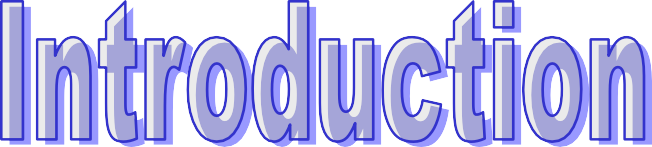  	Introduction IntroductionLe bassin méditerranéen a été décrit comme l'une des régions la plus riche et la plus complexe sur les plans géologique, biologique et culturel [1].Les steppes occupent une part considérable de la superficie du Nord-Africain surtout en Algérie, où elles constituent une ressource capitale en fourrage, essentiel à l’activité pastorale des régions semi-arides et arides. Le couvert végétal dans ces régions steppiques ne cesse de se dégrader à cause des contraintes naturelles dont les plus marquantes sont la sécheresse et la salinisation des sols [2].La région de Tébessa qui est considérée comme un espace steppique appartenant à un bassin d’effondrement récent, fait partie des zones semi-arides dont l’alimentation en eau est insuffisante [3].D’une manière générale la flore des sols salins est toujours pauvre et caractérisée par la prédominance d’espèces spécialement adaptées et notamment des représentants de la famille des Chénopodiacées [4 ; 5].Le genre Atriplex est une Dicotylédone qui appartient à la famille de Chenopodiaceae (Amaranthaceae), il contient plusieurs distinctions, espèces guindées par leur morphologie, leur cycle de développement et par leur adaptation écologique [6]. On trouve également des exemplaires de ce genre dans les régions polaires, bien qu'en nombre très réduit [7].Quoique plusieurs études ont traité la botanique du genre Atriplex de façon générale et l’espèce A. halimus spécialement, il reste beaucoup de point de litiges ; tel que l’unification des clés morphologique foliaires, la caractérisation de la morphologie florale et la sexualité des fleurs et des inflorescences [8 ; 9].Pour les raison soulevées auparavant, nous avons mené ce travail qui consiste à analyser la diversité des plants d’Atriplex appartenant à une population autochtone, sise dans la plaine de Tébessa.Afin de réaliser cet objectif, nous avons prospecté, au niveau de la plaine de Tébessa, 7 différents sites où nous avons prélevés des plants sujets d’analyse morphologique foliaire, florale et palynologique.Notre travail s’articule autour de trois principaux chapitres, à savoir une synthèse bibliographique qui fait le point sur la morphologie des Atriplex et leurs effets thérapeutique, ensuite une présentation de la méthodologie de travail et enfin sur la discussion des résultats obtenus.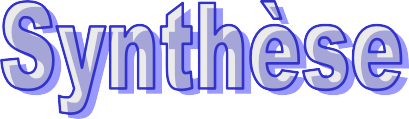 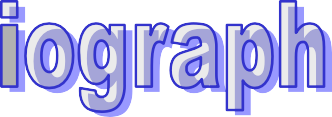 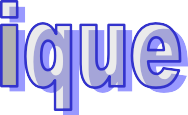 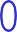 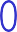 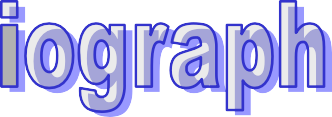 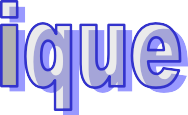 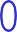 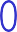 Présentation de l’espèce Atriplex halimus L.NomenclatureNom latin: Atriplex halimus L.Nom français: Arroche halime, Arroche, Pourpier de mer, Arroche marine, Fessecul.Nom anglais: Sea orach, Shrubby orache.Nom arabe:الرغل .Noms Communs: Épinard de mer, Arroche halime, Pourpier de mer.Nom vernaculaire: G’ttaf, Lahmadha.Synonymes taxonomique: Atriplex serrulata Pau, Atriplex salsuginea Sennen & Pau, Atriplex halimus destineo, Atriplex candicans Link ex Steud, Atriplex assoi Dufour. Appelée aussi: Schizotheca halimus (L.) Fourr, Chenopodium halimus (L.) Thunb.[10] ; [11] ; [12].Taxonomie et classification des AtriplexLes Atriplex appartiennent à la famille des Chénopodiacées, qui fait, elle-même, partie de la classe des Dicotylédones. Ils se caractérisent par leur grande diversité [13].D’après Le Houérou [14], ils font partie à la famille des Amaranthacées qui comprend 1400 espèces, réparties en une centaine de genres ; Le genre Atriplex comprend environ 417 espèces dans le bassin méditerranéen. D’après Choukr-Allah [15], le genre Atriplex inclut 48 espèces et sous espèces dans cette région.Selon Le Houérou [14;16], Atriplex halimus comprend deux sous espèces : Atriplex halimus sub sp. halimus et Atriplex halimus sub sp. schweinfurthii (Tableau 01).Tableau 1. Classification classique et phylogénétique du genre Atriplex [10]BotaniqueBotanique du genre AtriplexLe genre Atriplex renferme des espèces de plantes d’une morphologie très variable.Elles peuvent être vivaces ; en forme de sous-arbrisseaux ou herbacées annuelles.Les plants des Atriplex sont d’une couleur verte ou faiblement blanchâtre,  ou encore blanche argentée.Les feuilles de ces plantes sont hastées ou lancéolées, caractérisées par un limbe bien développé, toujours apparent, dilaté, plane, entier ou lobé.Les fleurs sont comme caractère commun des plantes de ce genre : Unisexuées aboutissant à des plants et/ou inflorescence monoïques ou dioïques et parfois elles peuvent être hermaphrodites.Les fleurs mâles sont sans bractées mais elles possèdent un périanthe composé de 4 à un calice 5 sépales entourant 3 à 4 étamines dépourvues de bractées [17]. Par contre, d’après Bonnier et Douin [18], elles ont deux sépales qui sont comme aplatis, libres ou soudés entre eux, où il se trouve 3 à 5 étamines insérées à leur base.Les fleurs femelles, l’ovaire est uniloculaire et uniovulé lié à deux styles filiformes, soudées entre eux dans leur partie inférieure.Le fruit est membraneux, à contour ovale et comprimé entre les deux bractées de la fleur femelle ou hermaphrodite. La graine est lenticulaire, noire et disposée verticalement [17]; [18].Botanique de l’espèce A. halimusAtriplex halimus L. est une espèce largement répandue, pérenne et très polymorphe, monoïque ou polygame [19]. Elle est étalée sur toute la région méditerranéenne, les côtes de l’Atlantique et de la Manche. C’est une plante native de l’Afrique du Nord [13].C’est un arbuste de 1 à 3 m de haut, très rameux, multicaule, formant des touffes pouvant atteindre 1 à 3 m de diamètre. Cette espèce peut avoir un aspect blanc argenté et une allure dressée ou étalée, érigée ou intriquée [20].Les tiges sont très rameuses d’une couleur blanche-grisâtre plus ou moins anguleuses entièrement feuillées.Les racines de cette plante sont grosses, d’abord étalés obliques, puis s’enfonçant verticalement jusqu’à une profondeur variable avec le sol et l’âge de la plante [21].Les feuilles sont assez grandes et font 2 à 5 cm de longueur 0,5 à 1 cm de largeur [17]. Elles sont alternes, pétiolées, ovales, plus au moins charnues et couvertes de poils vésiculeux blanchâtre ou globuleux, appelés trichomes [22]. Elles peuvent être entières ou légèrement sinuées, parfois aiguées au sommet et trinervées [20].Les inflorescences de l’espèce Atriplex halimus aboutis à des plants monoïques, à glomérules multiflores, formant des épis denses et courts, nus groupés en panicules terminales plus ou moins feuillées. Les glomérules femelles à la base et les males au sommet [23].Les fleurs sont unisexuées, nues, avec des inflorescences en panicule d’épis terminal [24].Les fleurs femelles comportent un seul carpelle fermé, deux bractées opposées et surmonté par deux styles filiformes [25].Les ovules des différentes fleurs d'une même plante sont soit campylotropes soit amphitropes qui est caractérisée par une polyembryonie.La fleur mâle présente 5 sépales presque libres, ob-ovales, très furfuracés, obtus et infléchis et 5 étamines à filet aplatis plus ou moins cônné à la base. L’anthère est excertes, jaunes et ovées.Talamali et al. la décrive comme pentagonale staminée avec un ventre externe de tépales jaunâtres et un brin interne d'étamines [19].Ces derniers auteurs, parlent aussi de fleurs bisexuelles et des fleurs du sexe inattendu qui ont été détectées, conduisant à l'apparition de six phénotypes floraux sur le même individu.Les valves fructifères sont de 3 à 4 mm de longueur et 4 à 5 mm de largeur. Ces valves correspondent à deux bractéoles, arrondis en rein, dentées ou entières, lisses ou tuberculeuses, droites ou recouvrées.Les graines d’Atriplex sont verticales, lenticulaires, à marge obtuse, mate, lisse, brun-noir, ayant 1 à 5 mm de diamètre. Elle est terne et entourée de péricarpe membraneux.L’embryon annulaire comporte une radicule ascendante, à extrémité un peu saillante vers le milieu de la graine [21] (Figure 1).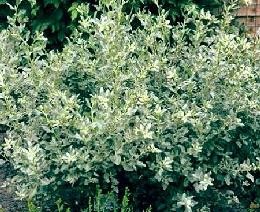 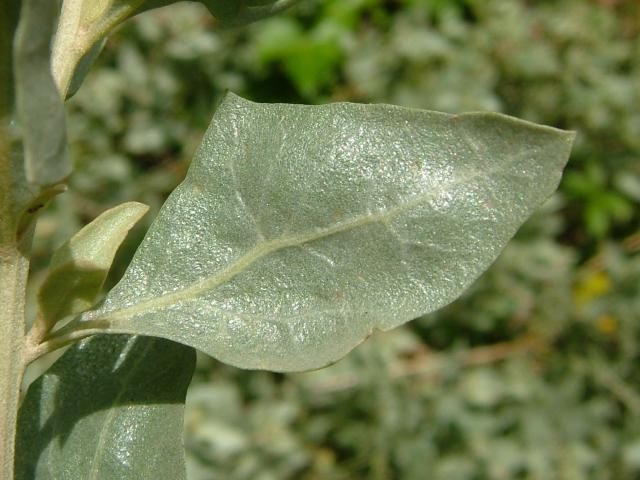 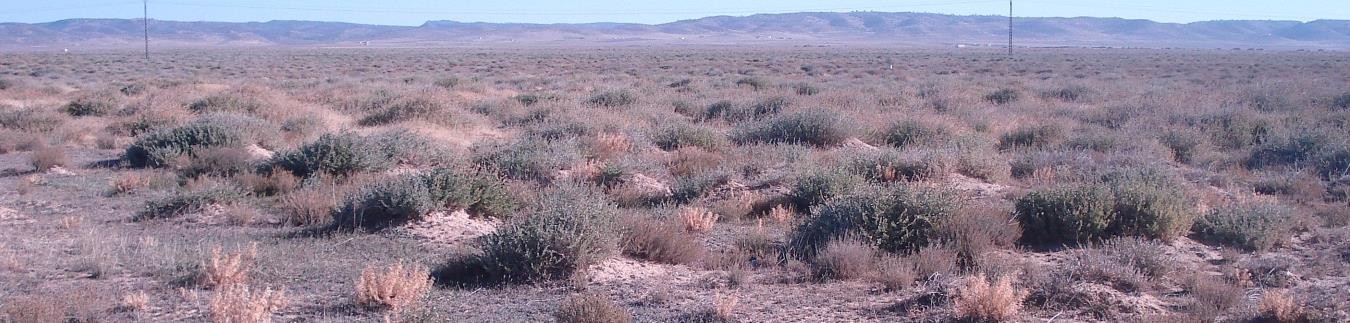 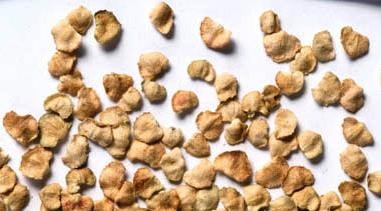 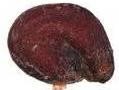 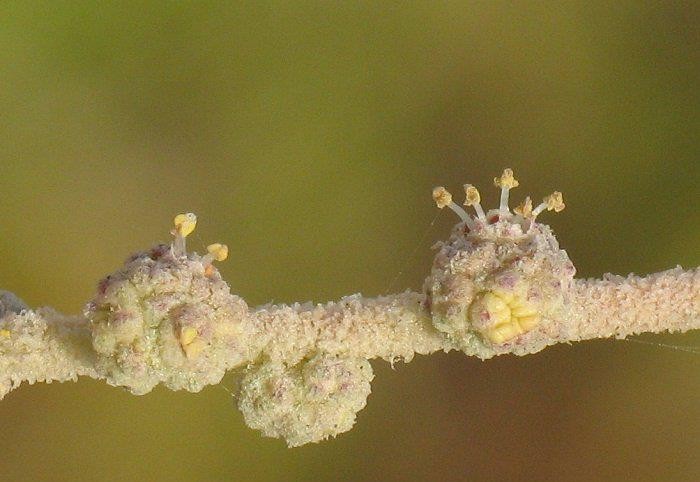 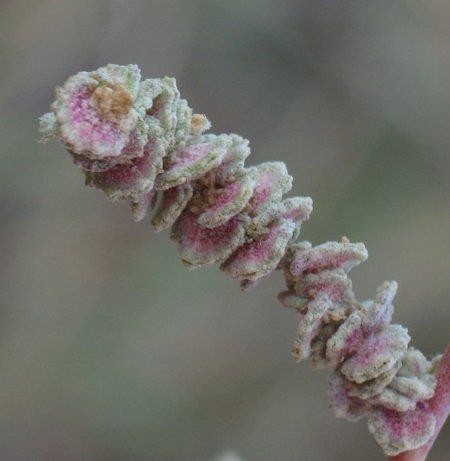 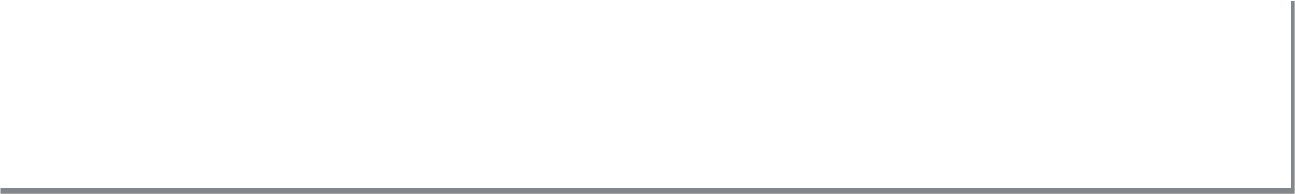 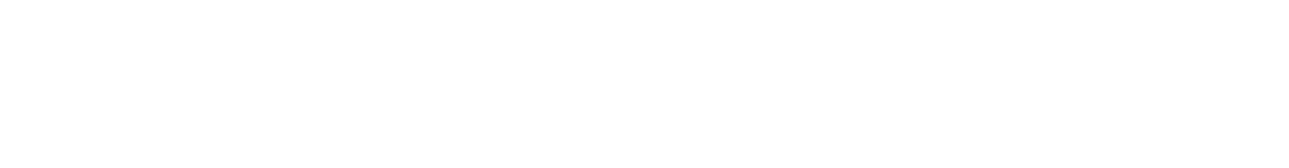 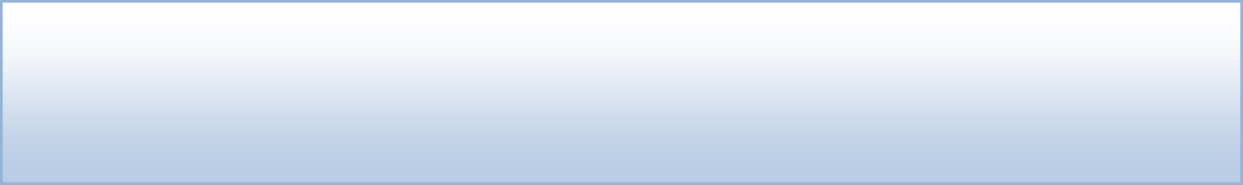 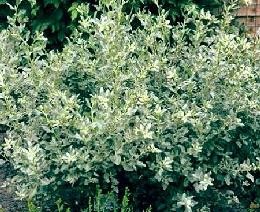 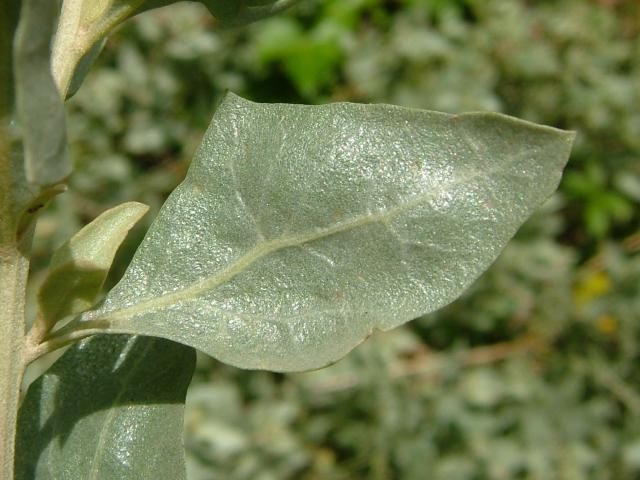 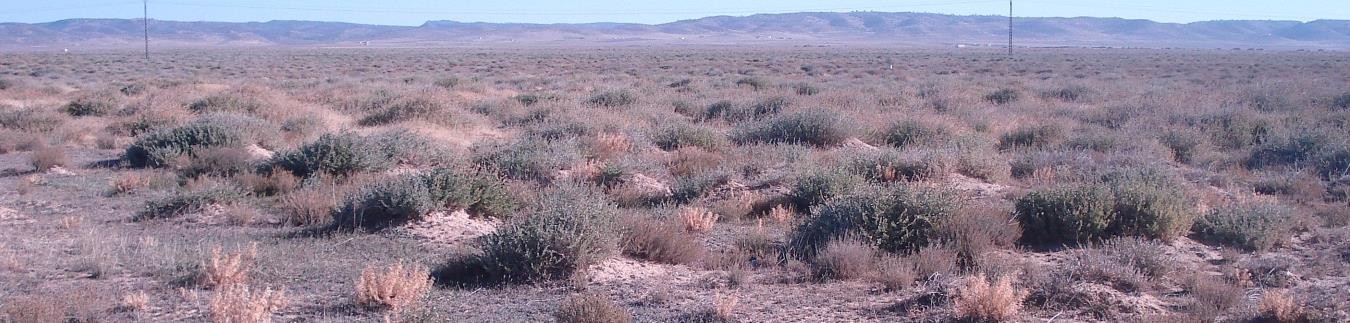 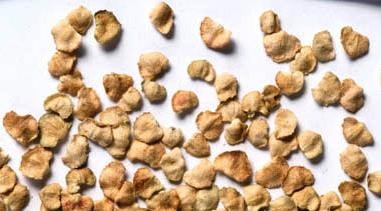 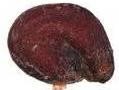 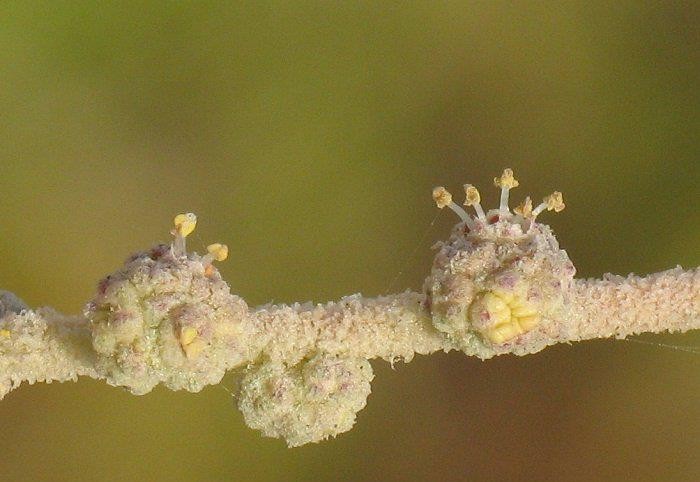 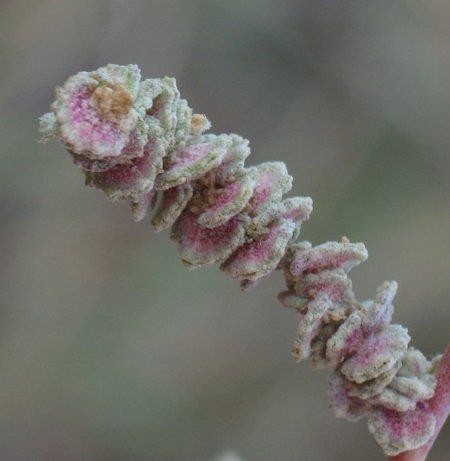 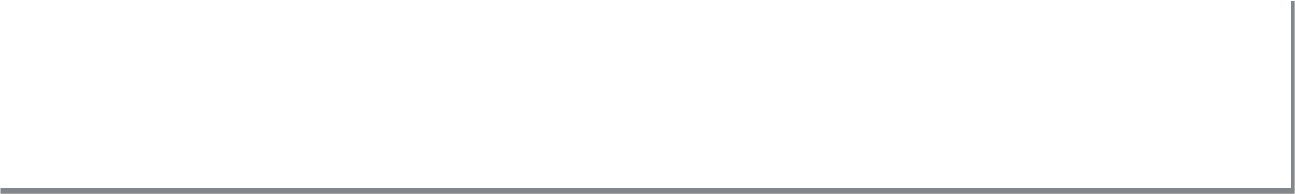 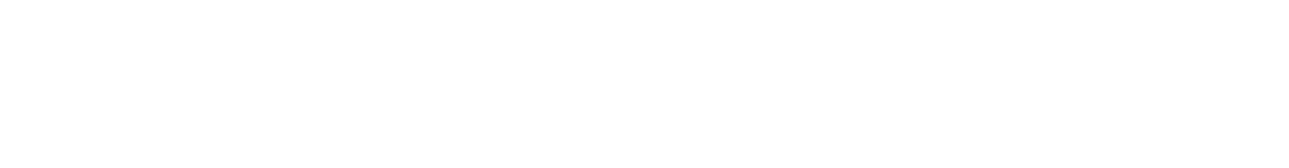 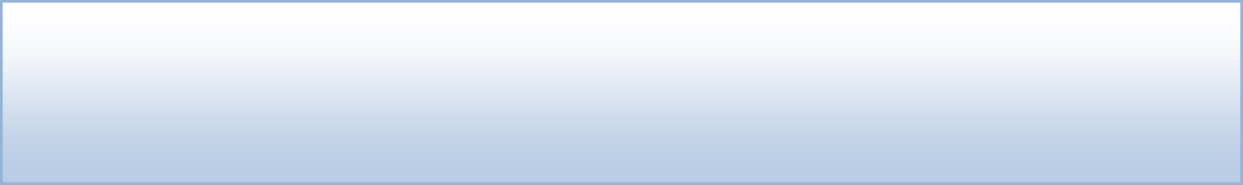 Figure 1. Planche botanique de l’espèce Atriplex halimus(1- Parcours, 2- Plant, 3- feuille ,4- Inflorescence mâle, 5- Inflorescence femelle, 6- Fruits(Semences), 7- Graine) [26]GéobotaniqueRépartition dans le mondeEspèce très polymorphe, étalée sur toute la région méditerranéenne, les côtes de l’Atlantique et de la Manche. Selon Kinet et al. [13], l’Atriplex halimus est une plante native d’Afrique du Nord.Les plantes du genre Atriplex sont présentes dans la plupart des régions du globe. Le nombre approximatif, de ces espèces, dans divers régions et pays arides et semis arides du monde, est récapitulé dans le tableau ci-dessous (Tableau 2).Tableau 2. Répartition numérique des espèces d'Atriplex dans le monde [14]Répartition dans l’AfriqueEn Afrique du Nord le genre Atriplex comprend 15 espèces spontanées, deux espèces naturalisées et deux espèces introduites. Ces espèces se répartissent en 9 espèces vivaces, une espèce biannuelle et 9 espèces annuelles (Tableau 03).Tableau 03. Les Atriplex en Afrique du Nord [27]Répartition dans l’AlgérieEn Algérie, Quezel et Santa [17] ont dénombré 13 espèces natives dont cinq pérennes et 8 annuelles (Tableau 4).Le Houérou [14] a ajouté à cette liste deux espèces naturalisées : A. semibacata, espèce pérenne et A. inflata, espèce annuelle.Le haut-commissariat Algérien au développement de la steppe, et dans le cadre du programme d’amélioration des parcours steppiques, a introduit, à partir de 1985, les espèces d’Atriplex suivantes : A. lentiformis originaire de Californie, A. canescens originaire des Etats Unis et A. nummularia originaire d’Australie.Tableau 4. Répartition des différentes espèces d’Atriplex dans l’Algérie [17]Biologie et EcophysiologieGerminationAu cours de la germination, les Atriplex, comme toutes les halophytes, se trouvent confrontés aux problèmes de salinité. En général, dès que la salinité du milieu augmente la vitesse et le taux de germination baissent [28] ; [29].Toutefois, la capacité de germination d’Atriplex halimus n’est pas altérée par une imbibition de 5 jours dans un milieu contenant 50 g/l de NaCl. Chez cette espèce, l’inhibition de la germination et surtout attribuée à l’effet osmotique de NaCl [30]. Selon Bouzid et Papanastasis [31], l’imbibition des graines pendant 24 heures avec l’eau de pluie puis leur séchage à l’ambre augmente le pourcentage de germination de 52 à 70%. Les espèces halophytes germent dans leurs habitats salins natifs, où cette germination estsensiblement affectée par les relations d’eau, car le NaCl inhibe la germination en limitant l’absorption d’eau [32].Croissance développement et reproductionD’après Hamdy [33], la croissance des plantes est affectée par le niveau de la salinité de la solution du sol. Paradoxalement, la croissance et le développement des halophytes exigent un niveau minimum de salinité pour être stimulés.D’après Badji et al. [34], Belkhodja et Bidai [35]. L’Atriplex halimus reste capable de croître en présence de 300 mM de NaCl et reste en vie quand il est confronté à 600 mM qui est une dose élevée dépassant celle de l’eau de mer (500 mM).Chez les halophytes, la reproduction végétative se présente comme un mécanisme bien adapté, vue que plusieurs entre elles sont réduites par des limites écologiques étroites. En effet, il a été observé, chez plusieurs espèces d’Atriplex, tel que A. canescens, que la reproduction végétative a pris l’avantage sur la reproduction sexuelle, à tel point que la reproduction végétative est devenue un moyen privilégié de reproduction [06]. A titre d’exemple, la multiplication d’A. halimus est réalisé par division des rejets alors que chezA. nummularia elle se fait par bouturage [36].GénétiqueCaryologieLe niveau de ploïdie apparaît très variable, des plantes diploïdes, triploïdes et tétraploïdes ayant été identifiées lors des nombreuses expérimentations [37].Le nombre de chromosomes (l’haploïdie) est 9 et pouvant varier de 18 ou 36. Des données récentes ont montré que l’espèce A. halimus serait diploïde alors que la sous- espèce Schweinfurthii est tétraploïde, ceci expliquerait l'existence de barrières non seulement géographiques mais aussi sexuelles entre ces deux groupes et l'absence de type intermédiaire malgré les inévitables échanges de matériel végétal entre les deux rives de la Méditerranée [38].Diversité génétiquePlusieurs auteurs [39 ; 40 ; 13] ont mis en évidence (in situ et in vitro) le remarquable polymorphisme de l’Atriplex au niveau de la morphologie des structures végétatives et reproductrices ainsi qu’une grande variabilité au niveau du comportement physiologique des individus, ainsi que dans la production de biomasse. Quant aux feuilles, leur forme, comme chez celles d’Atriplex halimus, peut correspondre à celles d’autres espèces du même genre; elle varie avec l'origine géographique de l'individu et,sur un même pied, elle est différente selon l’état physiologique de la plante ou la position de la feuille sur un même axe. Ce polymorphisme semble être une caractéristique des chénopodiacées [13]. Les différentes espèces d’Atriplex montrent aussi une grande variabilité dans la réponse aux différents stresses biotiques et abiotiques [41].Une variabilité intra-spécifique importante à également été enregistrée chez les Atriplex dans l’efficacité de la transpiration, dans l’utilisation de l’eau en condition de stress hydrique et dans l’efficacité du photosystème II (PS II). Mesbah, 1998 [42], suppose que cette variabilité serait de nature génotypique.Des études plus récentes sur les Atriplex, isoenzymatiques [43; 44] et moléculaire [45], ont mis en évidence l’existante d’une large diversité génétique inter et intra- spécifique, quant aux génotypes testés. Ces derniers auteurs rapportent que la variabilité phénotypique caractérisant les Atriplex est peut être sous le contrôle d’une base génétique.Rôle et importanceUne synthèse bibliographique sur tout ce qui entoure l’importance, le rôle et l’intérêt économique et écologique des Atriplex, de façon générale, et l’A. halimus de façon spéciale, a permis de dégager les points suivants.Rôle et importance économiqueSource de fourrage, comparative avec une phytomasse riche en azote, les plantes d’A. halimus sont également riches en protéines (10 à 20 % de la matière sèche) [46].En période de sécheresse et de soudure saisonnière, ces plantes assurent une bonne productivité [47; 48].Caractérisé par une croissance rapide, les Atriplex, nécessitant peu de soins dans les premiers stades de développement, et leur exploitation peut donc commencer rapidement.Une bonne formation d’Atriplex halimus peut produire jusqu’à 5 tonnes/ha de matière sèche /an sur des sols dégradés ou salins inutilisables pour d’autres cultures [49].Assure l’alimentation du cheptel animal dans les régions défavorisées et préservent l’équilibre al8mentaire de ces régions [50].Amélioration des productions végétale et animale dans plusieurs régions démunies [14].Rôle et importance écologiqueD’après les auteurs suivent : Osmond et al. [51] ; Aronson [52]; Le Houérou; Edward etal. [53] ; Kinet et al. [13]), les Atriplex présentent les rôles écologiques suivants.Repeuplement et régénération des zones arides dégradées à base de buissons fourragers du genre Atriplex constitue une excellente solution au problème de la désertification.Valorisation des sols marginaux et dégradés. En effet, ces plantes possèdent un système racinaire très développé de former un réseau dense susceptible d’agréger le sol et de le rendre résistant à l’érosion.Protègent les sols de phénomènes de salinisation fréquemment associés aux contraintes hydriques et valorisent ceux dégradés.Aptitude à utiliser des pluies hors saison.Empêchent la réduction des surfaces cultivables.Aspect esthétique, ornementale, paysagisme et aménagement des territoires.Propriétés médicinales et utilisations traditionnellesL’A. halimus est utilisé dans le traitement de l’acidité gastrique ; les graines sont ingérées comme vomitif. Les feuilles sont utilisées pour le traitement des maladies cardiovasculaires, du diabète et de l’hypertension et même pour le rhumatisme [54] ; [31].Les feuilles sont écrasées utilisées pour assécher les plaies ; on écrase les feuilles fraiches et on les applique sous forme de cataplasme sur les blessures et les plaies pour les guérir [55] ; [32].A. halimus est riche en fibres alimentaires (cellulose), protéines, vitamines (B et C) et sels minéraux (sodium, calcium, potassium, magnésium, phosphore). Son contenu riche en fibres, il facilite la digestion, augmente la réplétion gastrique et hydrate le contenu du bol fécal. Il possède également des propriétés anti oxydantes et hypoglycémiantes.On utilise aussi les feuilles d’A. halimus pour soigner les inflammations des lithiases et des voies urinaires. Draineur cutané et rénal, diurétique et dépuratif, il accompagne tout régime qui nécessite un drainage des tissus et la désincrustation des déchets.L’étude chromatographique de l’extrait des feuilles d’A. halimus a montré la présence de flavonoïdes, qui ont des fonctions biologiques importantes, chez la plante, grâce à leurs propriétés anti oxydantes, certains flavonoïdes ont un effet protecteur des tissus du foie contre le cancer.L’Atriplex est également recommandé pour traiter la malaria [56] [2].Les Touaregs récoltent les graines qui sont broyées et utilisées pour fabriquer des bouillies ou des galettes tes.La décoction de racines de l’A. halimus donnerait une teinture rouge utilisée au Sahara occidental, comme le henné, pour le coloriage des pieds et des mains [54] [31]. Les cendres sodées de l’A. halimus employées pour le dégraissage des vêtements et pour la préparation de savon et de verre.Les principales utilisations médicinales et traditionnelles de l’espèce A. halimussont récapitulées dans le tableau suivant (Tableau 5).Tableau 5. Utilisations traditionnelles et pharmaceutiques d’Atriplex [57] [33] 59]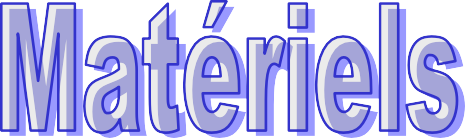 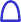 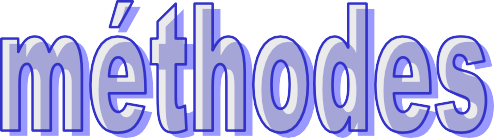 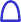 Description de zone d’étudeLa wilaya de Tébessa est issue du découpage administratif de 1974, elle s’étend sur une superficie de 14.227 km², située à une altitude variant entre 800 m et 1000 m. Elle est limitée au Nord par la Wilaya de Souk-Ahras au Nord-Ouest par les Wilayas d’Oum El- Bouaghi et Khenchela, à l’Est par la Tunisie (sur 300 Km de frontière) et enfin au Sud par la Wilaya d’El-Oued [3].Les coordonnées des sites d’échantillonnage sont présentées dans la figure 2. Cette dernière est composée de cartes géographiques nationales et de la Wilaya, respectivement, plus une carte correspondant à une photo satellitaire, des 7 zones d’étude, prise par Google Maps professionnel.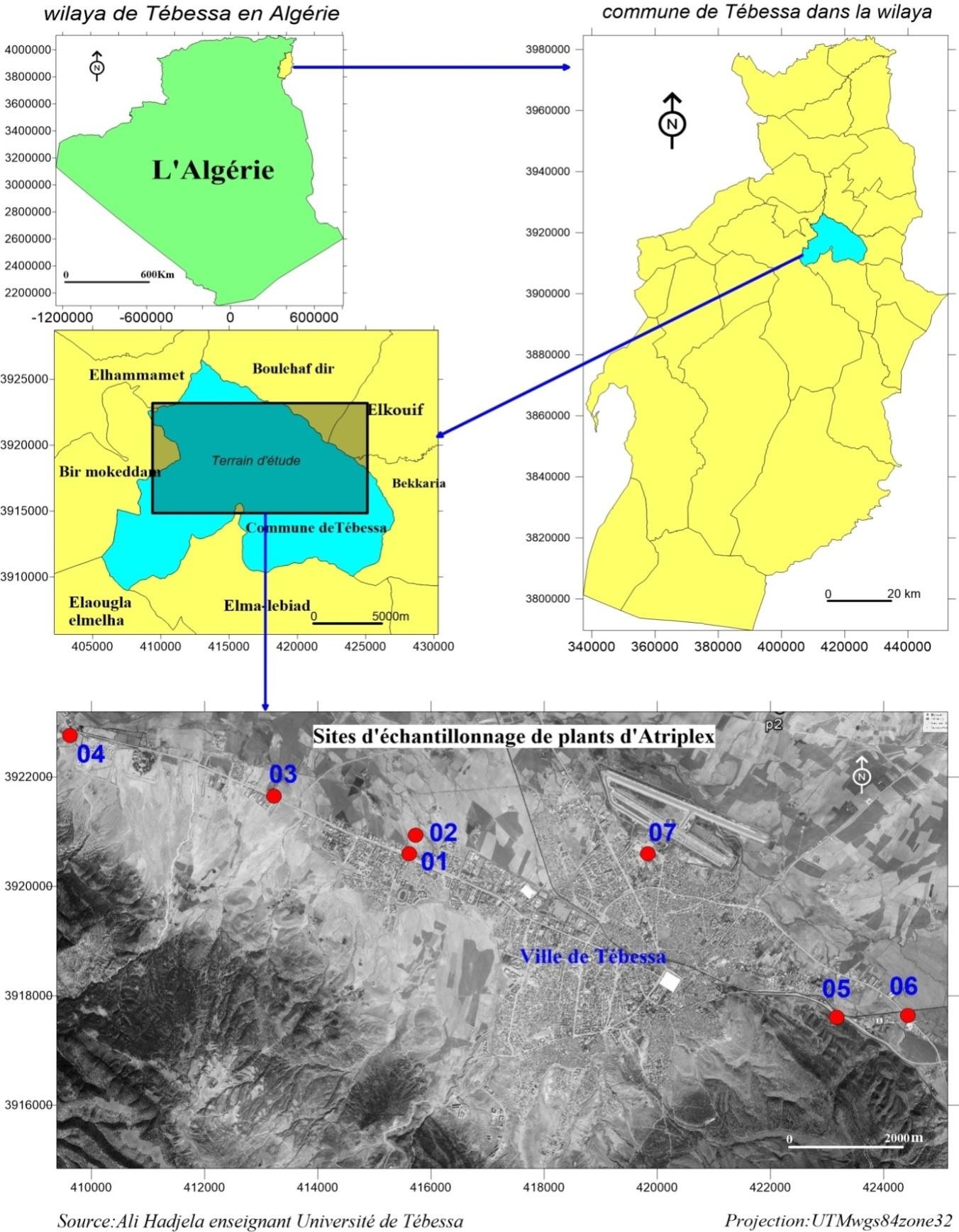 Figure 2. Cartes de localisation des sites d’échantillonnage(1-Terre Khoulif, 2- El-kssar, 3- Usine Milk, 4- Ain Zerroug, 5- Route de Bekkaria, 6-Merdja, 7- Aéroport)EchantillonnageUn échantillonnage aléatoire a été réalisé dans 7 différents sites situés dans la région Nord-Est de la Wilaya de Tébessa sur un axe allant de l’extrémité Nord-Est de la chef Wilaya jusqu’à l’autre extrémité Sud-Est.Nous avons réalisé un échantillonnage en prélevant des rameaux feuillés et à inflorescence à partir de 10 à 15 plants d’A. halimus et ce pour chacun des sites d’étude.A partir de chaque rameau collecté sur  terrain,  nous  avons  prélevés  aléatoirement 15 échantillons de feuilles et d’inflorescences. Ces derniers ont été retenus comme sujet d’étude morphologique.Matériel végétalLe matériel végétal utilisé dans cette étude correspond à des plants d’espèce autochtone et spontanés d’A. halimus appartenant à la famille des Chénopodiacées. Nous nous sommes intéressés en particulier aux feuilles, inflorescences et fleurs de l’espèce étudiée.Visualisation et photographieLes inflorescences et les fleurs ont été visualisées au moyen d’une loupe binoculaire à des agrandissements rendant l’image suffisamment claire et apte à l’étude. Les grains de pollen ont été visualisés sous microscope optique à un agrandissement (x40) après un traitement à l’acide sulfurique pur [60].La photographie a été réalisée au moyen d'un appareil photo numérique (Sony 16 Méga Pixel), puis les photos ont été traitées par ordinateur à l’aide du logiciel ‘’Microsoft Office Picture Manager’’.Caractérisation morphologiqueA l’aide de clés de détermination morphologique nous avons caractérisé la forme du limbe (Annexe 1), le type d’inflorescence (Annexe 2) et de fleur (Annexe 3) et du grain de pollen (Annexe 4).Il est à noter, qu’on peut utiliser un ou plusieurs clés pour constituer un seul caractère des feuilles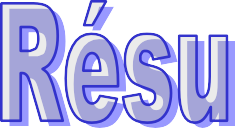 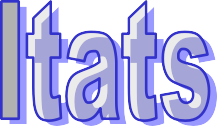 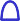 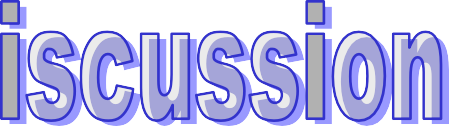 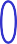 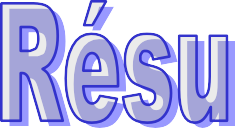 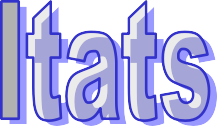 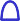 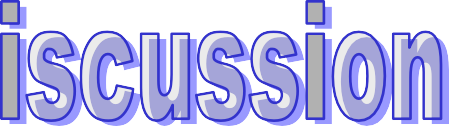 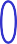 RésultatsAnalyse de la diversité foliaireMorphologie foliaire de population d’arroche halime (Atriplex halimus) du site 1« TERRE KHOULIF »Les plants d’arroche halime du site 1 « Terre Khoulif » se caractérisent globalement par une variabilité très importante quant à leur forme du limbe et du sommet. En effet, au niveau de ce site, plusieurs formes foliaires ont été observées (Annexe 1).Chez le premier plant (P 1), nous avons recensé sept formes foliaires, nettement, différentes (Tableau 6).Tableau n° 6. Photos des feuilles de plant 1 d’arroche halime du site 1 (Terre Khoulif)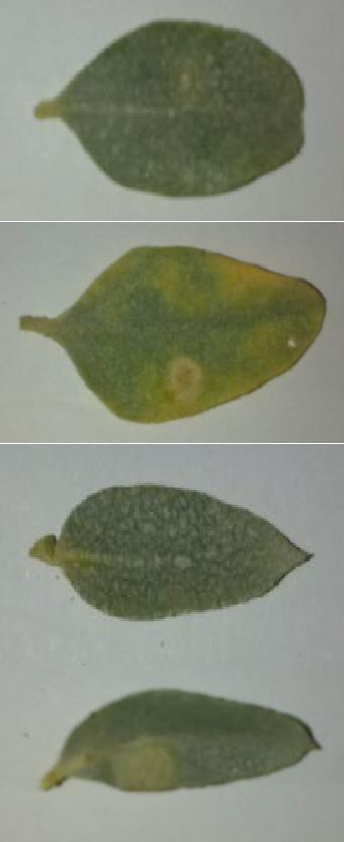 Comme pour le plant précédant, au niveau du deuxième plant (P 2), nous avons compté cinq formes différentes (Tableau 7).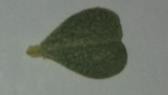 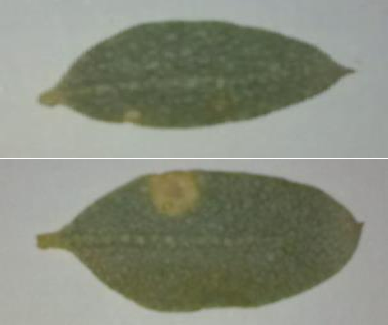 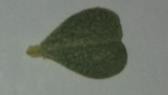 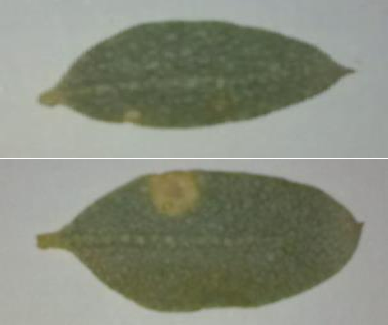 Tableau n° 7. Photos des feuilles de plant 2 d’arroche halime du site 1 (Terre Khoulif)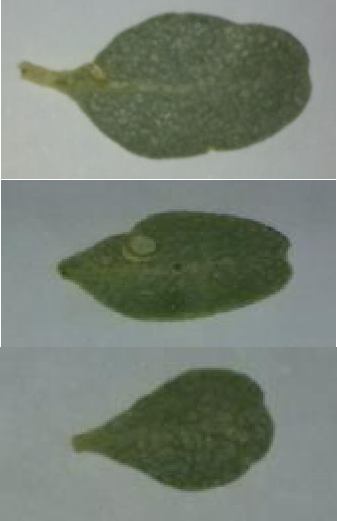 Au niveau du troisième plant (P 3), nous avons observé quatre formes différentes (Tableau 8).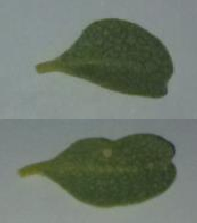 Tableau n° 8. Photos des feuilles de plant 03 d’arroche halime du site 1 (Terre Khoulif)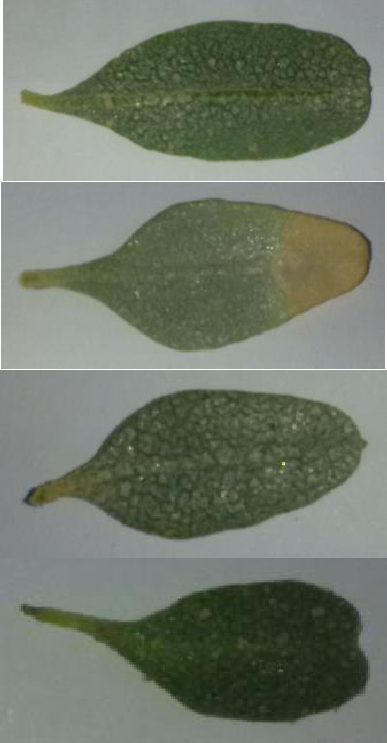 Au niveau du quatrième plant (P 4), nous avons dénombré six formes différentes (Tableau 9).Tableau n° 9. Photos des feuilles de plant 4 d’arroche halimus du site 1 (Terre Khoulif)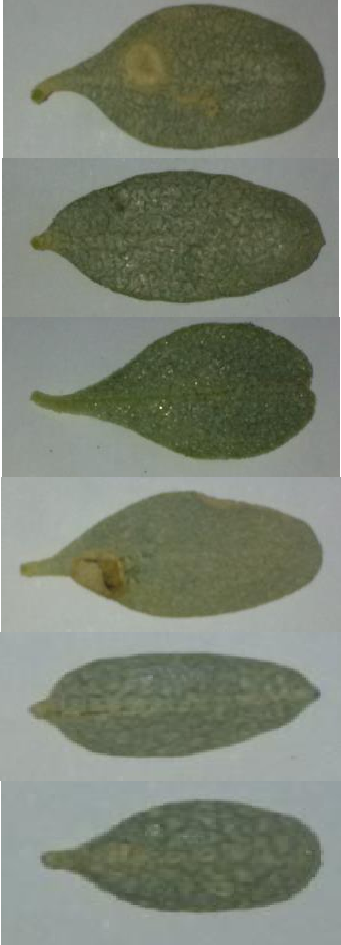 Comme pour les plants précédant, au niveau du cinquième plant (P 5), nous avons recensé cinq formes différentes (Tableau 10).Tableau n° 10. Photos des feuilles de plant 5 d’arroche halime du site 1 (Terre Khoulif)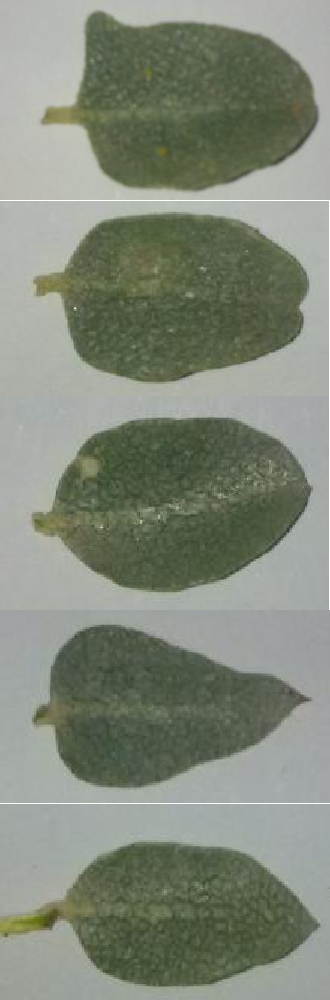 Au niveau du sixième plant (P 6), nous avons chiffré aussi quatre formes différentes (Tableau 11).Tableau n° 11. Photos des feuilles de plant 06 d’arroche halime du site 1 (Terre Khoulif)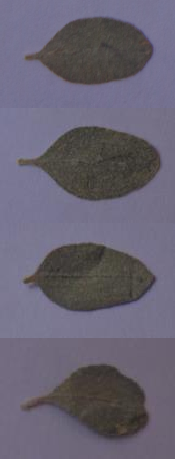 Au niveau du septième plant (P 7), nous avons recensé aussi sept formes différentes (Tableau 12).Tableau n° 12. Photos des feuilles de plant 7 d’arroche halime du site 1 (Terre Khoulif)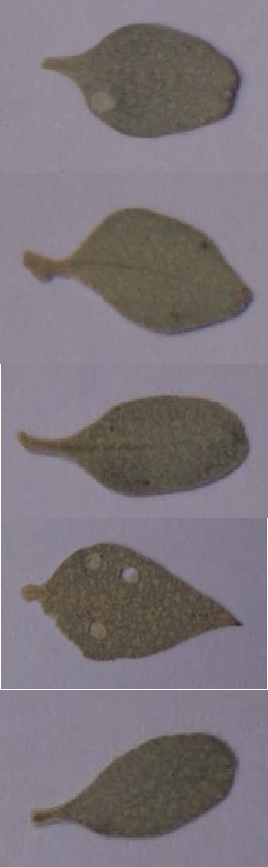 Nous avons recensé cinq formes différentes au niveau du huitième plant (P 8) (Tableau13).Tableau n° 13. Photos des feuilles de plant 8 d’arroche halime du site 1 (Terre Khoulif)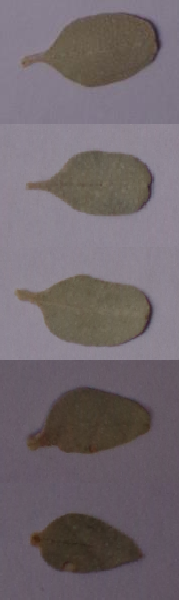 Comme pour le plant précédant, nous avons recensé cinq formes différentes au niveau du neuvième plant (P 9) (Tableau 14).Tableau n° 14. Photos des feuilles de plant 9 d’arroche halime du site 1 (Terre Khoulif)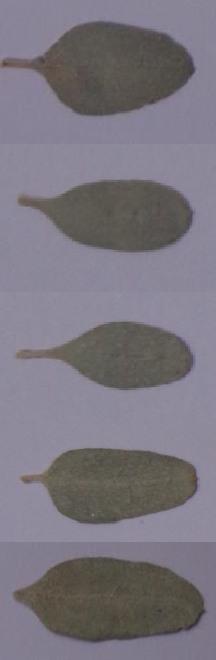 Nous avons recensé quatre formes distinctes au niveau du dixième plant (P10) (Tableau 15).Tableau n°15. Photos des feuilles de plant 10 d’arroche halime du site 1 (Terre Khoulif)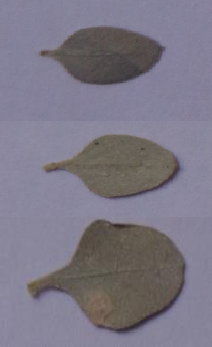 Au niveau du plant 11 (P 11), nous avons recensé trois formes différentes (Tableau16).Tableau n° 16. Photos des feuilles de plant 11 d’arroche halime du site 1 (Terre Khoulif)Nous avons compté autres cinq formes différentes au niveau du douzième plant (P 12) (Tableau 17).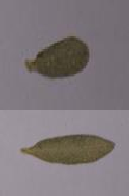 Tableau n° 17. Photos des feuilles de plant 12 d’arroche halime du site 1 (Terre Khoulif)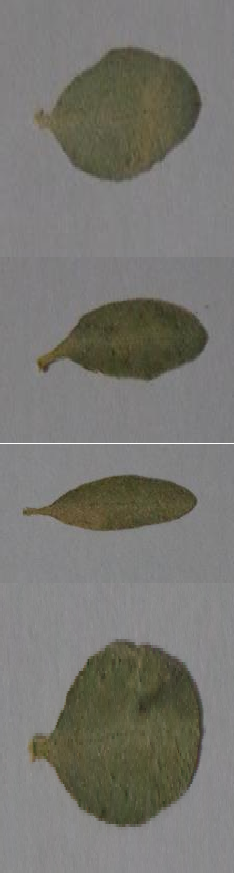 Au niveau du treizième plant (P 13), nous avons recensé quatre formes différentes (Tableau 18).Tableau n° 18. Photos des feuilles de plant 13 d’arroche halime du site 1 (Terre Khoulif)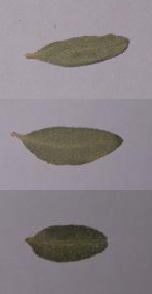 Au niveau du dernier plant (P 14) de ce site (Terre Khoulif), nous avons observé trois formes, nettement, distinctes (Tableau 19).Tableau n°19. Photos des feuilles de plant 14 d’arroche halime du site 1 (Terre Khoulif)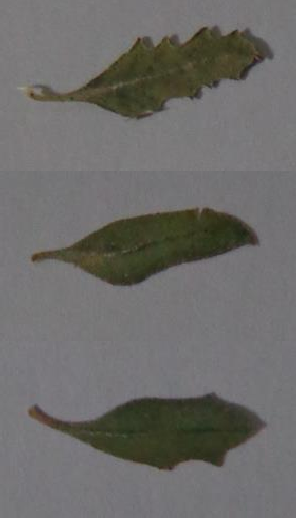 Morphologie foliaire de population d’arroche halime (Atriplex halimus) du site 2« EL-KSSAR »Les résultats correspondants aux échantillons de plantes prélevées dans le site 2 « El- kssar» ; Une morphologie foliaire a été enregistrée entre les échantillons des plantes (Annexe 1).Nous avons remarqué six formes foliaires, dans le premier plant de ce site (P 1) (Tableau 20).Tableau n° 20. Photos des feuilles de plant 01 d’arroche halime du site (El-kssar)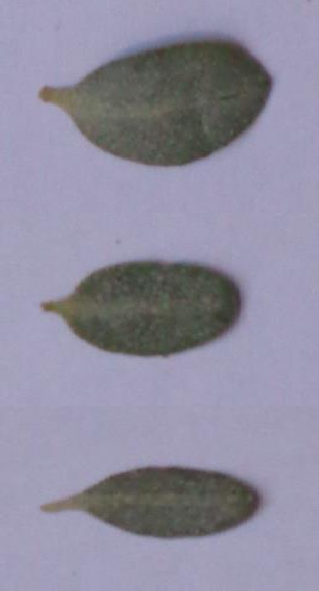 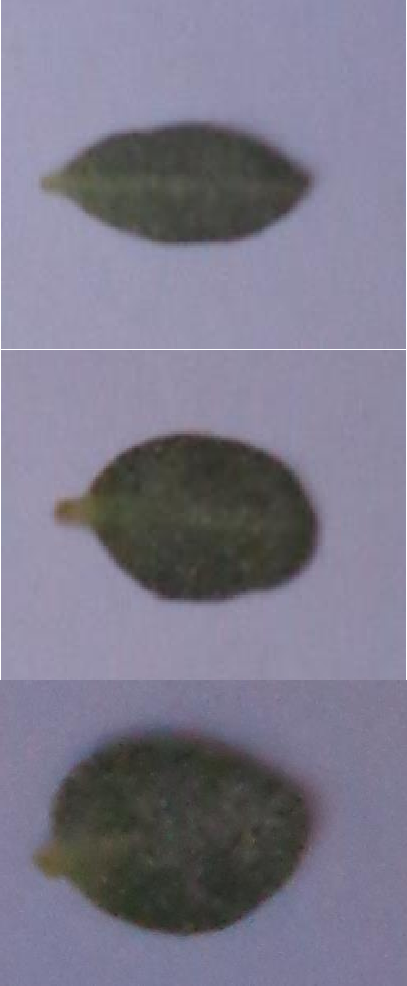 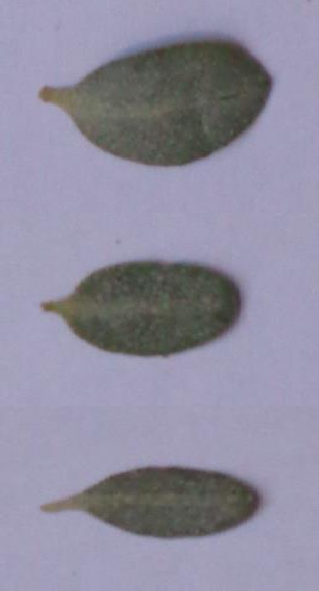 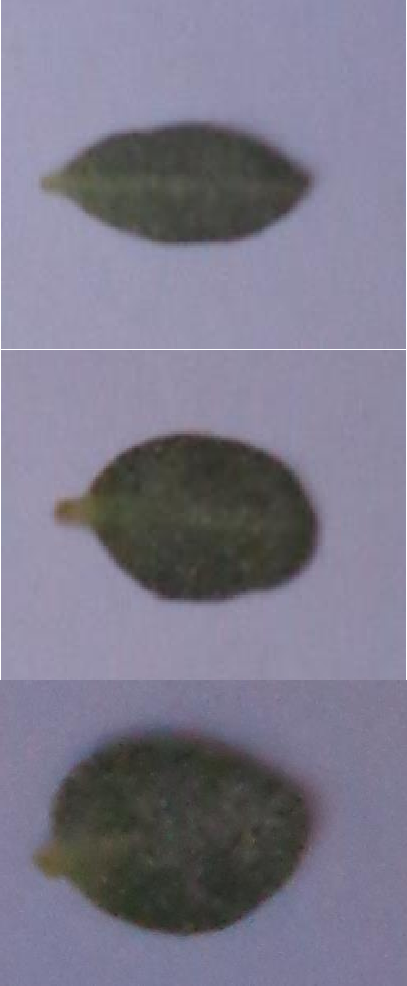 Nous avons recensé sept différentes formes au niveau du deuxième de plant (P 2) (Tableau 21).Tableau n°21. Photos des feuilles de plant 2 d’arroche halime du site 2 (El-kssar)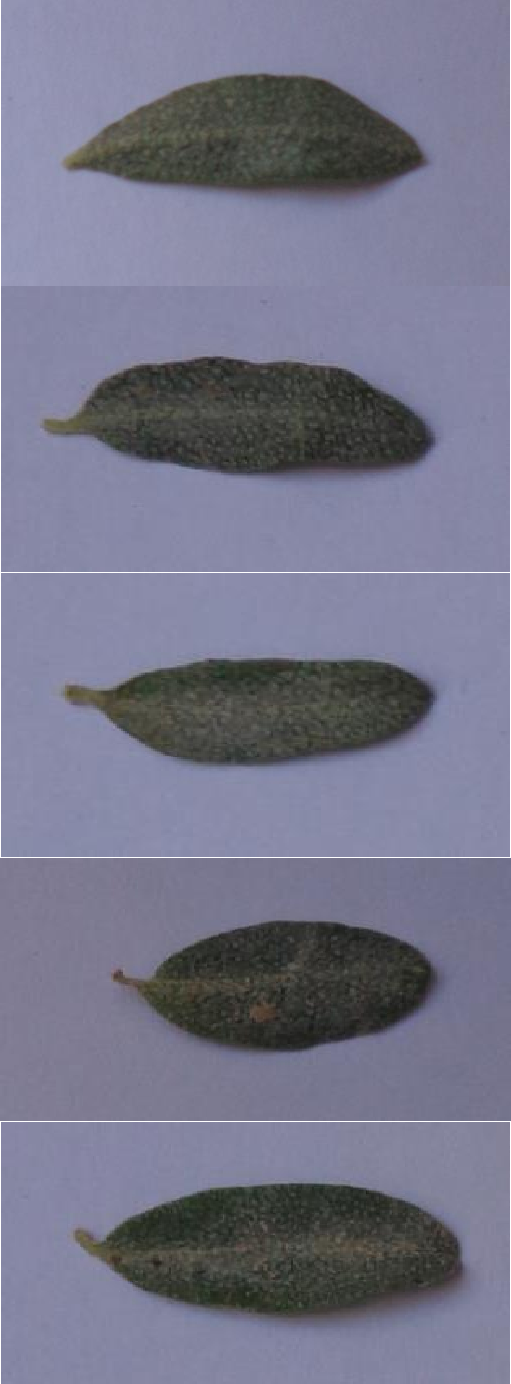 Comme pour le plant précédant, nous avons recensé six formes différentes au niveau du troisième plant (P 3) (Tableau 22).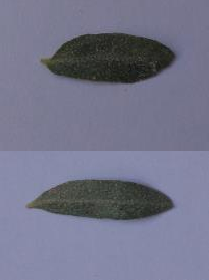 Tableau n° 22. Photos des feuilles de plant 3 d’arroche halime du site 2 (El-kssar)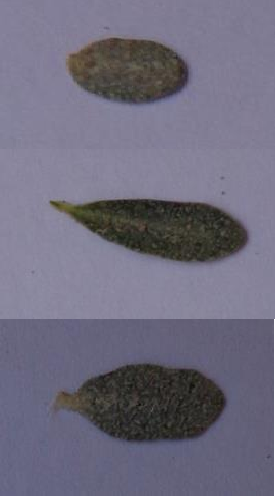 Comme pour le plant précédant, nous avons recensé trois formes diverses au niveau du quatrième plant (P 4) (Tableau 23).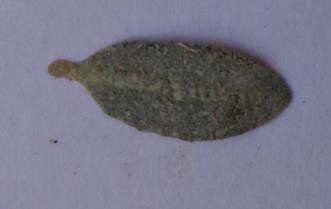 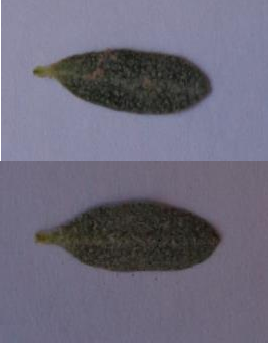 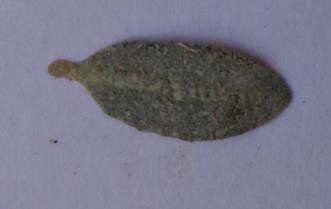 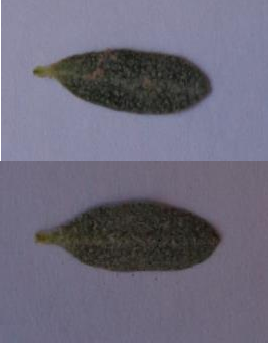 Tableau n°23. Photos des feuilles de plant 4 d’arroche halime du site 2 (El-kssar)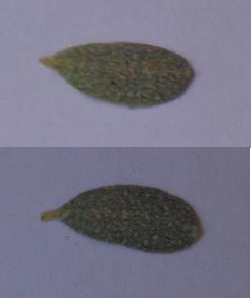 Sur un autre plant du même site, nous avons recensé six formes différentes au niveau du cinquième plant (P 5) (Tableau 24).Tableau n° 24. Photos des feuilles de plant 5 d’arroche halime du site 2 (El-kssar)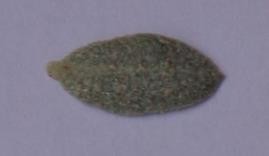 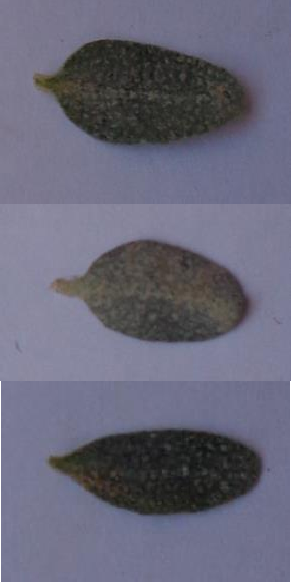 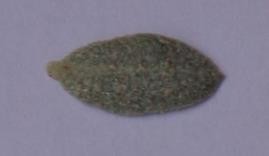 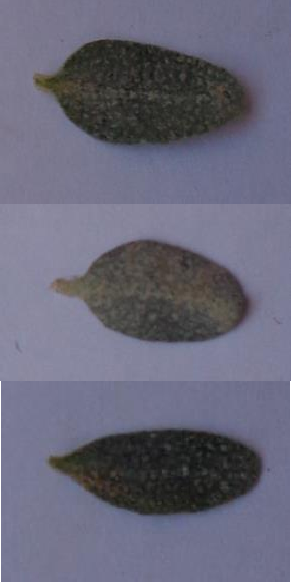 Comme pour le plant précédant, nous avons compté quatre formes différentes au niveau du sixième échantillon de plant (P 6) (Tableau 25).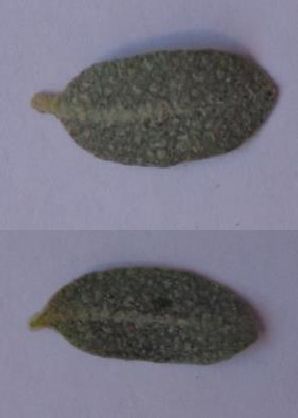 Tableau n° 25. Photos des feuilles de plant 6 d’arroche halime du site 2 (El-kssar)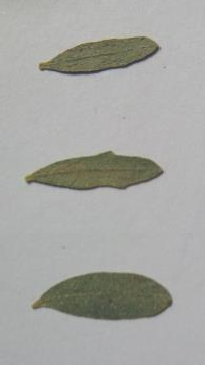 Nous avons recensé aussi six formes différentes au niveau du septième échantillon de plant (P 7) (Tableau 26).Tableau n° 26. Photos des feuilles de plant 7 d’arroche halime du site 2 (El-kssar)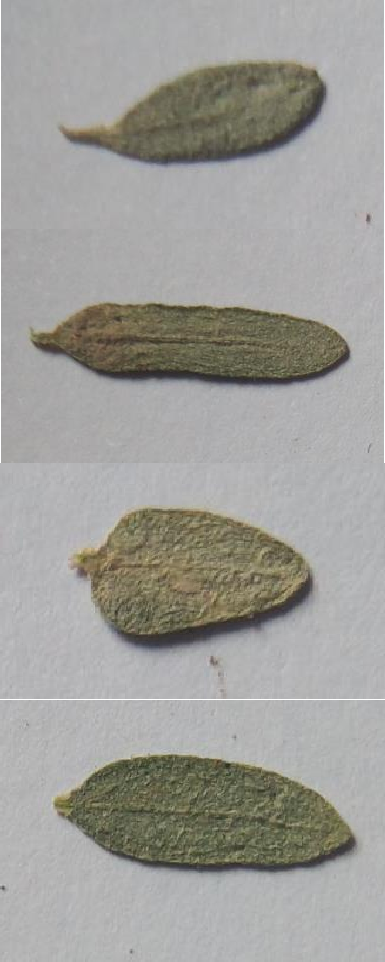 Nous avons aussi chiffré 4 autres formes au niveau du huitième plant (P 8) (Tableau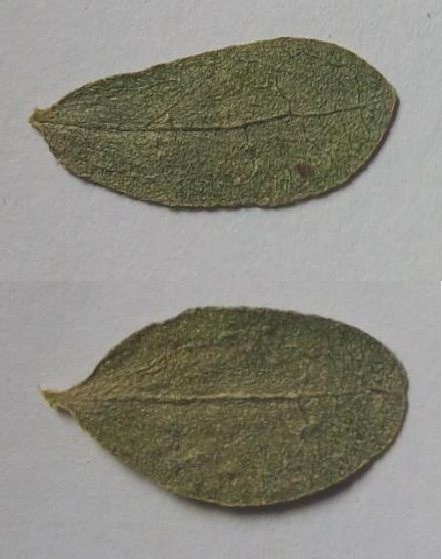 27).Tableau n°27. Photos des feuilles de plant 8 d’arroche halime du site 2 (El-kssar)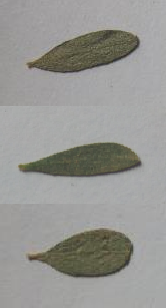 Au niveau du neuvième plant (P 9), nous avons recensé trois formes différentes (Tableau 28).Tableau n°28. Photos des feuilles de plant 9 d’arroche halime du site 2 (El kssar)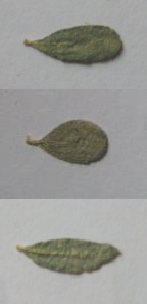 Nous avons recensé quatre formes différentes au niveau du dixième plant (P10) (Tableau 29).Tableau n°29. Photos des feuilles de plant 10 d’arroche halime du site 2 (El-kssar)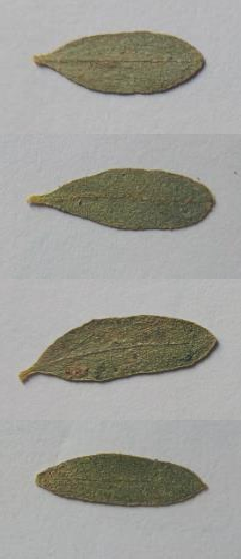 Morphologie foliaire de population d’arroche halime Atriplex halimus du site 3«USINE MILK»Les résultats correspondants aux échantillons de plants prélevés dans le site 3« Usine Milk». Y à une grande distincte morphologie foliaire a été enregistrée entre tous les échantillons des plantes (Annexe 1).Chez le premier plant (P 1), nous avons observé sept formes différentes (Tableau 30).Tableau n°30. Photos des feuilles de plant 1 d’arroche halime du site 3 (Usine Milk)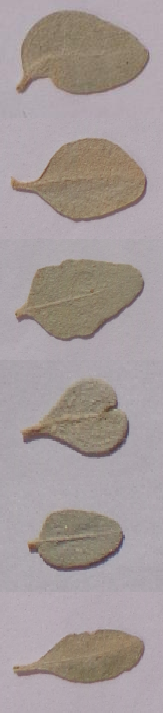 Nous avons recensé six formes différentes au niveau du deuxième plant (P 2) (Tableau31).Tableau n°31. Photos des feuilles de plant 2 d’arroche halime du site 3 (Usine Milk)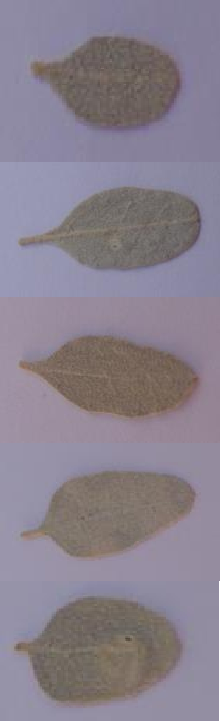 Différemment aux plants précédant, nous avons recensé cinq aspects de feuilles différentes au niveau du troisième plant (P 3) (Tableau 32).Tableau n° 32. Photos des feuilles de plant 3 d’arroche halime du site 3 (Usine Milk)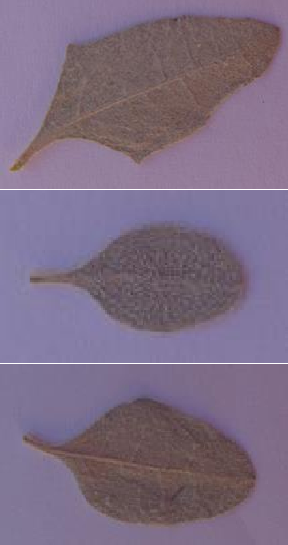 Au niveau du quatrième plant (P 4), nous avons remarqué quatre formes différentes (Tableau 33).Tableau n° 33. Photos des feuilles de plant 4 d’arroche halime du site 3 (Usine Milk)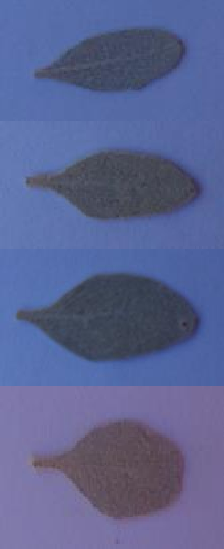 Nous avons recensé sept formes différentes au niveau du cinquième plant (P5) (Tableau 34).Tableau n° 34. Photos des feuilles de plant 05 d’arroche halime du site 3 (Usine Milk)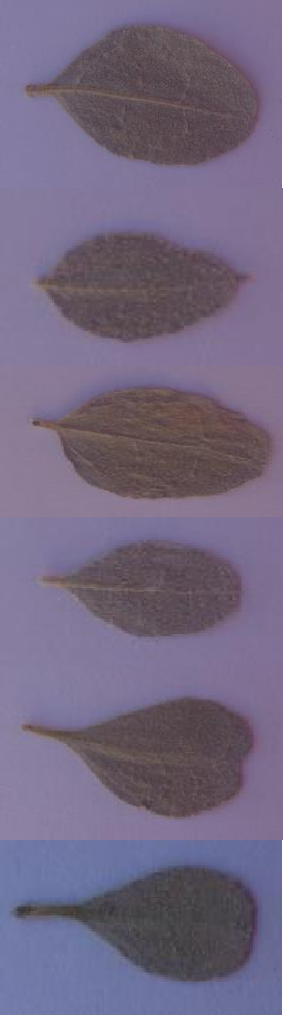 Au niveau du sixième plant (P 6), nous avons  recensé  aussi  quatre  formes  différentes (Tableau 35).Tableau n° 35. Photos des feuilles de plant 6 d’arroche halime du site 3 (Usine Milk)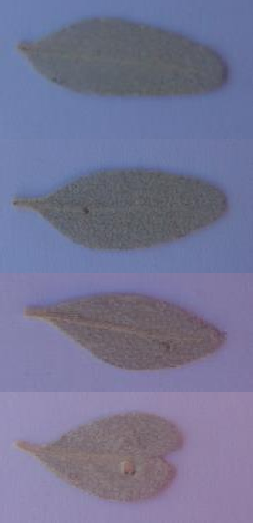 Nous avons recensé huit formes différentes au niveau du septième plant (P 7) (Tableau36).Tableau n° 36. Photos des feuilles de plant 7 d’arroche halime du site 3 (Usine Milk)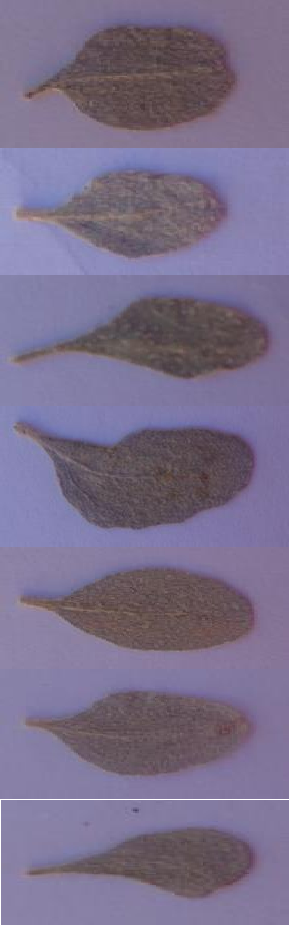 Au niveau du la huitième plante (P 08), nous avons observé sept formes différentes (Tableau 37).Tableau n° 37. Photos des feuilles de plant 8 d’arroche halime du site 3 (Usine Milk)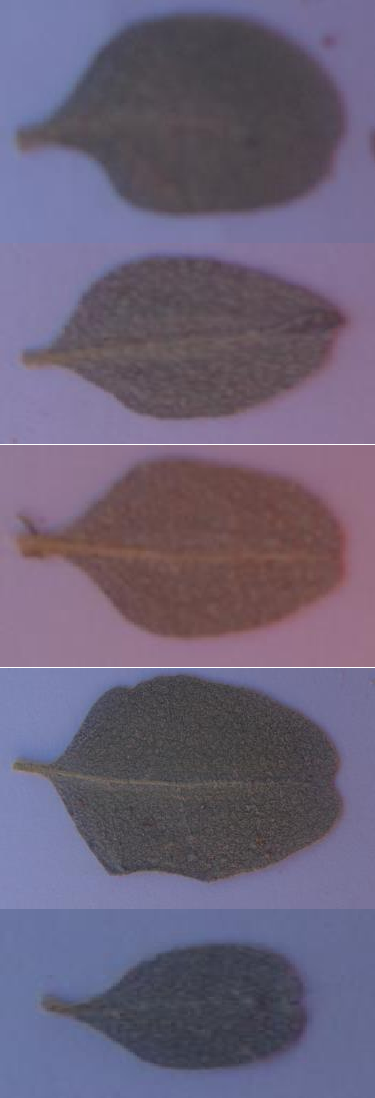 Nous avons recensé aussi quatre formes différentes au niveau du neuvième plant (P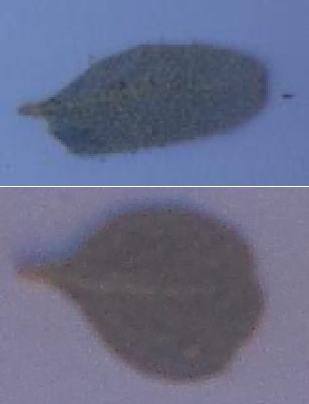 9) (Tableau 38).Tableau n° 38. Photos des feuilles de plant 9 d’arroche halime du site 3 (Usine Milk)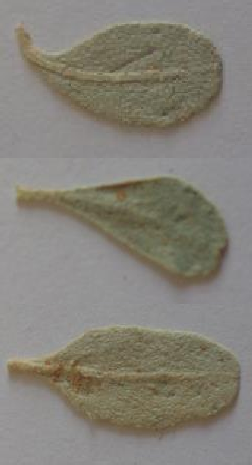 Au niveau du la plante (P 10), nous avons observé quatre formes différentes (Tableau39).Tableau n°39. Photos des feuilles de plant 10 d’arroche halime du site 3 (Usine Milk)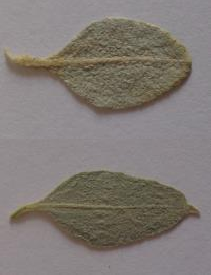 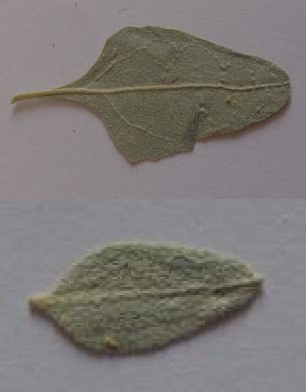 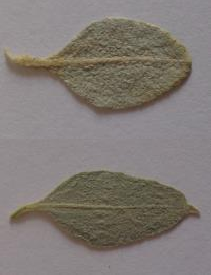 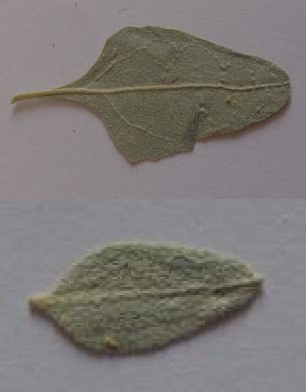 Au niveau du la plante 11 (P 11), nous avons observé cinq formes différentes (Tableau40)Tableau n°40. Photos des feuilles de plant 11 d’arroche halime du site 3 (Usine Milk)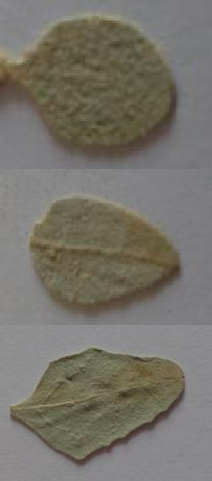 Au niveau du la plante 12 (P12), nous avons observé cinq formes différentes (Tableau41).Tableau n° 41. Photos des feuilles de plant 12 d’arroche halime du site 3 (Usine Milk)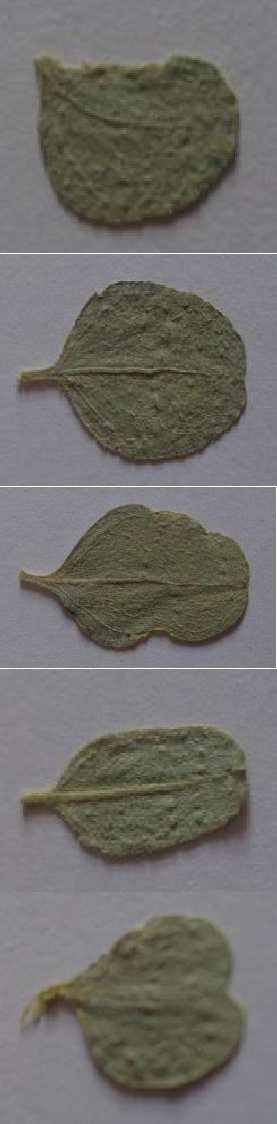 Morphologie foliaire de population d’arroche halime (Atriplex halimus) du site 4« AIN ZERROUG »Les résultats correspondants aux échantillons de plants prélevés dans le site 4 « Ain Zerroug » ; Y a une différence entre ces échantillons (Annexe 1).Au niveau du la plante 01 (P 1), nous avons observé sept formes différentes (Tableau42).Tableau n° 42. Photos des feuilles de plant 1 d’arroche halime du site 4 (Ain Zerroug)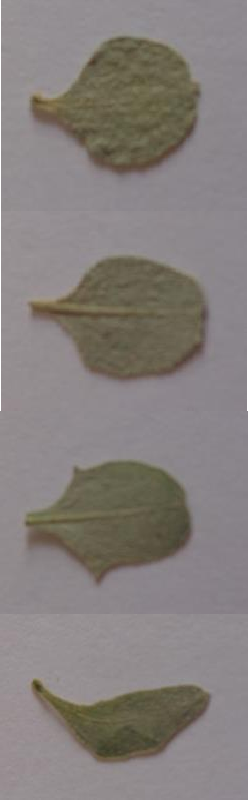 Nous  avons  recensé  sept  formes  différentes  au	niveau du deuxième plant (P 2) (Tableau 43).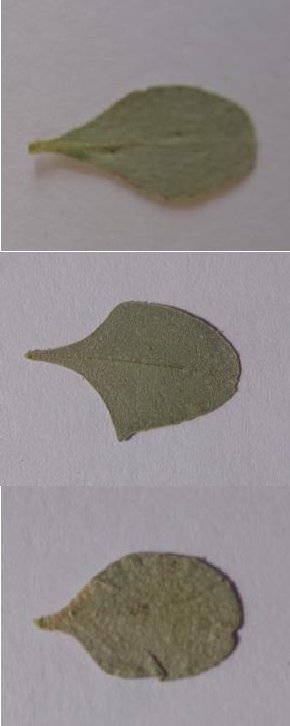 Tableau n° 43. Photos des feuilles de plant 2 d’arroche halime du site 4 (Ain Zerroug)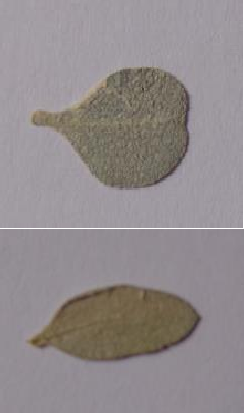 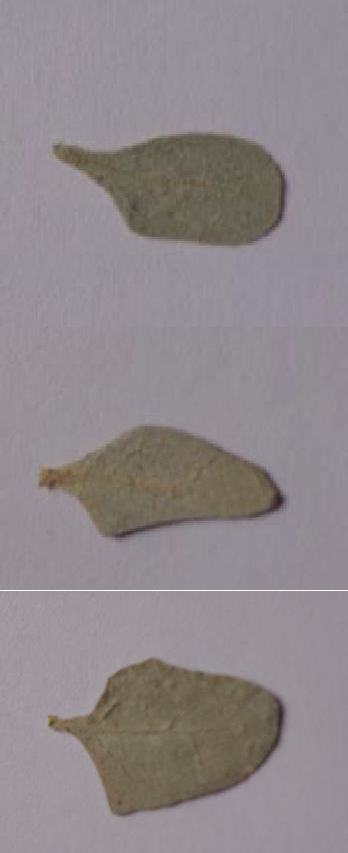 Au niveau du troisième plant (P 3), nous avons recensé six formes différentes (Tableau44).Tableau n°44. Photos des feuilles de plant 3 d’arroche halime du site 4 (Ain Zerroug)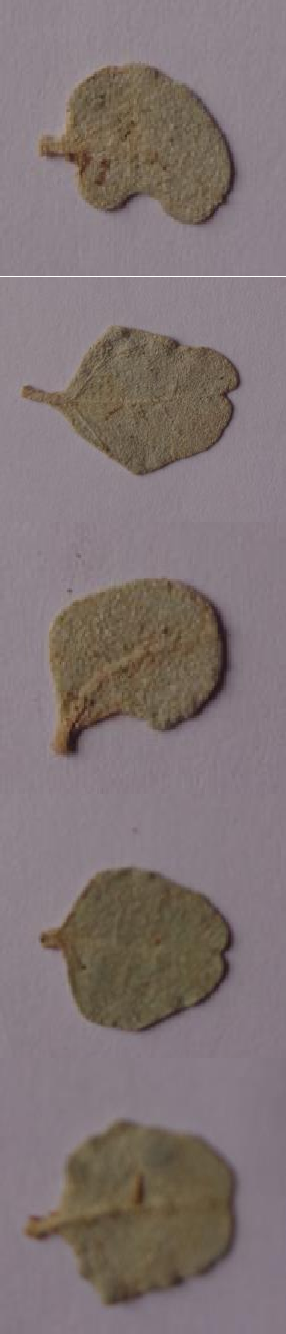 Au niveau du quatrième plant (P 4), nous avons recensé aussi 4 formes différentes (Tableau 45).Tableau n° 45. Photos des feuilles de plant 4 d’arroche halime du site 4 (Ain Zerroug)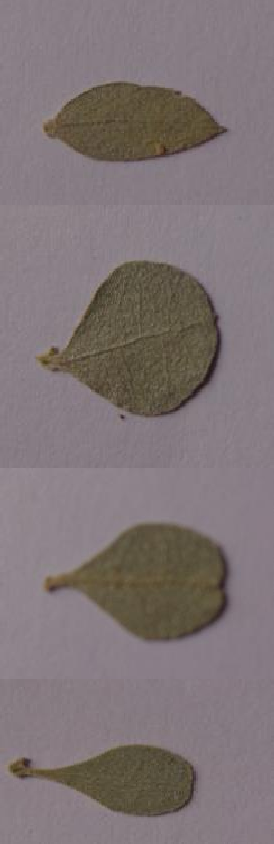 Nous avons observé quatre autres formes, au niveau du plant 5 (P 5) (Tableau 46).Tableau n° 46. Photos des feuilles de plant 5 d’arroche halime du site 4 (Ain Zerroug)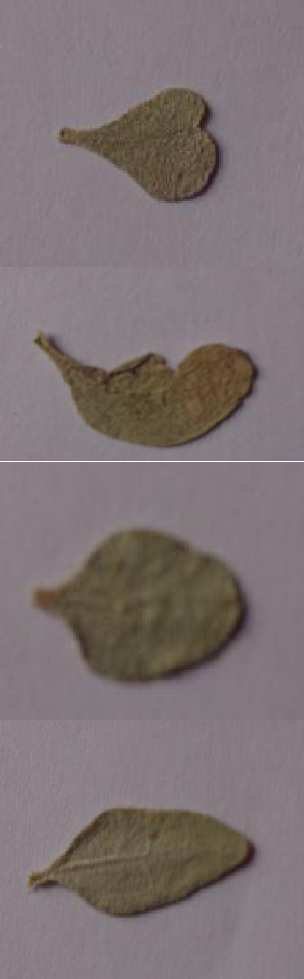 Comme pour le plant précédant, nous avons recensé aussi 4 formes distinctes au niveau du sixième plant (P 06) (Tableau 47).Tableau n°47. Photos des feuilles de plant 6 d’arroche halime du site (Ain Zerroug)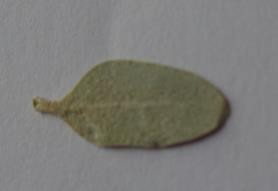 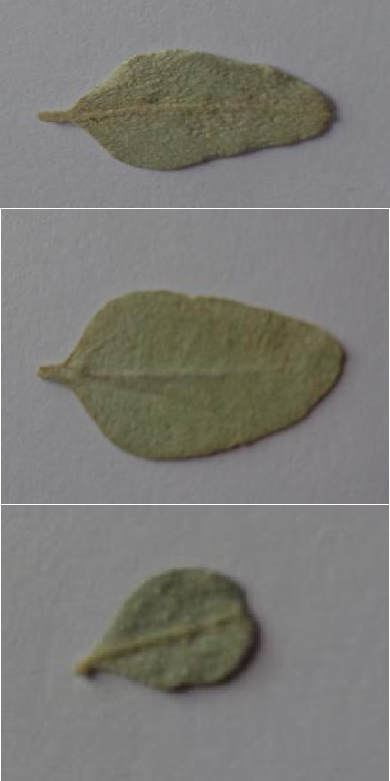 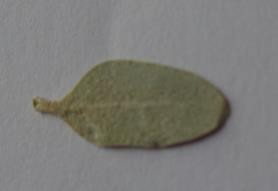 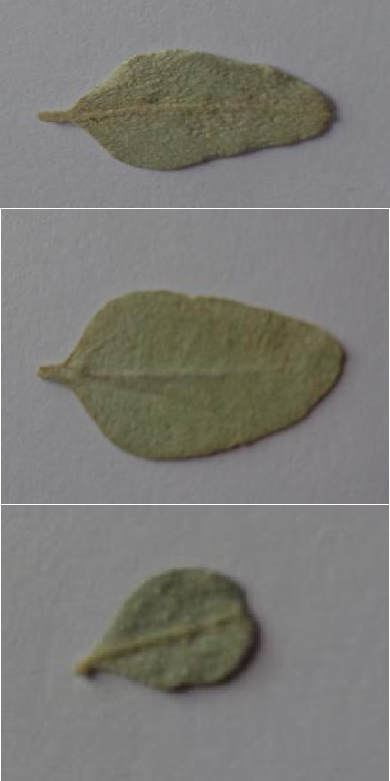 Nous avons recensé aussi 6 formes différentes au niveau du septième plant (P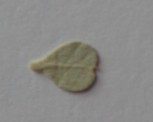 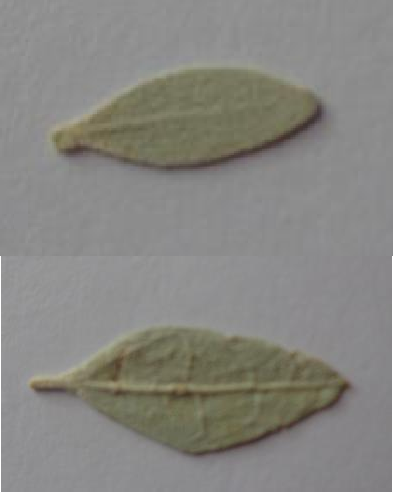 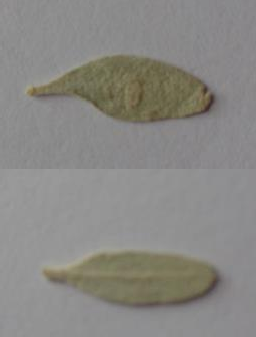 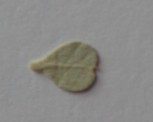 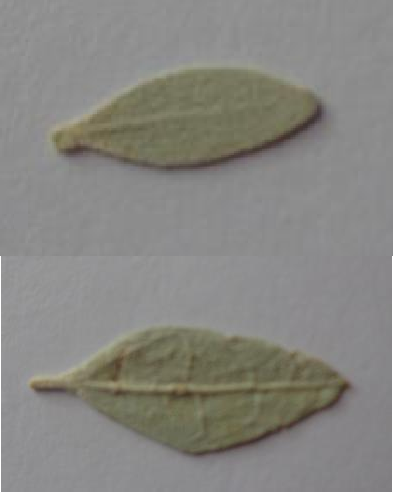 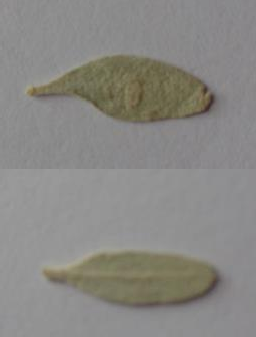 7) (Tableau 48).Tableau n° 48. Photos des feuilles de plant 7 d’arroche halime du site 4 (Ain Zerroug)Au niveau du huitième plant (P 8), nous avons recensé 3 formes différentes (Tableau49).Tableau n° 49. Photos des feuilles de plant 8 d’arroche halime du site 4 (Ain Zerroug)Nous avons recensé 5 formes différentes au niveau du neuvième plant (P 9) (Tableau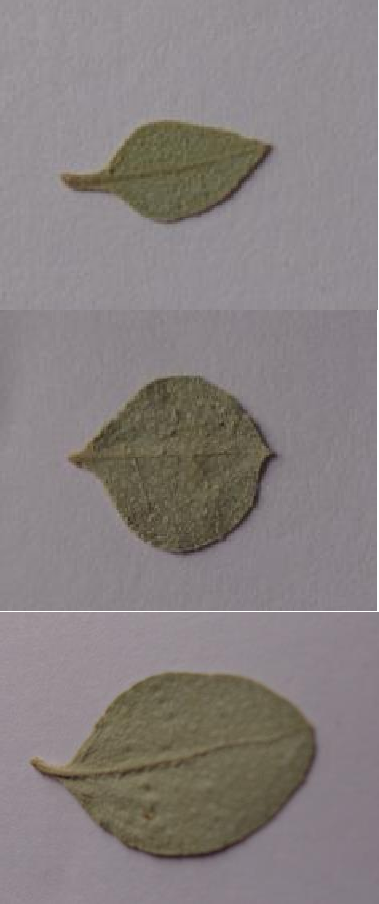 50).Tableau n° 50. Photos des feuilles de plant 9 d’arroche halime du site 4 (Ain Zerroug)Nous avons observé trois formes différentes, au niveau du la dixième plante (P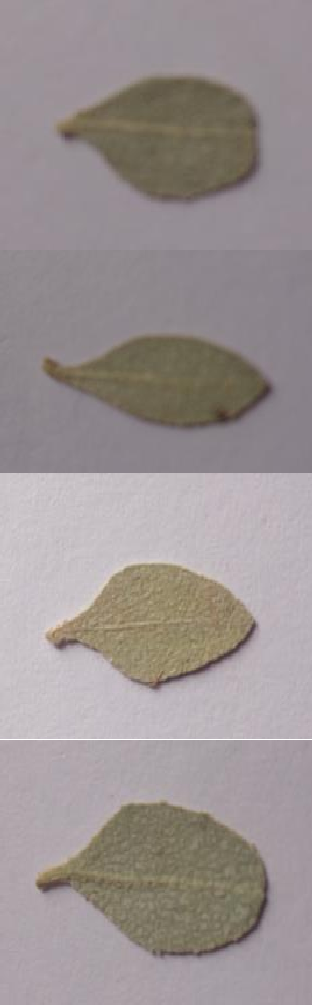 10) (Tableau 51).Tableau n° 51. Photos des feuilles de plant 10 d’arroche halime du site 4 (Ain Zerroug)Morphologie foliaire de population d’arroche halime (Atriplex halimus) du site 5«ROUTE DE BEKKARIA»Les résultats correspondants aux échantillons de plants prélevés dans le site 5 «Route de Bekkaria», y a une différente morphologie foliaire (Annexe 1).Au niveau du la plante (P 1), nous avons observé 5 formes différentes (Tableau 52).Tableau n° 52. Photos des feuilles de plant 1 d’arroche halime du site 5 (Route de Bekkaria)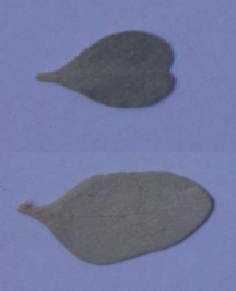 Nous avons recensé aussi cinq formes différentes au niveau du deuxième plant (P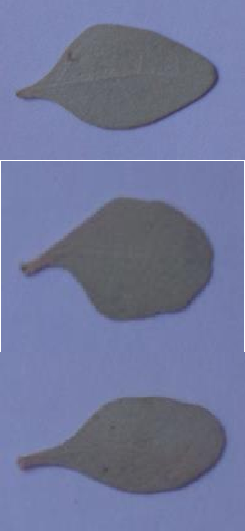 2) (Tableau 53).Tableau n° 53. Photos des feuilles de plant 2 d’arroche halime du site 5 (Route de Bekkaria)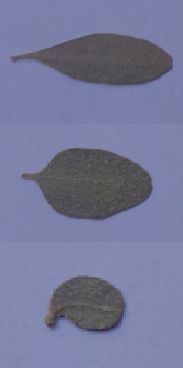 Au niveau du troisième plant (P 3), nous avons recensé 5 formes différentes (Tableau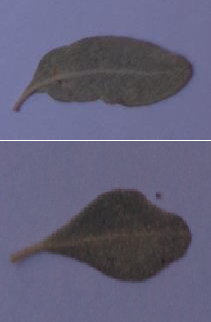 54).Tableau n° 54. Photos des feuilles de plant 3 d’arroche halime du site 5 (Route de Bekkaria)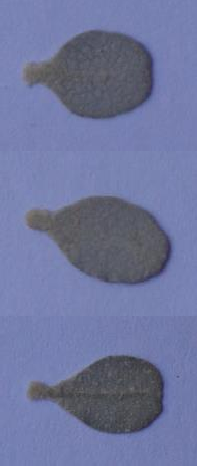 Au niveau du quatrième plant (P 4), nous avons  dénombré  aussi  5  formes  différentes (Tableau 55).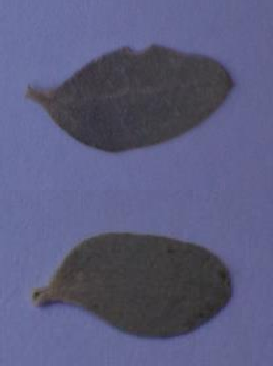 Tableau n° 55. Photos des feuilles de plant 4 d’arroche halime du site 5 (Route de Bekkaria)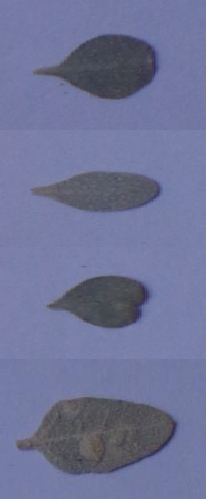 Nous avons observé 4 formes différentes, au niveau du la plante 05 (P 5) (Tableau 56).Tableau n° 56. Photos des feuilles de plant 5 d’arroche halime du site 5 (Route de Bekkaria)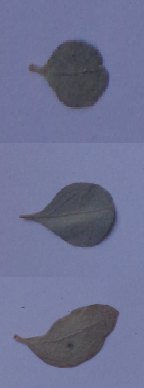 Comme pour le plant précédant, nous avons chiffré aussi cinq formes différentes au niveau du sixième plant (P 6) (Tableau 57).Tableau n° 57. Photos des feuilles de plant 6 d’arroche halime du site 5 (Route de Bekkaria)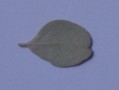 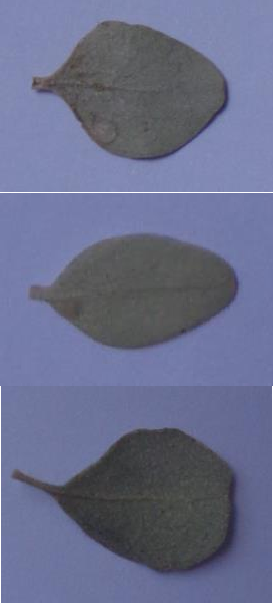 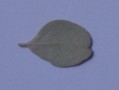 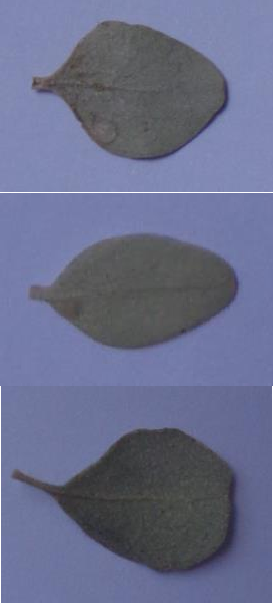 Nous avons recensé aussi quatre formes différentes au niveau du septième plant (P(Tableau 58).Tableau n° 58. Photos des feuilles de plant 7 d’arroche halime du site 5 (Route de Bekkaria)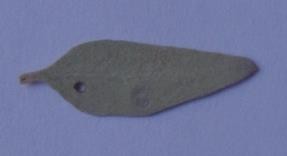 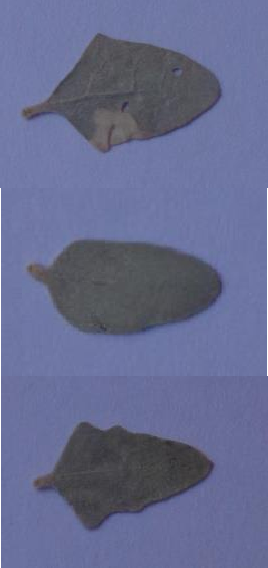 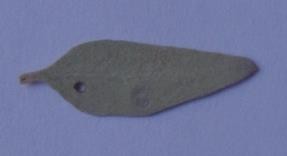 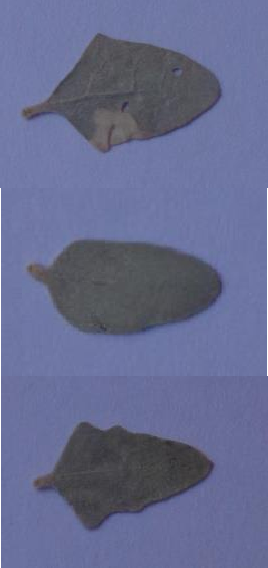 Nous avons recensé aussi quatre formes différentes au niveau du huitième plant (P(Tableau 59).Tableau n° 59. Photos des feuilles de plant 8 d’arroche halime du site 5 (Route de Bekkaria)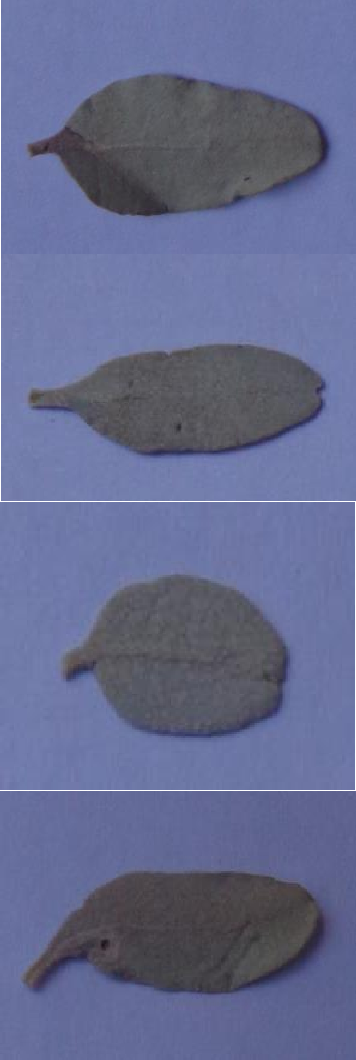 Nous avons recensé cinq formes différentes au niveau du neuvième plant (P(Tableau 60).Tableau n° 60. Photos des feuilles de plant 9 d’arroche halime du site 5 (Route de Bekkaria)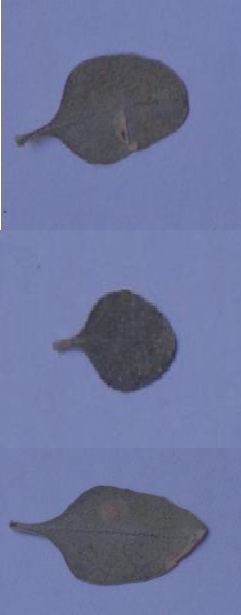 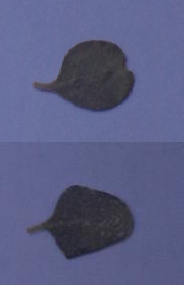 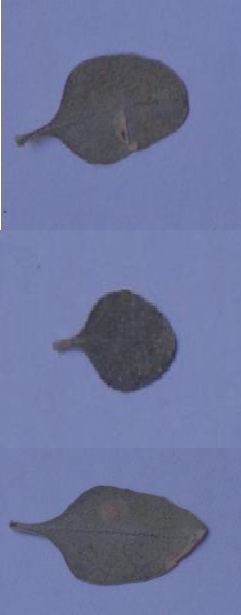 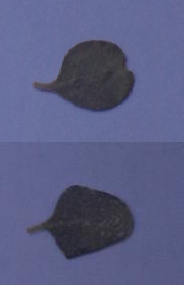 Nous avons observé cinq formes différentes, au niveau  du  la  quatrième  plante  (P10) (Tableau 61).Tableau n° 61. Photos des feuilles de plant 10 d’arroche halime du site 5 (Route de Bekkaria)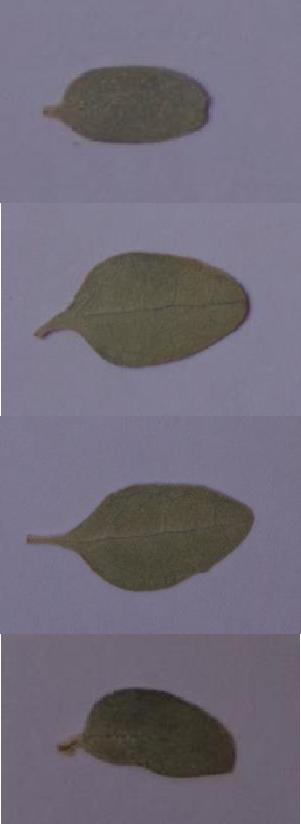 Nous avons recensé 5 formes distinctes au niveau de l’onzième plant (P 11) (Tableau62).Tableau n° 62. Photos des feuilles de plant 11 d’arroche halime du site 5 (Route de Bekkaria)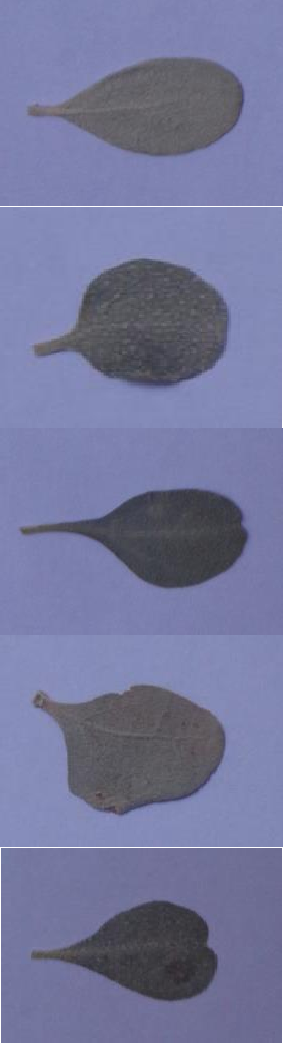 Morphologie foliaire de population d’arroche halime (Atriplex halimus) du site 6« MERDJA»Les résultats correspondants aux échantillons de plants prélevés dans le site 06« Merdja» ; Y a une morphologie foliaire différente a été enregistrée entre tous les échantillons des plantes (Annexe 1).Au niveau du la plante 1 (P 1), nous avons observé 5 formes différentes (Tableau 63).Tableau n° 63. Photos des feuilles de plant 1 d’arroche halime du site 6 (Merdja)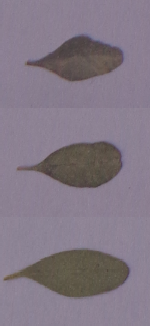 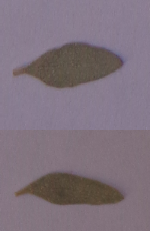 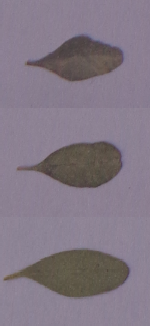 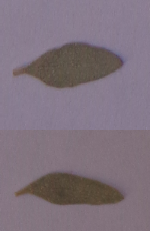 Nous avons recensé cinq diverses formes au niveau du deuxième plant (P 2) (Tableau64).Tableau n° 64. Photos des feuilles de plant 2 d’arroche halime du site 6 (Merdja)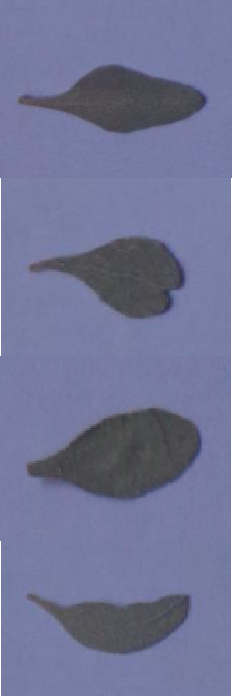 Différemment aux plants précédant, nous avons recensé 4 formes différentes au  niveau du troisième plant (P 3) (Tableau 65).Tableau n° 65. Photos des feuilles de plant 3 d’arroche halime du site 6 (Merdja)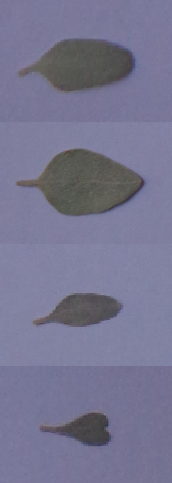 Au	niveau	du	quatrième	plant	(P	4),	nous	avons	recensé	deux	formes différentes (Tableau 66).Tableau n° 66. Photos des feuilles de plant 04 d’arroche halime du site (Merdja)Nous avons observé trois formes différentes, au niveau du la cinquième plante (P5) (Tableau 67).Tableau n° 67. Photos des feuilles de plant 05 d’arroche halime du site 6 (Merdja)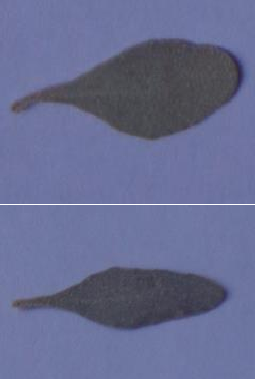 Comme pour le plant précédant, nous avons recensé 5 formes différentes au niveau du sixième plant (P 6) (Tableau 68).Tableau n° 68. Photos des feuilles de plant 6 d’arroche halime du site 6 (Merdja)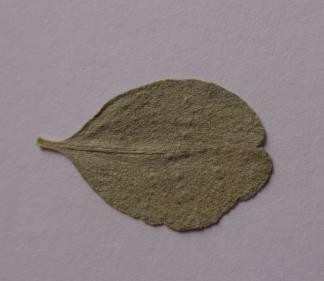 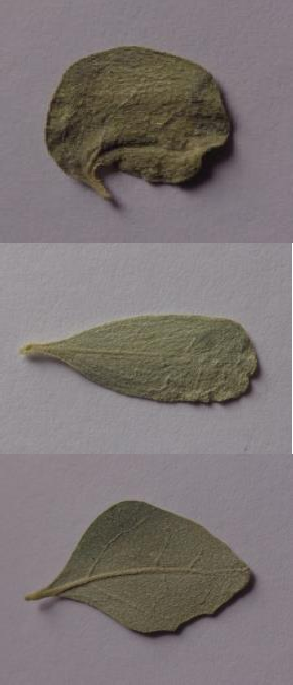 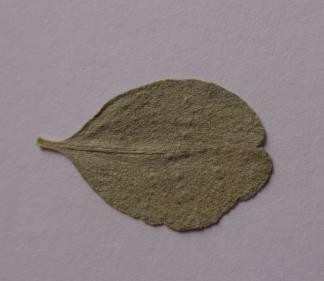 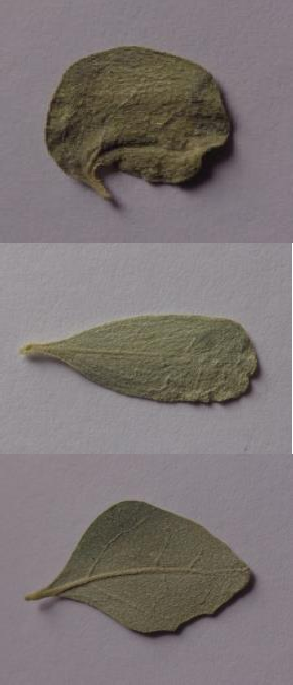 Nous avons recensé 5 formes différentes au niveau du septième échantillon de plant (P7) (Tableau 69).Tableau n° 69. Photos des feuilles de plant 7 d’arroche halime du site 6 (Merdja)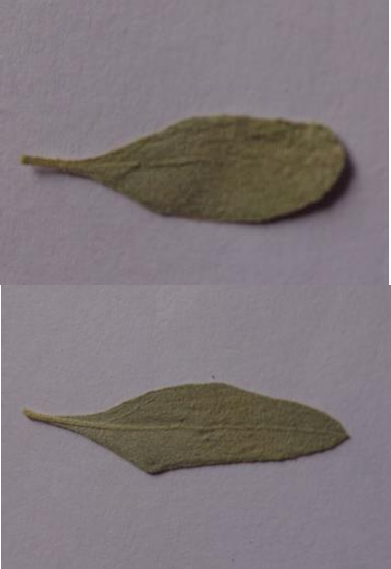 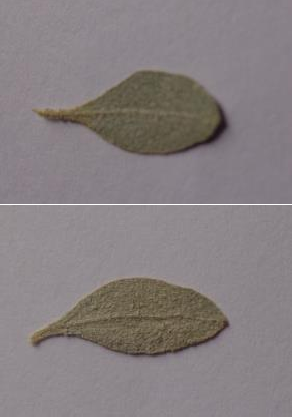 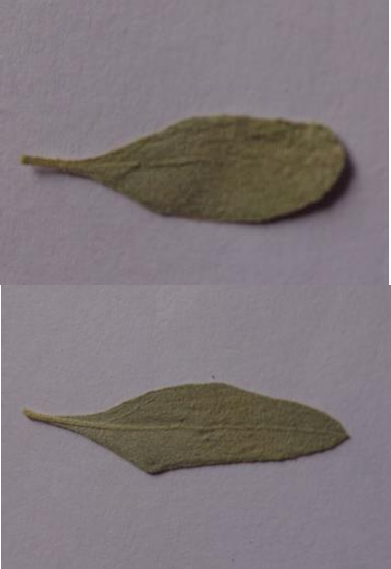 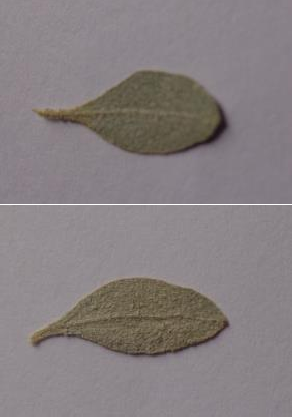 Au	niveau	du	huitième	plant	(P	8),	nous	avons	recensé	aussi	4	formes différentes (Tableau 70).Tableau n° 70. Photos des feuilles de plant 8 d’arroche halime du site 6 (Merdja)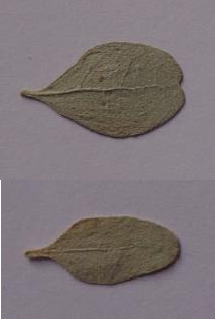 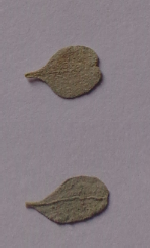 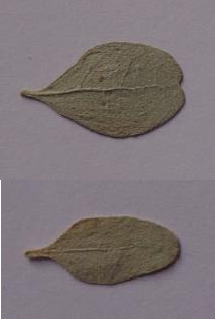 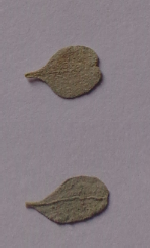 Comme pour le plant précédant, nous avons recensé 5 formes différentes au niveau du neuvième plant (P 9) (Tableau 71).Tableau n° 71. Photos des feuilles de plant 9 d’arroche halime du site 6 (Merdja)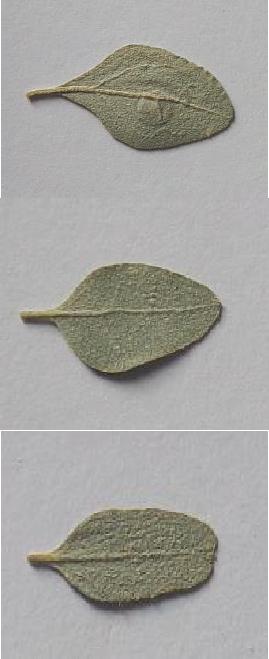 Nous  avons  observé  cinq  formes  distincts,  au  niveau	du la dixième plante (P10) (Tableau 72).Tableau n° 72. Photos des feuilles de plant 10 d’arroche halime du site 6 (Merdja)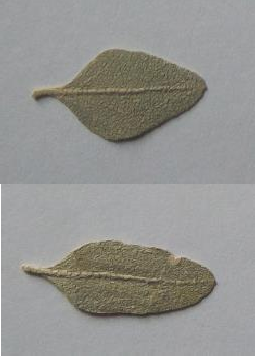 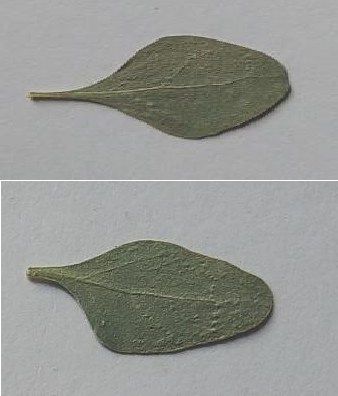 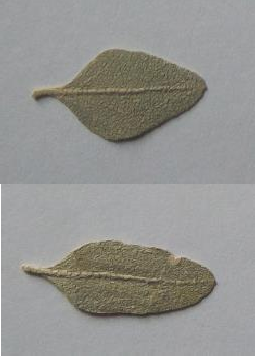 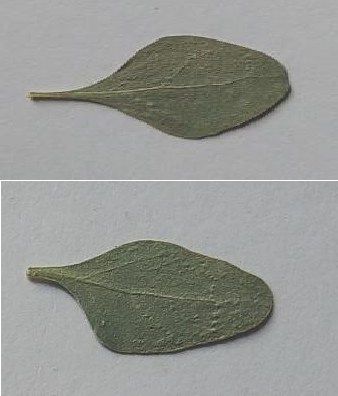 Morphologie foliaire de population d’arroche halime (Atriplex halimus) du site 7« AEROPORT»Les résultats correspondants aux échantillons de plants prélevés dans le site 7« Aéroport» ; Y à une différente morphologie foliaire a été enregistrée entre tous les échantillons des plantes (Annexe 1).Chez le premier échantillon de plant (P 1), nous avons observé  sept  formes  différentes (Tableau 73).Tableau n° 73. Photos des feuilles de plant 1 d’arroche halime du site 7 (Aéroport)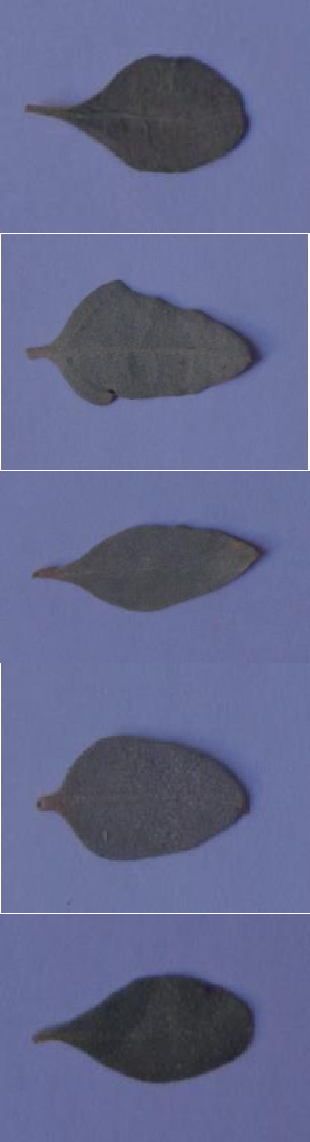 Nous  avons  recensé  quatre  formes  différentes  au	niveau du deuxième plant (P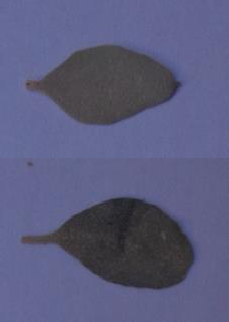 2) (Tableau 74).Tableau n° 74. Photos des feuilles de plant 2 d’arroche halime du site 7 (Aéroport)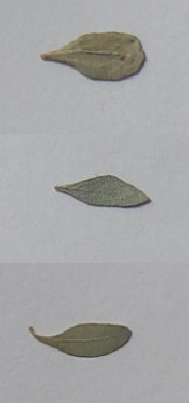 Comme pour le plant précédant, nous avons recensé deux formes différentes au niveau du troisième plant (P 3) (Tableau 75).Tableau n° 75. Photos des feuilles de plant 3 d’arroche halime du site 7 (Aéroport)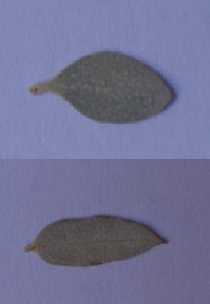 Au   niveau   du   la   quatrième	plante (P 4), nous avons observé 3 formes différentes (Tableau 76).Tableau n° 76. Photos des feuilles de plant 4 d’arroche halime du site 7 (Aéroport)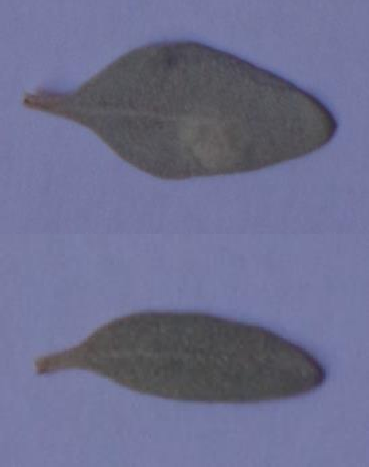 Comme pour le plant précédant, nous avons recensé aussi 6 formes différentes au niveau du cinquième plant (P 5) (Tableau77).Tableau n°77. Photos des feuilles de plant 5 d’arroche halime du site 7 (Aéroport)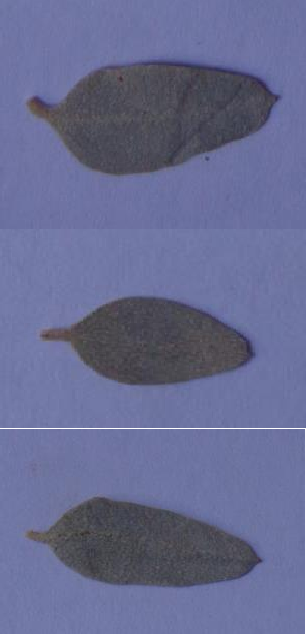 Nous avons recensé aussi 5 formes différentes au niveau du sixième plant (P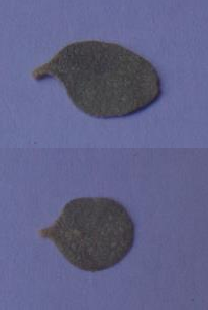 6) (Tableau 78).Tableau n°78. Photos des feuilles de plant 6 d’arroche halime du site 7 (Aéroport)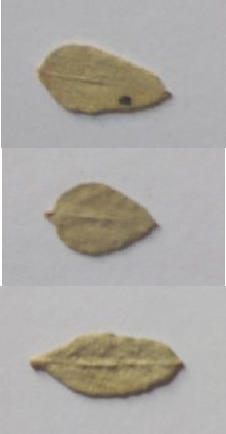 Différemment au plant précédant, nous avons recensé 6 formes différentes au niveau du septième plant (P 7) (Tableau 79).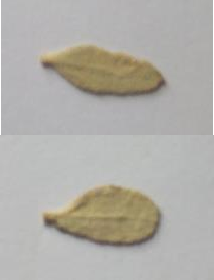 Tableau n°79. Photos des feuilles de plant 7 d’arroche halime du site 7 (Aéroport)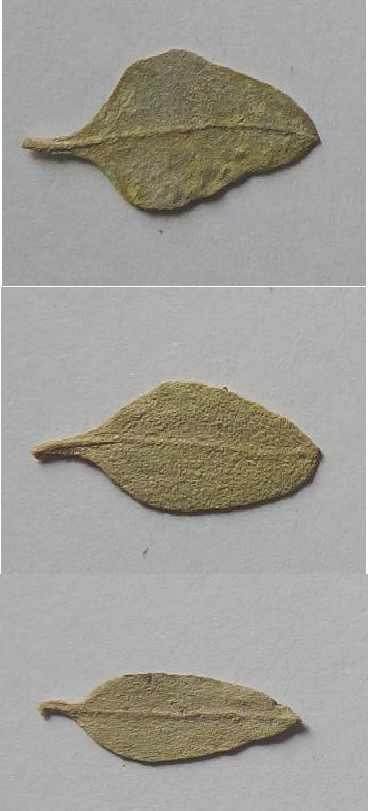 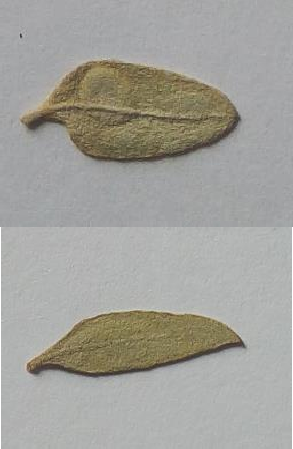 Au niveau du la huitième plante (P 8), nous avons observé 4 formes foliaires différentes (Tableau 80).Tableau n°80. Photos des feuilles de plant 8 d’arroche halime du site 7 (Aéroport)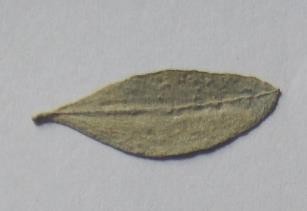 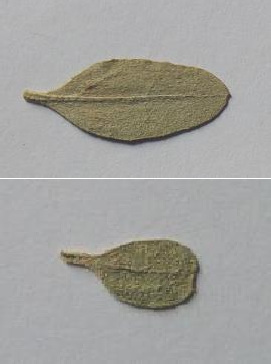 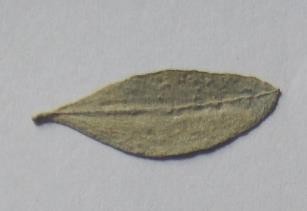 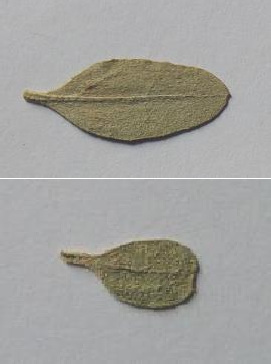 Nous avons recensé 3 formes différentes au niveau du neuvième plant (P 09) (Tableau81).Tableau n°81. Photos des feuilles de plant 9 d’arroche halime du site 7 (Aéroport)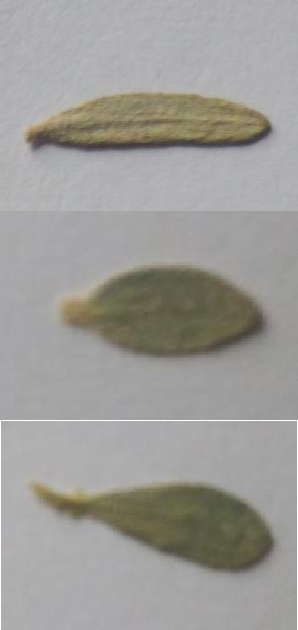 Au niveau du la plante 10 (P 10), nous avons observé trois formes différentes (Tableau82).Tableau n°82. Photos des feuilles de plant 10 d’arroche halime du site 7 (Aéroport)Au niveau du la plante 11 (P 11), nous avons observé deux formes différentes (Tableau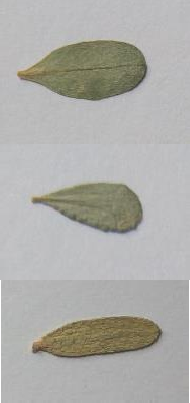 83).Tableau n°83. Photos des feuilles de plant 11 d’arroche halime du site 7 (Aéroport)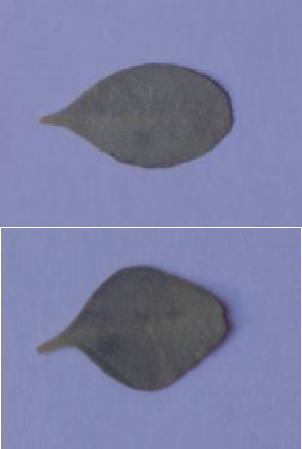 Au niveau du la plante 12 (P 12), nous avons observé cinq formes différentes (Tableau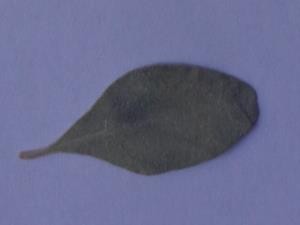 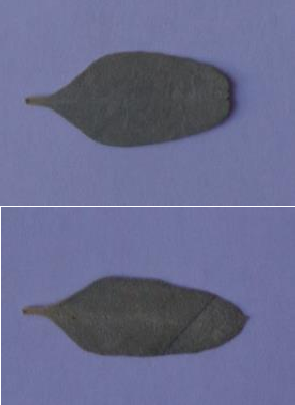 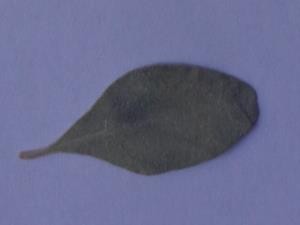 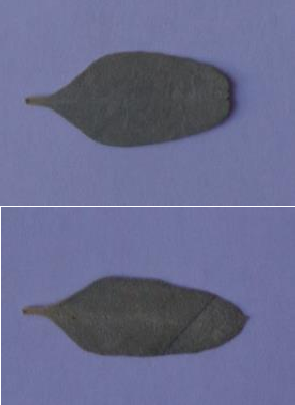 84).Tableau n°84. Photos des feuilles de plant 12 d’arroche halime du site 7 (Aéroport)Au niveau du la plante 13 (P 13), nous avons remarqué quatre formes différentes (Tableau 85).Tableau n°85. Photos des feuilles de plant 13 d’arroche halime du site 7 (Aéroport)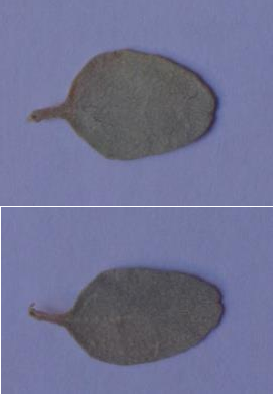 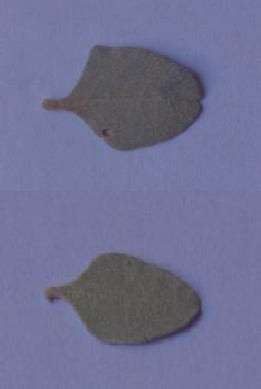 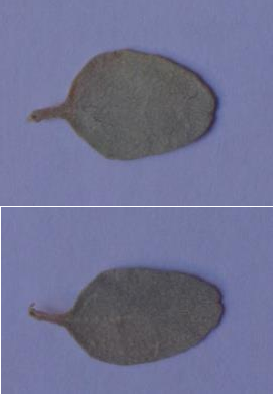 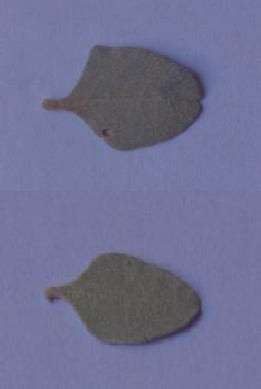 Analyse de la diversité floraleAnalyse de la diversité des inflorescencesCette partie de résultats ne consiste que à quelques exemples sélectionnés à partir de la totalité présente dans l’annexe 02.Site 01 : TERRE KHOULIFAu niveau du site 01 « Terre Khoulif» (Plant 01, l’échantillon 01(INF 01)), l’axe principal de l’inflorescence se présente comme simplement ramifiée quant à sa ramification et mâle quant à sa sexualité. Il est à noter qu’il comprend des groupes de  fleurs mâles sessiles insérées au même niveau, présentant ainsi une forme de cyme qui peut être un ‘’glomérule’’. Il est aussi à noter la présence de bractées, mais seulement à la base de l’inflorescence (Figure 03 A).Une autre différente forme d’inflorescences a été observée au niveau du même plant (01) sur un autre échantillon (03) où il existe à la fois, de fleurs mâles et femelles. Il est aussi à signaler que cette inflorescence est totalement dépourvue de bractées (Figure 03 B).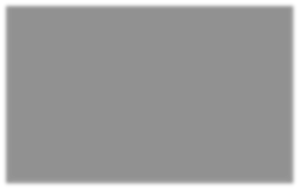 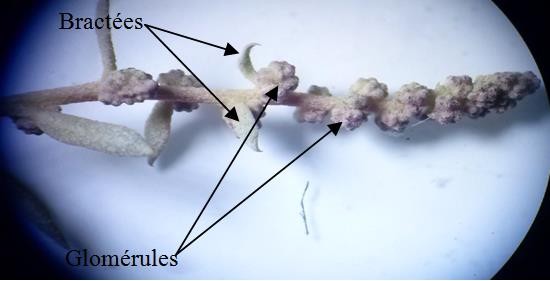 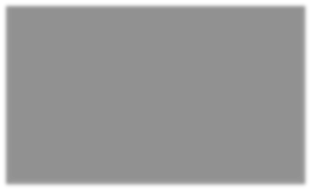 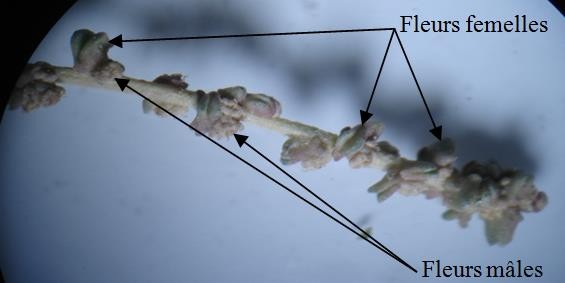 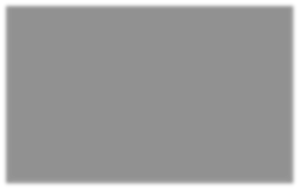 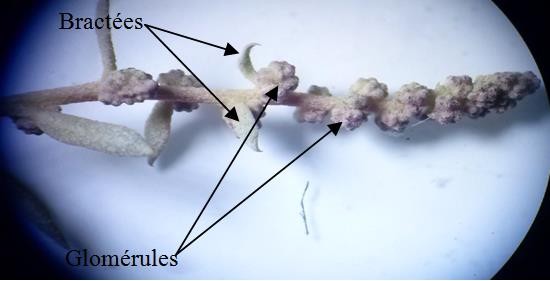 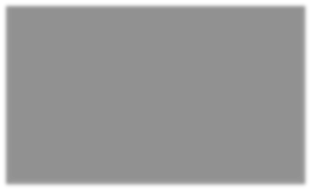 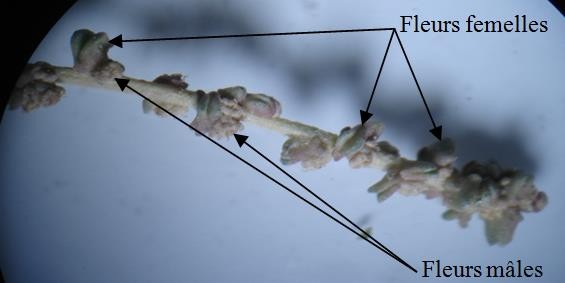 Figure 03 : Photos d’inflorescences de plant d’arroche halime (Atriplex halimus) (A : S01, P 01, INF 01 ; B : S01, P 01, INF 03)L’inflorescence, présente dans la figure 04, se caractérise par sa ramification secondaire, par l’absence de bractées et par ces fleurs unisexuées mâles (Figure 04).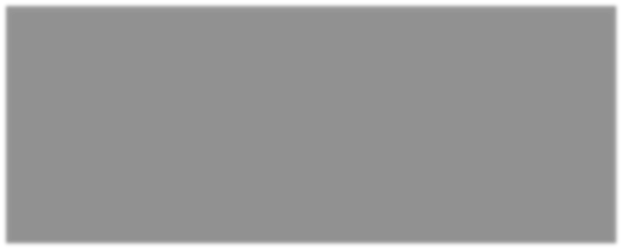 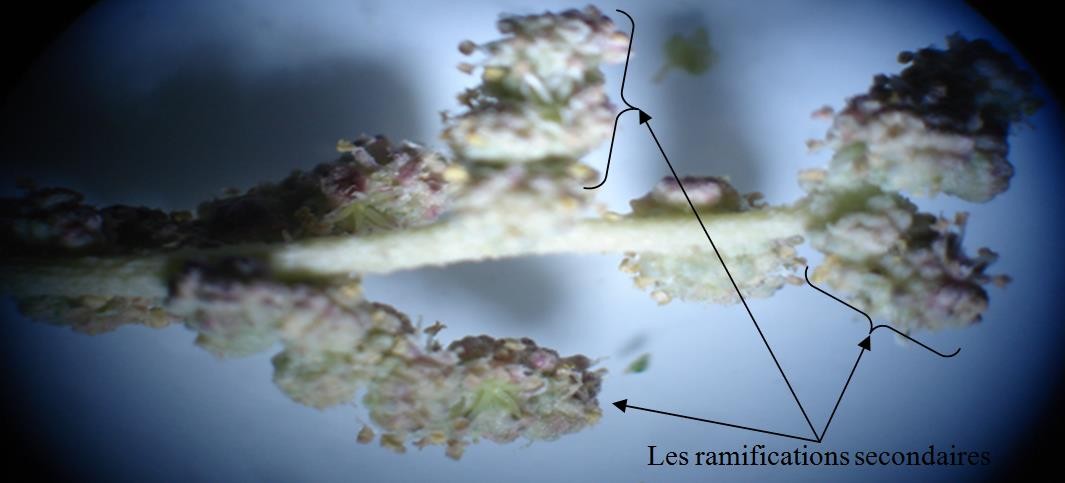 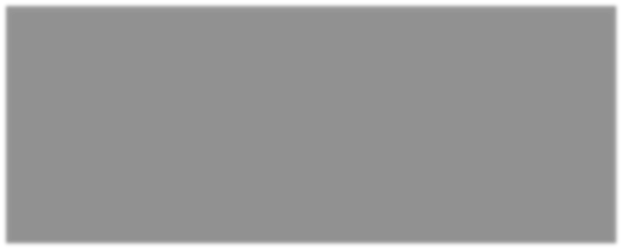 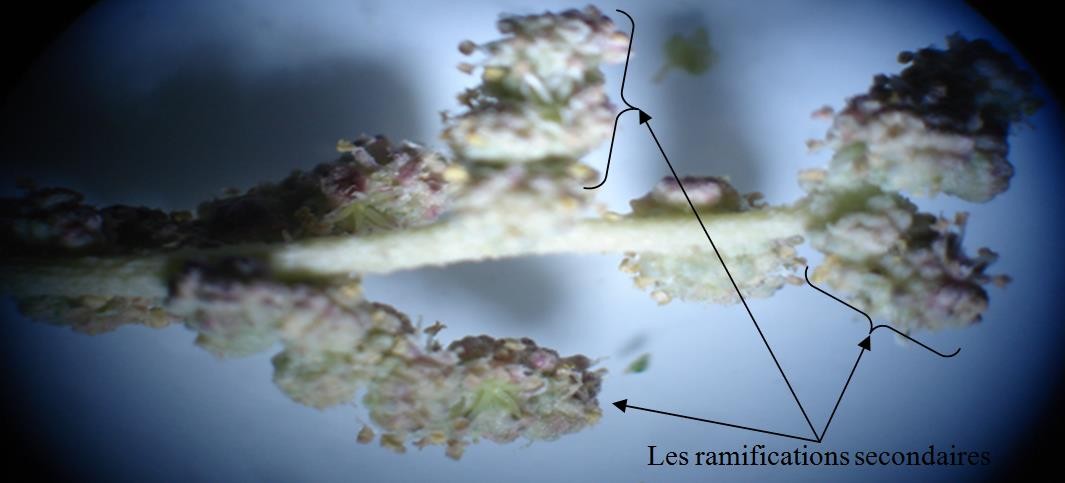 Figure 04 : Photos d’inflorescences de plant d’arroche halime (Atriplex. halimus) (S01, P 01, INF 05)Au niveau du plant 03, deux types différents d’inflorescence sont distingués ; à savoir une inflorescence complètement mâle en glomérule et sans bractées (Figure 05 B) et une deuxième en glomérule aussi, mais composées de fleurs mâles et femelles à la fois.Cette dernière présente un cas où des fleurs mâles et femelles alternent sur l’axe floral (Figure 05 A) et un autre cas où les fleurs mâles dominent l’inflorescence  et quelques fleurs femelles occupent seulement l’extrémité de la base de l’inflorescence (Figure 05 C).Au niveau du même plant un glomérule est remarquable concernant le nombre important de fleurs femelles associées aux mâles d’un côté et la présence d’une bractée, d’autre côté (Figure 05 D).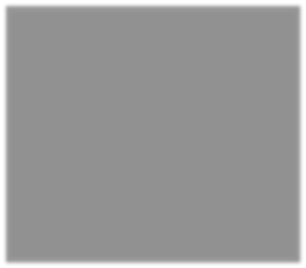 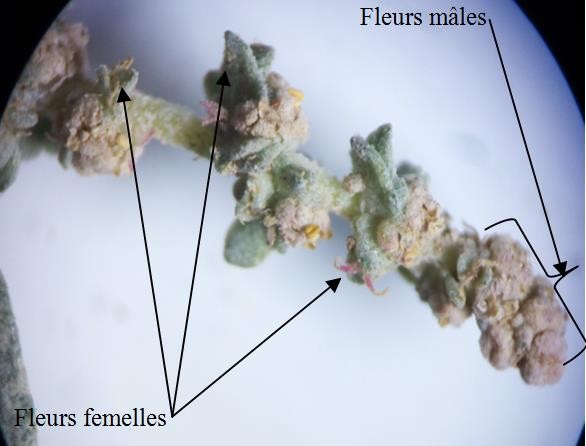 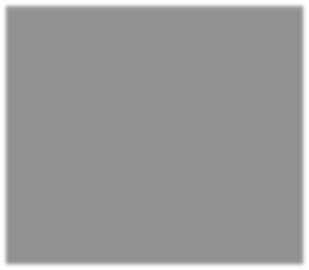 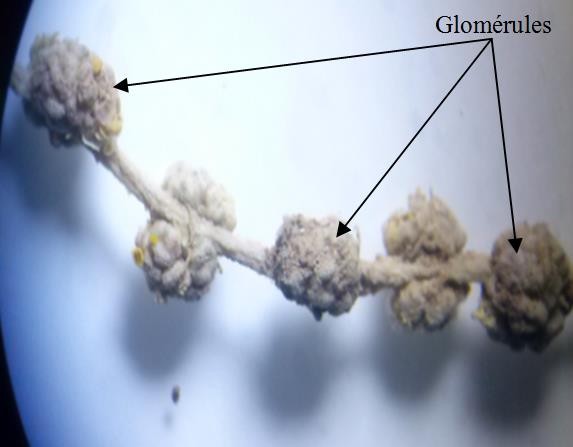 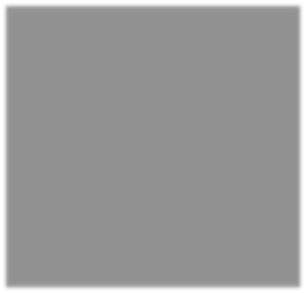 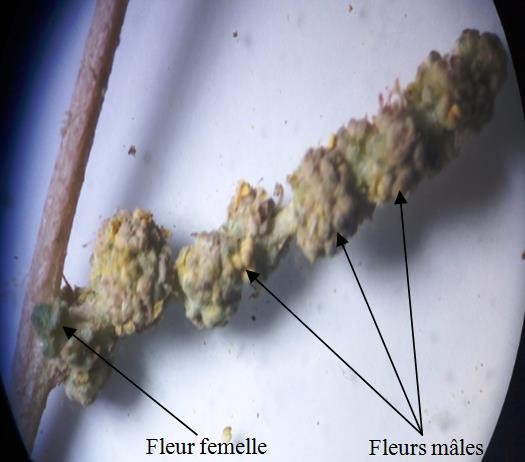 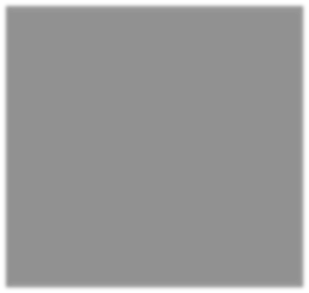 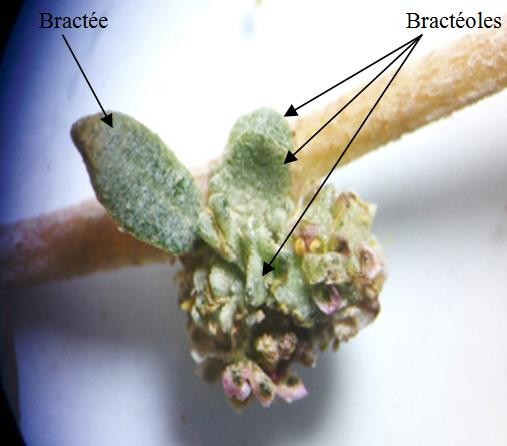 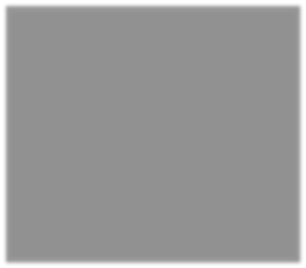 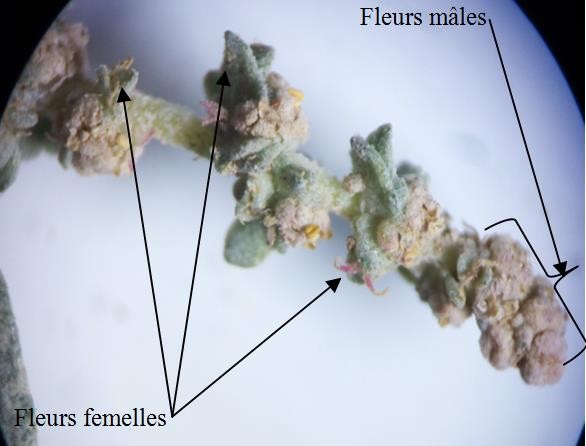 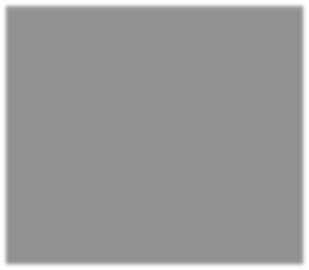 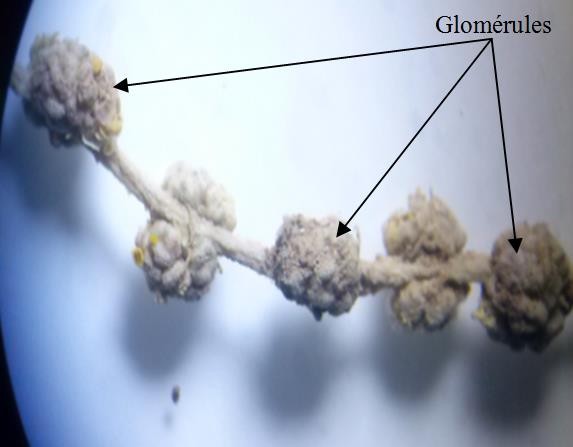 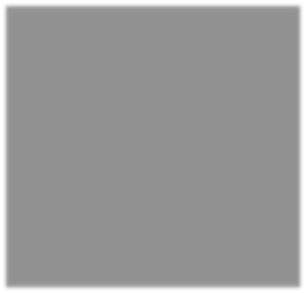 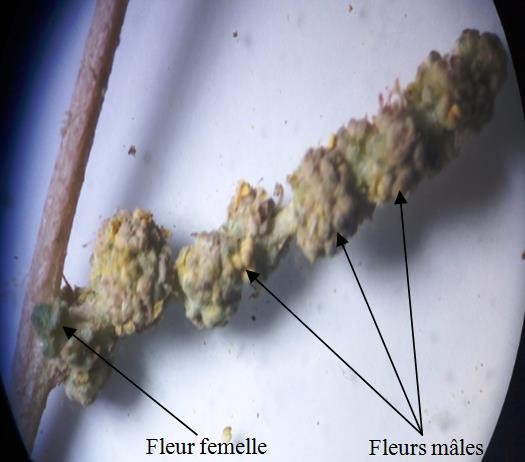 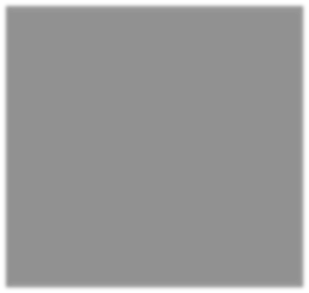 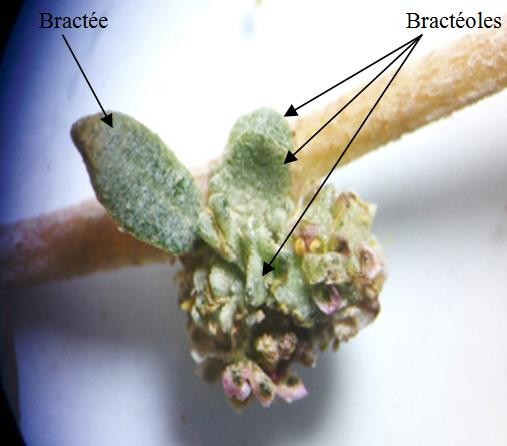 Figure 05: Photos des inflorescences de plant d’arroche halime (A. halimus) (A: S01, P03, INF 03; B: S01, P 03, INF 11; C: S01, P03, INF 13; D: S01, P03, INF19)Les photos d’inflorescence de la figure 06 (A, B, C) correspondant respectivement aux plants 4, 5 et 10 montrent que contrairement aux autres cas, l’apex est occupé en plus de fleurs mâles, par des fleurs femelles (Figure 06).A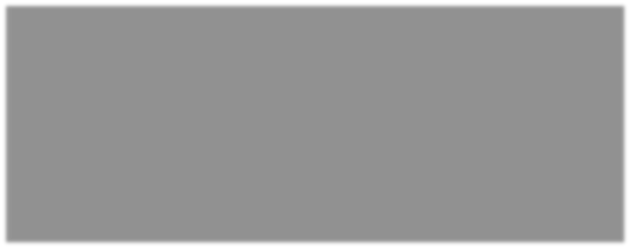 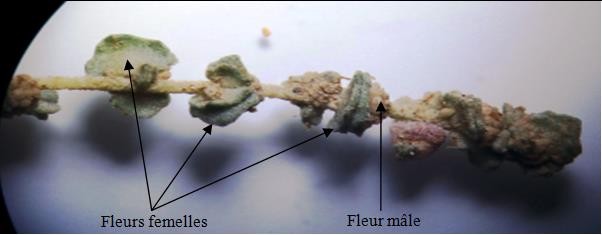 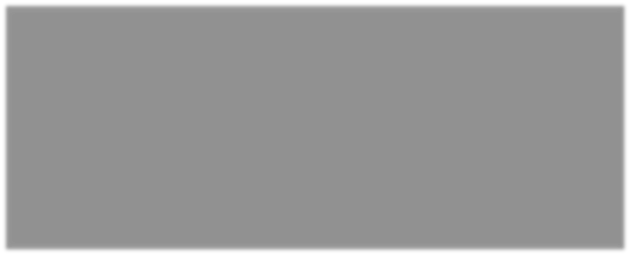 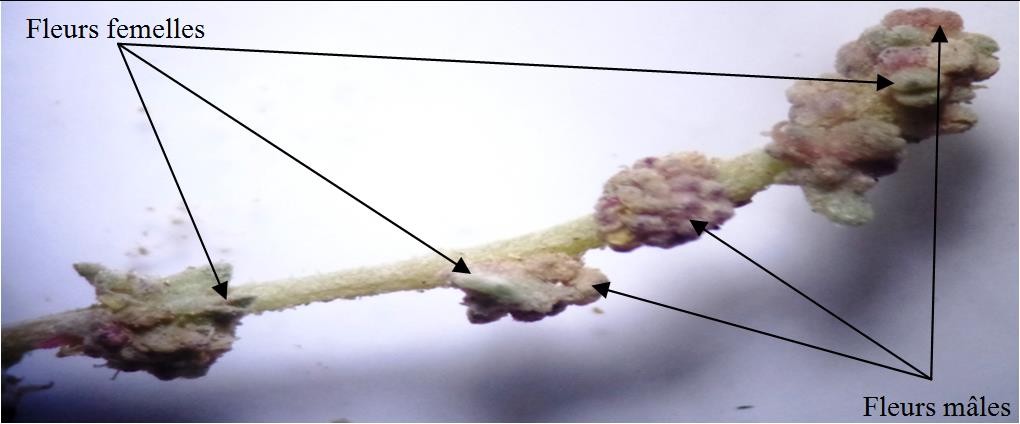 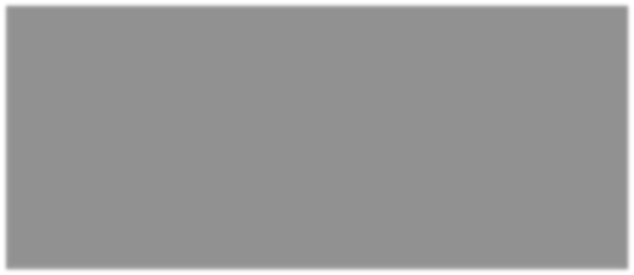 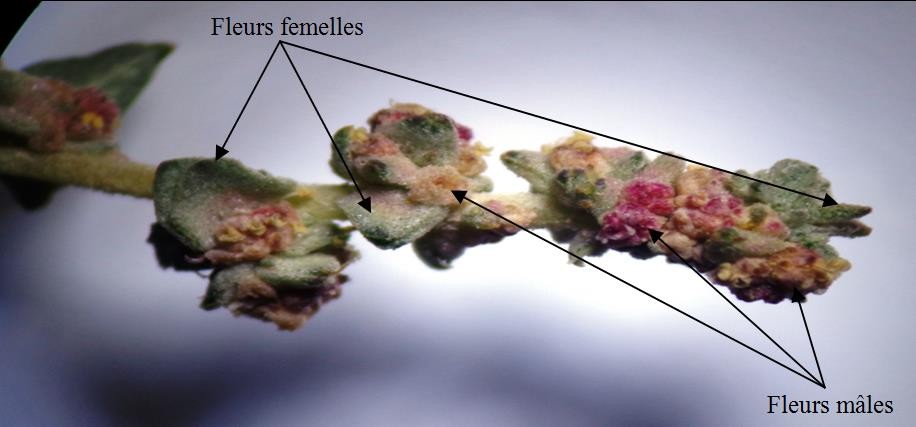 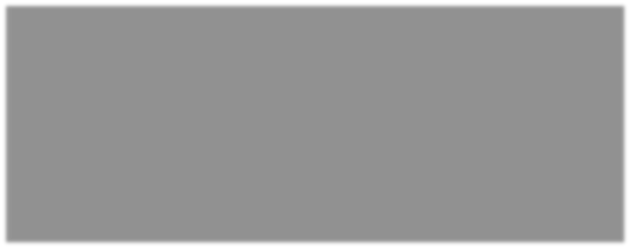 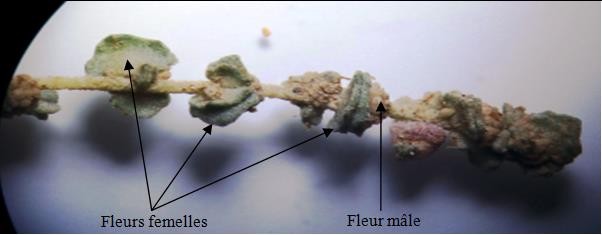 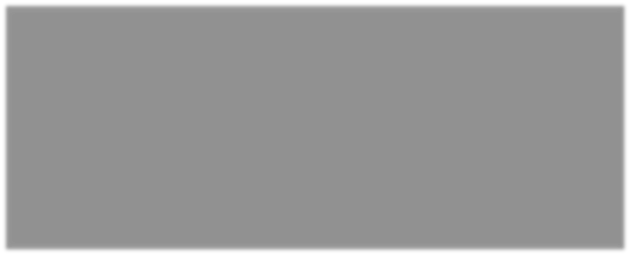 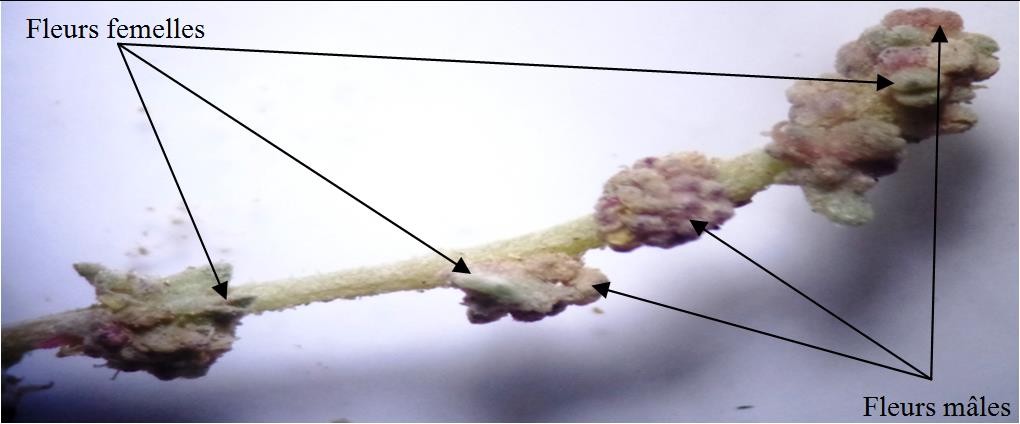 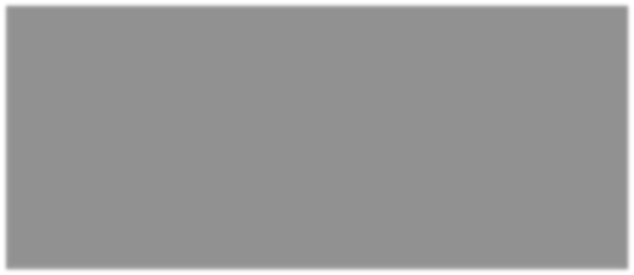 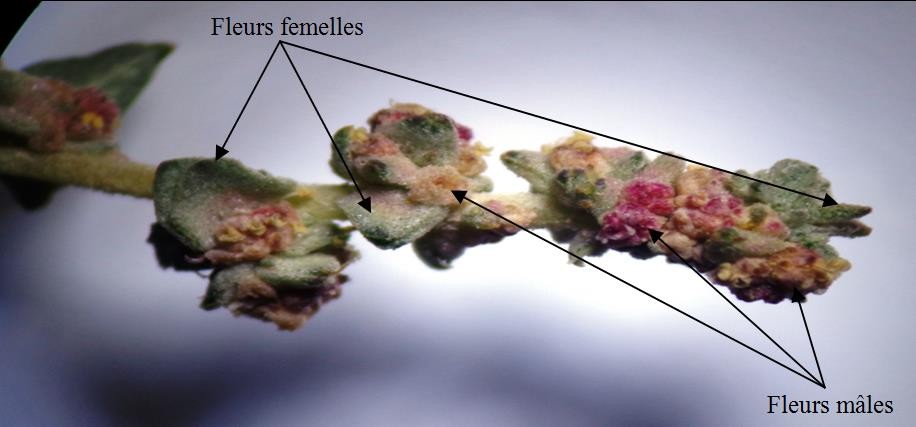 BCFigure 06 : Photos d’inflorescences de plant d’arroche halime (A. halimus) (A: S 01, P 04, INF 01; B: S 01, P 05, INF 05;C: S01, P10, INF 07)Les photos A et B affichées dans la figure 07, témoignent sur un important polymorphisme, quant à la dominance de sexualité des inflorescences de l’espèce Atriplex halimus. En effet des fleurs mâles dominent la première et des fleurs femelles, dominent à leurs tours, la deuxième (Figure 07).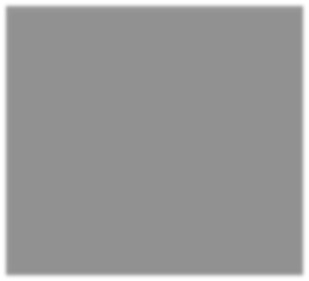 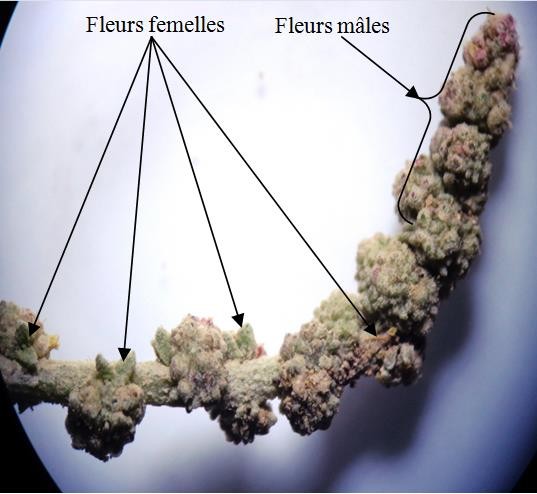 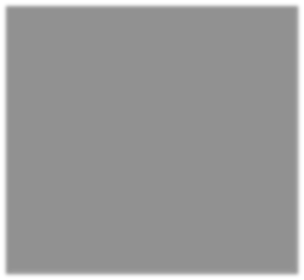 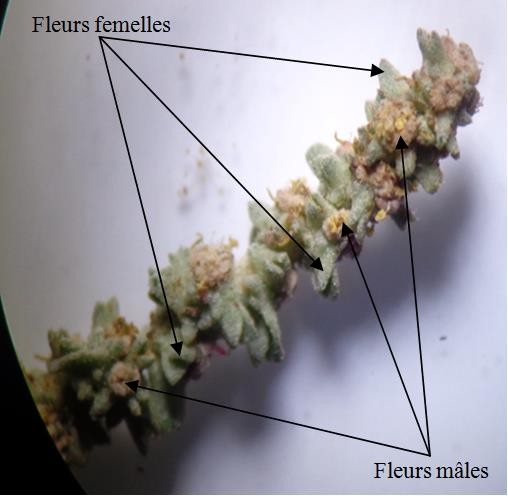 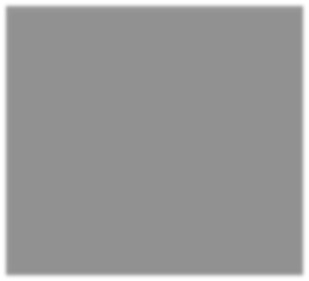 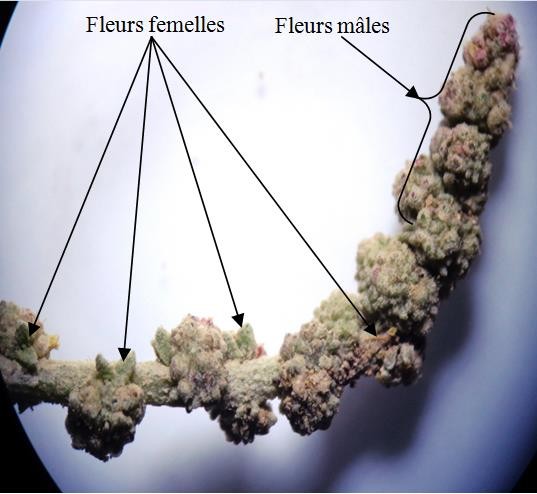 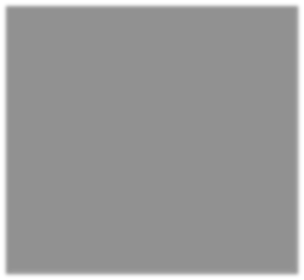 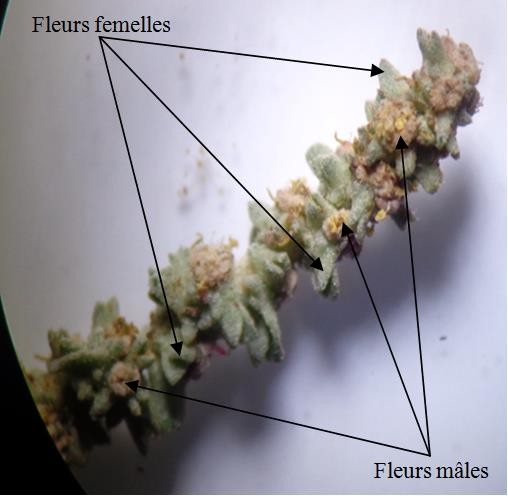 Figure 07 : Photos d’inflorescences de plant d’arroche halime (Atriplex halimus) (A : S01, P 09, INF 04 ; B : S01, P 09, INF 06)Site 03 : USINE MILKAAu niveau des plants du 3ème site d’échantillonnage, des cas d’inflorescence, plus au moins, différents sont observées :- Une inflorescence, en glomérule, dominée par des fleurs mâles notamment en apex et des fleurs femelles qui sont bien développées (Figure 08).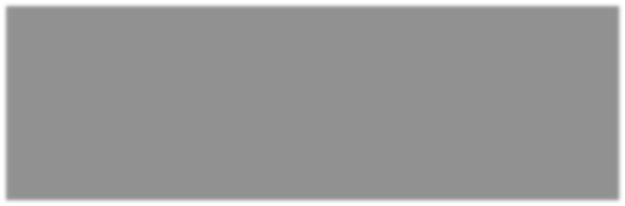 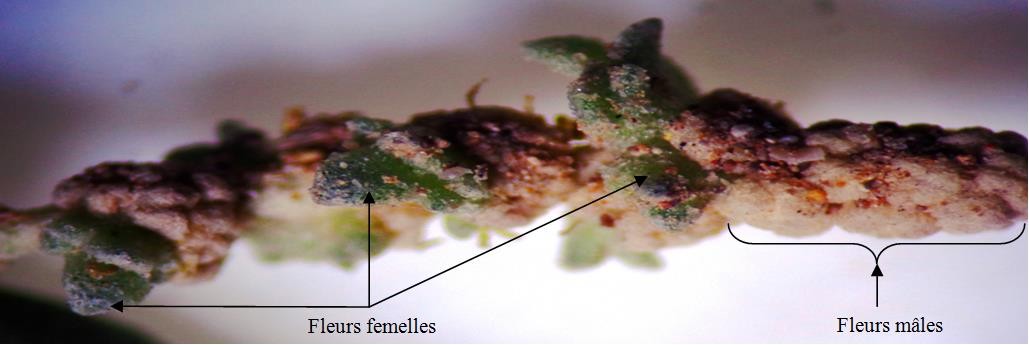 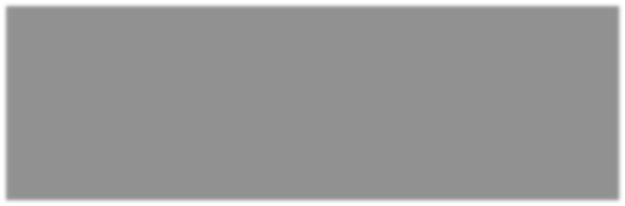 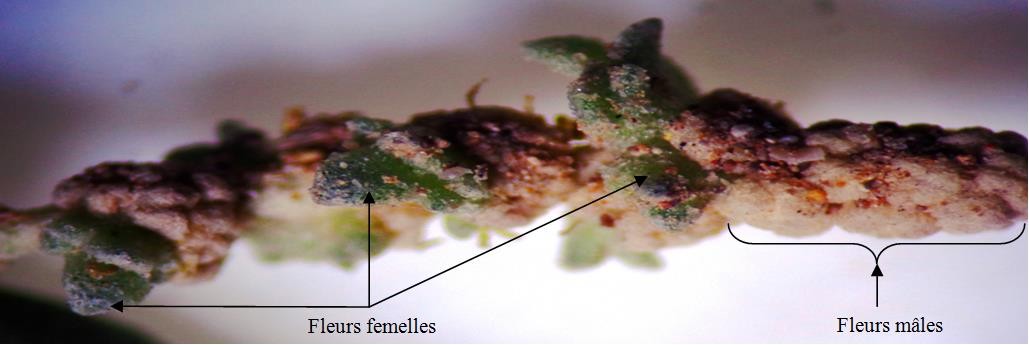 Figure 08: Photos d’inflorescences de plant d’Atriplex halimus (S03, P 02, INF 02)- Inversement par rapport au cas précédant, une inflorescence, en glomérule, dominée par des fleurs, cette fois femelle est observée et un axe floral peu chargé en fleurs est aussi à signaler (Figure 09).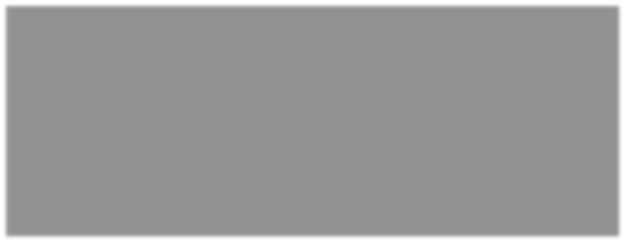 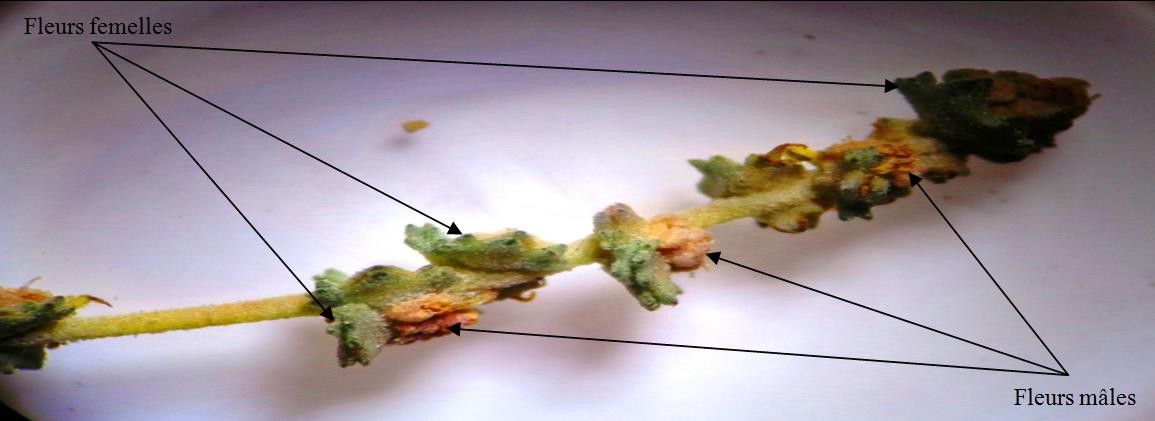 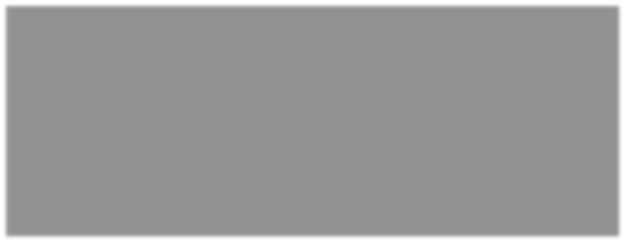 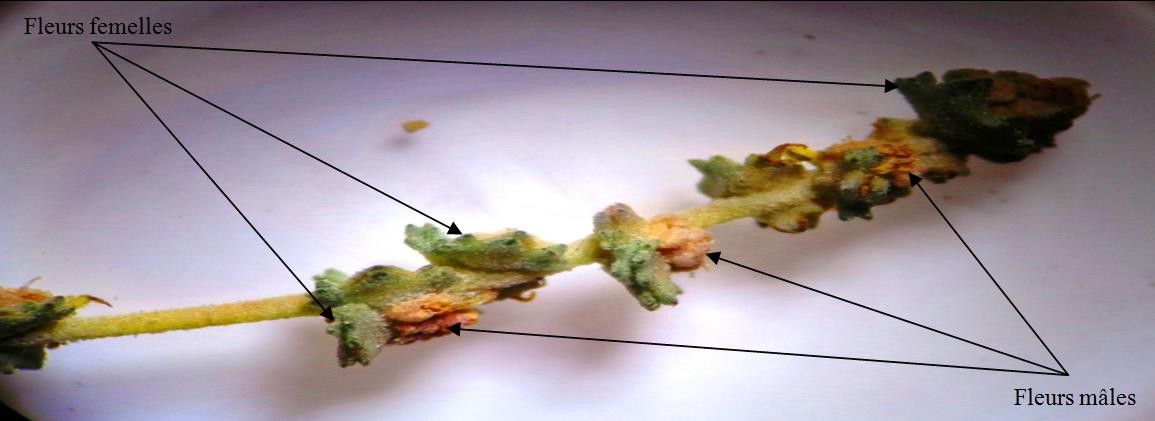 Figure 09: Photos d’inflorescences de plant d’arroche halime (Atriplex halimus) (S03, P 03, INF 01)Une inflorescence en fleurs, seulement, mâles est à signaler, formant des glomérules sans bractées (Figure 10).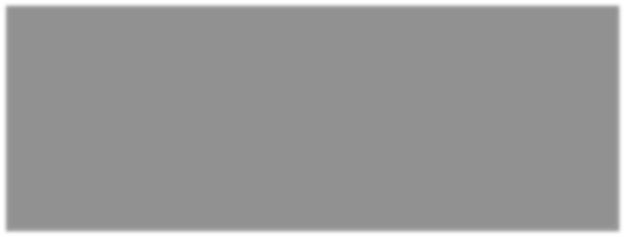 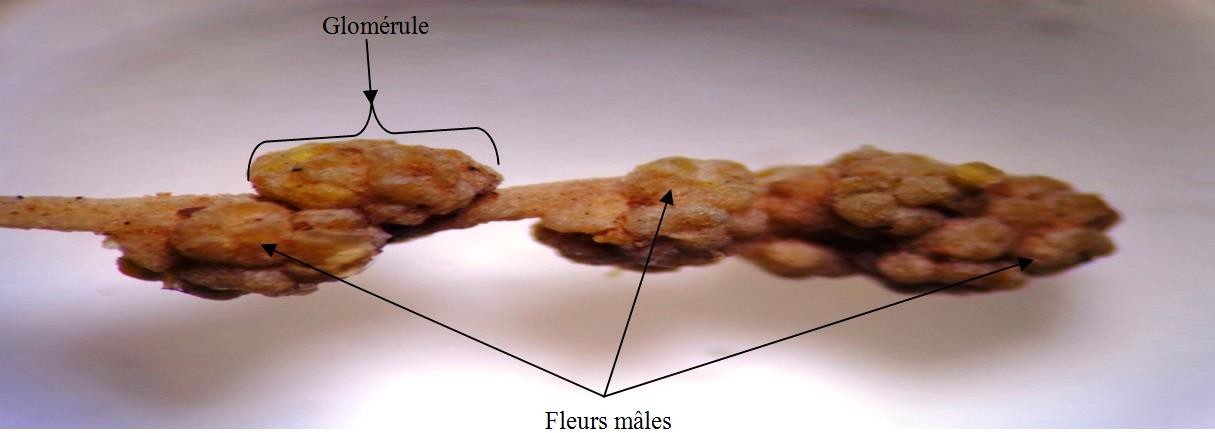 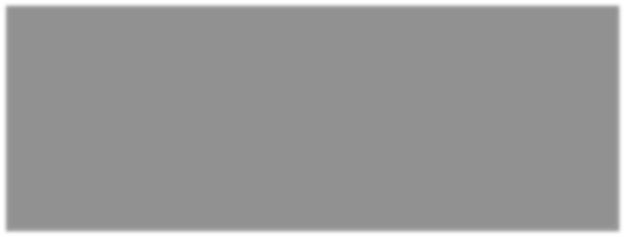 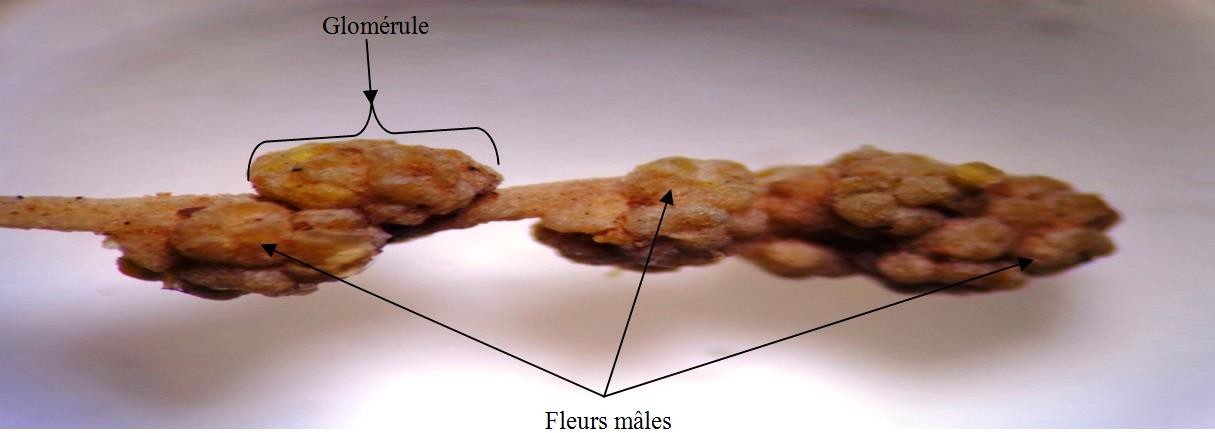 Figure 10: Photos d’inflorescences de plant d’arroche halime (Atriplex halimus) (S 03, P 04, INF 03)Une autre inflorescence sans bractées est à mentionner, composée exclusivement de fleurs mâles formant des glomérules chez le plan 10. L’ensemble de ces fleurs  sont fermées à quelques exceptions où des étamines jaunâtres sont épanouies (Figure 11).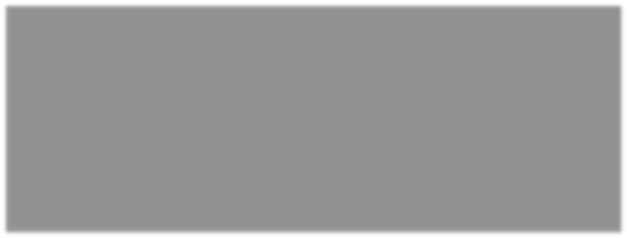 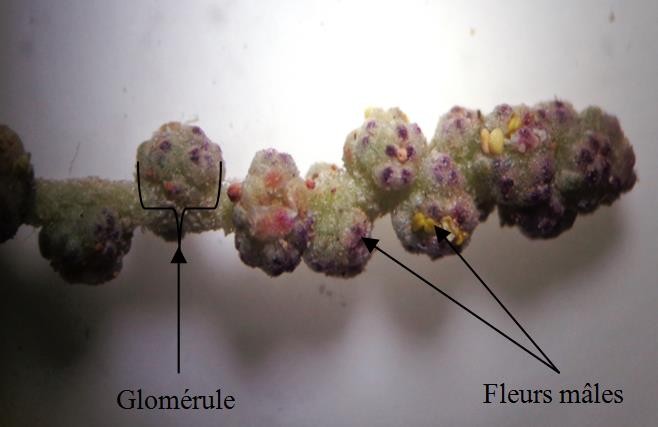 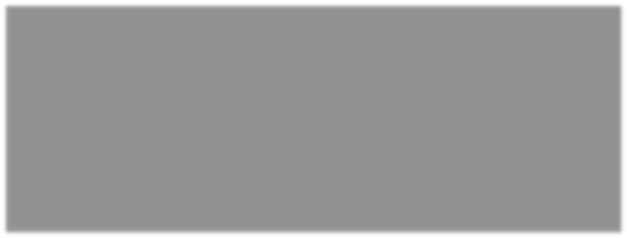 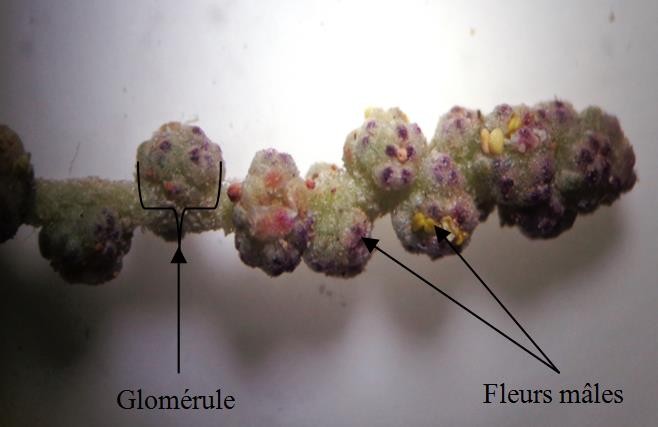 Figure 11: Photos d’inflorescences de plant d’Atriplex halimus (S 03, P 10, INF 03)Site 04: AIN ZERROUGLe plant 01 prélevé sur site ‘’Ain Zerroug’’ se caractérise par des inflorescences ramifiées et portant des fleurs de deux sexes. Une bractée de grandeur supérieure et en position apicale est observée. Ces deux caractéristiques diffèrent aux cas habituels. Notant qu’elle est de forme ovale. Il est aussi très important de signaler, que les fleurs mâles se regroupent en glomérules où des fleurs femelles uniques sont insérées (Figure 12).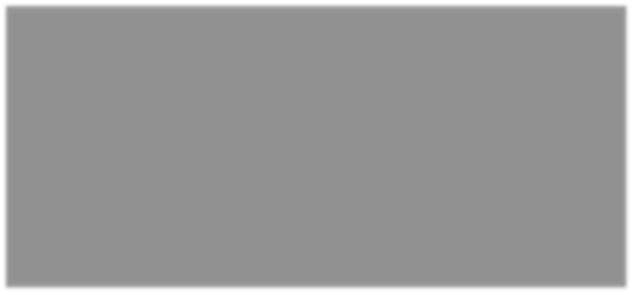 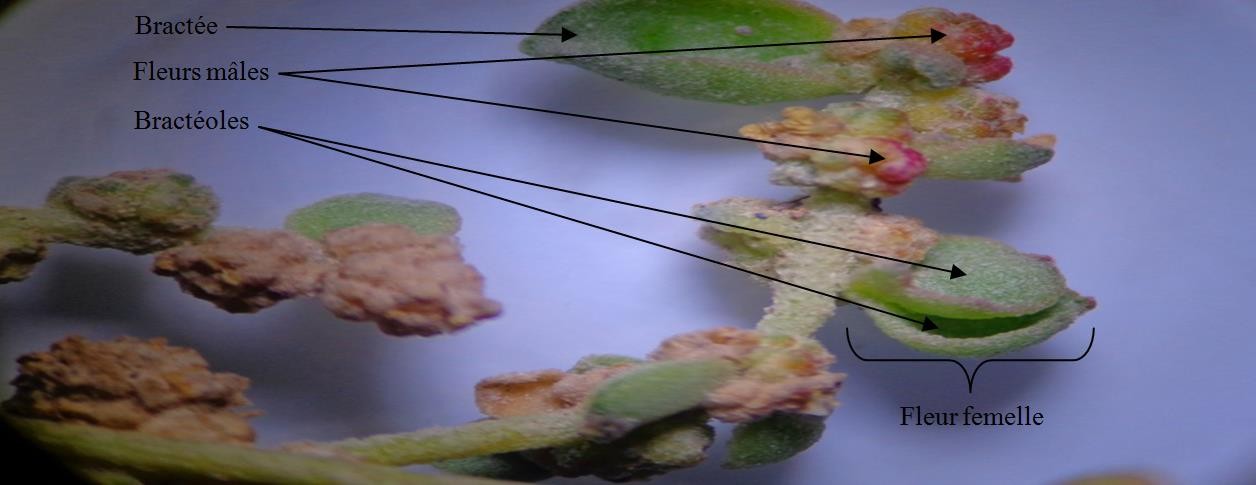 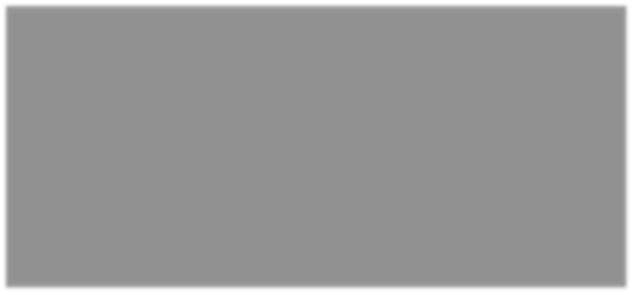 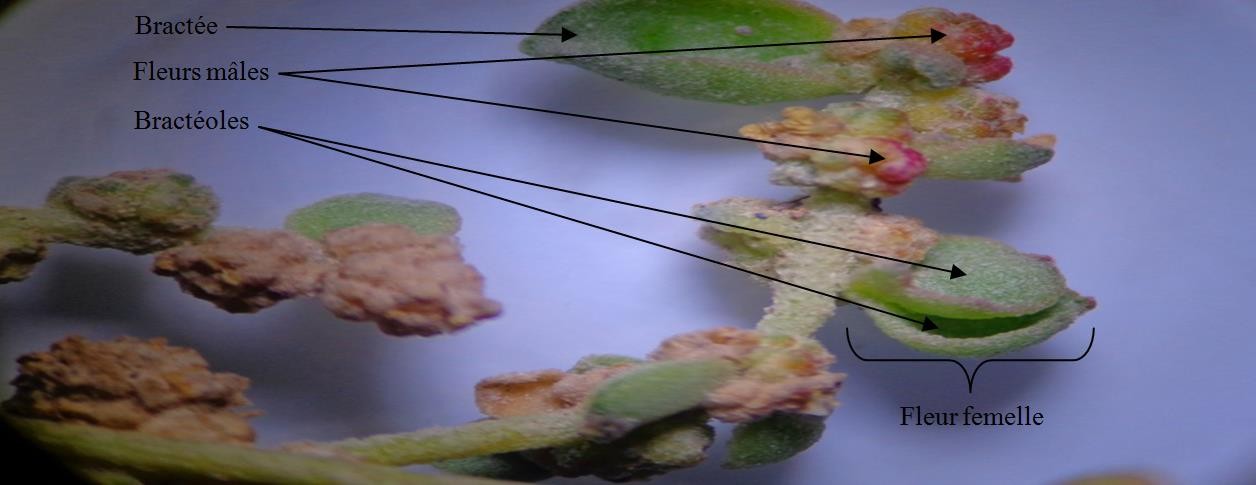 Figure 12: Photos d’inflorescences de plant d’arroche halime (Atriplex halimus) (S 04, P 01, INF 02)Contrairement à la description de la dernière inflorescence, celle figurant dans la photo suivante présente un apex chargé de fleurs mâles. Cependant, au niveau de la base peu de fleurs femelles sont insérées avec les glomérules mâles (Figure13).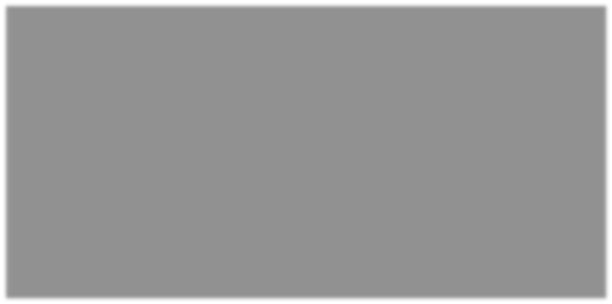 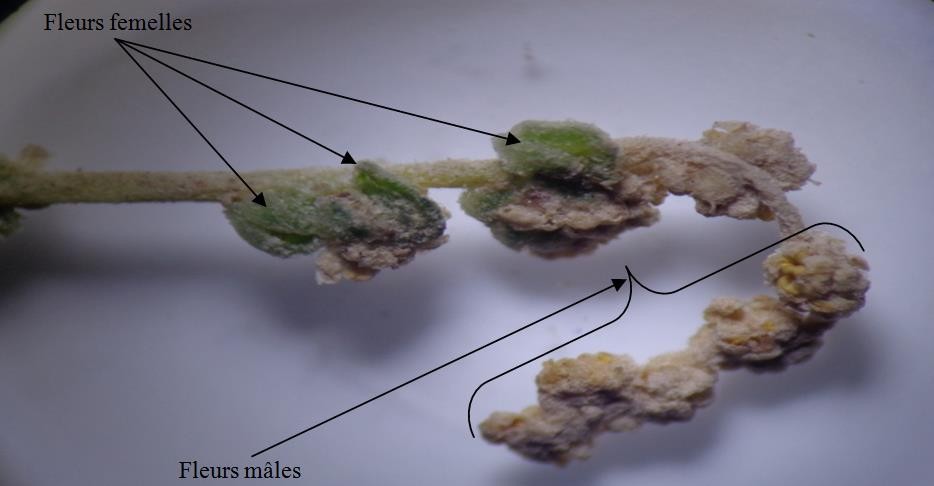 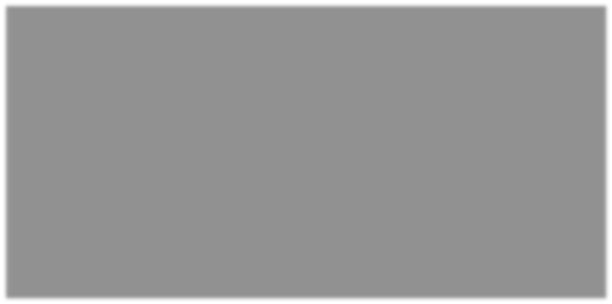 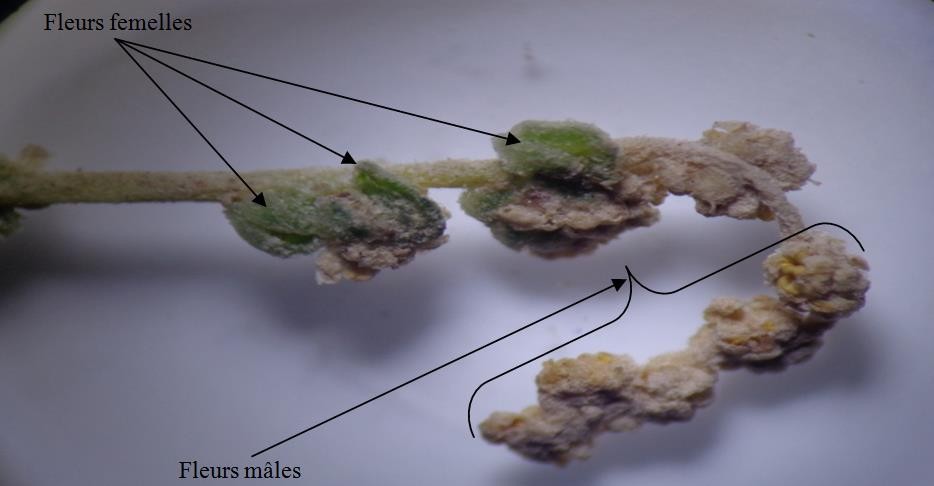 Figure 13: Photos d’inflorescences de plant d’arroche halime (Atriplex halimus) (S 04, P 02, INF 01)La figure ci-dessous présente une inflorescence à base de glomérules qui paraissent différents de ceux observés dans notre travail. En effet, les glomérules de base s’avèrent superposés avec des fleurs femelles et mâles qui s’alternent. Il apparait aussi que les fleurs femelles dominent l’ensemble de l’inflorescence surtout l’extrémité (Figure 14).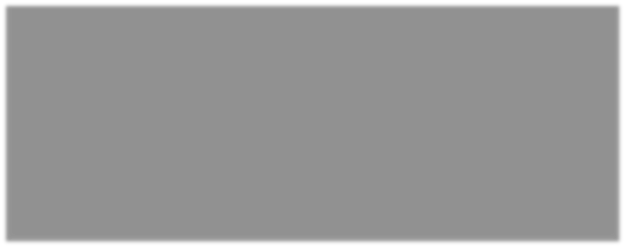 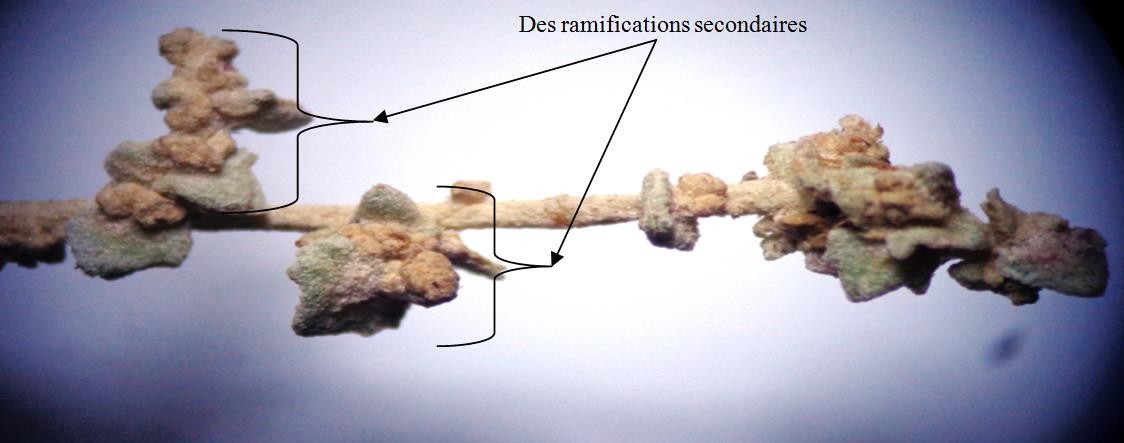 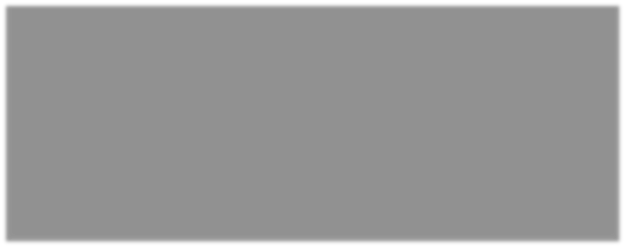 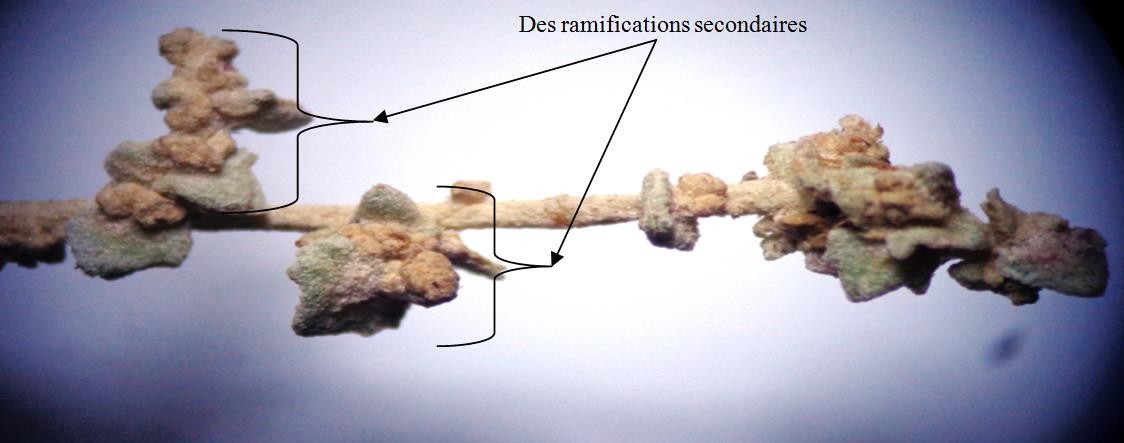 Figure 14: Photos d’inflorescences de plant d’arroche halime (Atriplex halimus) (S 04, P 05, INF 01)Site 05 : ROUTE DE BEKKARIAUne inflorescence, plus au moins, exceptionnelle est à signaler chez le plant 03 prélevé au niveau du site ‘’Route de Bekkaria’’. Nous avons observé des glomérules très dense et entièrement comportant des fleurs mâles épanouies. Toutefois, une seule fleur femelle s’associe à chaque groupe mâle. Les bractéoles des fleurs en question sont réfléchies vers l’arrière ; caractère peu observable dans ce travail (Figure 15).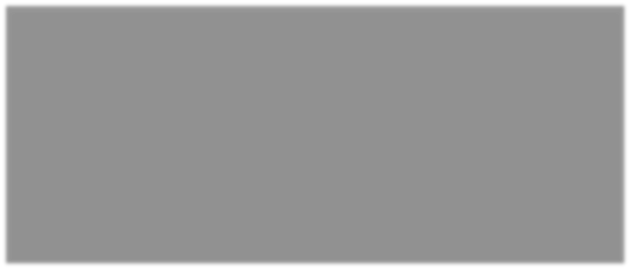 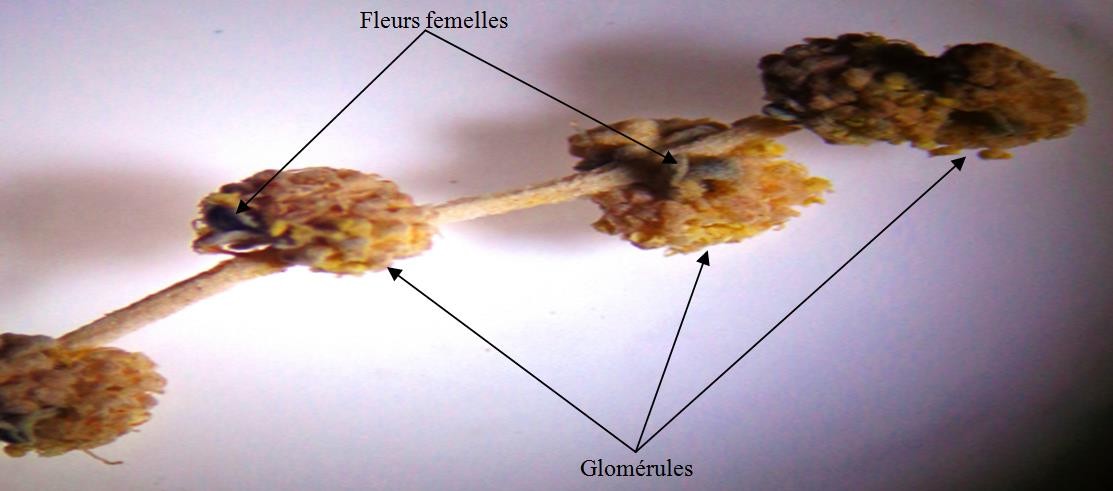 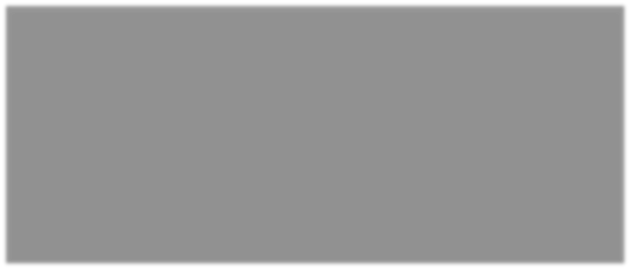 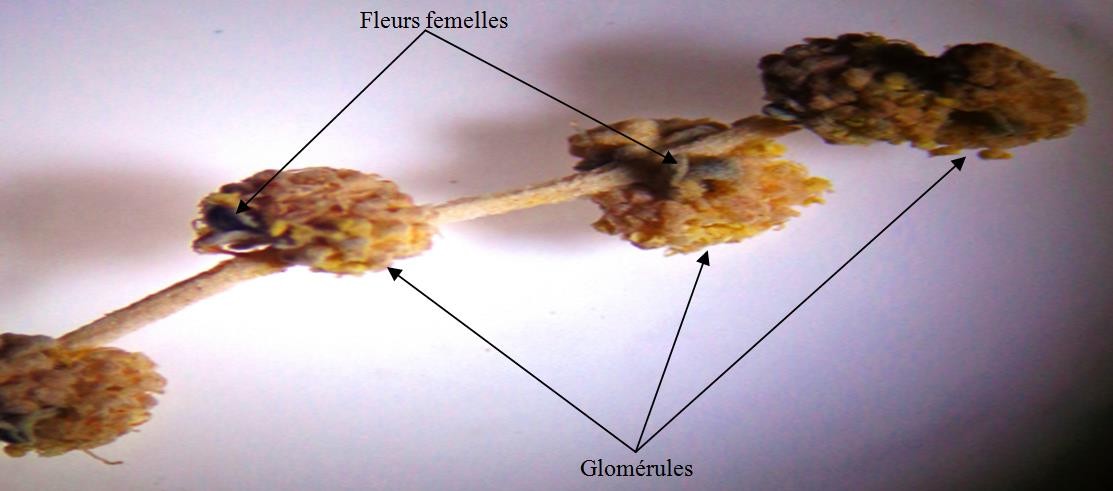 Figure 15: Photos d’inflorescences de plant d’arroche halime (Atriplex halimus) (S 05, P 03, INF 05)Au niveau du 6ème plant du même site, l’inflorescence parait être très chargée en fleurs femelles de grande taille et en fleurs mâles bien ouvertes où de nombreuses étamines débordent (Figure16).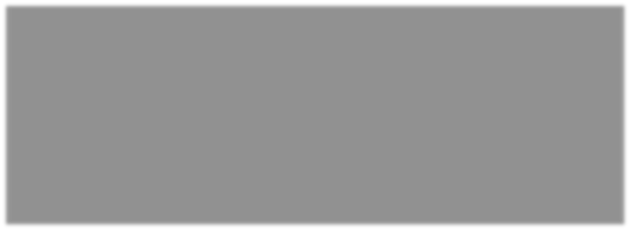 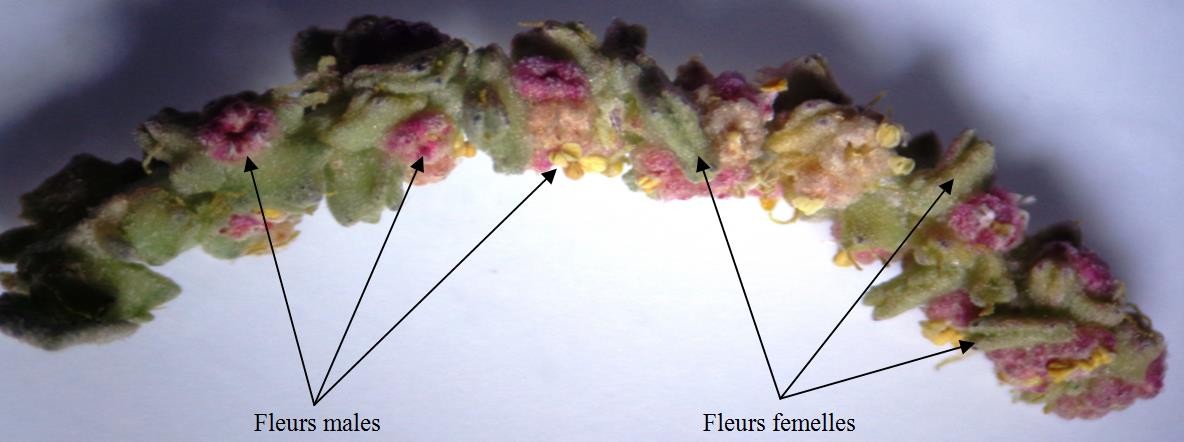 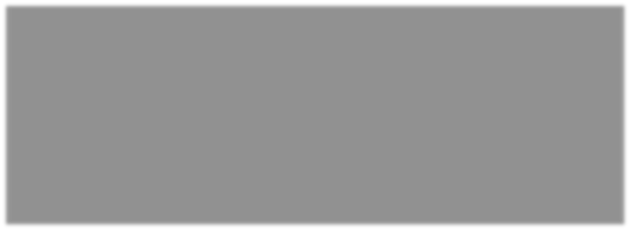 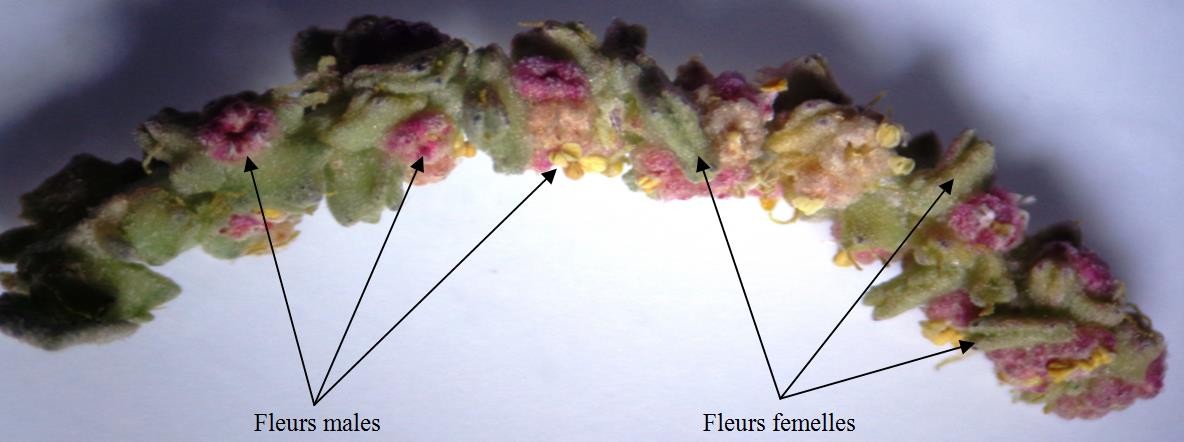 Figure 16: Photos d’inflorescences de plant d’arroche halime (Atriplex halimus) (S 05, P 06, INF 01)Site 06 : MERDJAL’inflorescence affichée dans la figure 17 est marquée par des fleurs femelles possédant des bractéoles très réduites et des styles très perceptibles. Les fleurs mâles présentent aussi des étamines visibles, notant que la base de cette inflorescence comprend deux bractées (Figure 17).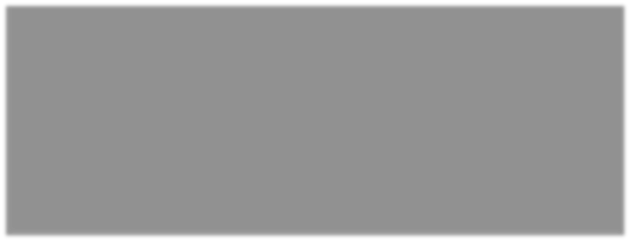 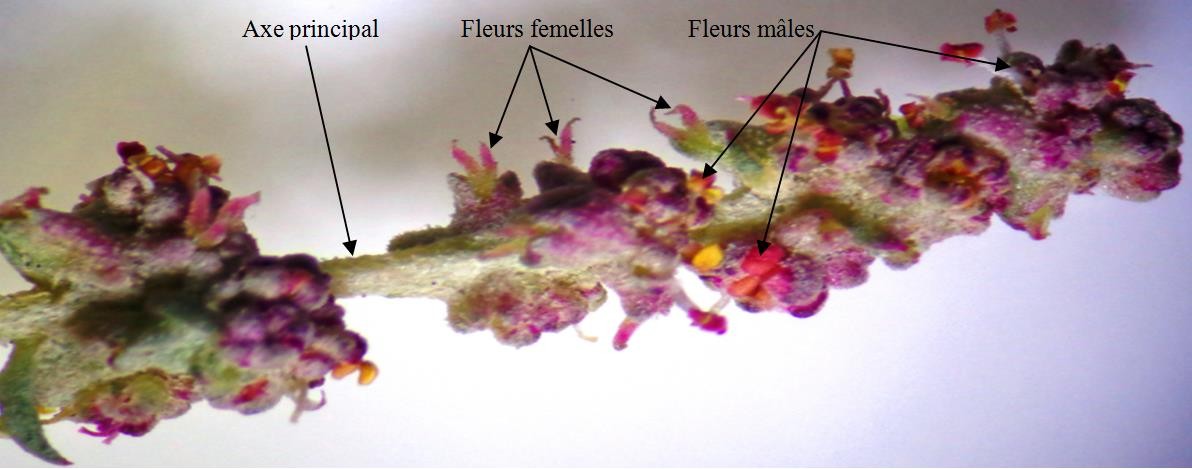 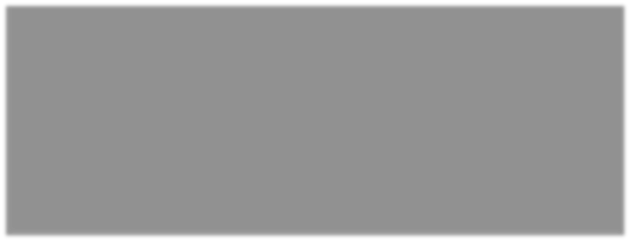 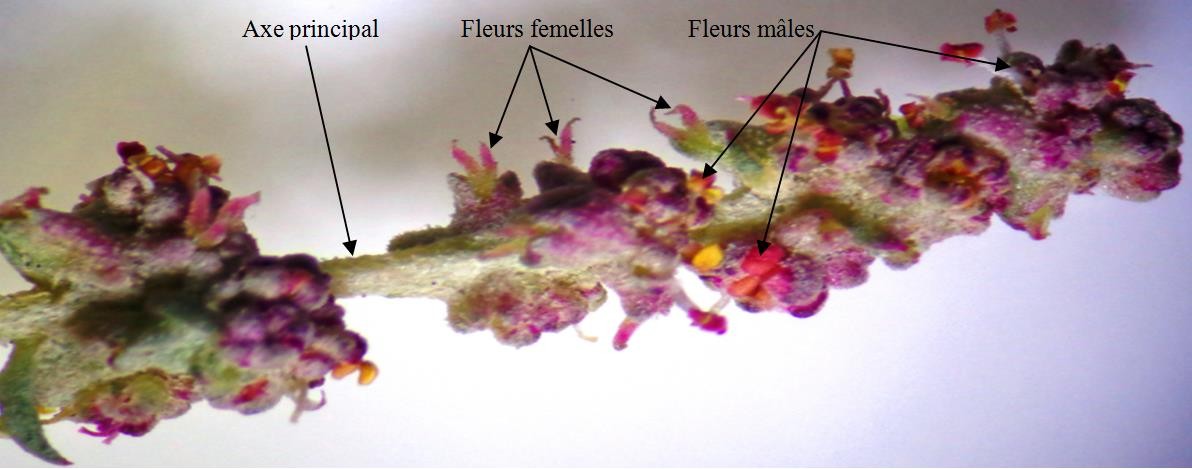 Figure 17: Photos d’inflorescences de plant d’arroche halime (Atriplex halimus) (S 06, P 01, INF 01)Sur le plant 07, l’inflorescence ci-dessous est composée de glomérules mixtes où les fleurs sont réparties comme suit (Figure18):Au niveau de la base, le glomérule est composé de fleurs mâle et femelles de façon équitable.Au centre, une dominance de fleurs femelles sur les mâles est marquée.Par contre sur l’apex, la dominance est tout à fait mâle.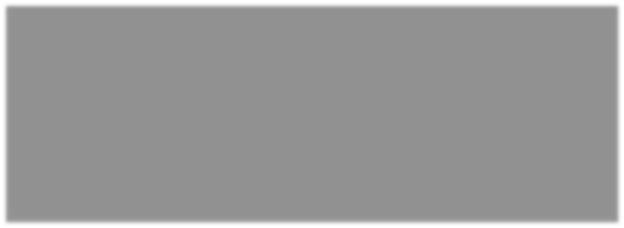 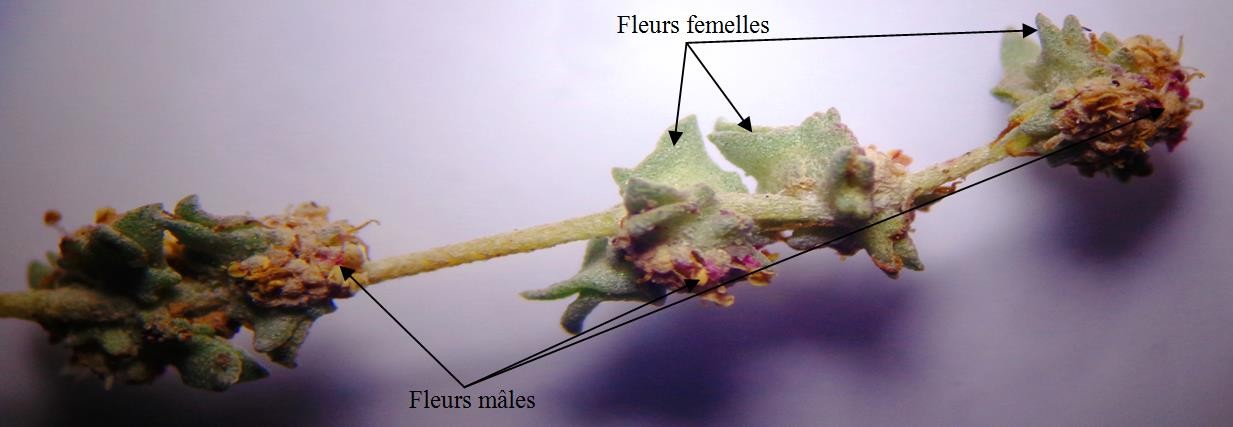 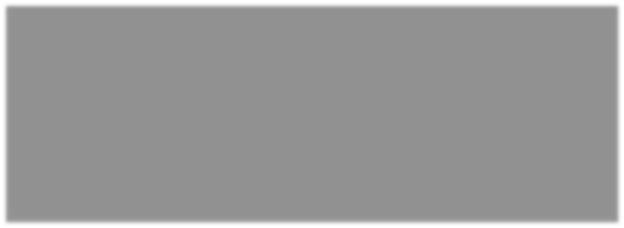 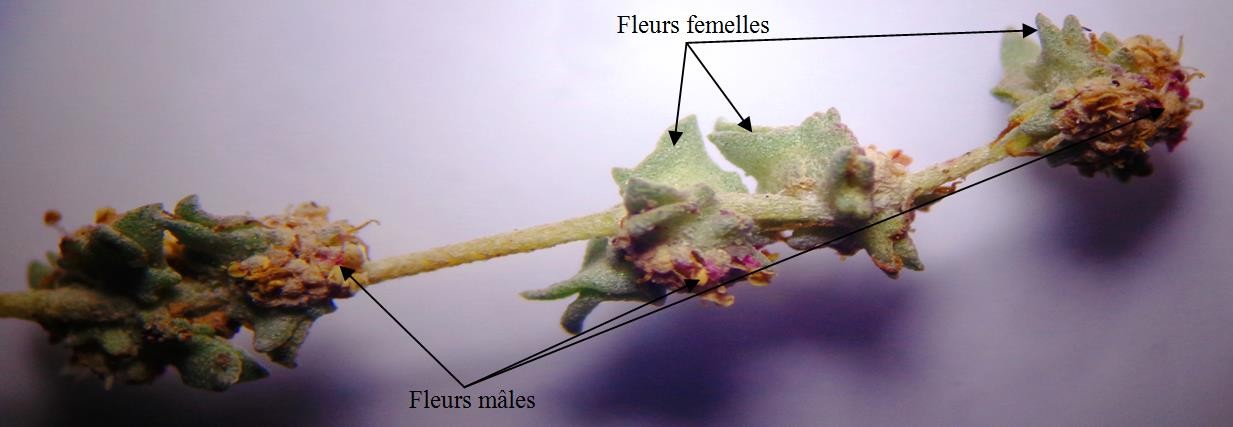 Figure 18: Photos d’inflorescences de plant d’Atriplex halimus(S 06, P 07, INF 01)Comme pour le dernier résultat, l’inflorescence suivante présentent des glomérules mixtes, mais cette fois, l’axe est en charge, plus ou moins, importante en fleurs (Figure19).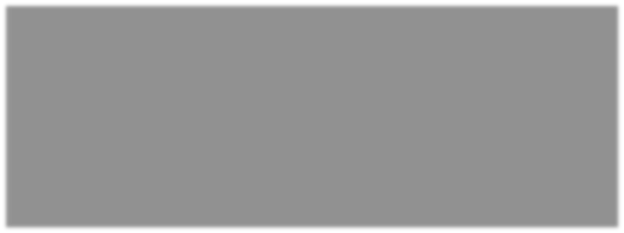 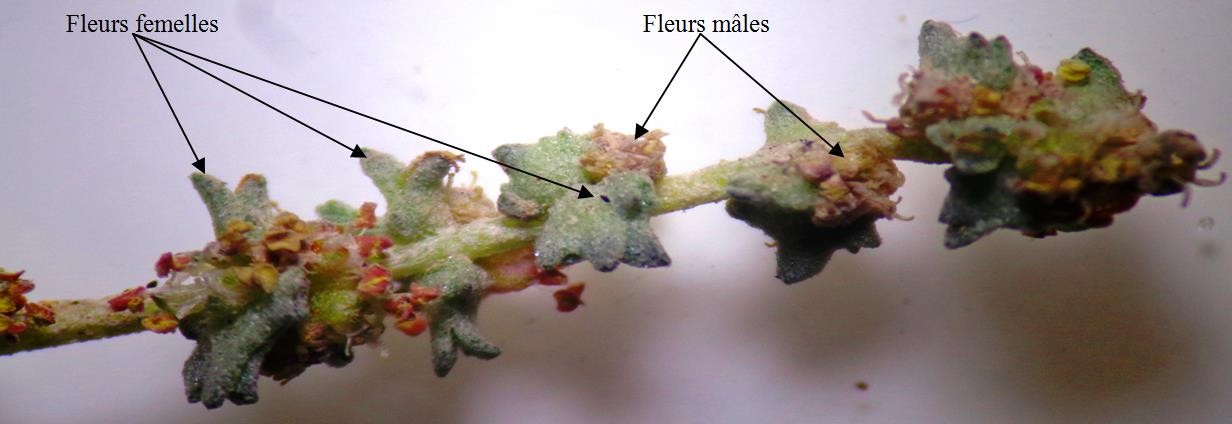 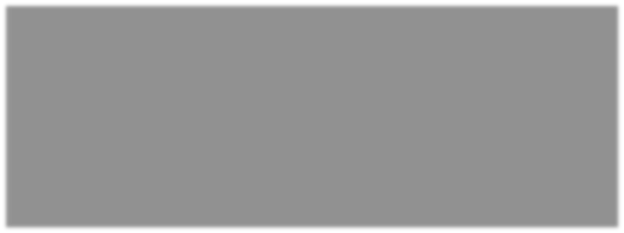 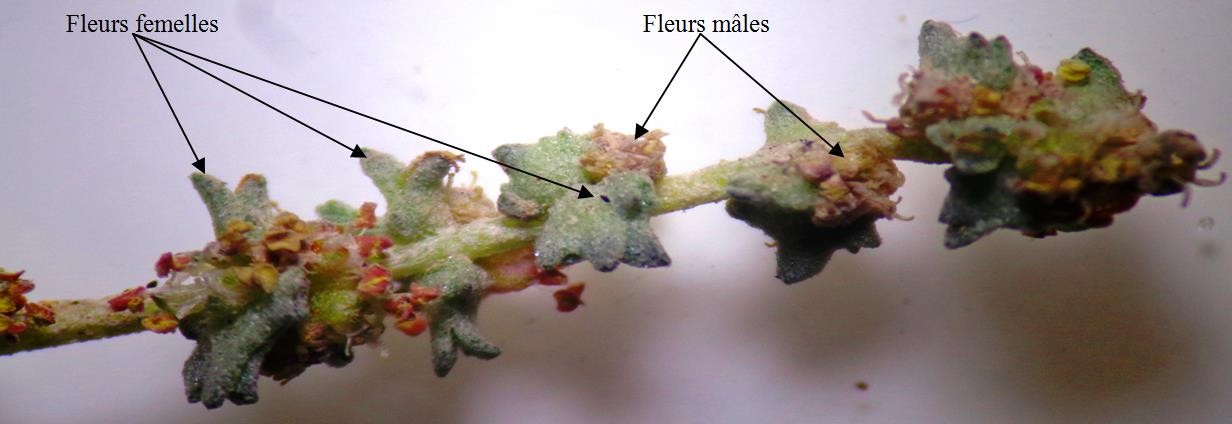 Figure 19: Photos d’inflorescences de plant d’Atriplex halimus(S 06, P08, INF 01)Site 07 : AEROPORTSur ce 7ème site et dans le cas du 3ème plant, l’apex de l’inflorescence est conçu uniquement de glomérules mâles. Signalant que toutes les fleurs mâles sont épanouies.Puis, tout en allant vers la base, des fleurs femelles naissent progressivement (Figure 20).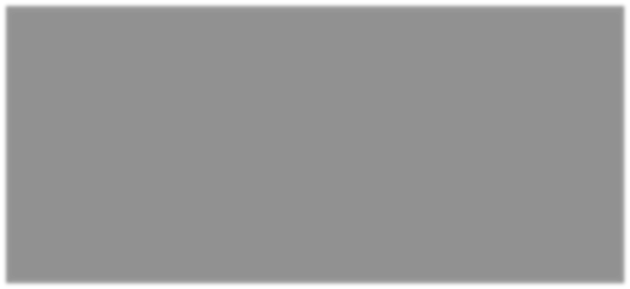 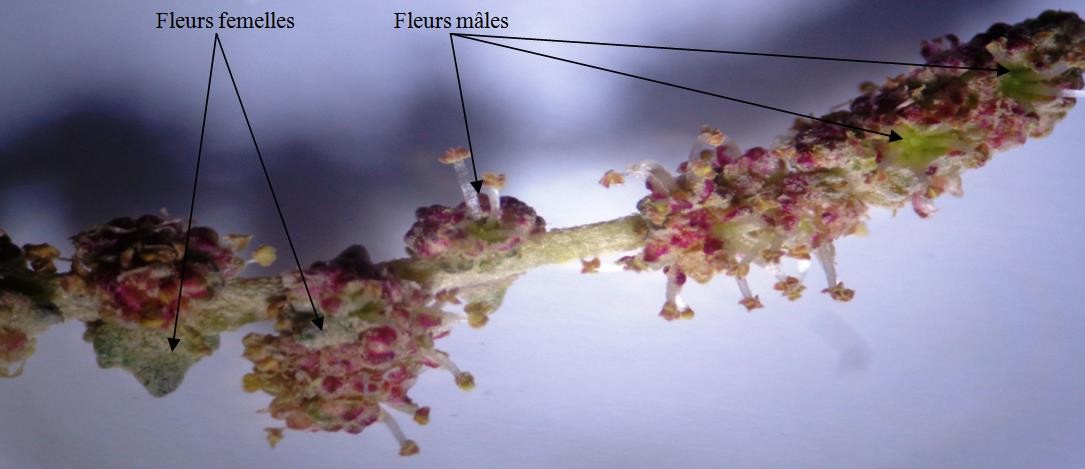 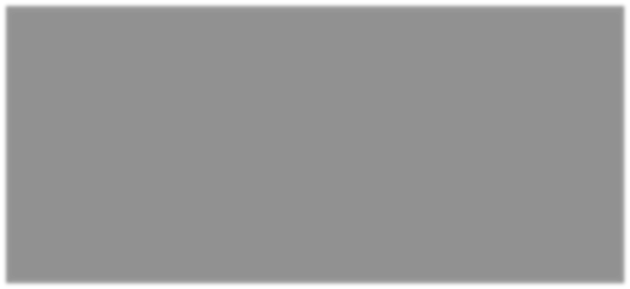 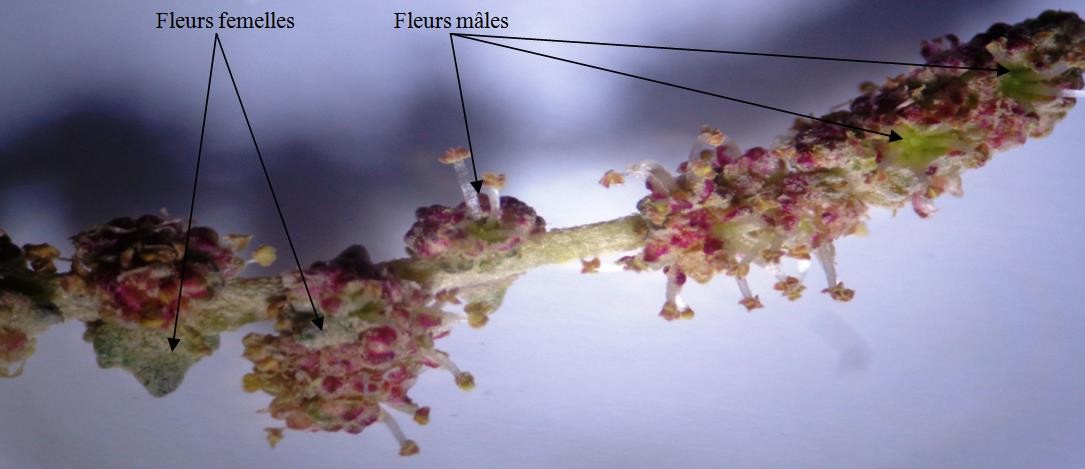 Figure 20: Photos d’inflorescences de plant d’arroche halime (Atriplex halimus) (S 07, P 03, INF 01)L’inflorescence si après présente des glomérules mixtes, mais l’axe parait peu chargé en fleurs (Figure 21).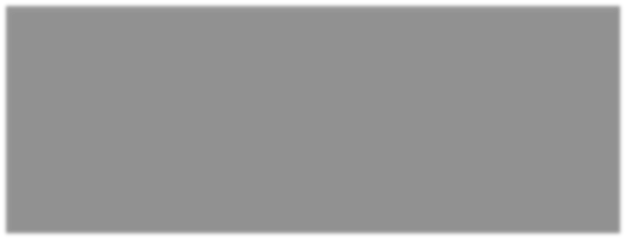 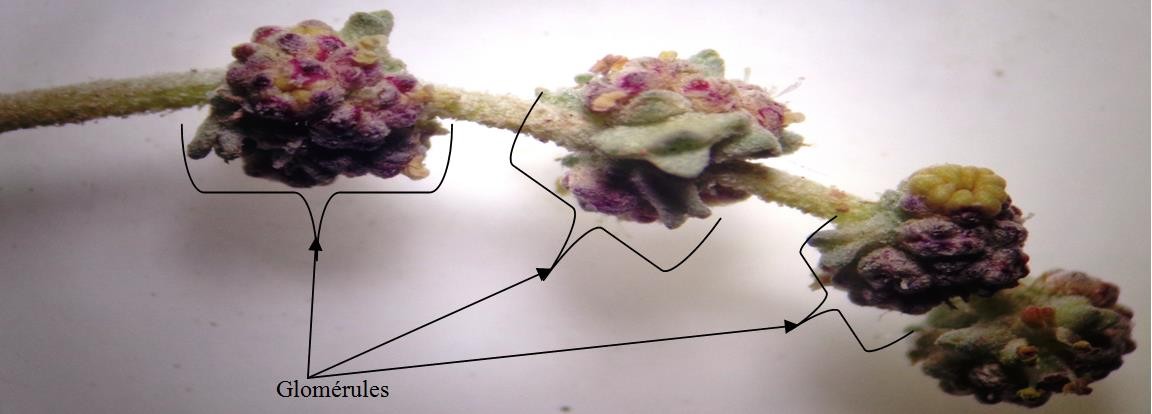 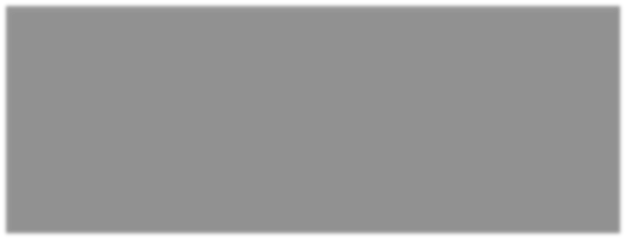 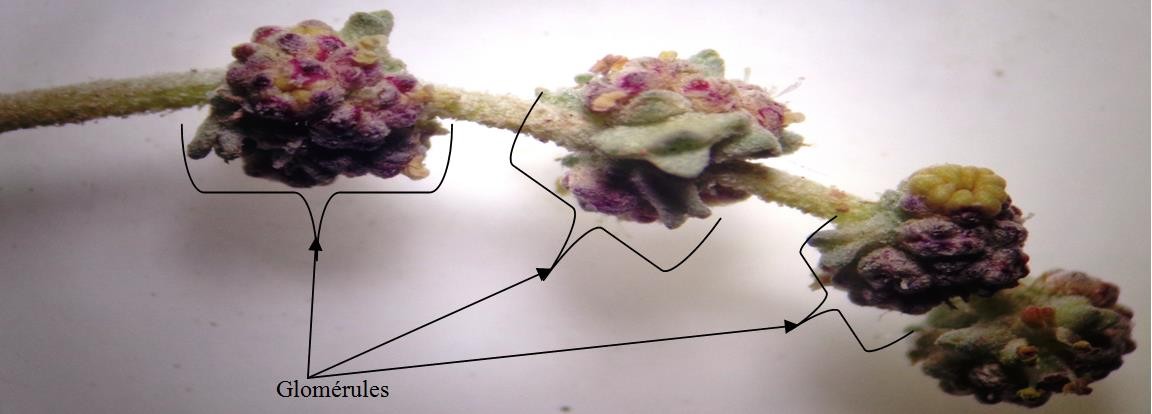 Figure 21: Photos d’inflorescences de plant d’Atriplex halimus (S 07, P 04, INF 01)Cette inflorescence correspond au cas le plus significatif de polygamie enregistré dans ce travail. En effet, des fleurs hermaphrodites sont présentes sur l’axe à coté de fleurs unisexuées mâles et femelles. Il est aussi à signaler, que certaines des fleurs mâles présentent aussi un caractère distinctif, à savoir un androcée à 4 étamines au lieu de 5 (Figure 22).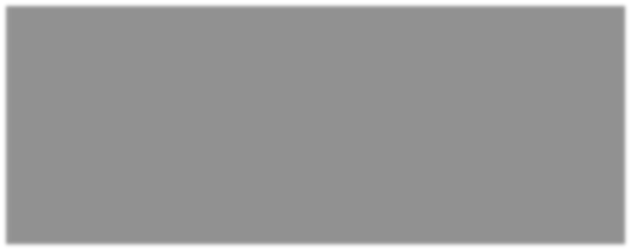 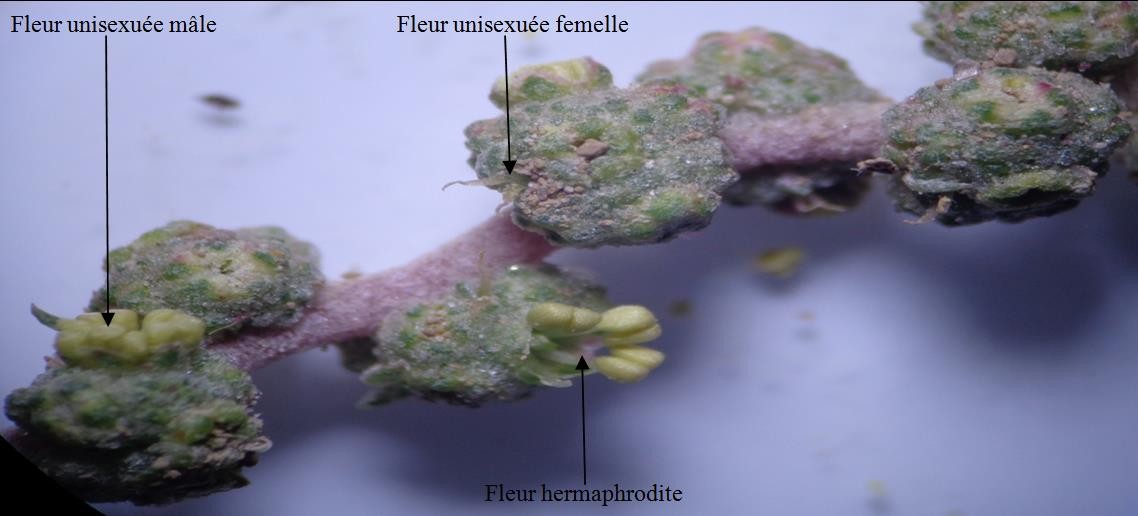 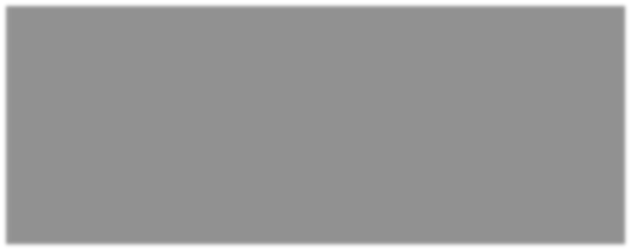 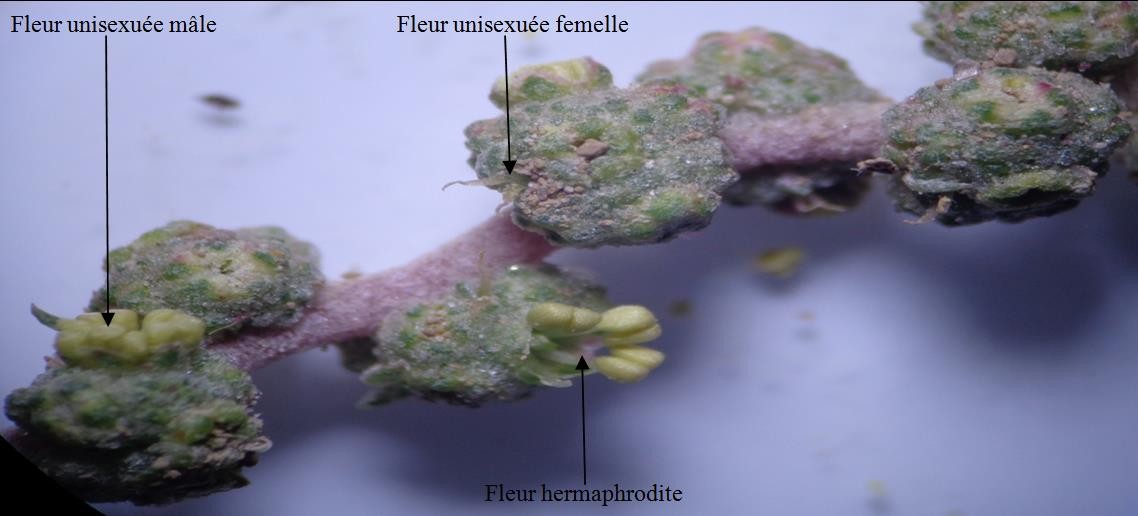 Figure 22: Photos d’inflorescences de plant d’arroche halime (Atriplex halimus) (S 07, P 12, INF 01)Analyse de la diversité des fleursCette partie de résultats ne consiste qu’à quelques exemples sélectionnés à partir de la totalité présente dans l’annexe 03 (Annexe 03).a- Site 01 : TERRE KHOULIFLes fleurs, observées sur les inflorescences précédemment caractérisées (Plant 01), sont de type unisexué soit mâle comme pour l’échantillon 04 (FL 04) (Figure 23 B) ou  bien femelle pour l’échantillon 03 (FL 03) (Figure 23 A).La fleur mâle est de type pentamère c’est-à-dire contenant 5 tépales entourant un verticille de 5 étamines soudées à la base où émerge un amas tissulaire (Figure 23 B).La fleur femelle marquant le dernier plant présente deux bractéoles grise-verdâtres de forme similaire qui sont refermées l’une sur l’autre (Figure 23 A).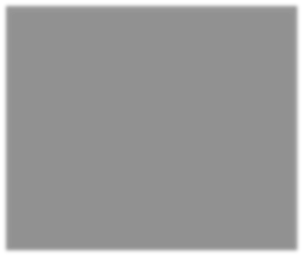 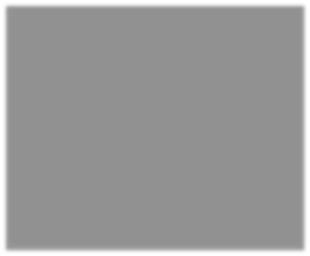 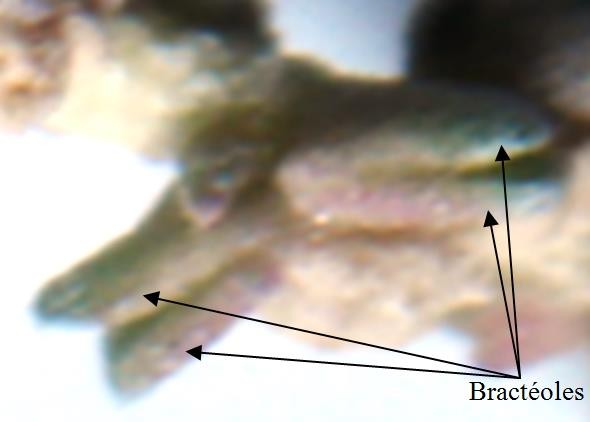 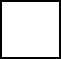 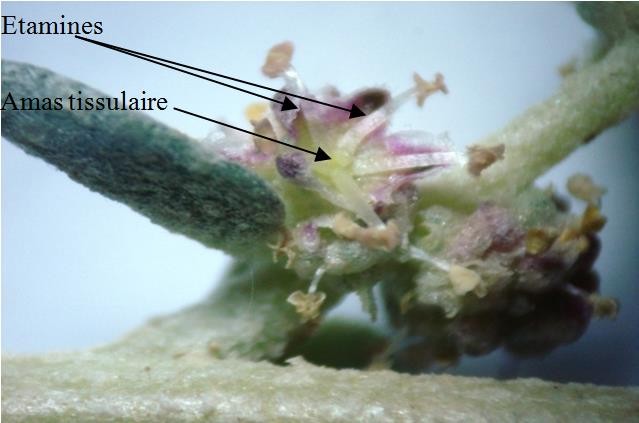 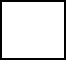 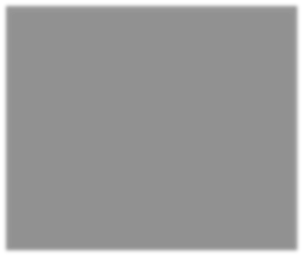 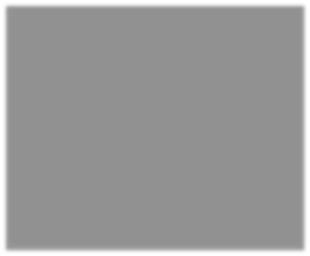 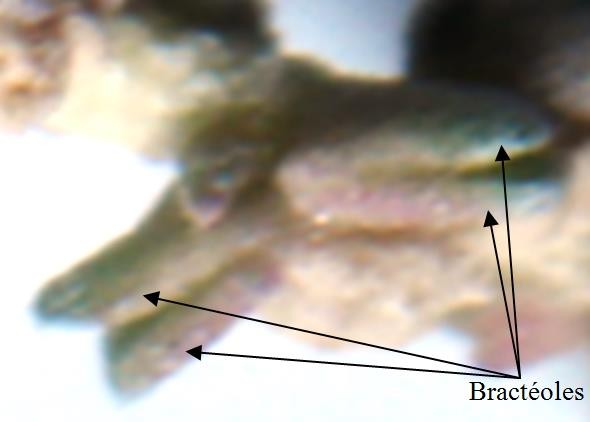 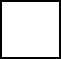 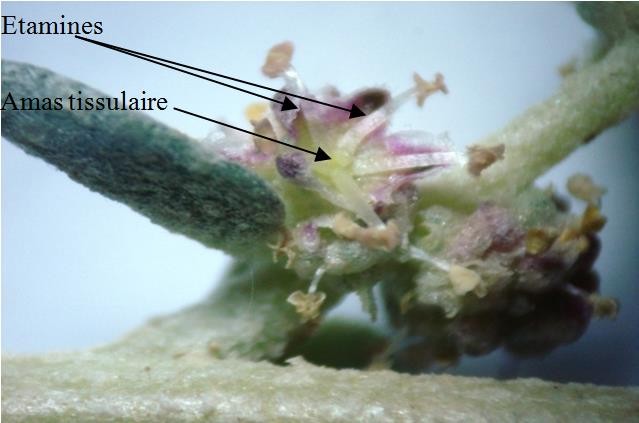 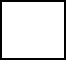 Figure 23 : Photos des fleurs de plant d’arroche halime (Atriplex halimus) (A: S 01, P 01, FL 03; B: S 01, P 01, FL 04)Toutefois, la fleur femelle du plant 02 (P 02) échantillon 04 (FL 04) présente deux bractéoles asymétriques ; l’une petite et l’autre grande, relativement. Un style bifide, à deux stigmates, allongée déborde les bractéoles, la caractérisent aussi (Figure 24).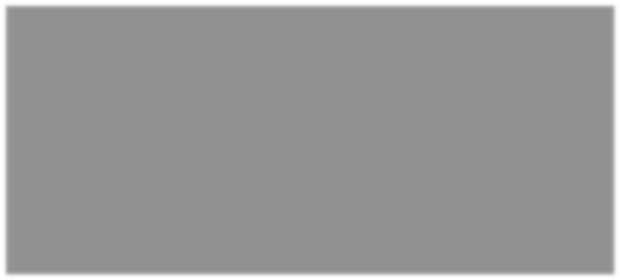 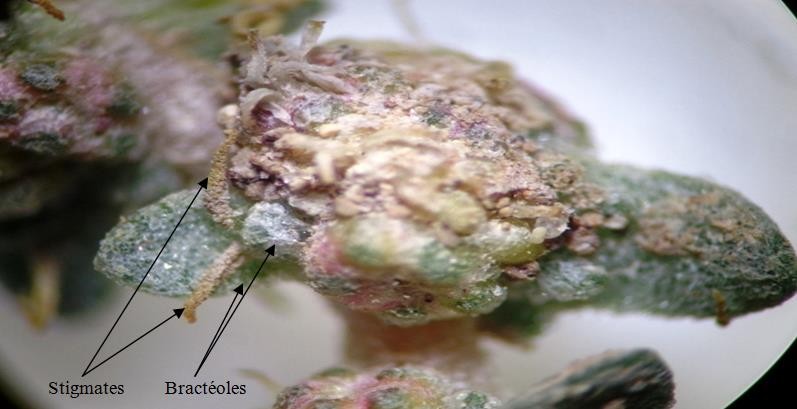 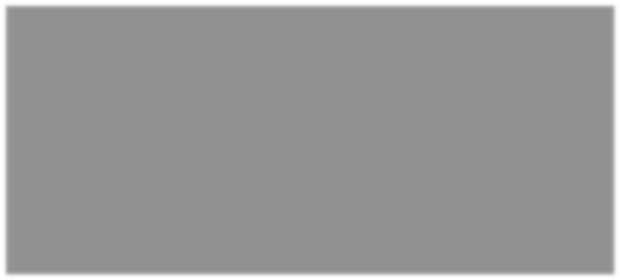 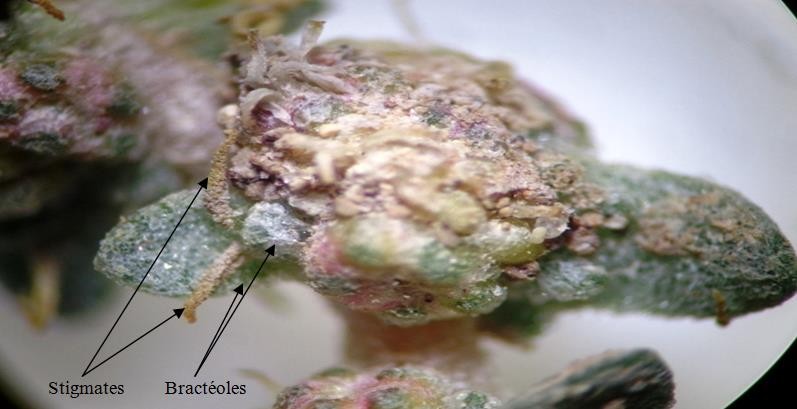 Figure 24 : Photos des fleurs de plant d’arroche halime (Atriplex halimus)(S 01, P 02, FL 04)Toujours, sur le site 01 (Terre Khoulif), sur le plant 03 (P 03) l’observation macroscopique d’une fleur femelle isolée et entière, nous permet de constater la présence de plusieurs tubercules à sa base (Figure 25 A). Sa décortication (Figure 25 B) dévoile un petit pistil à ovaire aplati. Cette fleur se caractérise aussi par deux bractéoles asymétrique, quant à leur dimension. Celle qui a la surface la plus réduite est dépourvue de surcroissance tuberculeuse (Figure 25).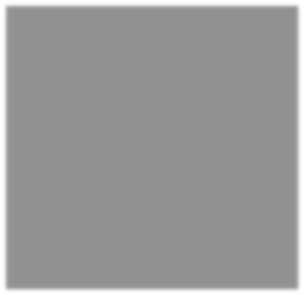 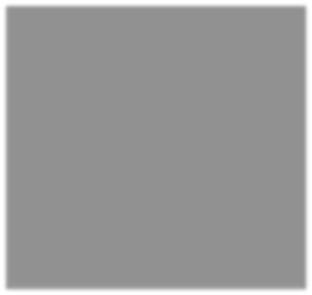 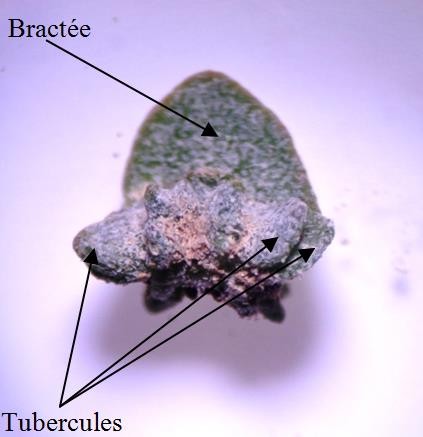 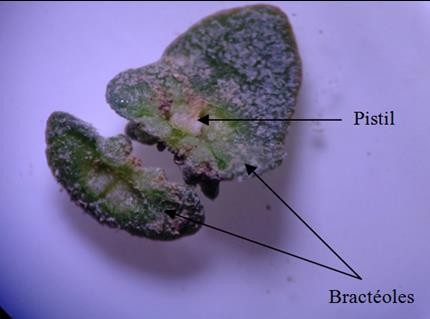 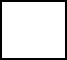 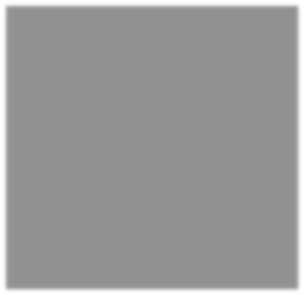 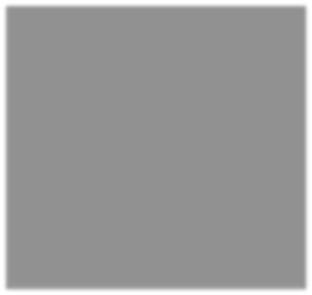 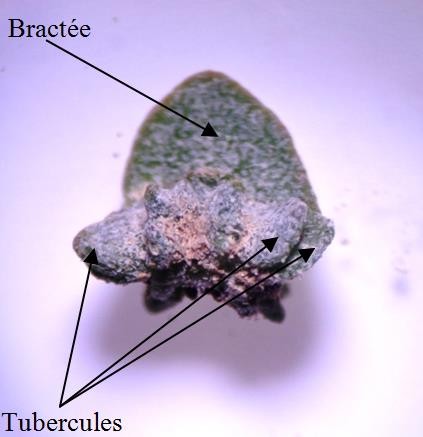 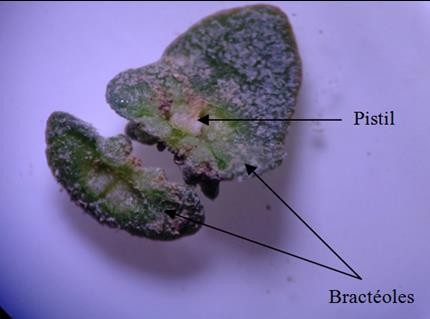 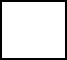 Figure 25 : Photos des fleurs de plant d’Atriplex sp.(A: S 01, P 03, FL 01; B: S 01, P 03, FL 02)La figure 26, présente une fleur hermaphrodite rarement rencontrée, dans nos résultats obtenus. Cette fleur parait être mâle à première vue. Mais, après un grand agrandissement, un pistil, à la base, apparait avec deux courts styles entourés de 5  étamines (Figure 26).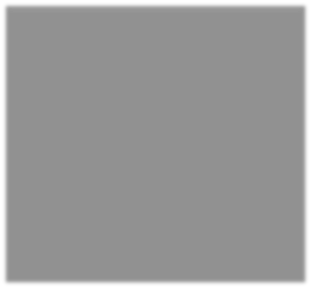 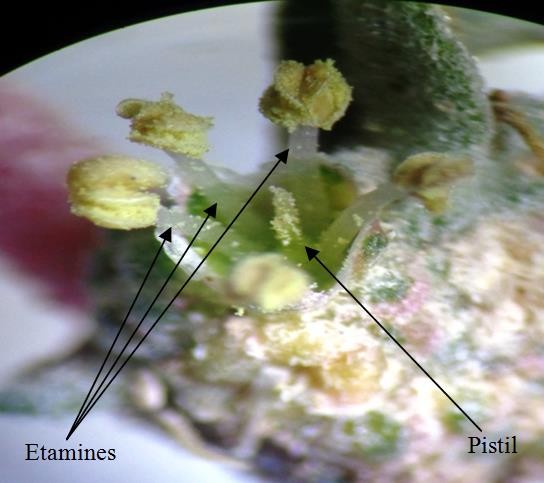 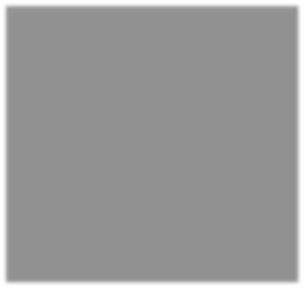 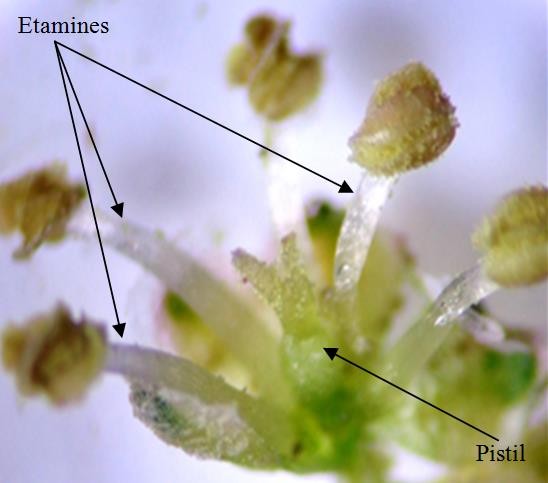 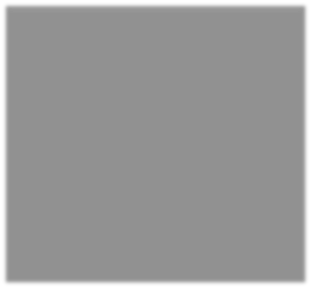 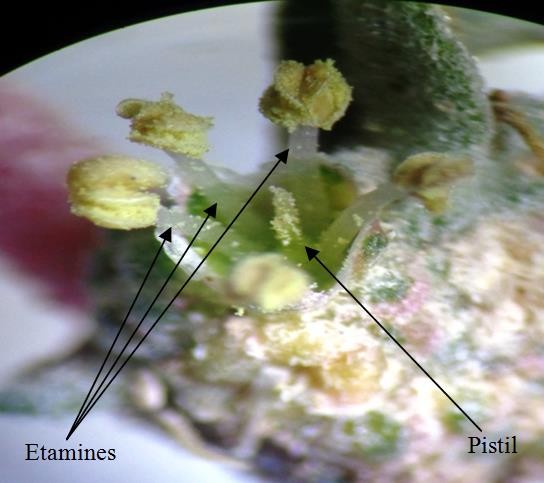 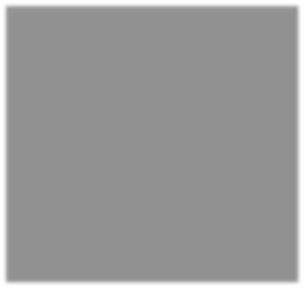 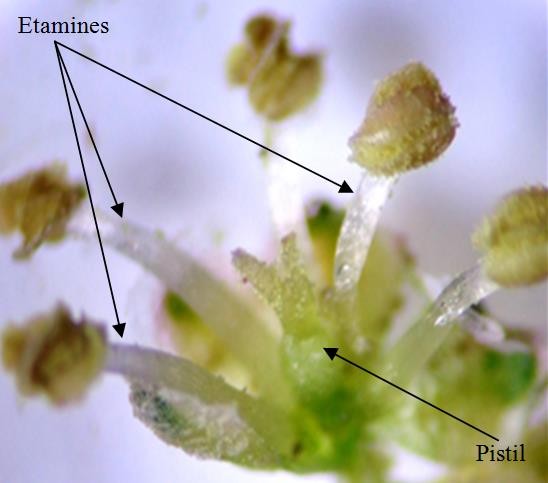 Figure 26 : Photos des fleurs de plant d’arroche halime (Atriplex halimus) (A: S 01, P 03, FL 07; B: S 01, P 03, FL 17)Les fleurs femelles, portées par le plant 04 (P 04) croissant sur le site 01, présentent une morphologie distincte. Quant à leur dimension celle de gauche est plus grande avec une forme ovale, plus ou moins, lobée avec un apex obtus et infléchis vers l’arrière (Figure 27 A). Celle de droite (P 04, FL 08) présente des petites bractéoles ovales, ouvertes et un style grêle (Figure 27 B).Figure 27 : Photos des fleurs de plant d’Atriplex halimus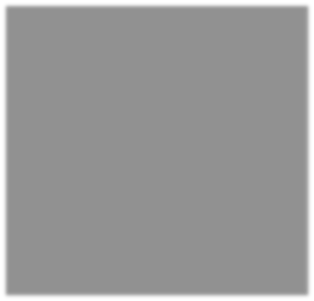 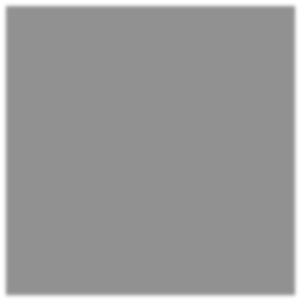 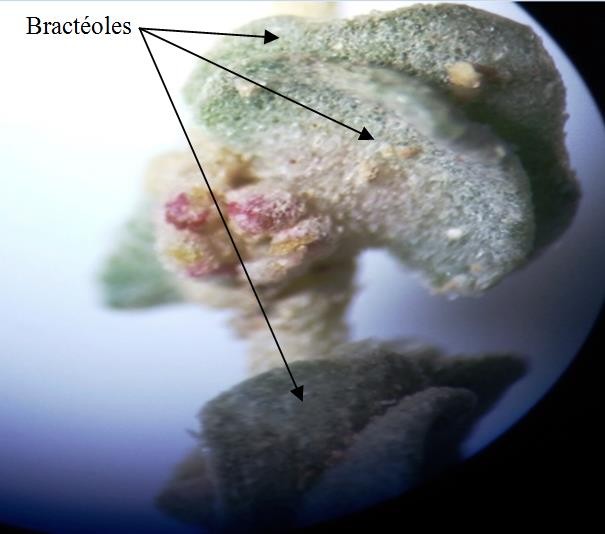 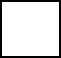 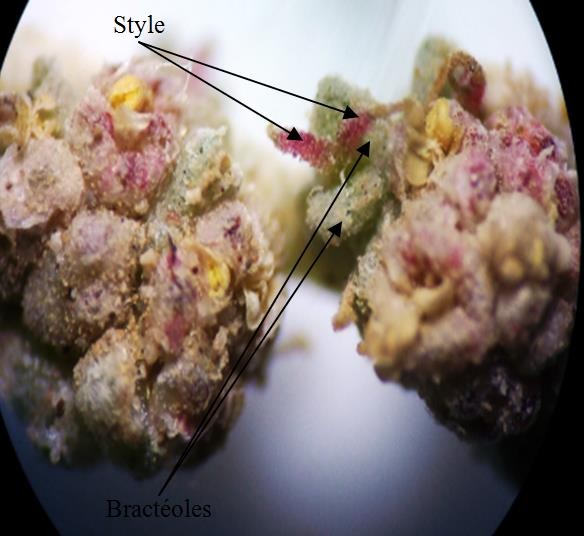 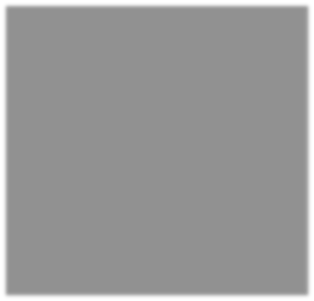 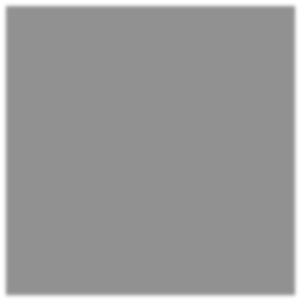 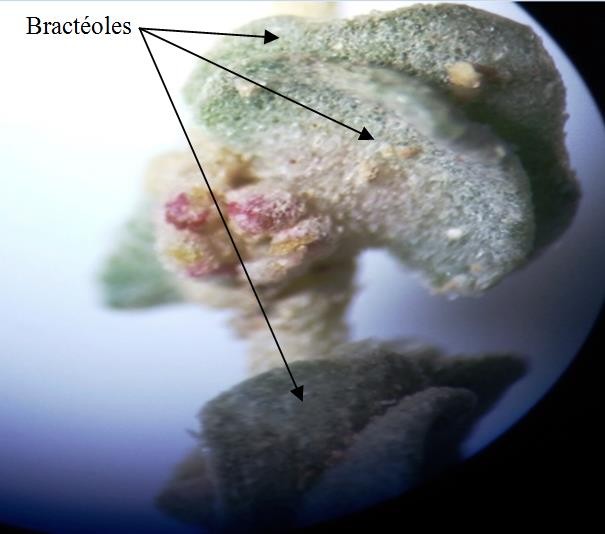 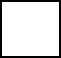 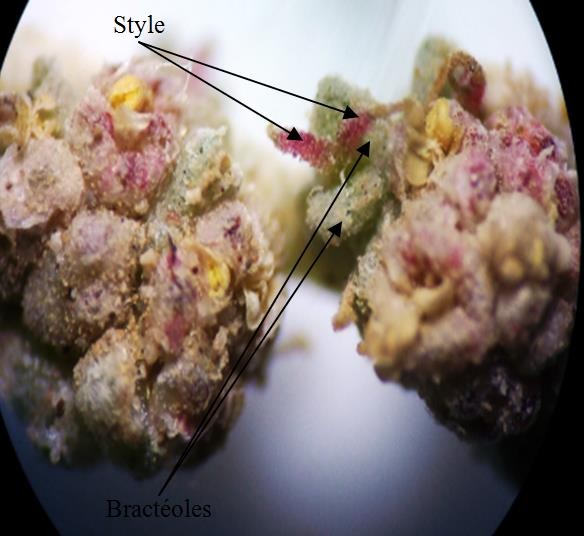 (A: S 01, P 04, FL 07; B: S 01, P 04, FL 08)Au niveau de la figure 28, nous avons enregistré un cas unique de fleur femelle nue et sans bractéoles où 2 styles apparaissent claire surmontant un ovaire de couleur violacée (Figure 28).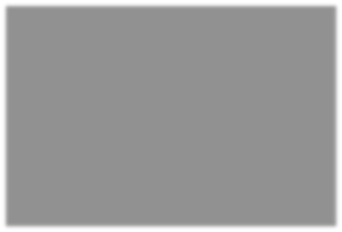 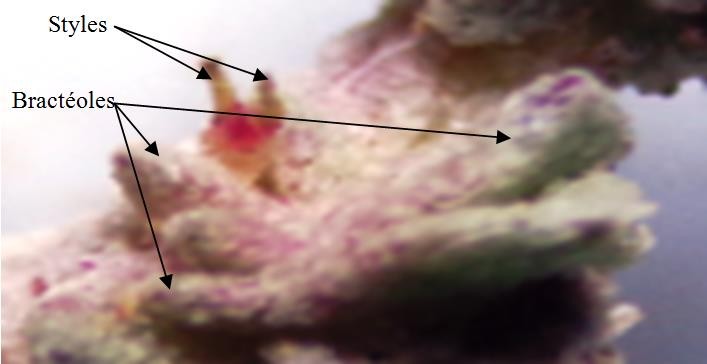 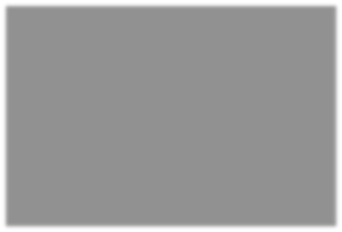 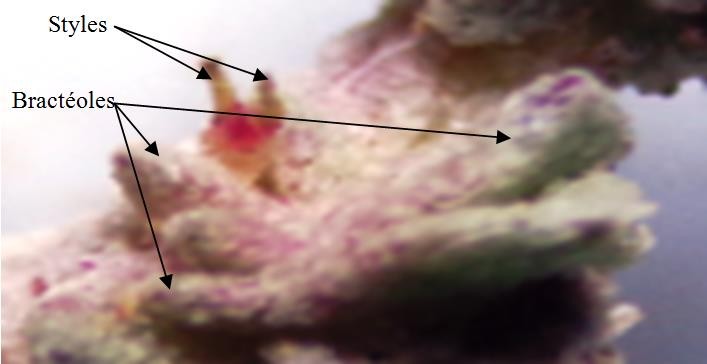 Figure 28: Photos des fleurs de plant d’arroche halime (Atriplex halimus) (S 01, P 05, FL 03)Chez le plant 06 (P 06) l’échantillon 01 (FL 01) consiste en une fleur femelle ayant des grande bractéoles avec deux petits stigmates. Alors que celles de l’échantillon 03 (FL03) contiennent un style long et comprimé entre des petites bractéoles (Figure 29).Figure 29 : Photos des fleurs de plant d’arroche halime (Atriplex halimus) (A: S 01, P 06, FL 01; B: S 01, P 06, FL 03)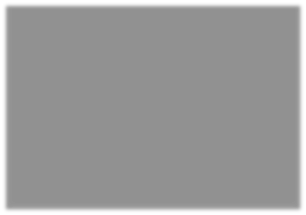 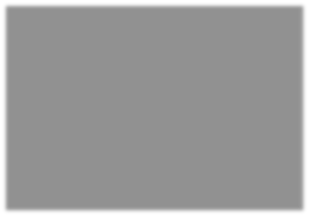 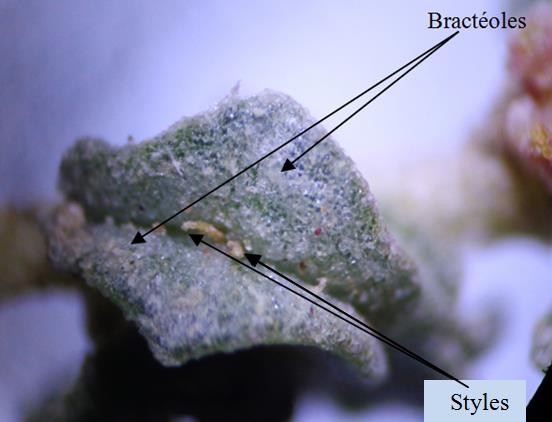 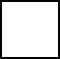 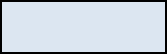 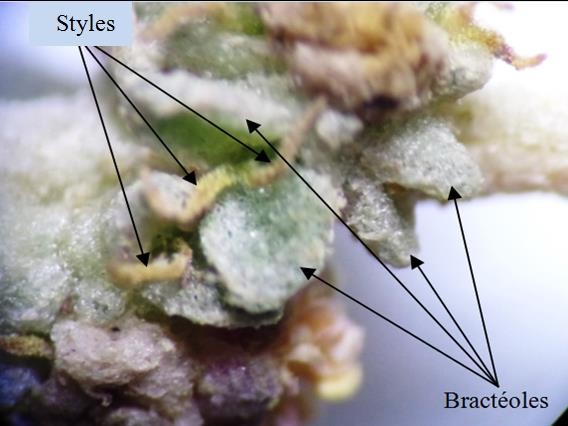 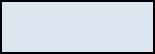 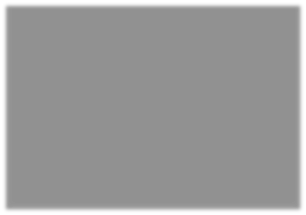 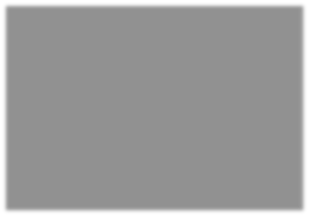 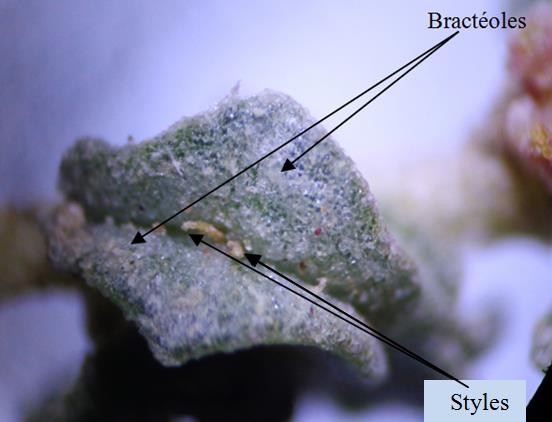 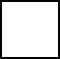 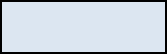 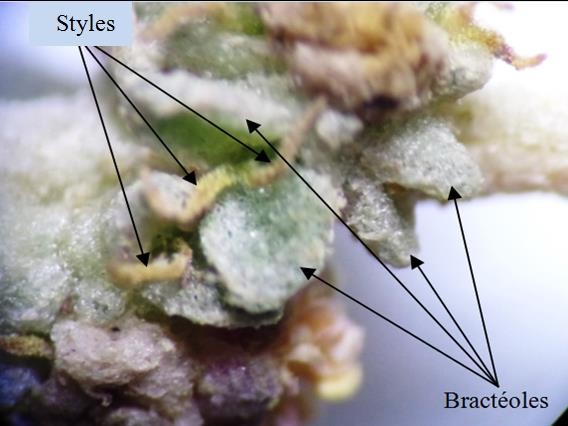 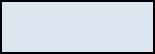 Le résultat ci-dessous figurant une inflorescence composée de glomérule de fleurs femelles d’une grandeur importante. Les fleurs du centre se particularise par  deux  couleurs ; un contour vert et milieu violet (Figure 30).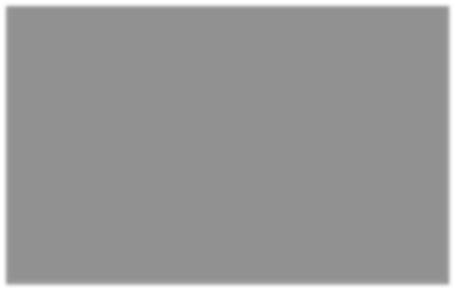 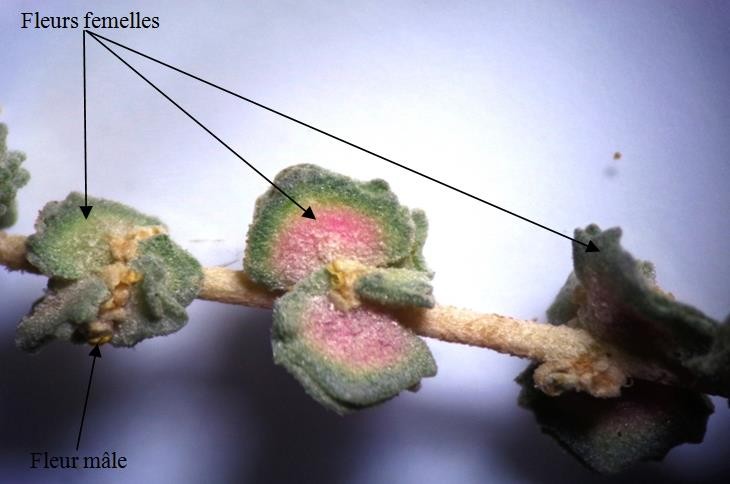 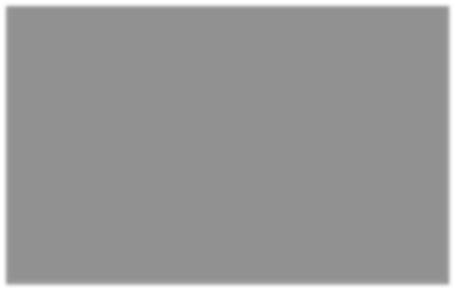 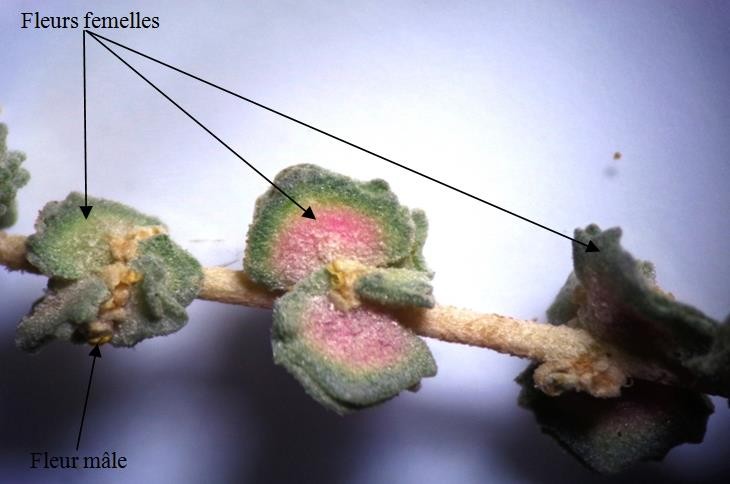 Figure 30 : Photos des fleurs de plant d’arroche halime (Atriplex halimus) (S 01, P 07, FL 03)Les plants (P 09, P 10) portant des glomérules mixtes où le premier comporte des fleurs femelles avec des bractéoles de forme hastée et le deuxième comportant des fleurs mâles avec des étamines bien visibles (Anthère conique et filet transparent) (Figure 31).Figure 31: Photos des fleurs de plant d’arroche halime (Atriplex halimus) (A: S 01, P 09, FL 04; B: S 01, P 10, FL 02)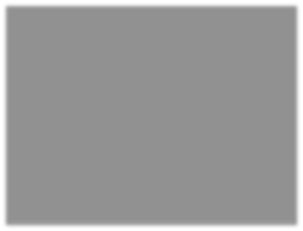 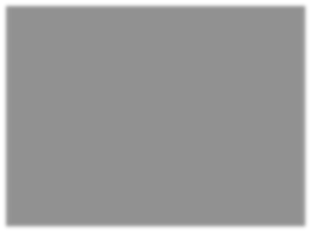 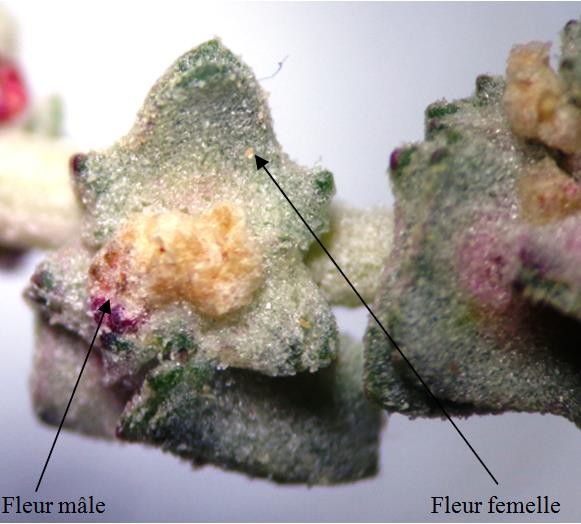 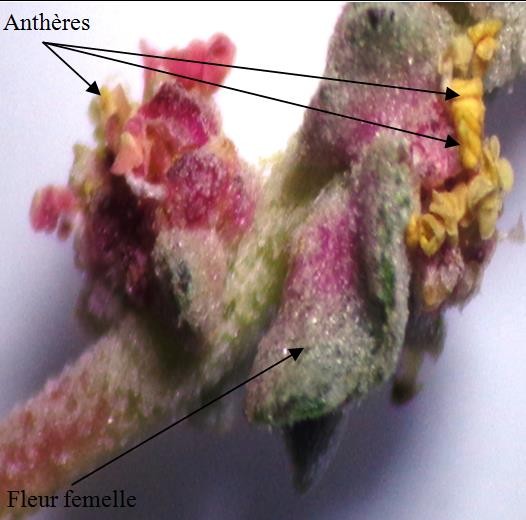 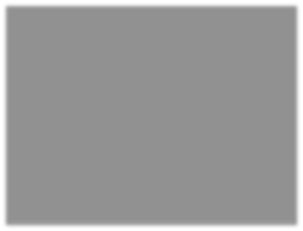 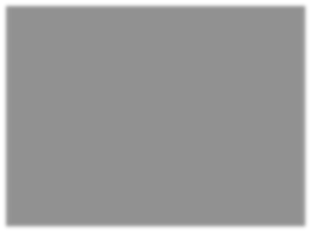 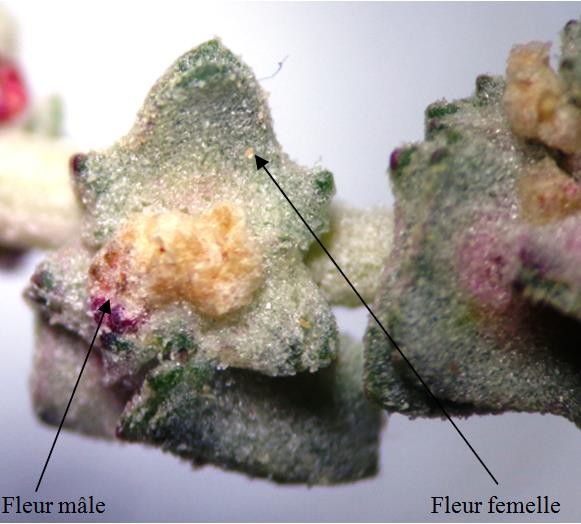 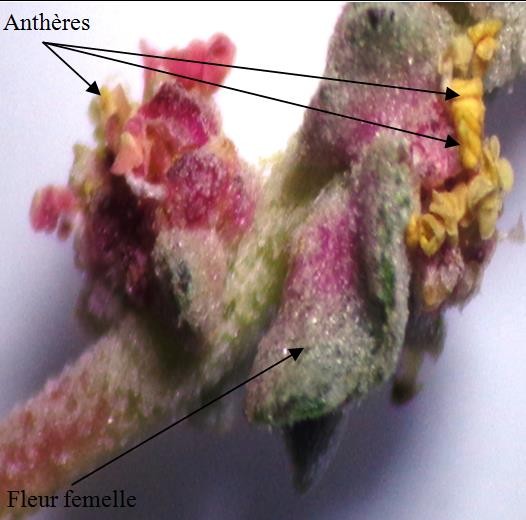 b. Site 02 : EL-KSSARAu niveau du site 02 (El-kssar), nous observons une fleur femelle seul sur l’axe floral du plant 01 à l’aisselle d’une bractée feuillée, de forme lancéolée (Figure 32 A). Sur le même plant (P 01), l’autre échantillon porte une fleur femelle dont les bractéoles sont asymétriques quant à leur forme et taille. Il est à noter que la plus petite a une base décorée par des surcroissances tuberculeuses en forme de corne (Figure 32 B).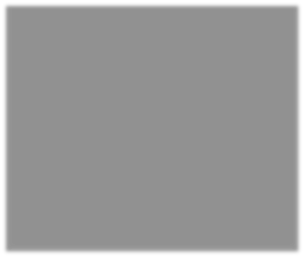 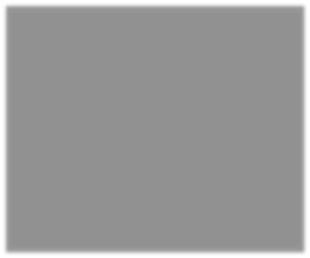 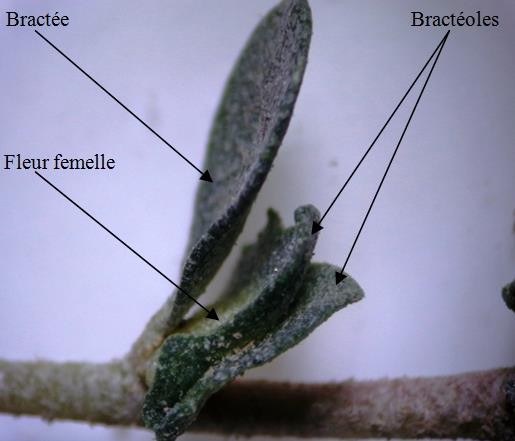 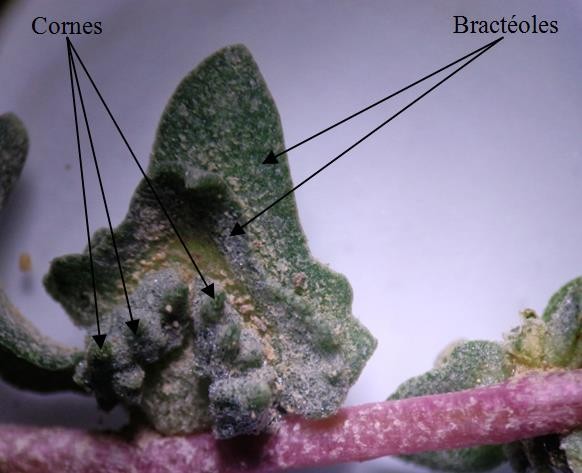 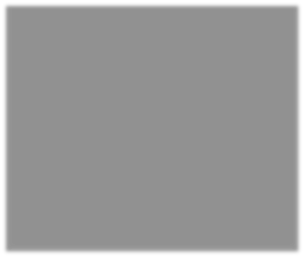 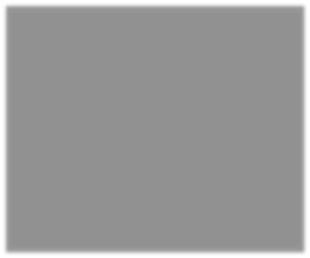 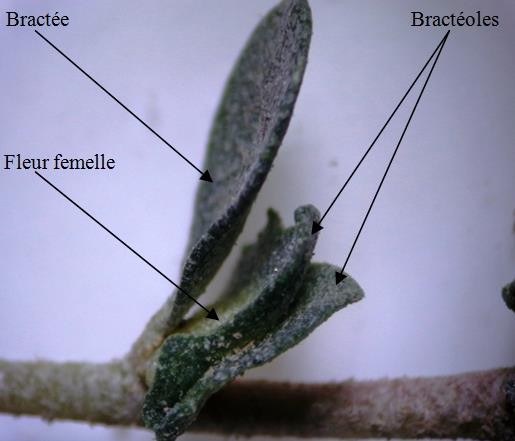 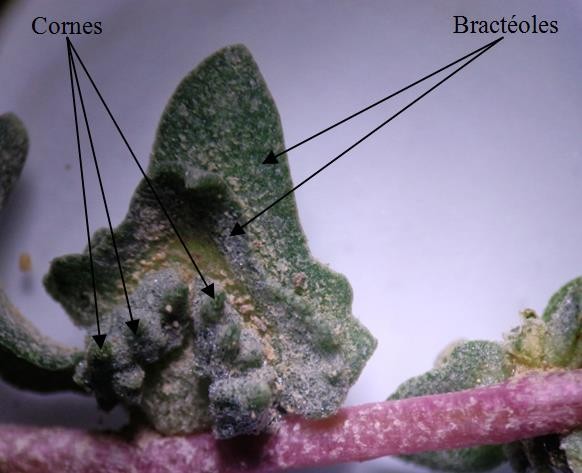 Figure 32: Photos des fleurs de plant d’Atriplex sp.(A: S 02, P 01, FL 01; B: S 02, P 01, FL 04)Aussi bien sur le plant 01 (P 01) que 03 (P 03), nous avons constaté que certaine fleurs mâles comprennent à leur centre un amas tissulaire bien visible (Figure 33).Figure 33: Photos des fleurs de plant d’arroche halime (Atriplex halimus) (A: S 02, P 01, FL 05; B: S 02, P 03, FL 08)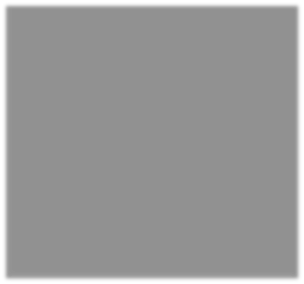 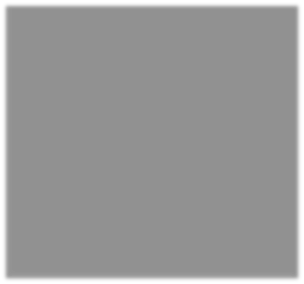 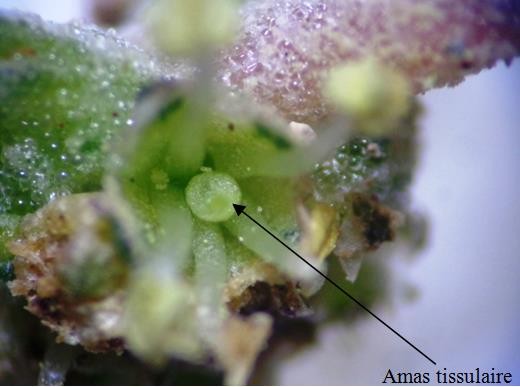 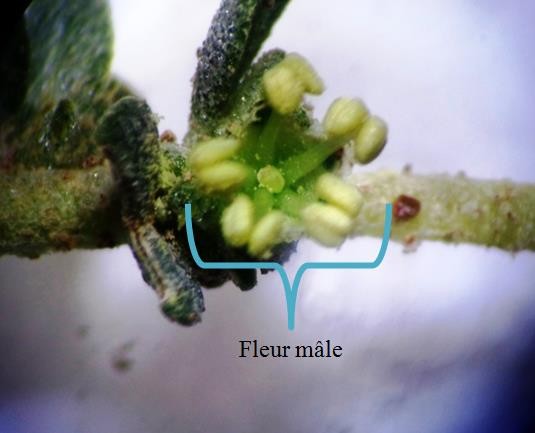 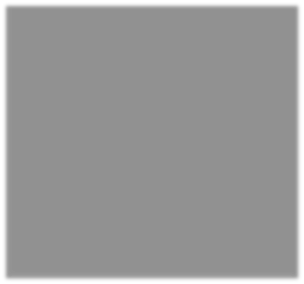 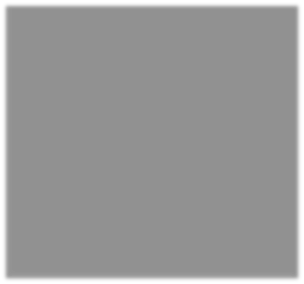 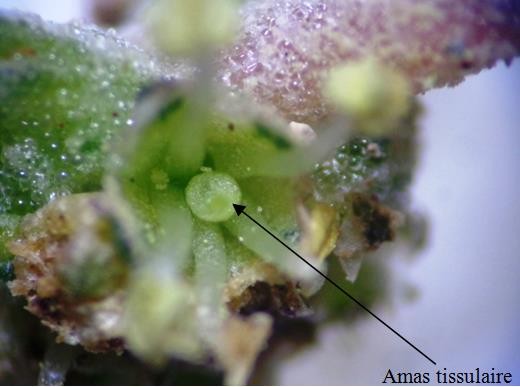 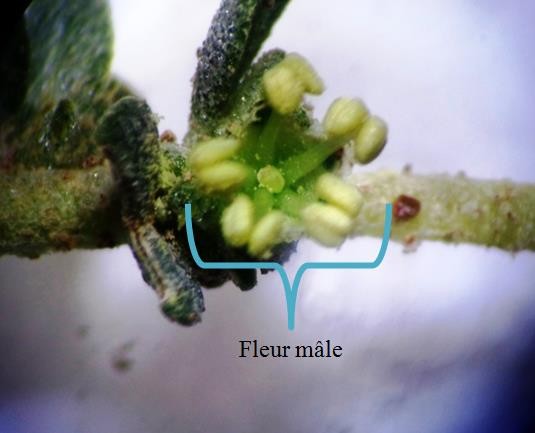 Un résultat exceptionnel est à signaler, consistant à la présence de seulement 4 étamines au lieu de 05 chez une fleur mâle supportée par le plant 05 (P 05) (Figure 35 A).Un autre résultat similaire au précédant a été enregistré sur le plant 7 où la fleur est légèrement ouverte. Ce dernier plant porte aussi un glomérule mixte où une fleur femelle se caractérise par deux styles totalement séparés et volume différent (Figure 35 B).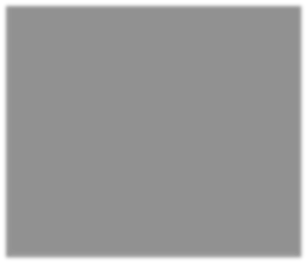 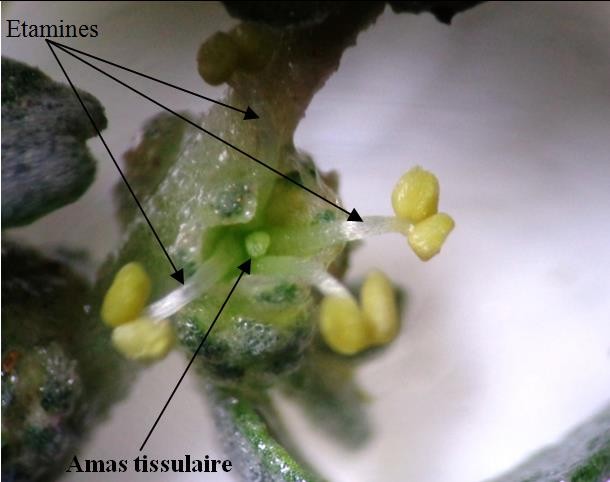 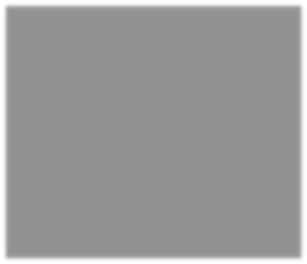 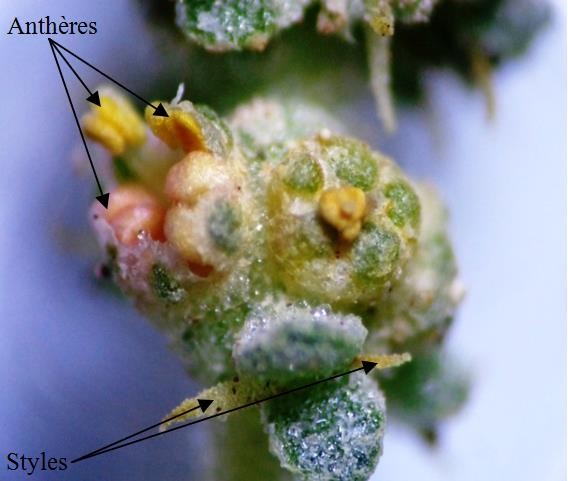 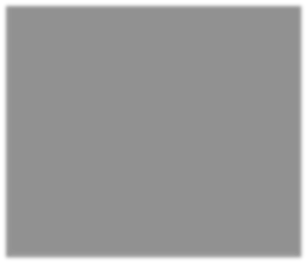 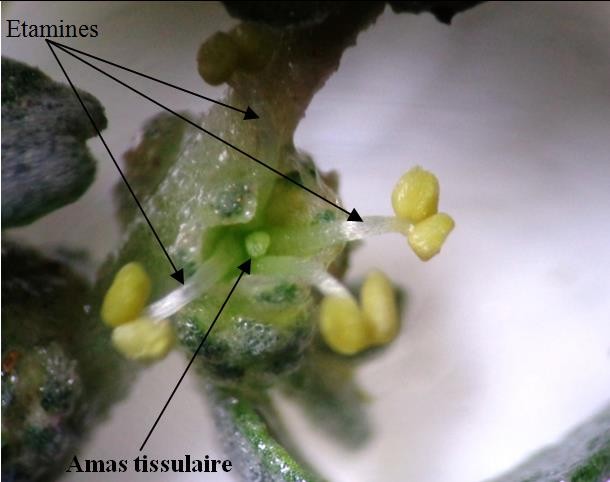 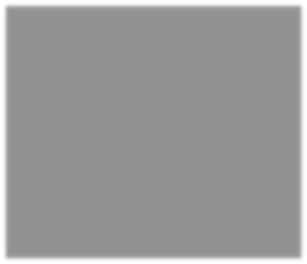 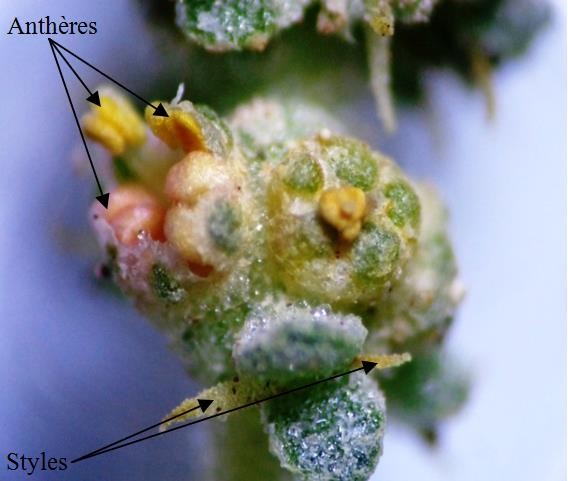 Figure 34: Photos des fleurs de plant d’arroche halime (Atriplex halimus) (A: S 02, P 05, FL 04; B: S 02, P 07, FL 03)Les deux fleurs présentent dans la figure suivante paraissent, plus ou moins, distinctes. En effet celle à gauche se caractérise par deux bractéoles infléchies en arrière et de taille différente. Elle parait être entourée de tubercule, tout autour de sa base. Celle de droite, se caractérise par des bractéoles semblables dressées et presque sans surcroissance. Il est à noter que les styles, dans les cas, ne sont pas visibles (Figure 36).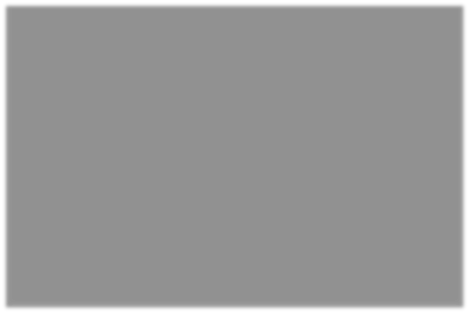 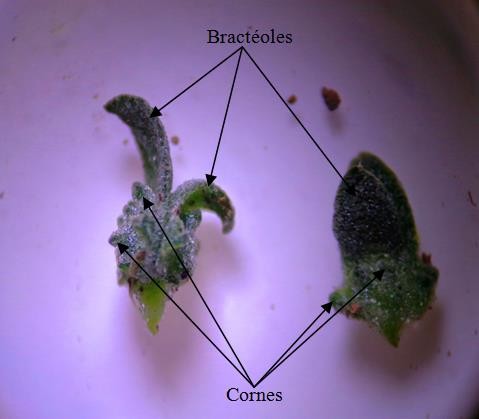 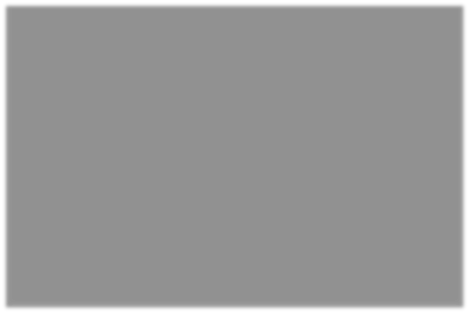 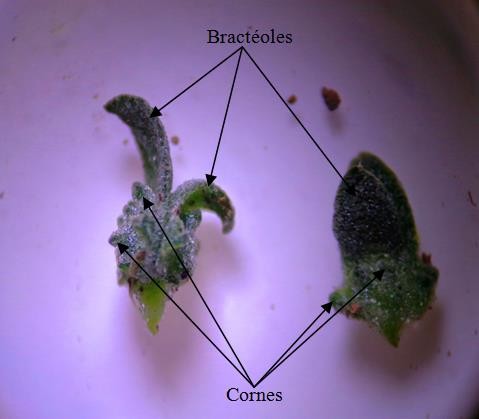 Figure 35: Photos des fleurs de plant d’Atriplex halimus(S 02, P 08, FL 04)La photo ci-dessous montre clairement une fleur mâle, plus ou moins, ouverte composé seulement de 4 étamines. Deux entre elles avec des anthères refermés et deux autre matures (l’un dressé avec des thèques ouvert et vide et l’autre jaunâtre dont le grain de pollen, pas encore dissimilés). La photo montre aussi une autre fleur mâle, dite ordinaire, vue que son androcée est composé d’un nombre standard de 5 étamines (Figure 37).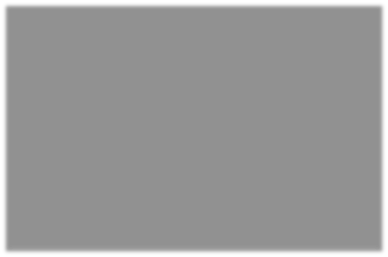 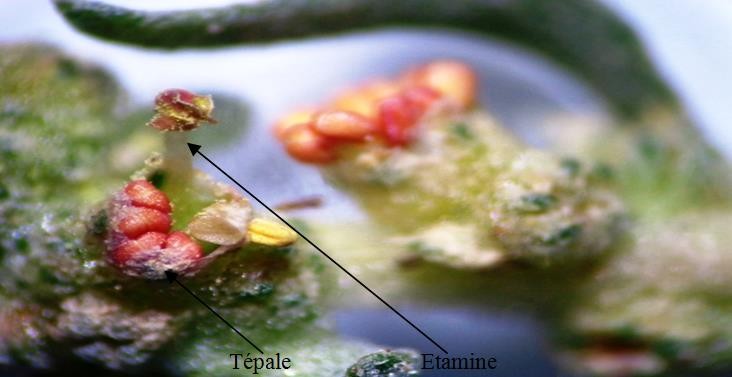 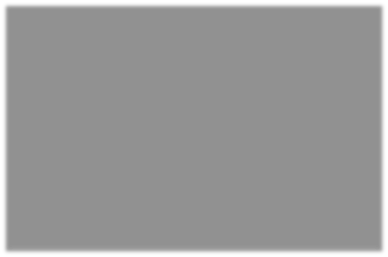 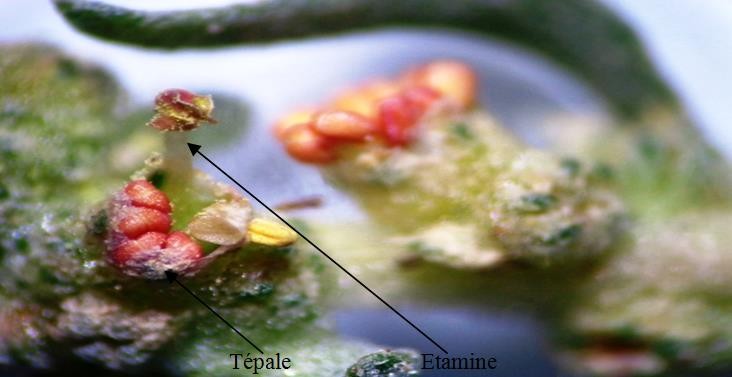 Figure 36: Photos des fleurs de plant d’arroche halime (Atriplex halimus) (S 02, P 10, FL 02)Les deux photos suivantes décrivant des fleurs femelles d’Atriplex sp. et malgré qu’elles été prises sur un même plant (P 11), nous constatons des différences morphologiques notables, à savoir (Figure 38)A droite on observe des fleurs à bractéoles symétriques dont le sommet est légèrement incurvé où que des cornes occupent sa surface. Ces derniers sont disposés en deux rangs parallèles, du centre à la base (Figure 38 A).A gauche, les bractéoles de la fleur femelle sont incontestablement de grandeur différente, où celle de haut fait le double, par rapport à l’autre. Toute les deux sont tuberculeuses (Figure 38 B).Le résultat répertorié montre aussi que ces fleurs femelles sont associées à des boutons floraux mâles, en glomérules mixtes (Figure 38).Figure 37: Photos des fleurs de plant d’Atriplex sp.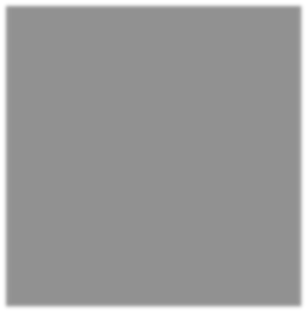 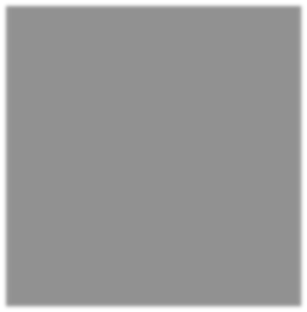 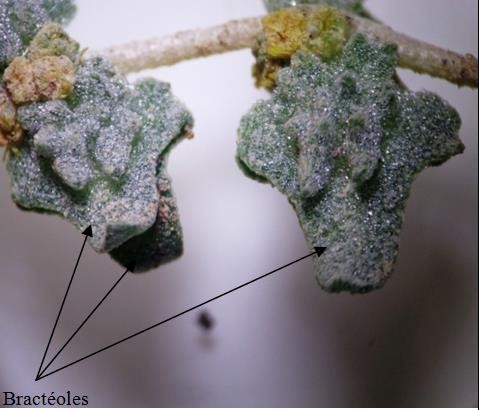 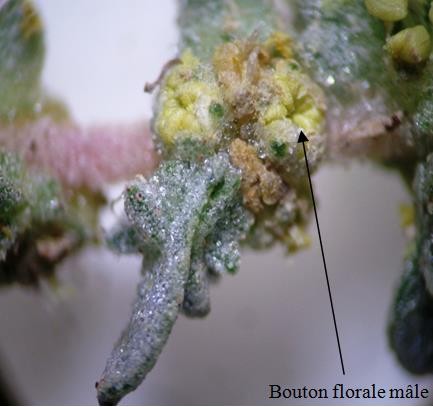 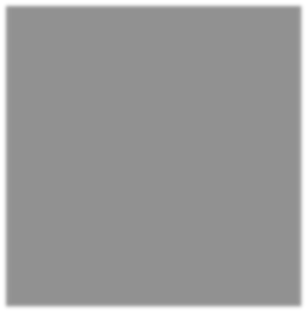 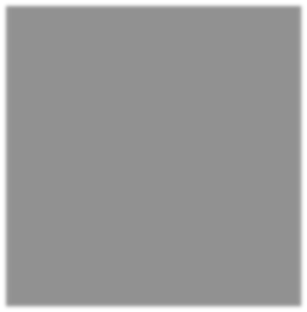 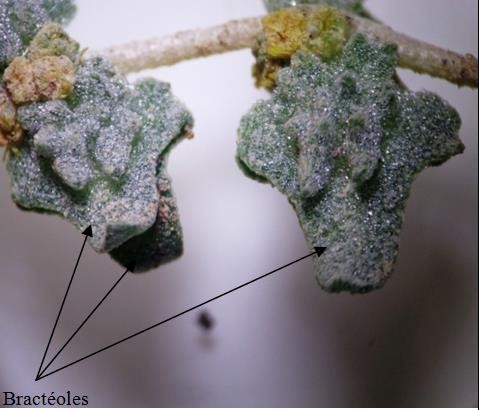 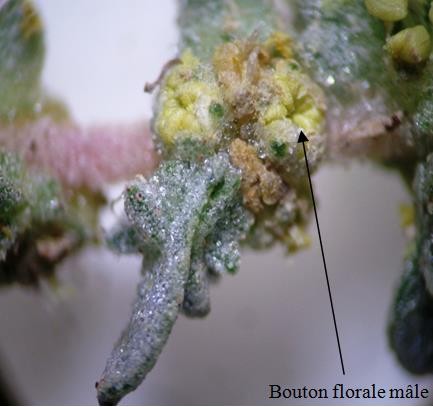 (A: S 02, P 11, FL 01; B: S 02, P 11, FL 07)Site 03 : Usine milkaLa figure si après comporte deux image ; l’une d’un pistil contenant un style communément rencontré ; c’est-à-dire soudé à la base (Figure 39 A) et un autre divergeant à la base (Figure 39 B). Sur ces fleurs, les bractéoles sont presque invisible et ne représentent que de petites écailles plaquées sur l’ovaire (Figure 39 B).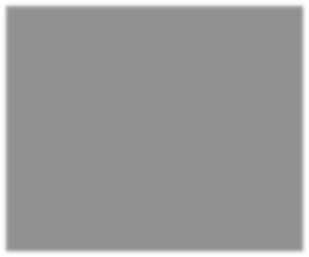 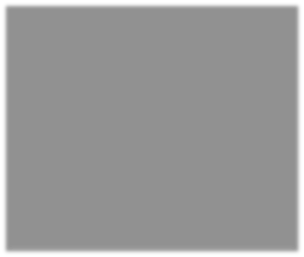 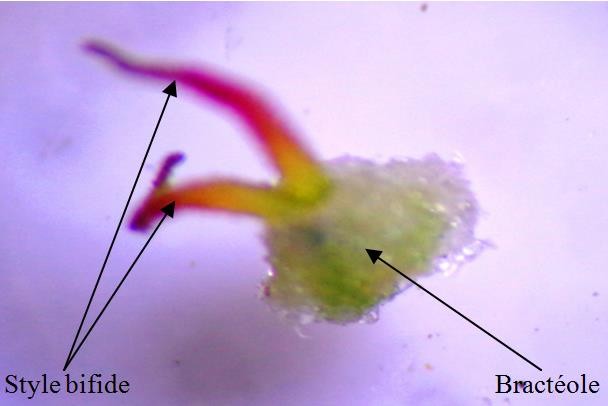 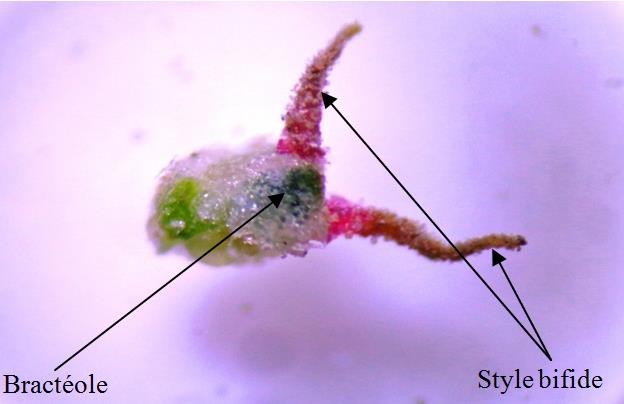 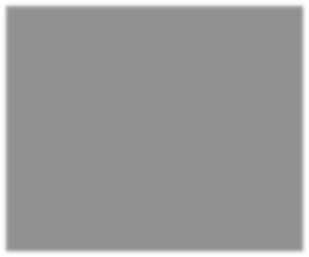 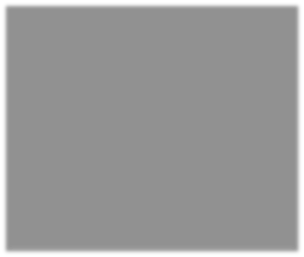 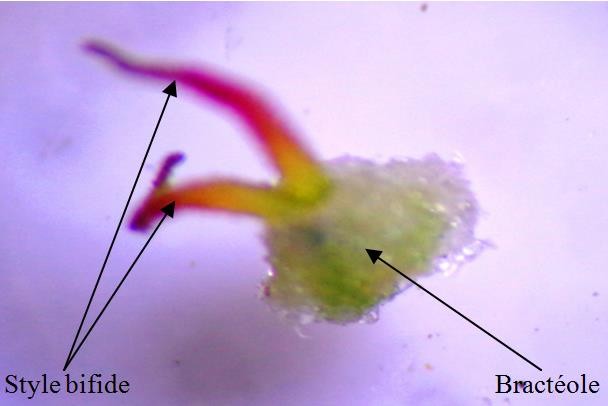 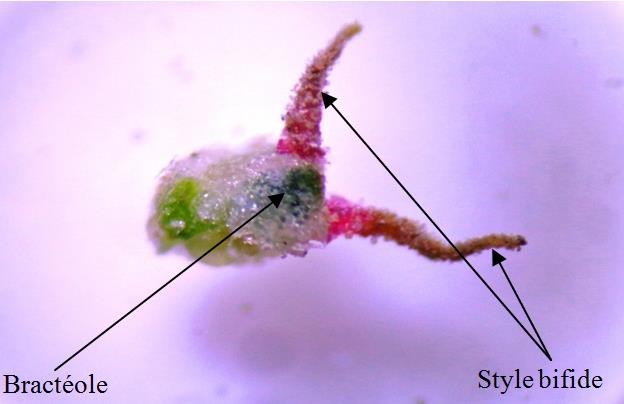 Figure 38: Photos des fleurs de plant d’arroche halime (Atriplex halimus) (A: S 03, P 01, FL 07; B: S 03, P 08, FL 05)Un seul cas de fleur mâle à 4 étamines a été rencontré au niveau du 3ème site d’étude (plant 03). En effet, dans un glomérule mixte et à côté de fleurs femelles, apparait 4 étamines à deux thèques chacune et de couleur rosâtre (Figure 40).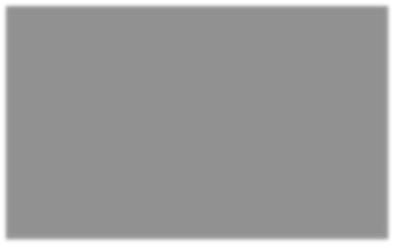 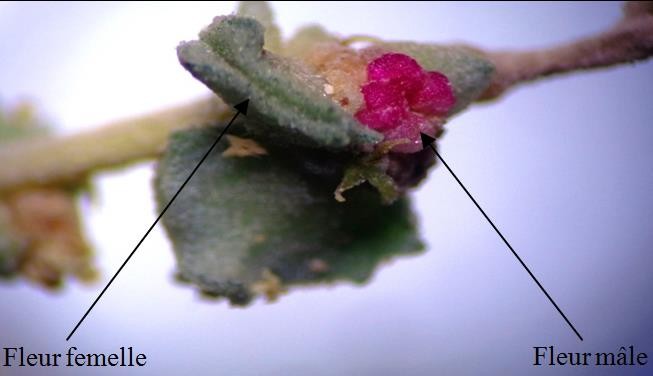 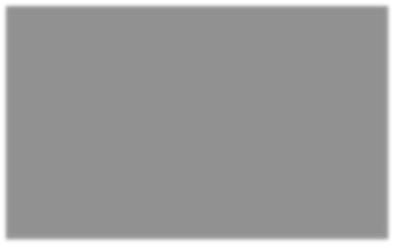 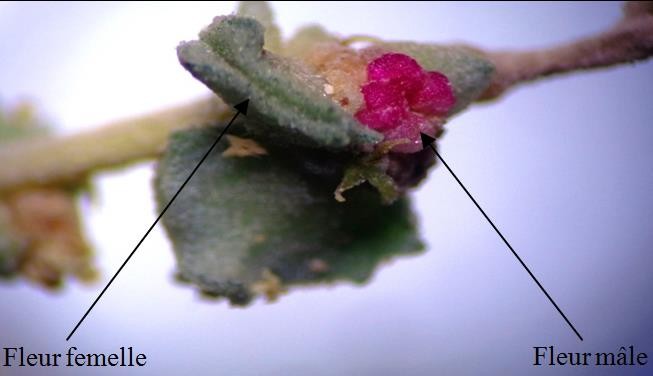 Figure 39: Photos des fleurs de plant d’Atriplex halimus (S 03, P 03, FL 05)La figure 41 affiche des inflorescences portant des fleurs peut différenciées (Figure 41)Fleurs femelles, seulement, à bractéoles très peu développées vue que le stylen’est pas encore visible (Figure 41 A) ;Fleurs femelles avec styles bien développés et où la 2ème bractéoles est très réduite(Figure 41 B) ;Un bouton floral femelle présentant, uniquement, un stigmate distinguable (Figure 41 C) ;Une fleur femelle complète, mais peu développée, où l’apex du style parait différent quant à sa forme et couleur (Figure 41 D).Figure 40: Photos des fleurs de plant d’Atriplex halimus (A: S 03, P 04, FL 06; B: S 03, P 04, FL 10; C: S 03, P 06, FL16; D: S 03, P 07, FL 04)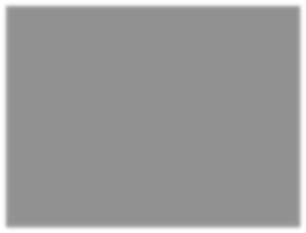 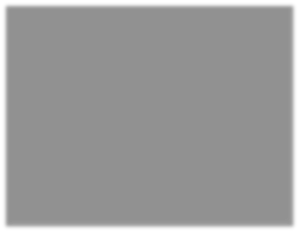 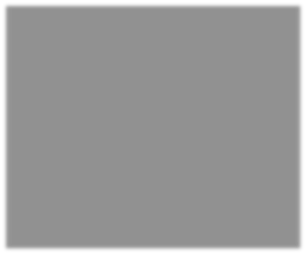 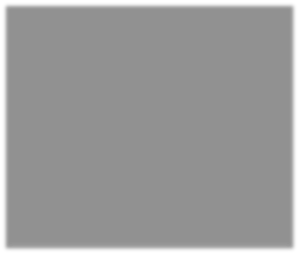 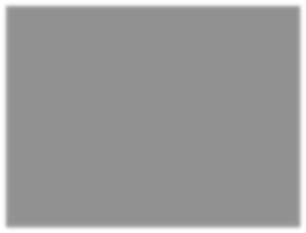 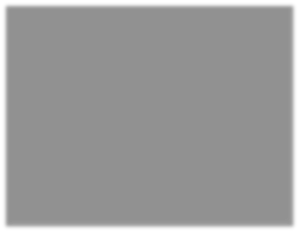 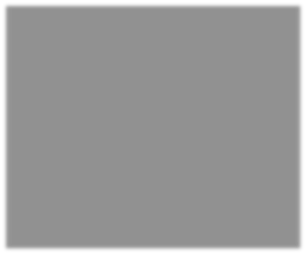 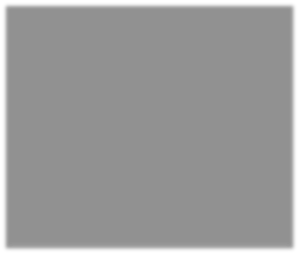 La photo ci-dessous affiche les détaille d’un glomérule mixte où les fleurs femelles sont à bractéoles bien grandes et développées et d’une morphologie ovale-deltoïde (Figure 42).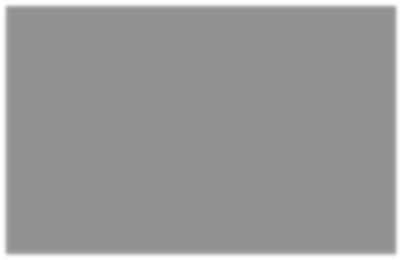 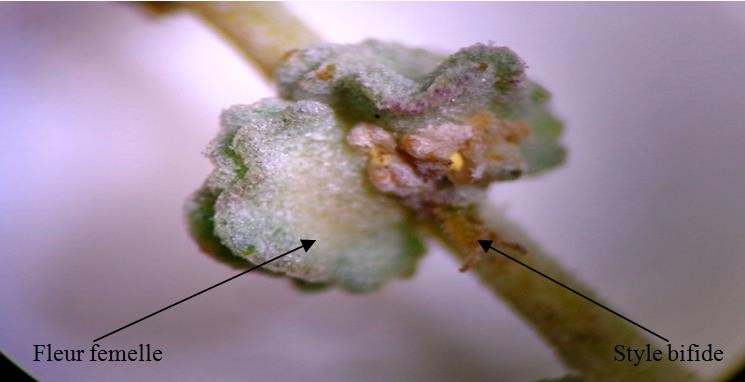 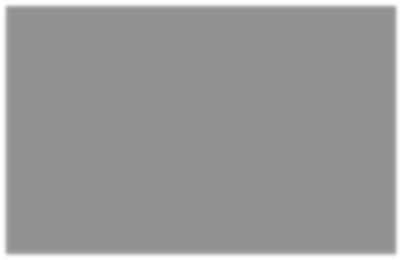 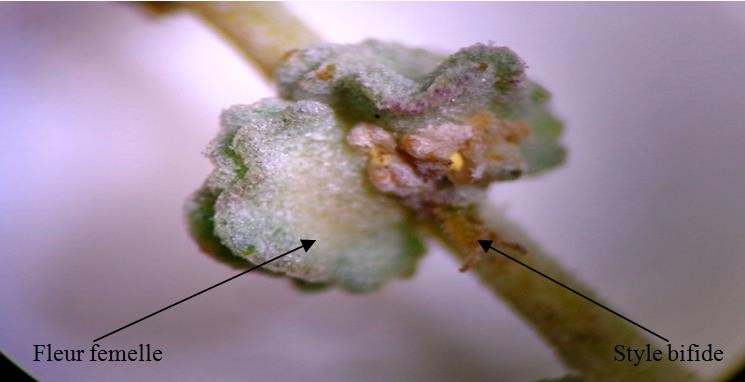 Figure 41: Photos des fleurs de plant d’arroche halime (Atriplex halimus) (S 03, P 06, FL 06)Site 04 : Ain zerrougLes fleurs femelles du plant 01 (Figure 43 A et B) se caractérisent par des bractéoles nettement charnues de forme cordée à surface concave (Figure 43).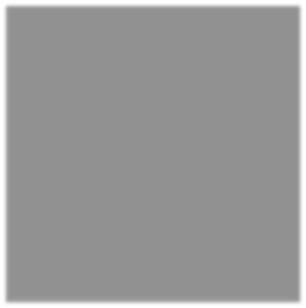 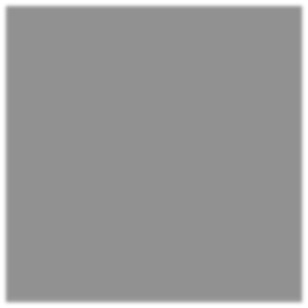 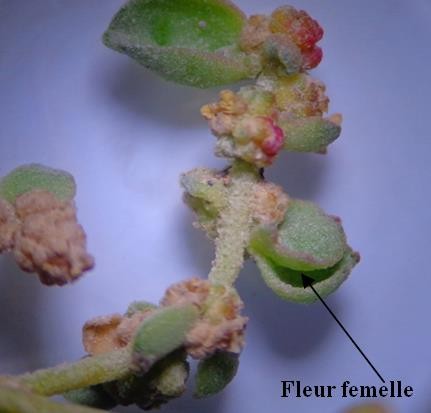 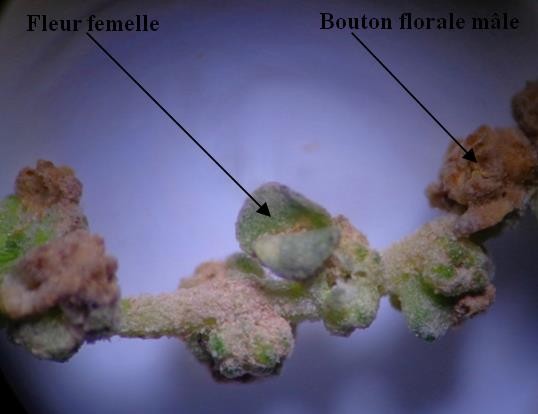 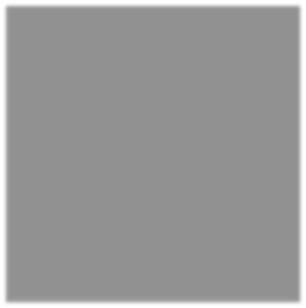 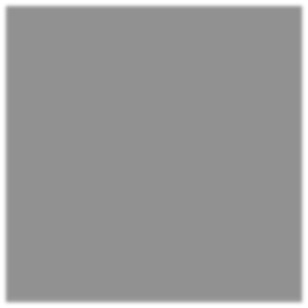 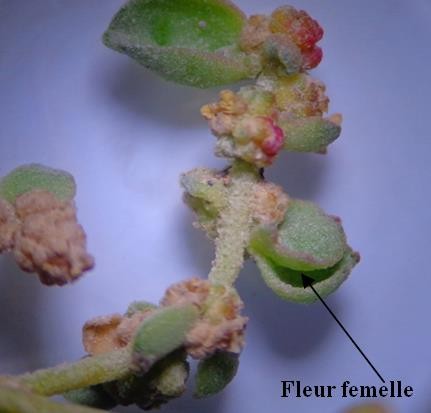 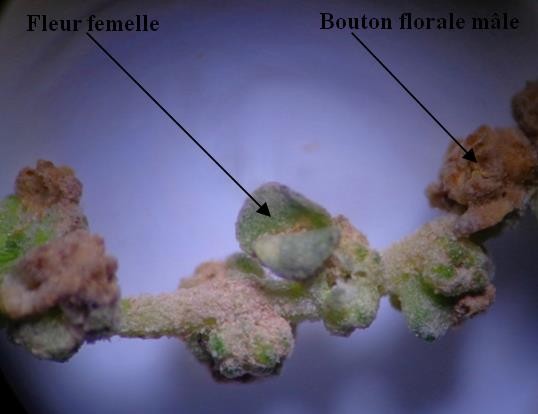 Figure 42: Photos des fleurs de plant d’arroche halime (Atriplex halimus) (A: S 04, P 01, INF 02; B: S 04, P 01, FL 01)Au niveau du site 04 (Ain Zerroug), des fleurs mâles bien claires à 4 étamines entourant un petit amas tissulaire, ont été observées sur les plants 03, 04 et 09 (Figure 44).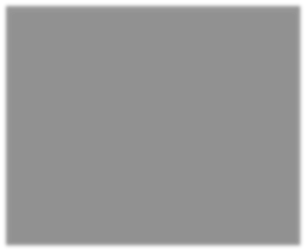 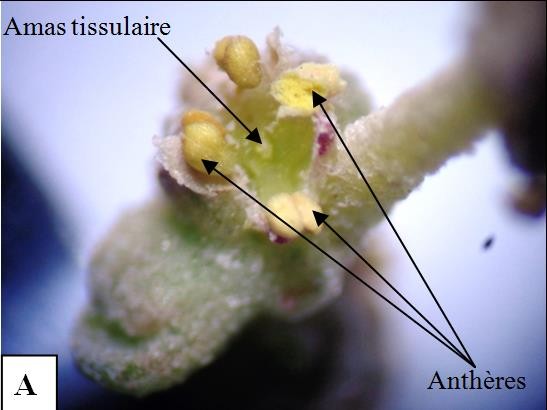 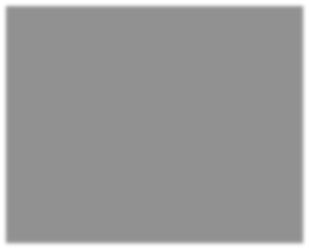 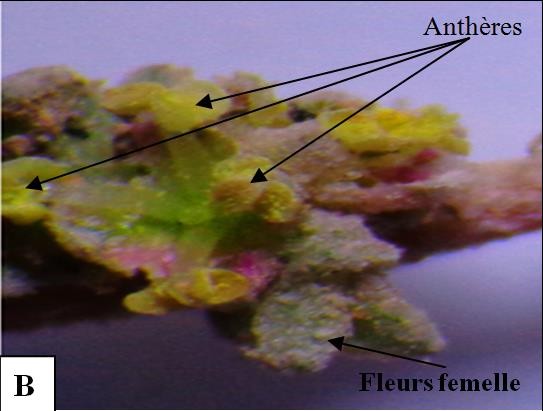 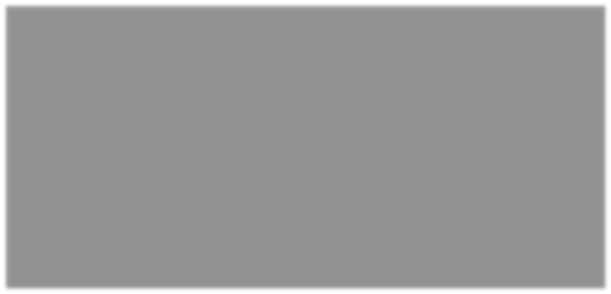 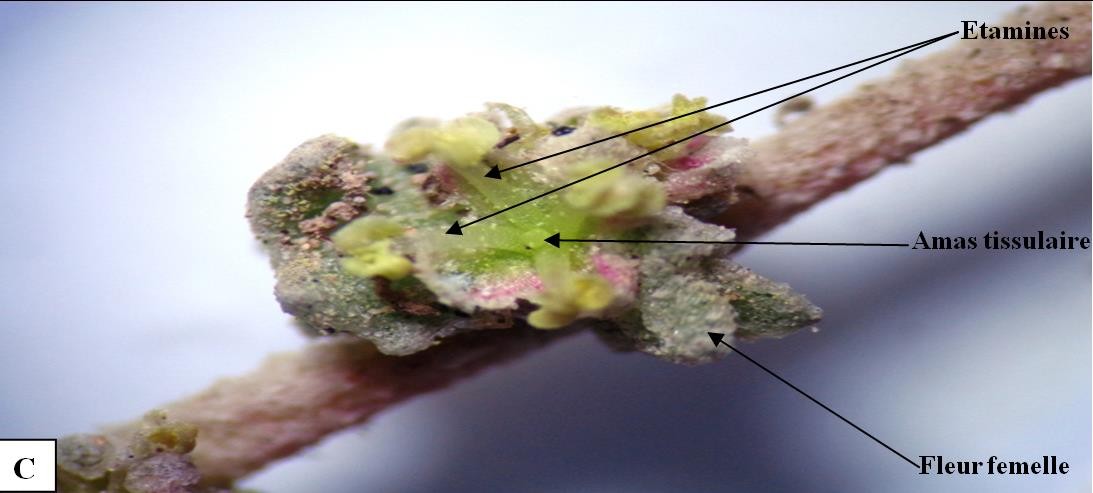 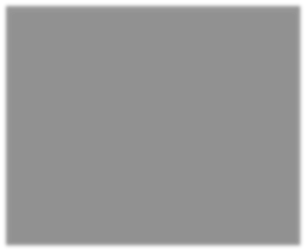 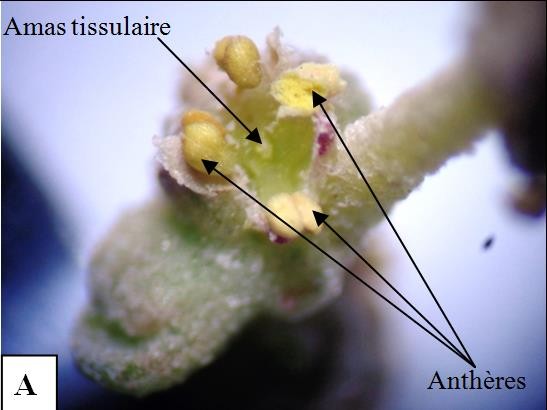 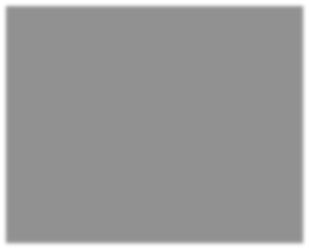 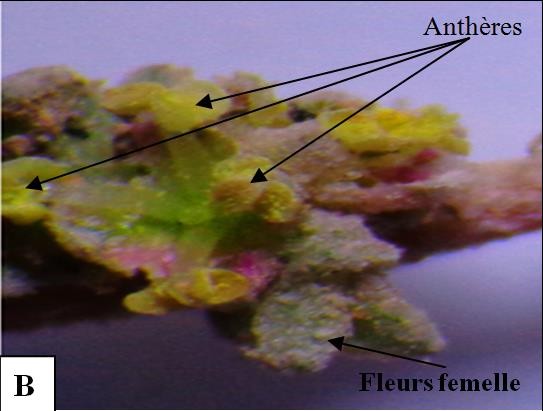 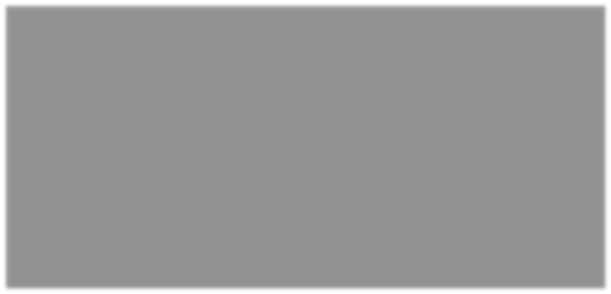 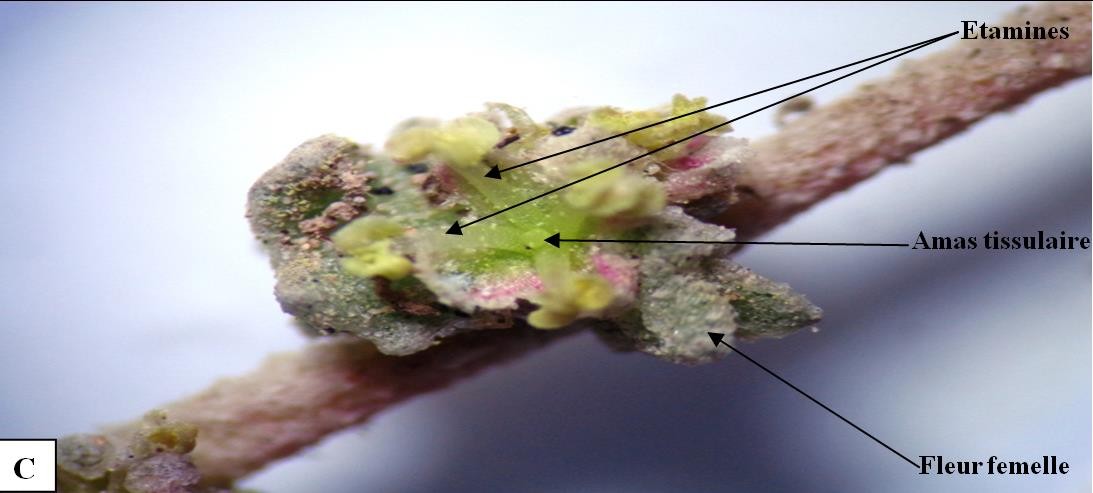 Figure 43: Photos des fleurs de plant d’arroche halime (Atriplex halimus) (A: S 04, P 03, FL 08; B: S 04, P 04, FL 06; C: S 04, P 09, FL 02)Une forme exceptionnelle et unique, dans notre travail, de style est à signaler sur le plant 5 où 3 ramifications (Style trifide) sont nettement observables (Figure 45 A).Un autre échantillon du même plant (Figure 45 B) se caractérise par une fleur femelle à bractéole de forme deltoïde et de couleur glauque-rosâtre (Figure 45).Figure 44: Photos des fleurs de plant d’arroche halime (Atriplex halimus) (A: S 04, P 05, FL 07; B: S 04, P 05, FL 08)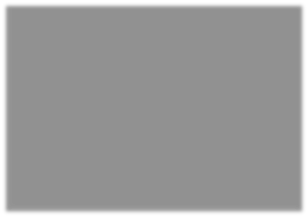 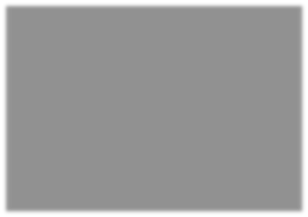 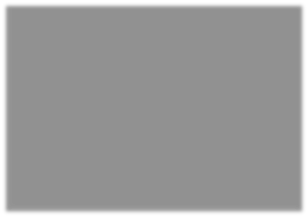 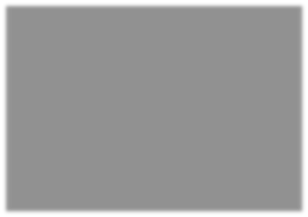 Site 05 : Route de BekkariaLe résultat si après présente une variante dans la forme de style où en rencontre des long, moyen et court, respectivement avec les images de la photo A (01,02 et 03).La photo de gauche montre une forme cordée et légèrement pointue au sommet.Ces fleurs sont fixées sur l’axe floral de façon perpendiculaire (Figure 46).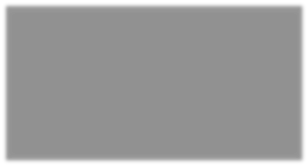 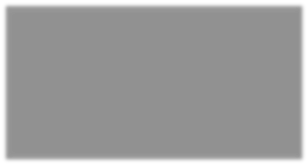 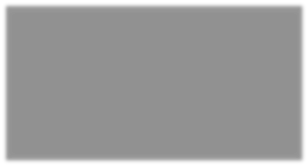 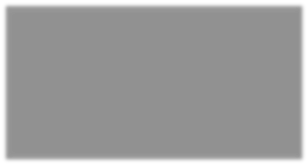 Figure 45: Photos des fleurs de plant d’arroche halime (Atriplex halimus) (A: S 05, P 01, FL 03; B: S 05, P 02, FL 11)Comme pour certain autres sites précédente (02, 03 et 04) nous avons aussi observé une fleur mâle composée de 4 étamines entourés d’un périanthe à 4 tépales (Figure 47).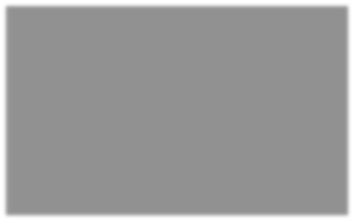 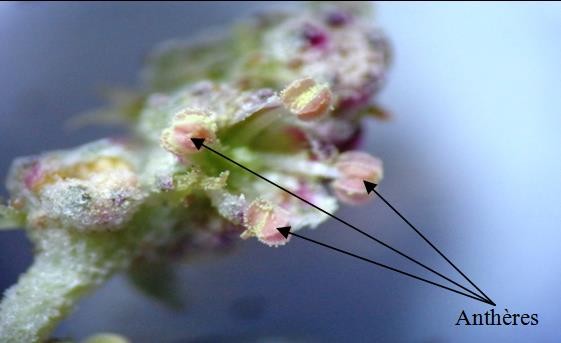 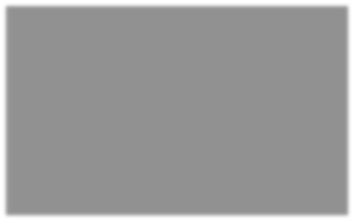 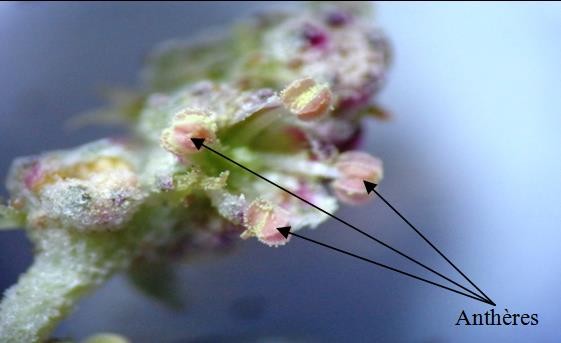 Figure 46: Photos des fleurs de plant d’arroche halime (Atriplex halimus)(S 05, P 04, FL 06)Site 06 : MerdjaAu niveau de ce site nous avons observé un hétérostylie (polymorphisme de styles) sur les fleurs suivantes (Figure 48)Une fleur femelle, contenant un style totalement différentaux cas habituel de nos résultats (Bifide), a été visualisée et photographié (Figure 48A).Une fleur femelle dont les deux parties de style ne sont pas de même taille (Figure 48 B).Une fleur femelle portant 2 longs styles en disposition parallèles (Figure 48 C).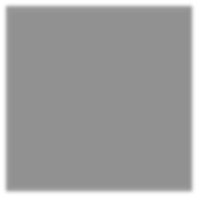 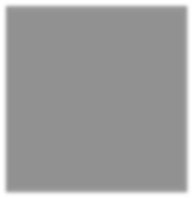 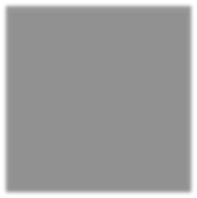 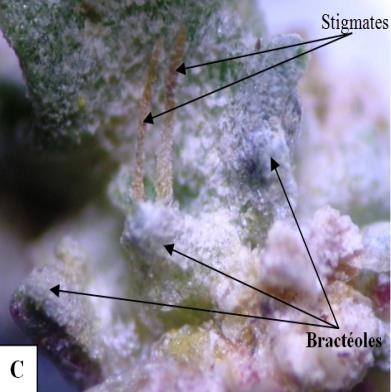 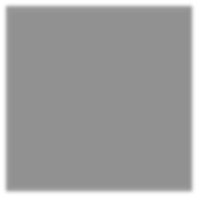 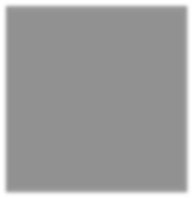 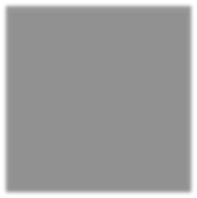 Figure 47: Photos des fleurs de plant d’arroche halime (Atriplex halimus) (A: S 06, P 01, FL 05; B: S 06, P 01, FL 06;C: S 06, P 07, FL 07; D: S 06, P 02, FL 01)Sur la figure qui suit (photo site 06 et 07) sur ces fleurs femelles, on observe des ovaires de formes différentes distinctes dont la première est obcordée et la deuxième plus ou moins triangulaire. Au niveau du deuxième pistil émerge un style divergeant à la base (Figure 50).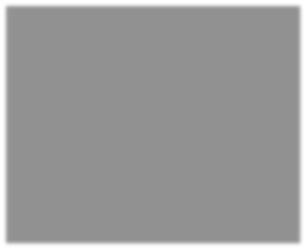 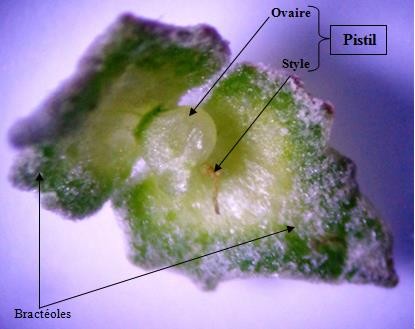 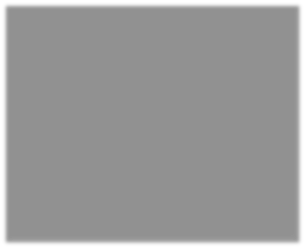 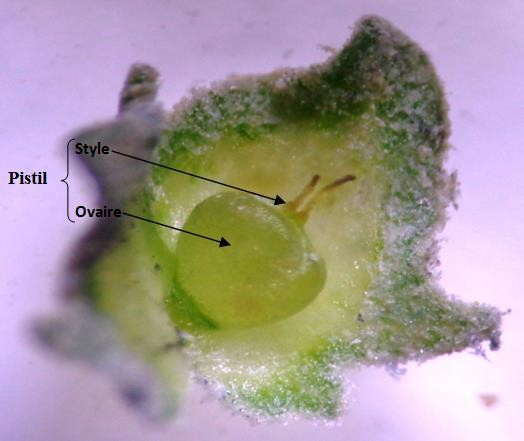 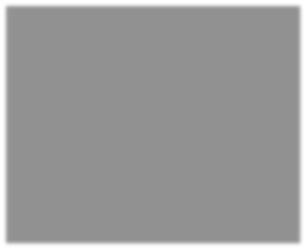 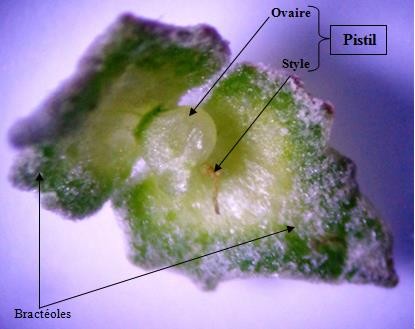 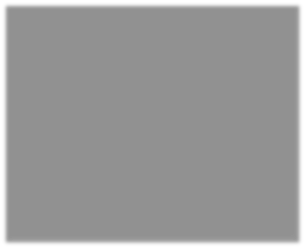 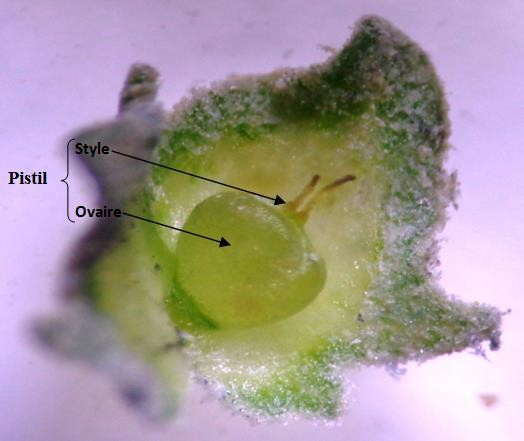 Figure 48: Photos des fleurs de plant d’arroche halime (Atriplex halimus) (S 06, P 02, FL 01 B : S 06, P 07, FL 08)Nous avons aussi observé des fleurs mâles composés de 4 étamines chez le plant 01 (P 01) et 4 (P 04) dans le 6ème site (Merdja) (Figure 51).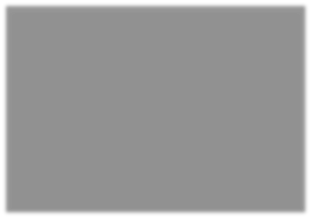 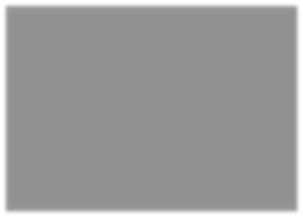 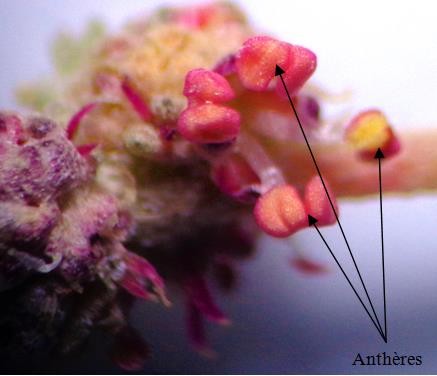 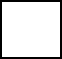 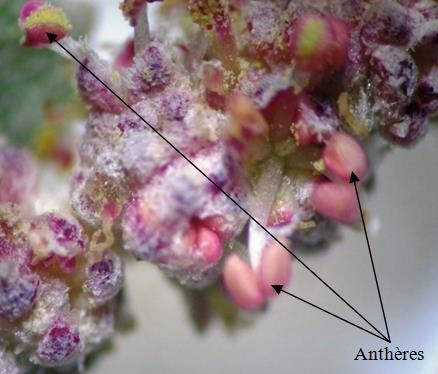 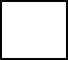 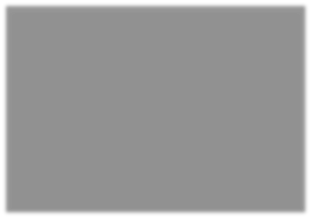 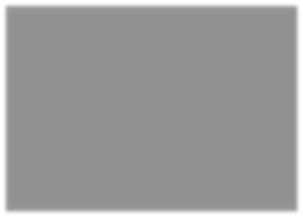 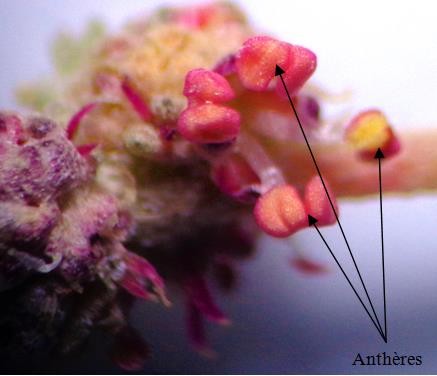 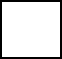 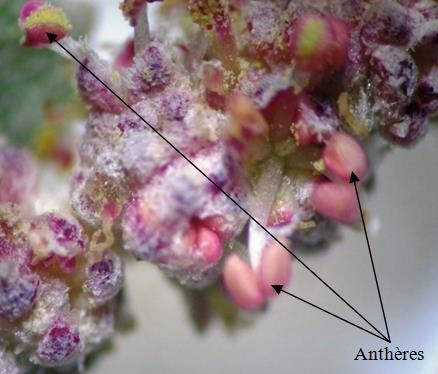 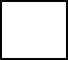 Figure 49: Photos des fleurs de plant d’arroche halime (Atriplex halimus) (A: S 06, P 01, FL 12; B : S 06, P 04, FL 01)Le plant 08 et 09 du même site précédant présente des fleurs femelle avec des bractéoles de formes différentes ; la première parait, plus ou moins, hastée où ces lobes inférieurs sont dentés. Le deuxième est de forme, plus ou moins, deltoïde où ces marges présentent des dents non ordonnés (Figure 52).Figure 50: Photos des fleurs de plant d’Atriplex halimus (A: S 06, P 08, FL 04; B: S 06, P 09, FL 07)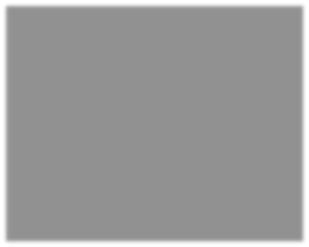 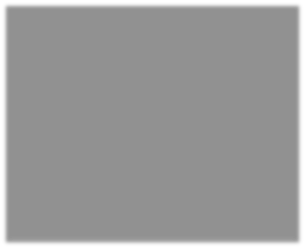 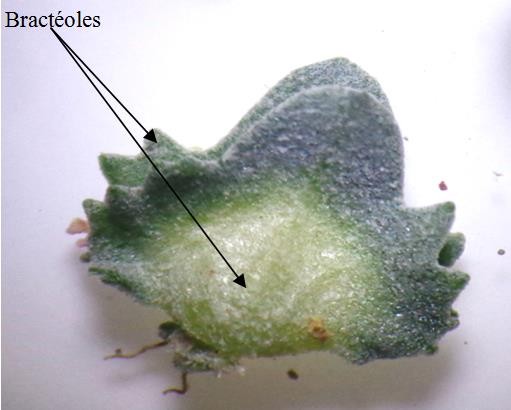 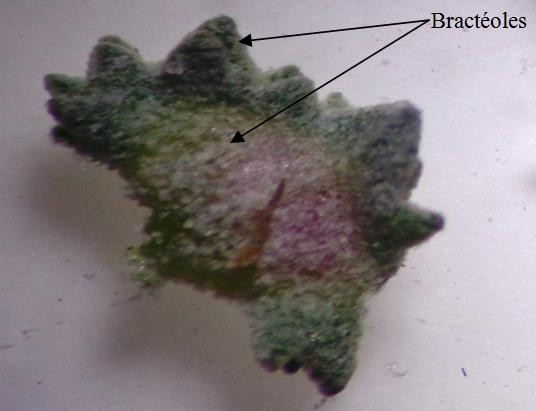 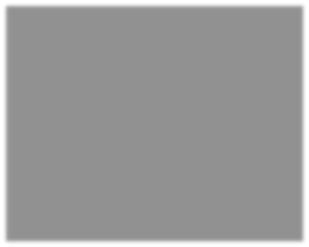 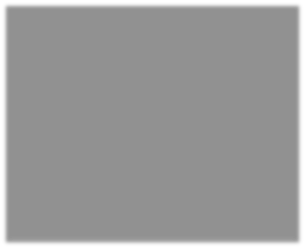 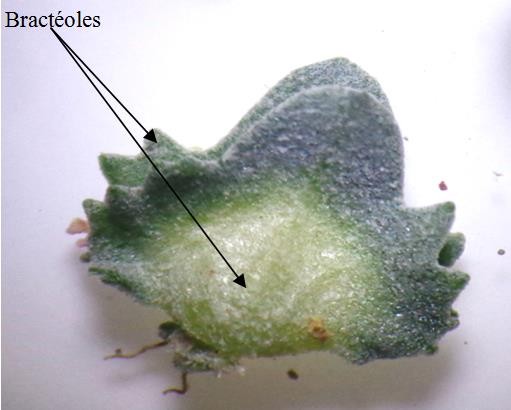 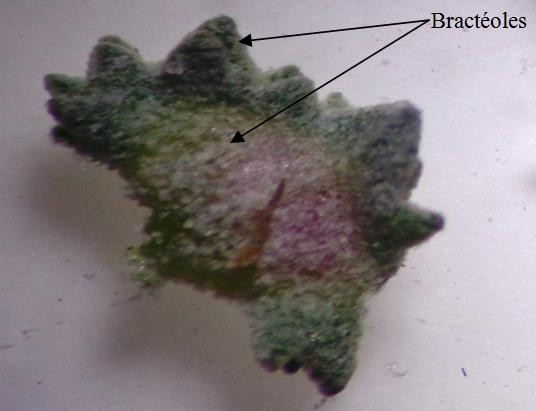 Site 07 : AéroportLa figure suivante présente des bractéoles, de forme orbiculaire avec un apex cuspidé, fixées sur un glomérule mixe où des fleurs mâles apparaissent aussi sur l’axe de l’inflorescence (Figure 53).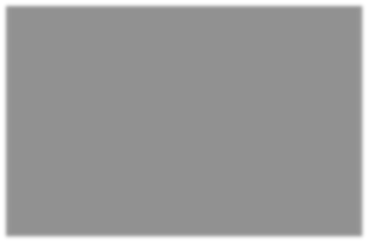 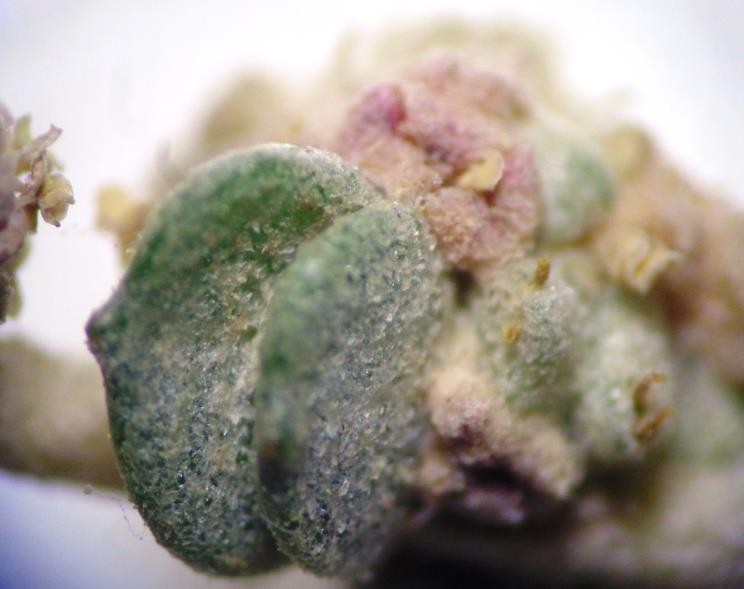 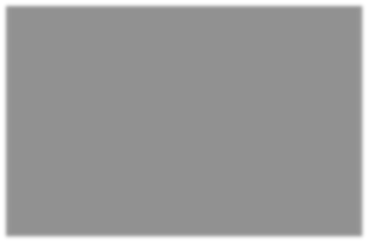 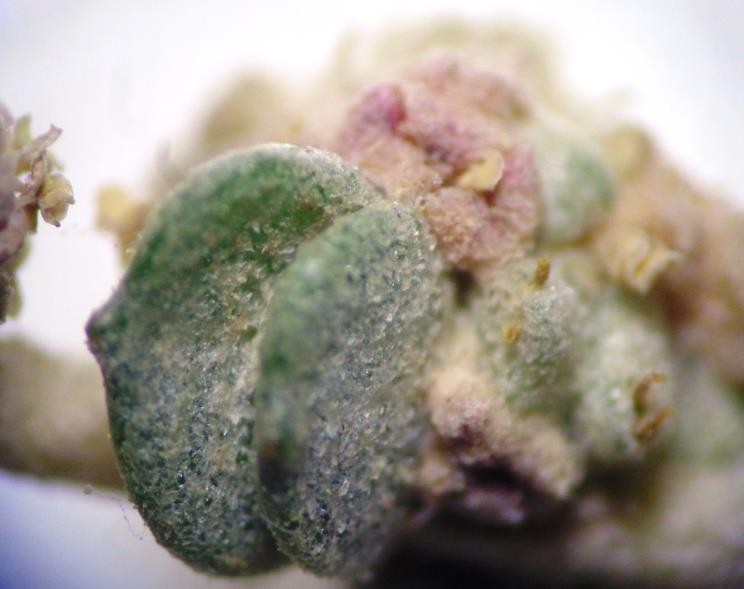 Figure 51: Photos des fleurs de plant d’arroche halime (Atriplex halimus) (S 07, P 01, FL 03)Une autre nouvelle forme unique de fleur mâle, présentant six étamines bien distinct a été observé sur le plant 09 dans le site 07. Certains anthères sont ouvertes, alors que d’autre paraissent encore fermés.Toutefois, le plant 4 porte des fleurs mâles, déjà rencontré dans notre travail, composé de 4 étamines (Figure 54).Figure 52: Photos des fleurs de plant d’arroche halime (Atriplex halimus) (A: S 07, P 02, FL 09; B : S 07, P 04, FL 04)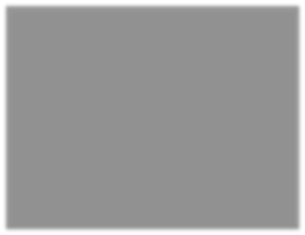 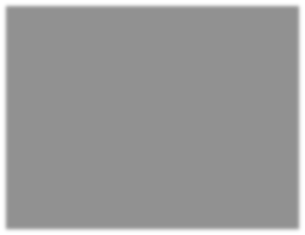 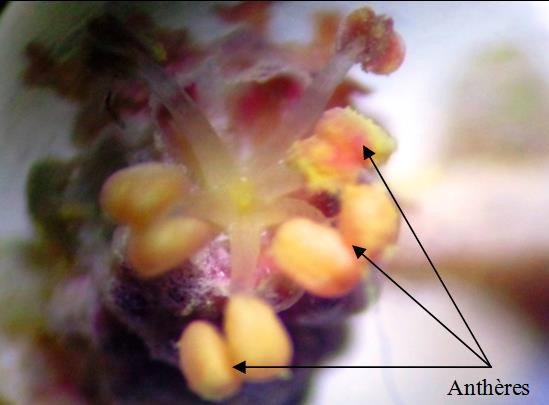 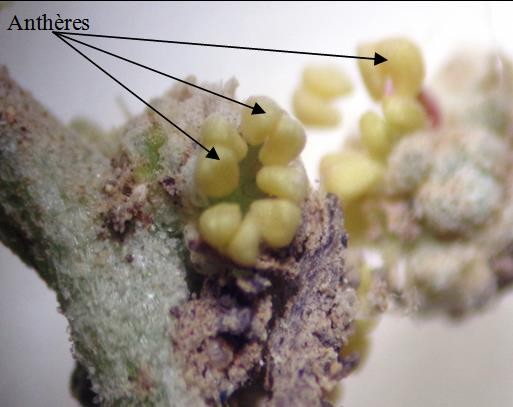 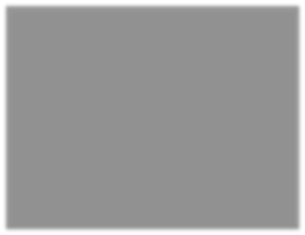 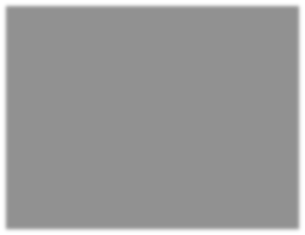 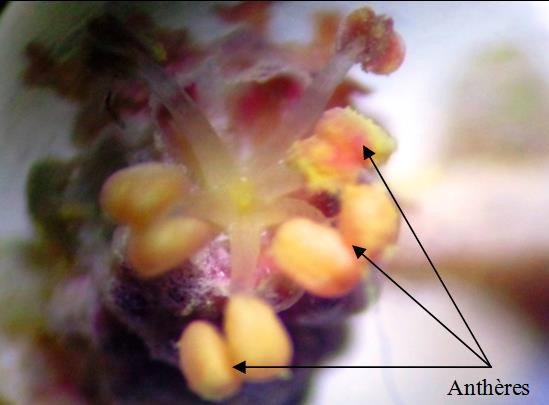 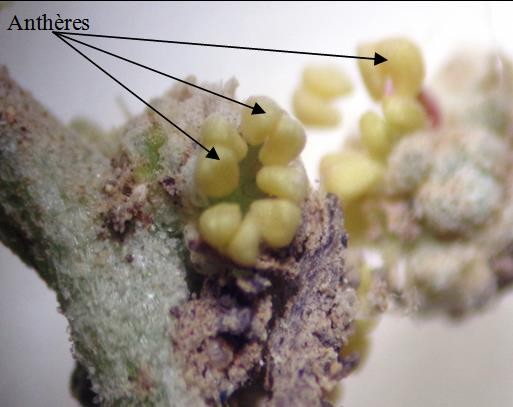 Des fleurs hermaphrodites sont à signaler chez les plants 11, 12 et 13 au niveau du 7ème site. Leurs androcées sont à similaire c’est-à-dire à 5 étamines, alors que leurs pistils varie selon l’état de développement. D’après ce dernier critère en peut soustraire les classes suivantes (Figure 55)Un pistil à style très court et très fin (Plant 11) (Figure 55 A);Un pistil à style de longueur moyenne (échantillon 5 Plant 12 échantillon 14 et 16 Plant 13) (Figure 55 B), (Figure 55 E), (Figure 55 F);Un pistil à style développé (échantillon 7 Plant 12 et échantillon 12 Plant 13) (Figure 55 C), (Figure 55 D).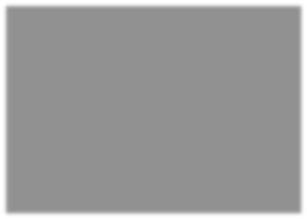 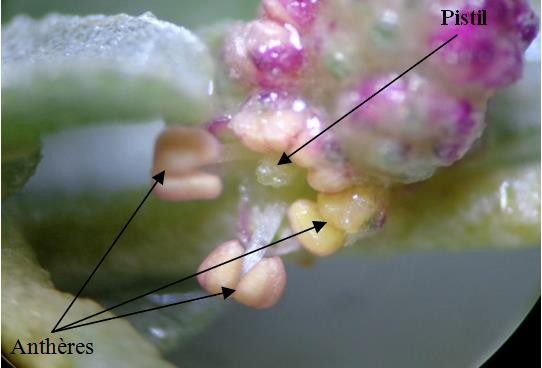 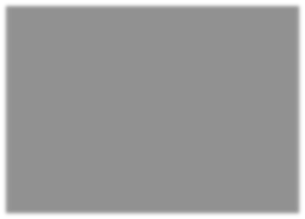 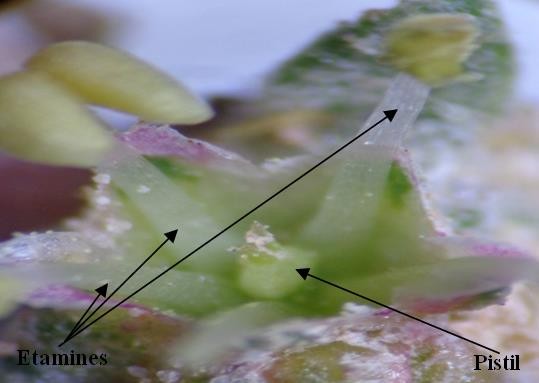 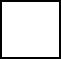 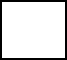 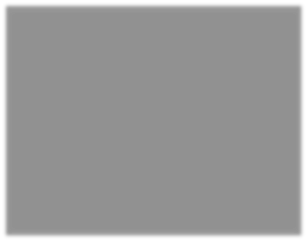 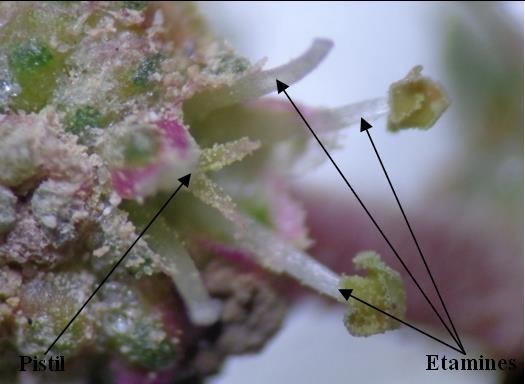 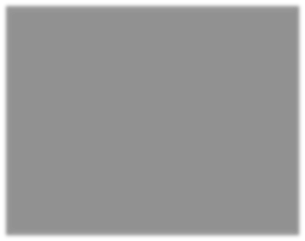 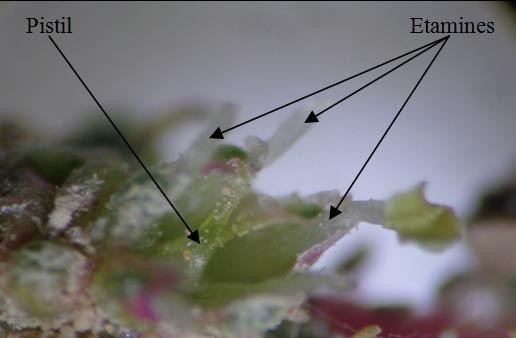 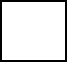 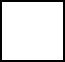 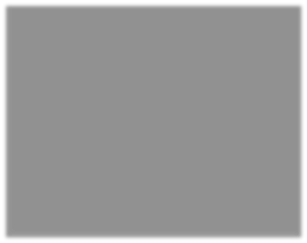 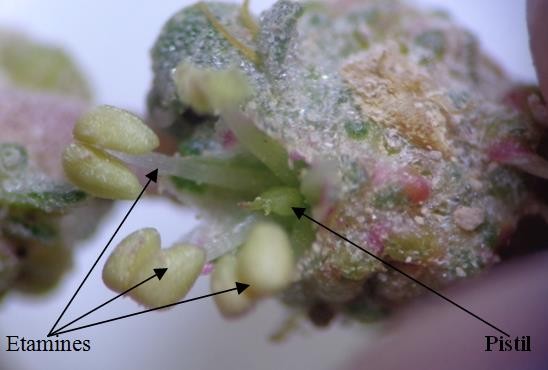 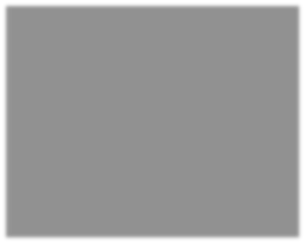 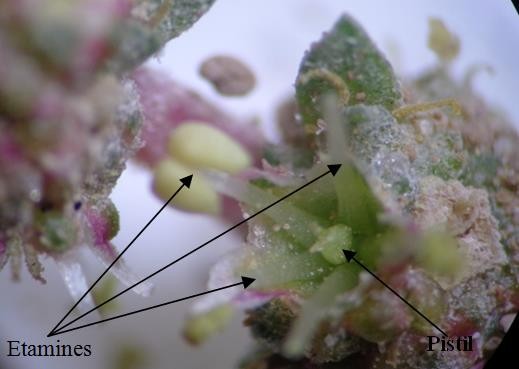 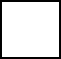 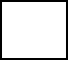 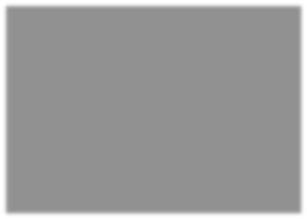 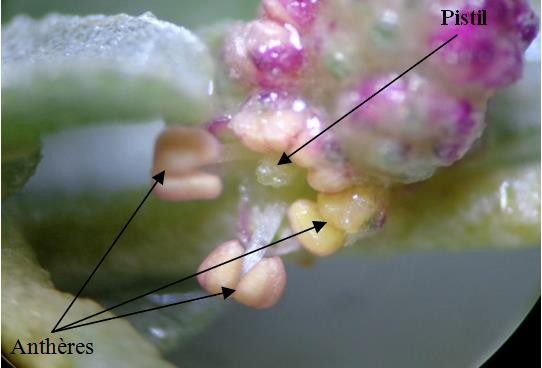 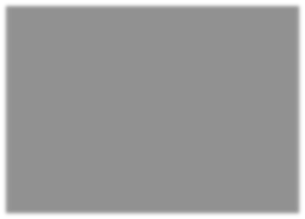 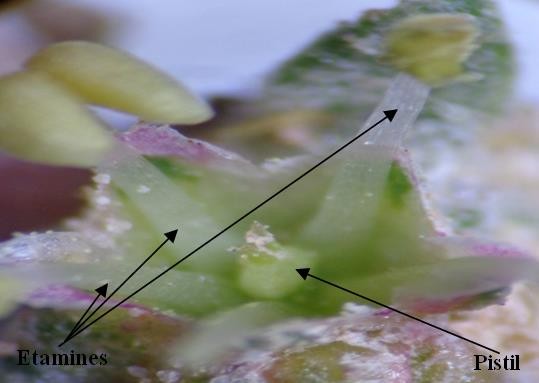 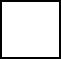 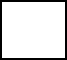 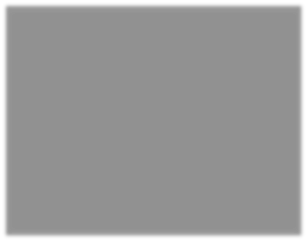 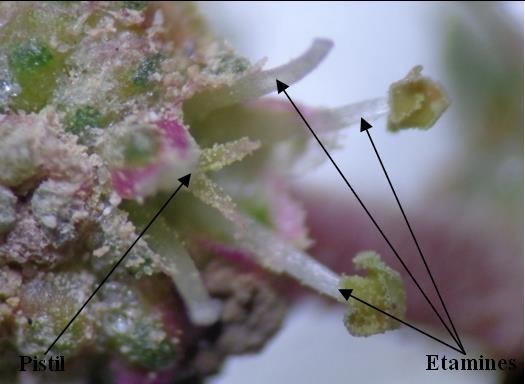 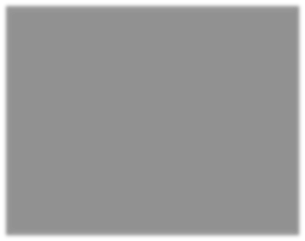 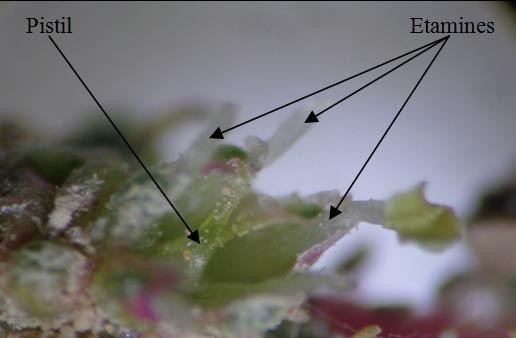 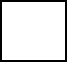 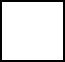 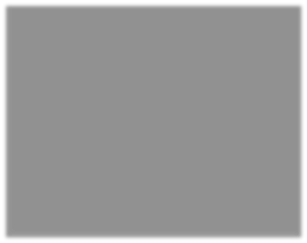 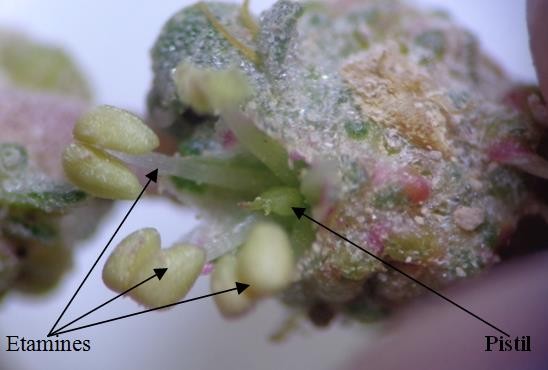 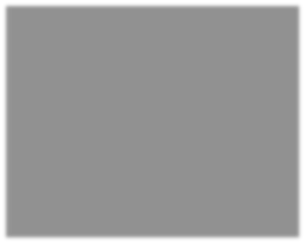 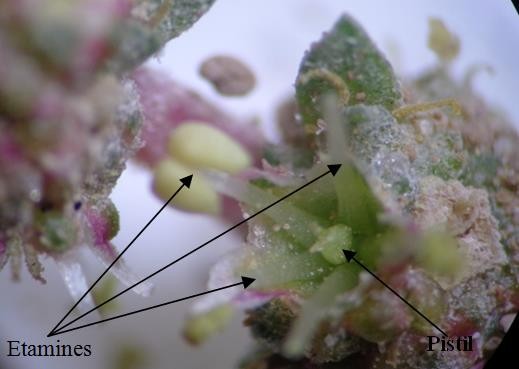 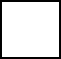 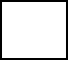 Figure 53: Photos des fleur de plant d’Atriplex halimus (A: S 07, P 11, FL 01; B: S 07, P 12, FL 05; C: S 07, P 12, FL 07; D: S 07, P 13, FL 12; E: S 07, P 13, FL 14; F: S 07, P 13,FL 16)4.1. Analyse de la diversité des grains de pollenL’examen des grains de pollen sous microscope a permis l’obtention des résultats reportés dans l’annexe 04.Parmi ces résultats des formes globulaires périporées ont été détectées et qui correspond aux formes ordinaires et habituelles de grains de pollen de cette plante, cependant ces grains de pollen ont des tailles et de couleurs distinctes (Tableau 86).Tableau n°86. Photos des grains de pollen globulaire d’arroche halime du différent site d’échantillonnageDes formes exceptionnelles ont été détectées sur tous les sites tels que : Triangulaire, ovoïdale et la forme ellipsoïdale (Tableau 87).Tableau n°87. Photos des grains de pollen exceptionnelles d’arroche halime (Atriplex halimus) du différent site d’échantillonnageDiscussionDiversité de la morphologie foliaireL’ensemble des résultats que nous avons obtenus, au niveau des plants d’Atriplex, appartenant à des populations locales, considérées comme étant de la même espèce A. halimus montrent qu’elle se caractérise par une large variabilité morphologique foliaire.Ainsi nous avons recensé, au niveau de l’ensemble des sites parcourus, les formes foliaires suivantes : Spatulées, elliptiques, orbiculaires, Ob-ovales, ovales, rhomboïdales, falciformes, deltoïdes, lancéolées, Ob-lancéolées, cordée, Ob-cordées, oblongues, hastées, panduriforme, cunéiforme, asymétrique, cordiforme, linéaire et pennatifide.Nous avons examiné aussi, dans notre étude, plusieurs formes de sommets à savoir, mucron, cuspide, obtuses, pointue, émarginée, acuminées.Plusieurs cas de ces formes variés du limbe foliaire que nous avons enregistrés ont été signalés dans divers travaux tel que :Rameau et al. [01] : qui parlent de forme : Ovale, Ob-ovale, rhomboïdale.De Monet et Candolle [02] : qui citent des formes : Deltoïdes, Ovales, oblongues, Ob-lancéolées.Maire [03] qui a observé des formes : rhomboïdales, hastées et lancéolées.Rossen et al. [04 ] ont trouvé des formes deltoïdes.Mulas et al. [05] ont signalé la forme elliptique.Il est à noter que la forme pennatifide et elliptique dentée très exceptionnelles chezA. halimus ont été rencontrées chez le plant 14 site 1. La première forme suscitée correspond à la description avancée par De Monet et Candolle [02] qui consiste à un limbe très dentée et comme déchirée au bord.Toutefois la forme linéaire que nous avons trouvée a été signalée par Jéhan [06] mais chez A. litoralis.Le calcul du pourcentage du polymorphisme foliaire a fait ressortir un taux de 64.51% de formes foliaires à l’échelle de tout notre travail, c’est-à-dire, au niveau intersites.Ainsi les populations que nous avons examinées présente une variabilité de forme foliaire dépassant largement la moitié des tous les clés de détermination morphologique, des feuilles simples, existant en botanique. Il est à noter que, dans cette dernièreestimation, les formes foliaires, intermédiaires à celle des clés utilisées, n’ont pas été comptabilisées.Ceci va de pair avec les résultats de Talamali et al. [07] qui ont observé aussi un polymorphisme foliaire important chez les plants d’Atriplex halimus.L’estimation du taux moyen du polymorphisme intrasite (inter plant) qui a été évaluée à 15.71% témoigne aussi sur l’importance de variabilité morphologique foliaire même aux seins d’un même site.De son côté le taux moyen du polymorphisme intra plant qui a été estimée à 4.71% confirme aussi l’immense polymorphisme morphologique existant au sein d’un même plant.Ce résultat a été évoqué par Ozenda [08] et Kinet et al. [13] qui parlent, même, d’un polymorphisme existant au niveau d’un même plant.Diversité de la morphologie floraleL’observation, aussi bien, visuelle que macroscopique et l’analyse de l’ensemble des résultats floraux concernant les inflorescences et les fleurs, ainsi que les grains de pollen de la plante étudiée, Atriplex halimus, met en évidence les taux estimés de polymorphisme, inter-sites et inter et intra-plant pour les critères suivantsDiversité de la morphologie des InflorescencesRamification des inflorescencesNous avons enregistré, pour ce caractère, un polymorphisme inter-sites, où une seule inflorescence ramifiée a été photographiée sur le plant 1 du site 1, alors qu’aucun autre cas ne figurait sur d’autres sites.Ce polymorphisme est aussi valable au niveau inter-plant ; car un seul plant présente ce caractère, et aussi intra-plant; car il ne se répétait sur aucun autre rameau du même plant.Certains auteurs, ont caractérisé les inflorescences des arroches halime en tant que :*Racème de cymes (Grappe de Glomérules) [13];*En grappe [67], [70], [71] ;*Groupe en panicule [63] ;*En panicule terminale [29] ;*En panicule d’épis terminale [24];*En petites grappes terminales [49];*Epis allongé ou panicule [10] ;*Epis et cyme bipare [67];*En épi ou glomérule [75].Ces dernières descriptions peuvent correspondre à la majorité des cas, que nous avons retrouvée. Toutefois, nous pensons que le caractère du double ramification, n’a pas été cité auparavant.Répartition des fleurs unisexuées sur l’axe de l’inflorescenceQuoique ce caractère n’ait pas été pris en considération dans d’autres travaux traitant ce sujet, à quelques exceptions, où par exemple Talamali [67] a constaté que la distribution des sexes sur les rameaux est étudiée, et l’existence d’un gradient physiologique contrôlant son expression est discutée et où aussi Ortiz-Dorde [78] parlait de dominance de fleurs femelles sur les mâles, surtout à la base de l’axe de l’inflorescence. Par contre d’autres études ont parlé de la dominance des fleurs mâles sur les femelles au niveau du glomérule [76].Dans cette étude, nous avons remarqué que la dominance des fleurs mâles et femelles sur l’axe de l’inflorescence varie grandement, entre les différents sites ; dominance mâle (Site 1, 3 et 4 par rapport aux autres sites) et femelle (Site 1et 3 par rapport aux autres sites), ce phénomène exact a été observé par Romera et al. [76] qui a aussi remarqué qu’au début de la floraison les inflorescences ne portent que des fleurs mâles, alors que les fleurs femelles apparaissent bientôt.Le polymorphisme pour ce caractère à l’échelle inter-plant, c’est-à-dire au sein d’un même site, est marqué par une alternance de dominance mâle et femelle.Il est important de noter que, dans la majorité des cas, des répartitions équitables des fleurs de deux sexes existent.Amel Talamali [67] a suggéré que la morphologie des inflorescences, et celle des fleurs d’Atriplex halimus, n’ont jusqu’ici fait l’objet de descriptions complètes.Inflorescence mâleNos résultats nous ont permis de mesurer un autre caractère de polymorphisme, à partir du fait de l’existence des inflorescences exclusivement mâles et d’autres, très répandus, dites mixtes. De la sorte, des inflorescences mâles ont caractérisées seulement quelque plant des sites 1 et 3 ont aboutis à un polymorphisme inter-sites, intra-site (inter- plants) et même intra-plant.Le caractère de polygamie est grandement évoqué dans les travaux traitant les fleurs et la reproduction chez les Atriplex, notamment l’espèce A. halimus. Nous pouvons citer celui de Talamali [67] qui a réalisé une étude sur la polygamie.Le taux de polymorphisme que nous avons rencontré, dans notre travail, correspond à deux niveaux, à savoir inter-site où seulement le site 1 et 7 se sont marqués par des inflorescences polygames et intrasite (inter-plants) et ceux entre les plants des sites précédemment signalés.Diversité de la morphologie des fleursSexualité des fleursIl est essentiel de rappeler que, le caractère de polygamie précédemment soulevé  est intimement lié à la nature des fleurs qui le composent. Ainsi, l’assemblement, sur un même axe, de fleurs mâles, femelles et hermaphrodites aboutisse, à ce fait.Le fait d’avoir sur, inflorescence, rameau et plant des combinaisons multiples à partir de différents types sexuel de fleurs, ça correspond à l’existence de polymorphisme pour ce caractère.Le taux du polymorphisme suscité a été détecté entre le site 1 et 7 d’un côté et les autres sites, d’autre coté. Un polymorphisme intra-site (inter-plants) a été aussi enregistré.Certaines données bibliographiques vont de pair avec les résultats que nous avons obtenus :Talamali [67], a observé, à la fois, des fleurs unisexuelles, mâles et femelles et des fleurs bisexuelles, de sorte que l’espèce Atriplex halimus est une polygame et plus précisément un trimonoïque.AndrocéeLe caractère 5 étamines composant le verticille mâle (l’androcée) est réputé être plus que spécifique car il caractérise, en plus, le genre Atriplex et voire même la famille des Amarantacées [82 ; 13]. Des exceptions (de 3 à 5 étamines) à la règle ont été citées dans certains travaux tels que Talamali et al. [19] qui ont constaté que la famille des Chénopodiacées renferme de 1 à 5 étamines opposées.En conséquence, le fait d’avoir trouvé des fleurs à 4 étamines et d’autres à 6 étamines, résultat jamais décrit auparavant chez Atriplex halimus met en doute, le caractère pentamère des fleurs mâle d’un côté et met en évidence le caractère polymorphe du nombre d’étamines, d’un autre côté.Le polymorphisme inter-sites pour le caractère nombre d’étamine est évident, car des fleurs à verticille composé de 4 étamines existent aux sites 2, 4, 6 et 7 et de six étamines existent au site 7. À titre d’exemple, le polymorphisme intra-site est constaté au niveau du site 07 qui contient les fleurs mâles à 4, à 5 et à 6 étamines. Beaucoup de cas de polymorphisme intra-plant ont été aussi constatés, dans notre travail.HétérostylieNous avons rencontré aussi, des morphologies originales quant aux styles  des plants d’Atriplex que nous avons étudiés. Des styles monofides, trifides en plus du bifides (correspondant au cas habituel) ont été observés et photographiés, sur nos échantillons. D’après Bossu [80] des styles à 2, 3 ou 4 divisions au niveau de la famille Chenopodiaceae existent mais seulement le style bifide a été remarqué chez le genre Atriplex.Il est aussi crucial d’annoncer le fait que le style bifide comprend à son tour plusieurs morphologies. Des cas d’asymétries entre ces deux ramifications, et des cas de différentes longueurs ont été enregistrés. Ce dernier cas a été trouvé et signalé par Talamali et al. [25].Cette diversité de morphologie de styles a fait, ressortir ce qui suitPremièrement, un polymorphisme aux niveaux inter-sites. Ainsi, les cas du site 4 et 6 diffèrent du reste des sites.Deuxièmement, un autre polymorphisme, aux niveaux inter-plant, et ce pour les même plants des sites précédents.Morphologie des BractéolesLes bractéoles, chez plusieurs espèces appartenant au genre Atriplex, consiste en un caractère spécifique de leurs fleurs femelles. Ces fleurs sont dépourvues de périanthes et considérées, de point de vu botanique, comme nues. D’après Chevalier [81], les fleurs femelles d’Atriplex halimus sont pourvus de bractées opposées.Dans ce travail nous avons observé, des multitudes de forme, taille et aussi des cas d’asymétrie, entre bractéoles. Toutefois Kinet et al. [13] parlent seulement de deux styles enveloppés de deux bractées (Bractéoles) opposées de forme triangulaire.Il est aussi essentiel de parler de surcroissances, parfois, rencontrées sur les bractéoles. Ce caractère a été signalé par Négre [21].A partir de ces données, différents niveaux de polymorphisme de morphologie liée aux bractéoles apparait.Les dernières variabilités de morphologie a fait apparaitre des polymorphismes allant de l’intra-plant jusqu’à l’inter-site. A titre d’exempleUne diversité, liée aux cormes dorsales, a marqué le plant 1 poussant dans le site d’échantillonnage 2.Des bractéoles de grandeur très distinctes, conduisant à un polymorphisme remarquable a marquée aussi le plant 4 du site 1.Nous pouvons ainsi confirmer le fait que, le polymorphisme de deux exemples suscités englobe tous les niveaux étudiés ; intra-plant, inter-plants et inter-sites.Diversité de la morphologie des grains de pollenQuoique, plusieurs données bibliographiques traitant la morphologie des grains de pollen, indiquent que, le genre Atriplex ainsi que tous les genres de la famille Amarantaceae, se caractérisent par un aspect unique [83].Cependant, l’observation microscopique que nous avons réalisée a dévoilé l’existence d’un polymorphisme au niveau de la forme des grains de pollen. Ainsi, en plus de leur forme globulaire habituelle, des formes triangulaires (P 6 et P 7 S 1, P 3 S 3 et P 4 S 5), ovoïdales (P 7 S 1, P 5 et P 7 S 2, P 7 S 3, P 10 S 4 et P 10 S 6), et ellipsoïdales avec deux pôles serrés (P 6 S 4, P 10 S 7) ont été constaté.Donc, nos résultats mettent en évidence l’existence de polymorphisme intra plant ; vu que les formes exceptionnelles ont été observées côte à côte avec des formes communes, inter-plants et inter-sites.ConclusionLes discussions que nous avons menées sur les résultats obtenus lors de l’étude de feuilles, fleurs, inflorescences et grains de pollen, réalisée sur des populations locales d’espèce A. halimus nous ont permis de conclure les faits suivants :La population étudiée se caractérise par un grand polymorphisme concernant tous les organes étudiés.Les feuilles se sont marquées par un taux élevé de polymorphisme avoisinant les 65 % au niveau de tous les sites d’étude.Nous estimons que les formes foliaires rencontrées, chez l’espèce étudiée dépassent de loin le polymorphisme qui peut caractériser n’importe qu’elle autre espèce végétale.Concernant les différents organes étudiés, le polymorphisme, les a tous touchés et ce sur plusieurs parties :Les inflorescences ont été très variées quant à la ramification où nous avons rencontré un cas de seconde ramification, jamais cité dans d’autres travaux. Aussi la répartition de leurs fleurs unisexuées a aboutis à des architectures, très variées, dont la plus marquante celle polygame.Les fleurs se sont aussi marquées par un très grand polymorphisme où des fleurs mâles femelles et hermaphrodites ont été observées.les pièces florales des fleurs mâles ont été aussi variées avec un nombre d’étamine allant de 4 à 6 complétement différent à la normale et jamais soulever avant ce travail.Des fleurs femelles énormément diversifiées tel qu’une fleur, sans bractéoles, qui a été photographiée pour la première fois sur nos échantillons.Des nouveaux cas d’hétérostylie, jamais cité auparavant sur l’espèce A. halimus, ont aussi été constaté ainsi que des styles, que nous avons appelés, monofide et trifides  ont été aperçu sur les pistils.Les grains de pollen diagnostiqués, caractérisés normalement par un même aspect chez le genre Atriplex, n’ont pas fait l’exception où, plusieurs inédite et différentes formes, ont été visualisées, à savoir ; triangulaire, ovoïdale, ellipsoïdale.Cette grande diversité, caractérisant les plantes de l’espèce étudiée, corrobore toutes les données bibliographiques qui parlent du grand polymorphisme caractérisant les Atriplex en générale et l’espèce A. halimus de façon spéciale ; allant de la diversité morphologique jusqu’à celle moléculaire.L’ensemble des résultats obtenus et leurs analyse de façon regroupé, notamment la morphologie foliaire et florale, nous ont permis de suggérer, dans les cas de nouvelles formes morphologique, qu’il s’agit de différentes sous espèces voire même, de nouvelle espèces d’Atriplex. En effet l’un des spécimens rencontré a présenté des caractéristiques totalement différentes de l’espèce étudiée ; Plante rampante à port herbacées, petite feuilles lancéolée, irrégulièrement dentés, floraison prolongé et un non vernaculaire différent ‘’ Gttifa’’.PerspectivesEn guise de perspective il serait judicieux de s’intéresser d’avantage à l’étude des populations locales d’espèces d’Atriplex. En effet, notre étude n’a porté que sur une partie très limité de la steppe algérienne.Recherche de certains caractères morphologiques et floraux concernant l’espèce étudiée et que nous n’avons pas encore trouvée dans nos recherches, tel que quelques autres formes de fleurs retrouvés par Talamali et al. [19].Il serait aussi important d’unifier les clés de détermination morphologique comme tentative de caractérisation universelle, au moins, du genre Atriplex.Des études à l’échelle moléculaire seraient aussi impératives pour une caractérisation et identification probable de nouvelles espèces et/ou sou espèces qui seraient présentent à  côté de l’espèce locale A. halimus.Finalement, la partie originale des résultats obtenus sont à publier, pour avoir l’avis d’autres experts travaillant sur le sujet et par conséquent avoir une idée sur les objectifs futurs à entreprendre.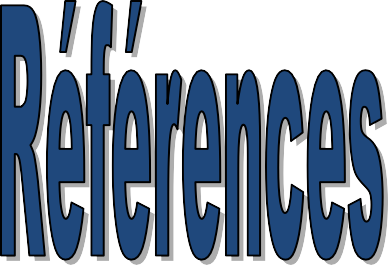 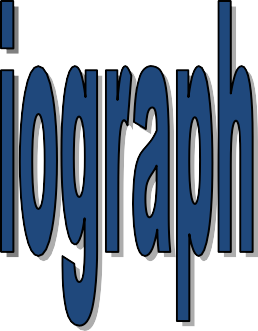 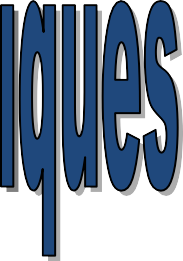 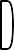 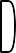 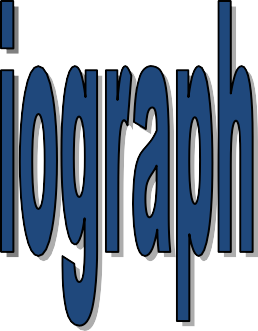 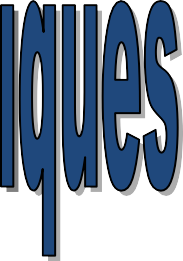 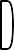 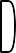 Références Bibliographique[1]Bondel J., Aronson J., Bodiou J.Y. et Boeuf G. (2010)The Mediterranean Region. Biological diversity in space and time.Ed. Oxford University Press, Oxford, 376 p. [2]Mrabet	H.	(2003)	Dictionnaire	de	l’aménagement	du	territoire	et	de l’environnement. Ed. RERTT. Paris, 119p.Benmahmoud-khatabi A. (2012) Espaces sub-arides 40 ans de gestion traditionnelle et projet de développement (Analyse de 1970 à 2010) cas de la wilaya de Tébessa. Mémoire de magister, université de Mentouri Constantine.Ozenda P. (1985) Flore du sahara septentrional et central. Paris, pp : 441-442.Philippe M. (2014)Familles des plantes à fleur d'Europe: Botanique systématique et utilitaire, 2ème édition, Presse universitaire de Numar, Belgique, 97 p.Barrow JR., Osuna P. (2002) Phosphorus solubilization and uptake  by dark septate fungi in fourwing saltbush, Atriplex canescens (Pursh)  Nutt.  J.  Arid. Environ. 51: 449-459.Benabid A. (2000) Flore et écosystème du Maroc évaluation et préservation de la biodiversité. Ibiss Press. 359p.Abbad A., Cherkaoui M., Benchaabane A. (2003) Morphology and allozyme variability of three natural populations of Atriplex halimus. FAO. (Agris.FAO.org).Zandonella P. (1977) Apport de l’étude comparée des nectaires floraux à la conception phylogénétique de l’ordre des centrospermales. Rapport de la société botanique allemande ; 90 (1) : 1-551.Anonyme (2017)http://www.telabotanique.orgAnonyme (2017)http://www.plantebotanique.orgAnonyme (2017)http://www.agris.beKinet J.-M., Benrebiha F., Bouzid S., LaihacarS. et Dutuit, P. (1998) Le réseau Atriplex : Allier biotechnologies et écologie pour une sécurité alimentaire accrue en régions arides et semi-arides. Cahier d’agriculture, 7: 505-509.Le Houérou H. N. (1992) The role of saltbushes (Atriplex spp.) in arid land rehabilitation in the Mediterranean basin: a review. Agroforestry systems. 18: 107- 148.Choukr-Allah R. (1996) The potential oh halophytes in the development and rehabilitation of the arid and semi-arid zone. In halophytes and biosaline agriculture.Ed. Marcel Dekker, Inc. New York. pp. 1-10.Le Houérou H.N. (2000) Utilization of fodder trees and shrubs in the arid and semi arid zones of west Asia and North Africa. AridSoilResearch and Rehabilitation; 14: 101-135.Quezel P. et Santa S. (1962) Nouvelle flore de l’Algérie et des régions désertiques méridionale. Ed. CNRS, Paris, Tome I, pp. 286-290.Bonnier G. et Douin R. (1994) La nouvelle flore en couleur. Volume 2. Edition Belin, Paris.Talamali A., Gorenflot R., Haïcour R., Henry Y. et Dutuit P. (2007) Embryogenesis of Atriplex halimus L. (Amaranthaceae). Journal ActaBotanicaGallica , Botany Letters. Volume 154 (4): 651-659.Mozafar A. and Goodin G.R. (1970) Vesiculated hairs: a mechanism for stat tolerance in Atriplex halimus L. Plant Physio. 45: 62-65.Négre R. (1961-1962 )Petite Flore des régions arides du Maroc occidental. C.N.R.S, Tome I et Tome II, 979 p.Franclet A. et Le Houérou H. N. (1971) Les Atriplex en Afrique du nord. Edition FAO. Rome. 271p.Maire R. (1987)Encyclopédie Biologique : Flore de l'Afrique du Nord. 16 volumes.Pottier-alapetite G. (1979) Flore de la Tunisie: Angiospermes, Dicotylédones, Apétales, dialypétales. Programme flore et vegetation tunisienne. 1èrepartie.pp: 5-55.Talamali A., Bajji M.,Le Thomas A., Kinet J.-M. and Dutuit P. (2003) Flower Architecture and Sex Determination: How Does Atriplex halimus Play with Floral Morphogenesis and Sex Genes? Phytologist, Vol. 157, No. 1 pp. 105-113.Mouici H. (2012) Catalogue de quelques espèces méditerranéennes d’Atriplex. Mémoire de licence, Université Tébessa, 30p.FAO (1971) Premier enseignement des arboretums forestiers en Tunisie. FAO. Rapport technique 5. SF/TUN11.Belkhodja M. et Bidai Y. (2004) Réponse des graines d’Atriplex halimus L. à La salinité au stade de la germination. Sécheresse; 15 (4): 331-335.Ajmal K M., Irwin A., Ungar A., and Showalter M. (2000) Effects of salinity on growth, water relations and ion accumulation of the subtropical perennial halophyte; Atriplex griffithii var. stocksii. Annals of Botany; 85 (2): 225-232.Katembe W J., Ungar I A., and Mitchell J P. (1998) Effect of salinity on Germination and seedling growth of two Atriplex species (Chenopodiaceae). Annals of Botany; 82: 165-75.Bouzid S.M. ET Papanastasis V.P. (1996) Effects of seeding rate and fertilizer on establishment and growth of Atriplex halimus and Medicago arborea. Journal of arid environments; 33 (1): 109-115.Batanouny K.H.(1996) Ecophisiology of halophytes and their traditional use in the Arab word.In halophytes and biosaline agriculture. Ed.RedouaneC., Malcolm C V.,Hamed A., Marcel Dekker Inc. New York. pp: 73 - 91.Hamdy A. (1996) Saline irrigation : Assessment and management techniques. In halophytes and biosaline agriculture. Ed. RedouaneC., Malcolm C V., Hamed A., Marcel Dekker Inc. New York. pp: 147-181.Bajji M., Kinet J.-M., and Lutts S. (1998) Salt stress effects on roots and leaves of Atriplex halimusL. and their corresponding callus cultures. Plants Science; 11 (137): 131 - 142.Barrow J.-R. (1997) Natural asexual reproduction in fourwing saltbush Atriplex canescens (Pursh) Nutt. Journal of Arid Environments; 36: 267–270.Anonyme (2017) www.plantencyclo.com (consulté : novembre 2017).Barrow J.-R. (1987) The effects of chromosome number on sex expression inAtriplex canescens. Botany. Gaz,148. pp: 379-385.Osmond C.-B., Bjorkmand A. and Anderson D.-J. (1980) Physiological processes in plant ecology. Towards a synthesis with Atriplex.Ecol. Studies 36, Springer-Verlag, BERLIN 25267.Franclet A., Le Houérou H N. (1971) Les Atriplex en Afrique du nord. Ed.FAO. Rome. 271p.Ben Ahmed H. (1995) Physiologie de la tolérance de l’Atriplex halimus L. au chlorure de sodium. Mémoire de D.E.A., Université de Tunis II. pp : 1 - 19.Salman, G. and Ajmal Khan M. (1998) Diurnal water relations of inland and coastal halophytic populations from Pakistan. Journal of Arid Environments; 40 (3): 295-305.Mesbah A. (1998) Étude de l’hétérogénéité de la croissance de l’Atriplex halimusL. et de sa résistance aux métaux lourds (Sb, Pb et Cu). Mémoire d’ingénieur d’état en pathologie des écosystèmes, Université de Constantine. Algérie.75p.Haddioui A. etBaaziz M. (2001) Genetic diversity of natural populations of Atriplex halimus L. in Morocco: an isoenzyme-based overview. Euphytica; 121: 99- 106.Abbad A., Cherkaoui M., Wahid N., El Hadrami A.-B. andBenchaabane A.-R. (2004) Variabilités phénotypique et génétique de trois populations naturelles d’Atriplex halimus. C. R. Biologies; 327: 371-380.Ortiz-Dorda J., Martinez-Mora C., Correal E., Simon B., and Cenis L. (2005) Genetic structure of Atriplex halimus populations in the Mediterranean basin. Annals of Botany; 95: 827-834.Rahmoune C., Mâalem S. et Bennaceur M. (2004) Etude comparative du rendement en matière sèche (MS) et en matière azotée totale (MAT) de trois espèces de plantes steppiques du genre Atriplex. Options Méditerranéennes ; 60 : 219-221.Borruel N., Campos C M., Giannoni S M., and Borghi C.-E. (1998) Effect of herbivorous rodents (cavies and tuco-tucos) on a shrub community in the Monte Desert, Argentina. Journal of Arid Environments; 39 (1): 33-37.Michael K., Allan D.-A. (1993) Energetics of Lactation and Growth in the Fat Sand Rat (Psammomysobesus): New Perspectives of Resource Partitioning and the Effect of Litter Size. Journal of TheoreticalBiology; 162 (3) : 353-369.Dutuit P., Pourrat Y., et Dodeman V.-L. (1991) Stratégie d’implantation d’un système d’espèces adaptées aux conditions d’aridité du pourtour méditerranéen. In l’amélioration des plantes pour l’adaptation aux milieux arides. Ed. John LibbeyEurotext, Paris.Essafi A. (2007) Effets du stress hydrique sur la valeur nutritive d’Atriplex halimus L. Sécheresse ; 18 (2):123-8.Aronson J. (1985) Economic halophytes: a global review. Plants for arid lands; 12: 177 – 188.Le Houérou H.-N. (1989) Grazing lands of Mediterranean basin. Journal of arid environments; 5 (1): 321-334.Edward P., Glenn A.-J. and Brown J. (1998) Effect of soil salt levels on the growth and water use efficiency of Atriplex canescens (Chenopodiaceae) varieties in drying soil. American Journal of Botany; 85 (1): 10–16.Bellakhdar J. (sd) La pharmacopée marocaine traditionnelle, Médecine arabe ancienne et savoirs populaires, Ibis Press, Ed : Paris.Anonyme (sd.)http://users.skynet.be/marchal/site/deaatri.html.Nedjimi B., Guit B.,Toumi M., Beladel B., Akan A. et Daoud Y. (2013)Atriplex halimussubsp.Schweinfurthi (Chenopodiaceae): Description, écologie et utilisations pastorales et thérapeutiques, revue fourrage. pp: 333-334-336.Anonyme (sd.) http://manifeste.univ_ouargla.dzYaniv Z., Dafni A., Friedman J. etPalevitch D. (1987) Plants used for the treatment of diabetes in Palestine. Journal of Ethnopharmacology ,19 (2):145-151.Ghourri M., Zidane L. et Douira A. (2013) Journal of Animal ET Plant Science.Usage des plantes médicinales dans le traitement du Diabète Au Sahara marocain (Tan-Tan), 17 (1):2388-2411.Raspail V. (1833) Chimie organique (l’art d’observation et de manipulation pratique). Tome 1, 2 Ed. MelineCanset Compagnie. Bruxelle. 341p.Rameau J.-C., Mansion D., Dumé G., Gauberville C. (2008) Flore forestière française : Région méditerranéenne. Ed. AgroParisTech-ENGREF. 383p.De Monet JBPA. et Candolle A.-P. (1805) Flore française : Ou description succincte de toutes les plantes qui croissent naturellement en France, Disposé selon une nouvelle d’analyse. 4ème tome. Ed. Stoupe, Pris, pp : 386_ 558.Maire R. (1962) Flore de l’Afrique du Nord (Maroc, Algérie, Tunisie, Tripolitaine, Cyrénaïque et Sahara) dicotylédone, Ed. Paul Le chevalier, Paris. pp : 81-84.Rossen J.-A.-B. etSarruzin P. (1809) Histoire des arbres et arbrisseaux sur le sol de la France de la région d'Honneur de l'institut de France, 9.Mulas M. et Mulas G. (2004) Potentialites d'utilisation strategique des plantes des genres Atriplex et opuntia dans la lutte contre la desertification, Rapport d’activité du groupe de recherche sur la désertification, université Sassari, 91 p.Jéhan L.-F. (1851) Dictionnaire de botanique organographie, anatomie, physiologie végétale. Tome 8, Ed. Universitaire du Clerge. 168 p.Talamali A., Dutuit P., Thomas A., Gorenflot R. (2001) Polygamie chez Atriplex halimus L. (Chenopodiaceae).Arlette Nougarède.Comptes Rendus de l'Académie des Sciences - Series III - Sciences de la Vie. 324 (2): 107–113.Ozenda P. (1983) Chénopodiacées : Flore du Sahara, Ed : Paris : CNRS, pp: 221-228.Douzet R. (2007) Petit lexique de botanique à l’usage du débutant. Ed. Station Alpine.Abdeldjalil A.-C. (2014) Quelques aspects germinatifs, rhizogéniques et écologiques chez Sinapisarvensis L. dans la région de Tlemcen.Salgues R. (1962) Etude botanique, chimique et toxicologique de diverses espèces d'Atriplex L. (Tourn.)(Chénopodiacées), Plant Foods for Human Nutrition (FormerlyQualitas).Gauthier V. (2001) Comptes rendus de l'Académie des sciences: Sciences de la vie, 324, 109p.Joseph-Edgard L. (1983) Nouvelle flore de la Belgique, du Nord de la France et des régions voisines: ptéridophytes et spermatophytes, Ed. Patrimoine du Jardin botanique national de Belgique, du Grand-Duché de Luxembourg.1015 p.Anonyme (sd.) http://www.efloras.org.Anonyme (sd.) http://www.jardindupicvert.com/4daction/w-partner/pourprier- mer-atriplex halimus.73-88p.Romera P., Fernández-Illescas F., Nieva F.-J.-J., Rodríguez-Rubio P., Sánchez- Gullón E.etMuñoz-Rodríguez A.-F. (2013) Reproductive phenology and pre-dispersal fruit predation in Atriplex halimus L. (Chenopodiaceae). 54 (1):4.Anonyme (2011) projets de numérisation de la flore de L'Abbé Coste par le réseau Tela botanica .Ortiz-Dorda J., Martinez-Mora C.,Correal E., SimonB.,Cenis J.-L. (2005) Genetic Structure of Atriplex halimus Populations in the Mediterranean Basin, 95.(5): 827-834.Gillet C.-C. et Magne J.-H. (1868)Nouvelle flore française: descriptions succinctes et rangées par tableaux dichotomiques des plantes qui croissent spontanément en France et de celles qu'on.Bossu A. (1872) Traité des plantes médicinales indigènes: Précédé d'un cours élémentaire de botanique, Lacour, Paris. 300 p.Chevalier A. (1922) Les salicornes et leur emploi dans l’alimentation : étude historique, Botanique, économique .revue de botanique appliqué et d’agriculture coloniale, 2 (16) : 697-785. [82]Anonyme(2011)http://www.ncbi.nlm.nih.gov/pmc/articles/PMC.3177680/figure/ MCR 203F2.Annexe 01 : Données relatives au paramètre FEUILLES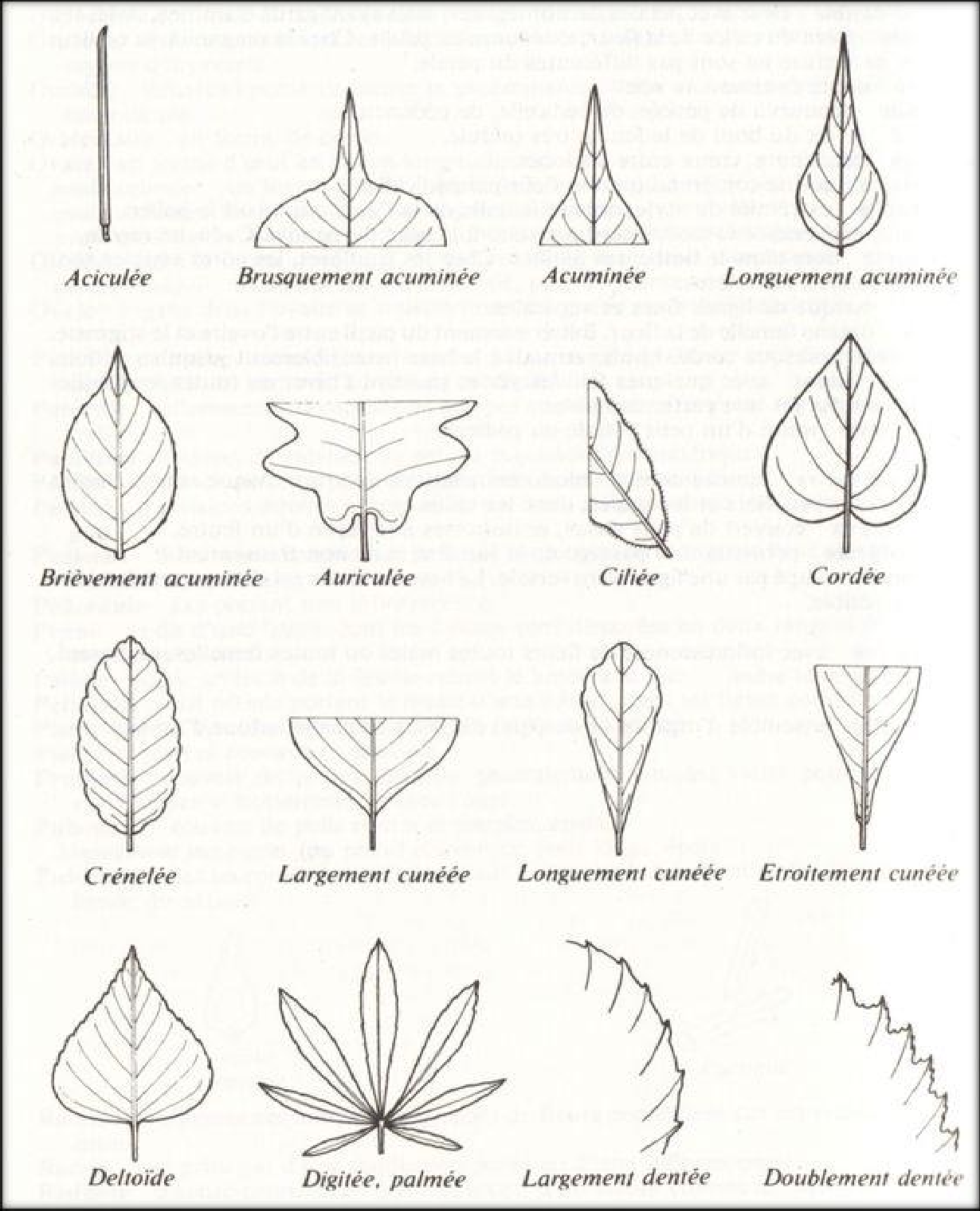 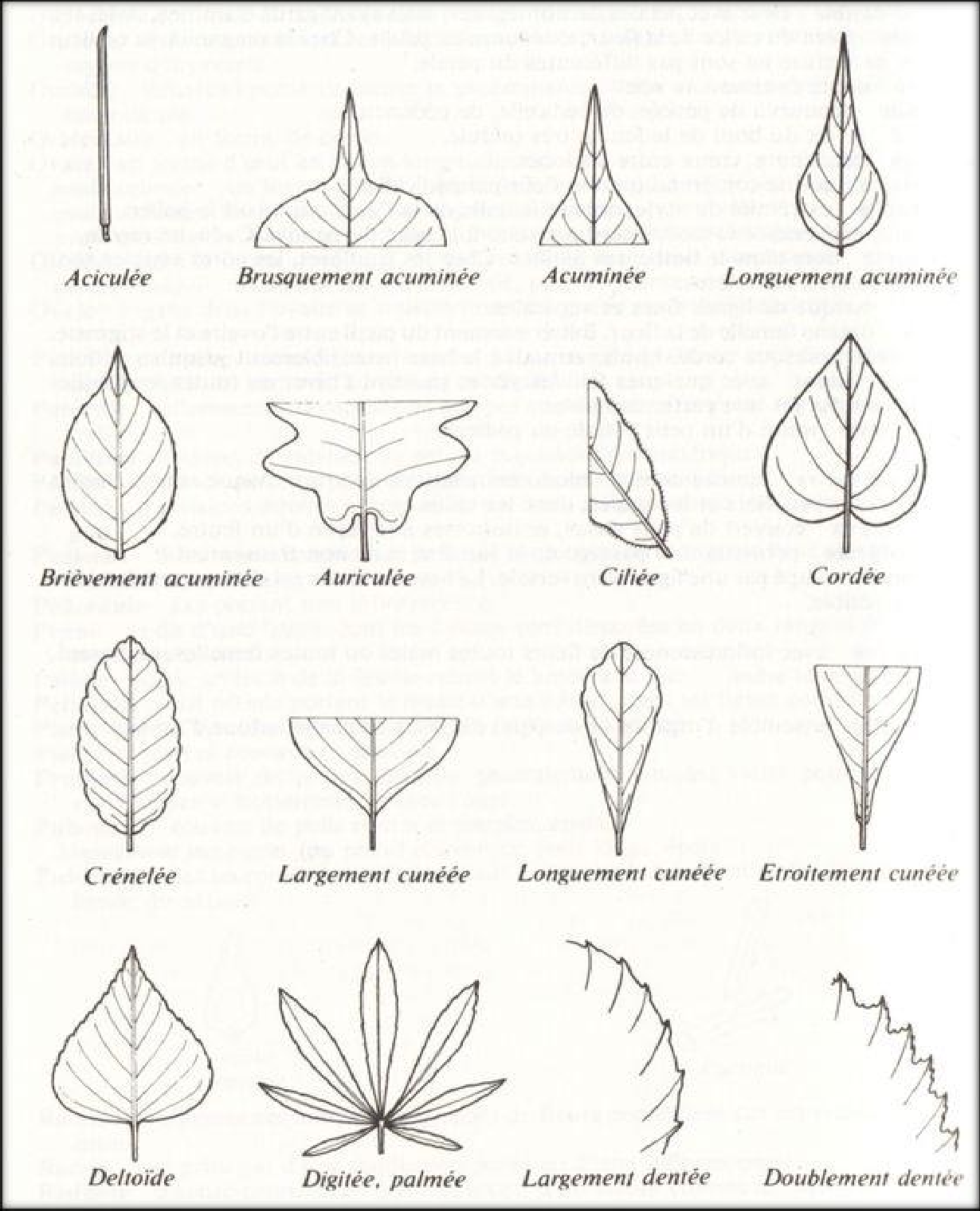 Figure 01 : Clés de détermination morphologiques foliaire [60]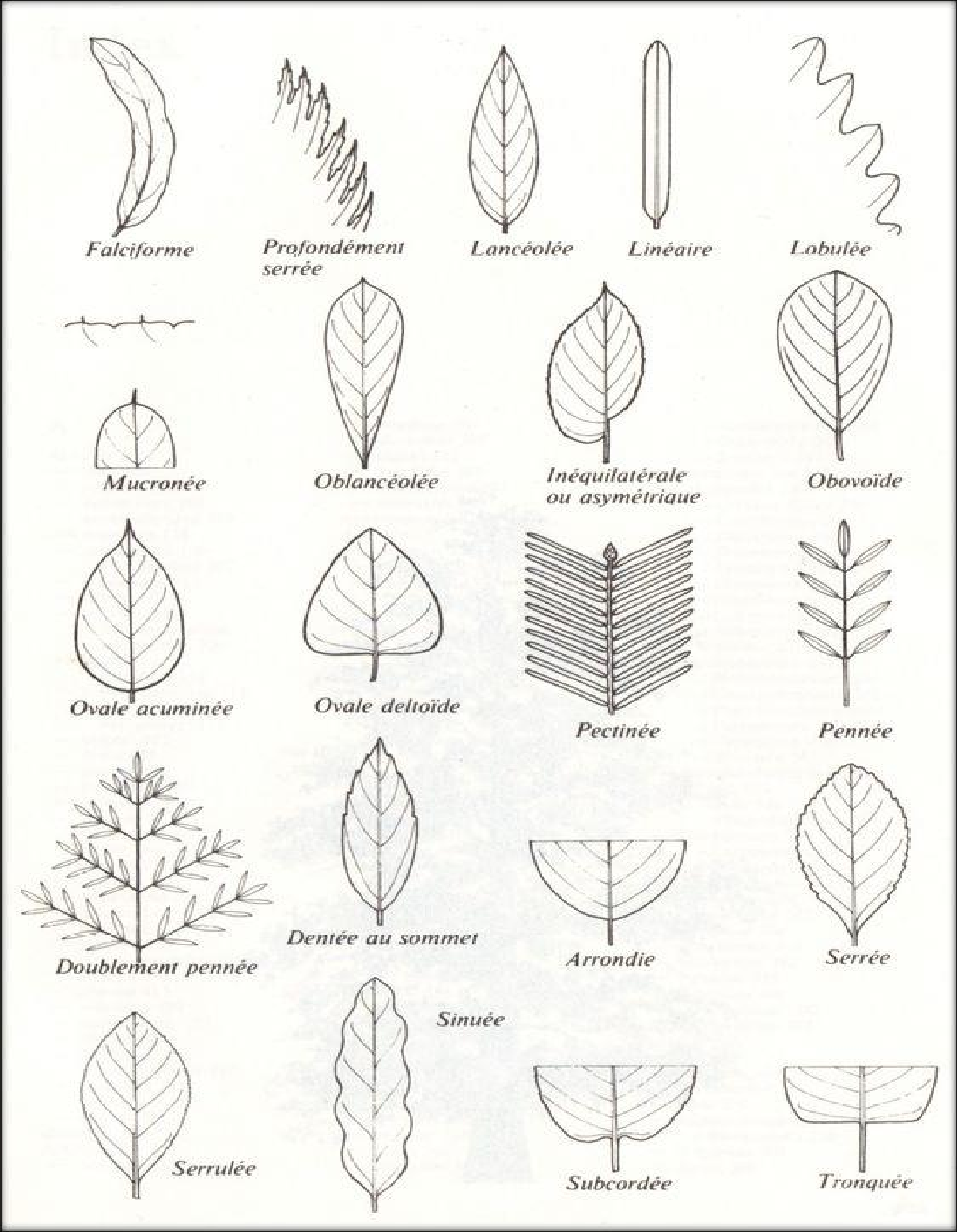 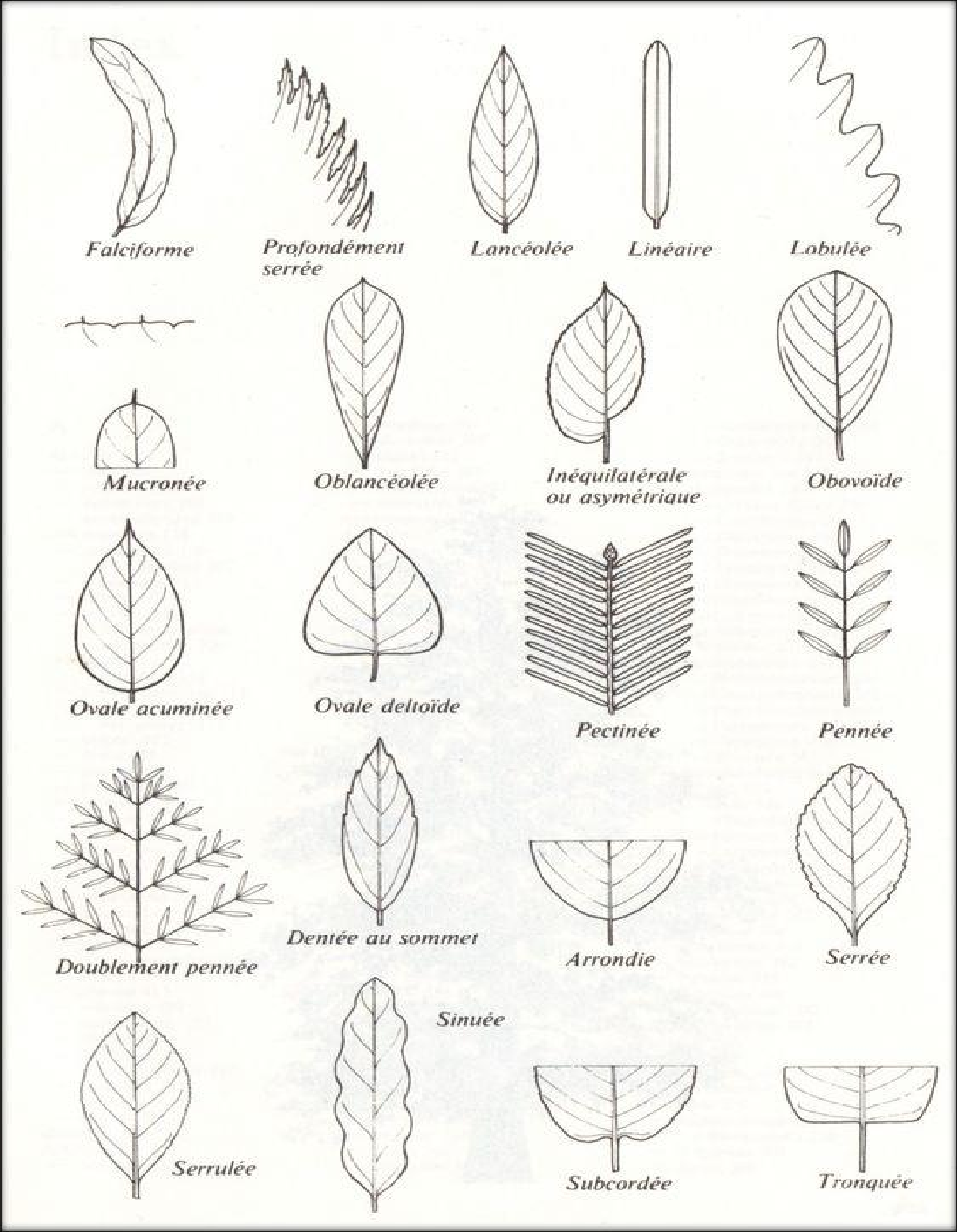 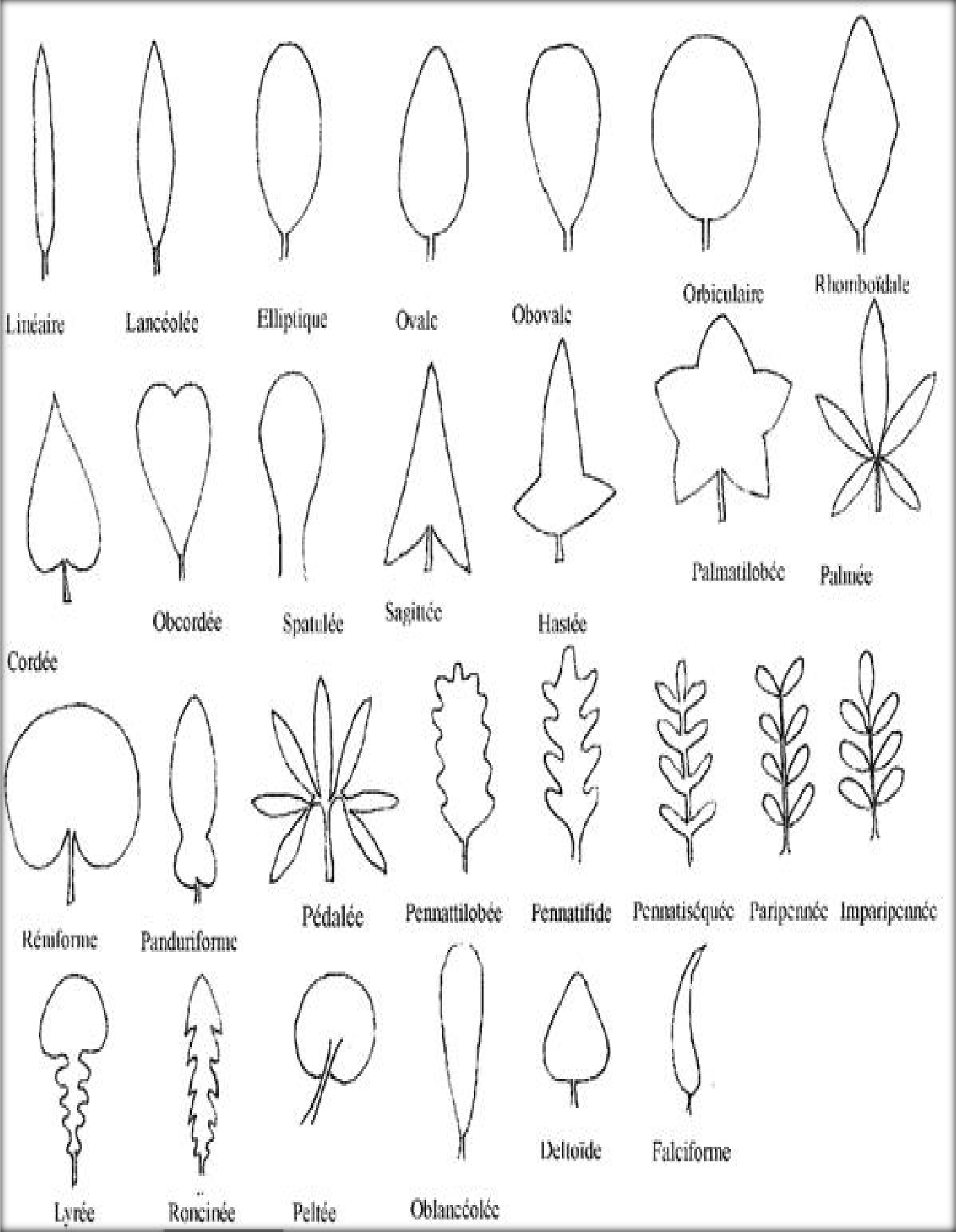 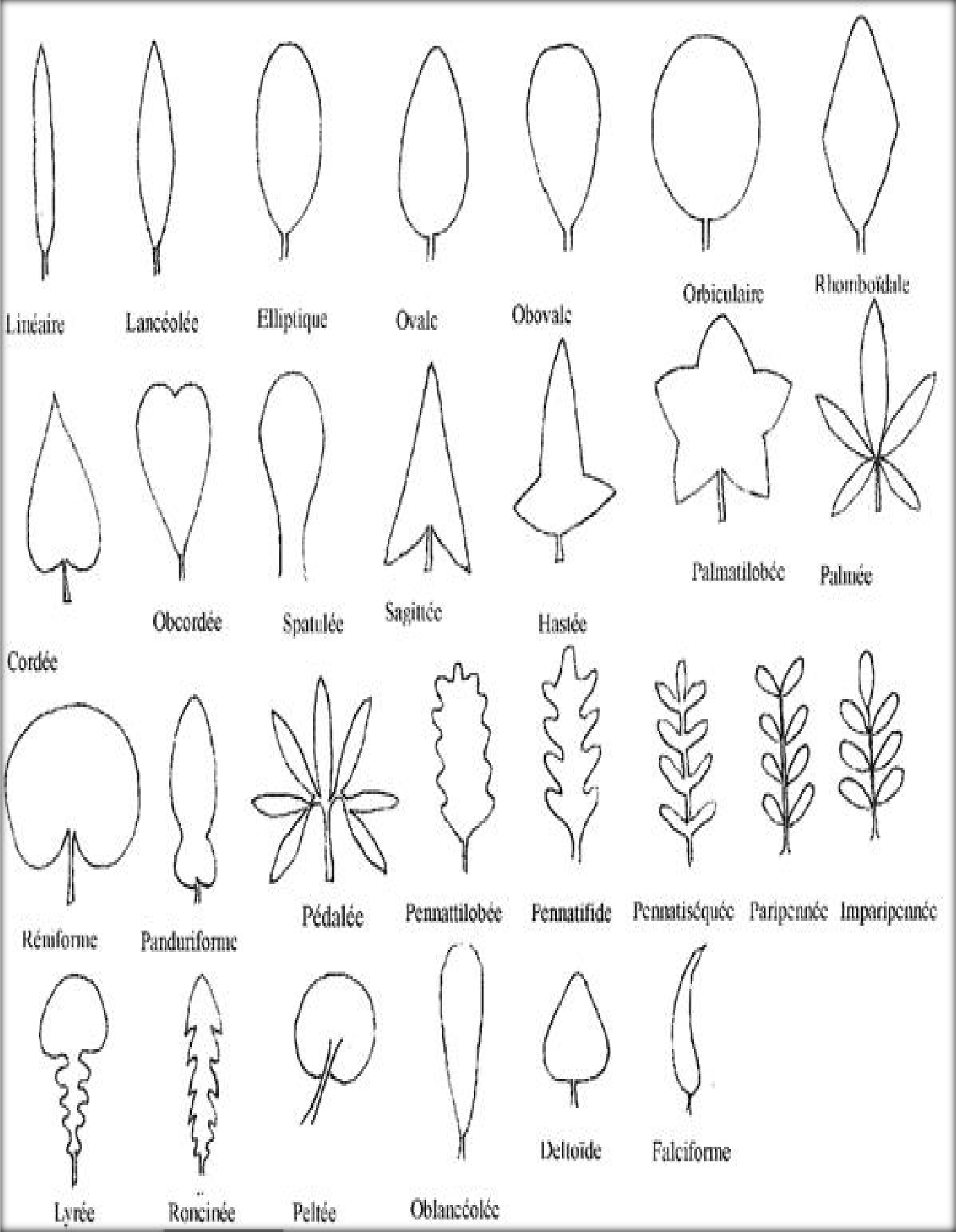 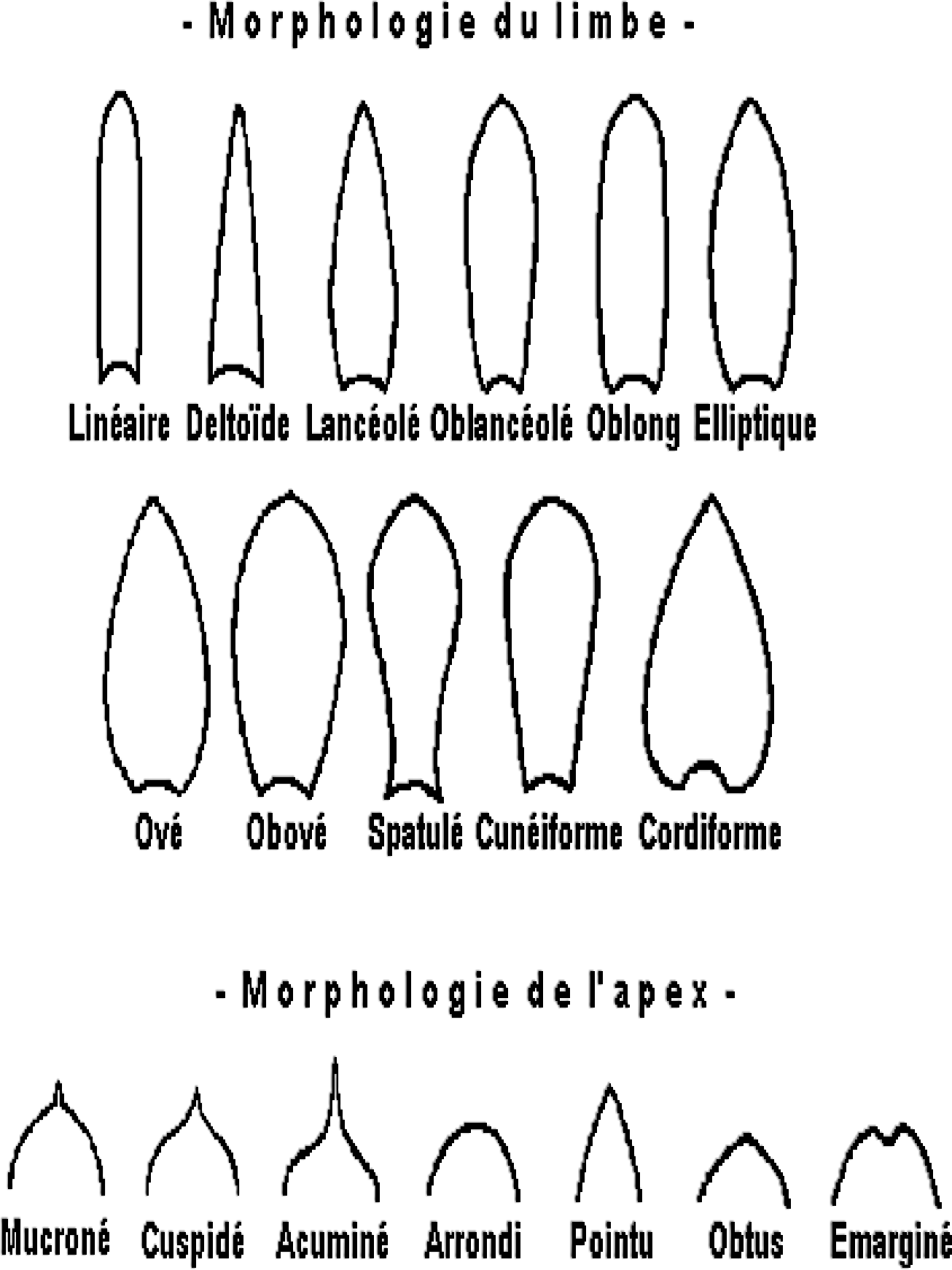 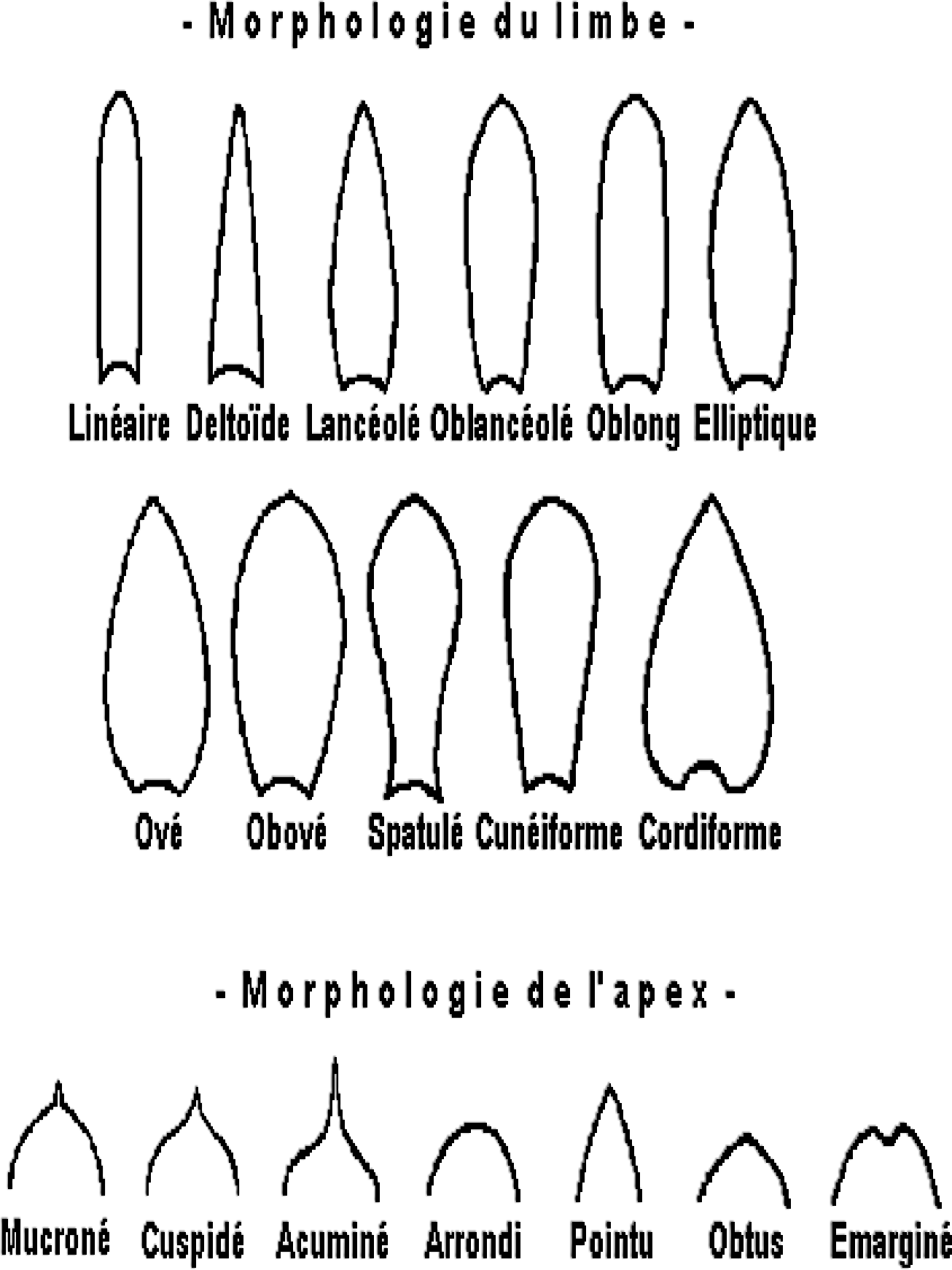 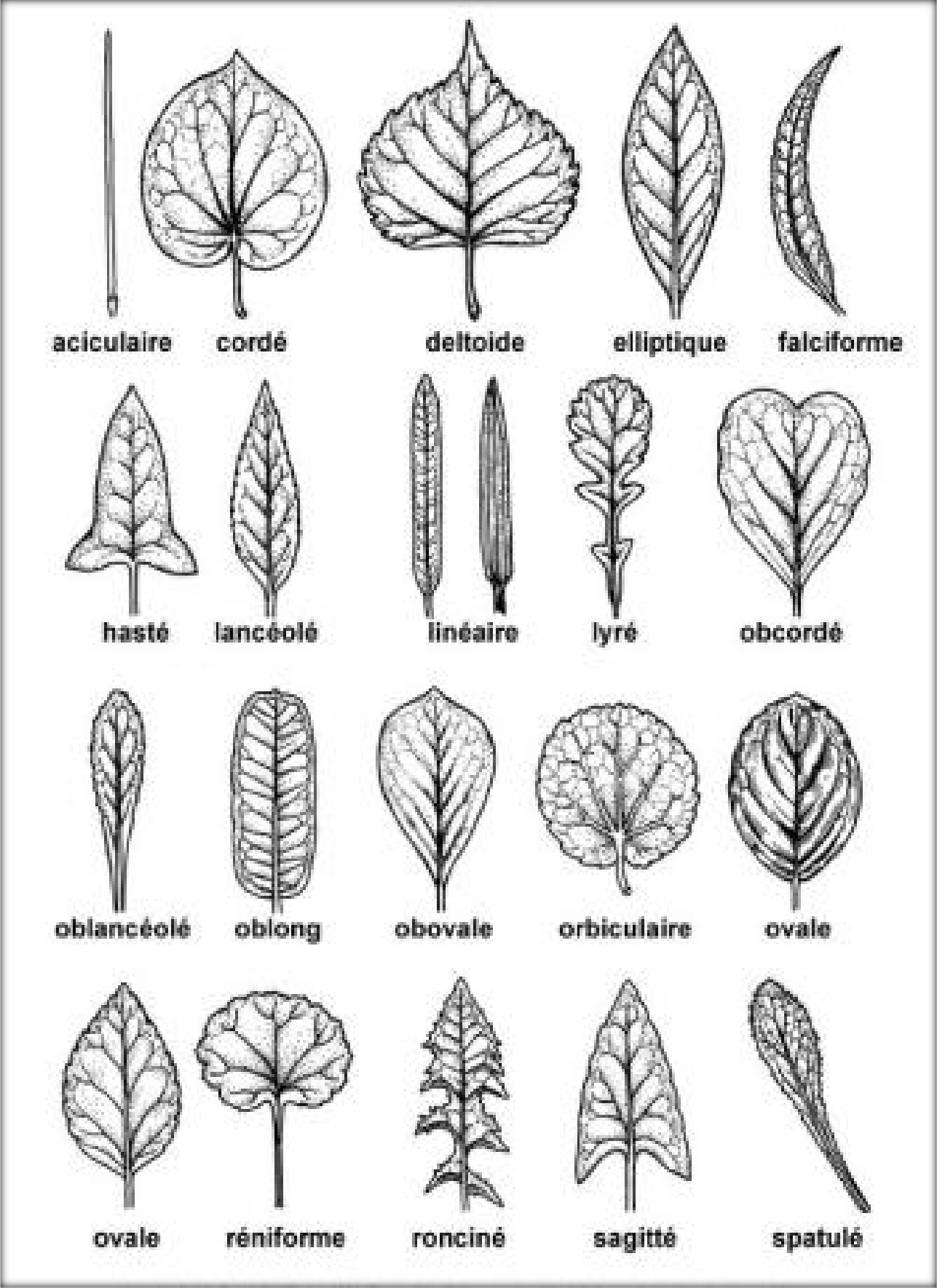 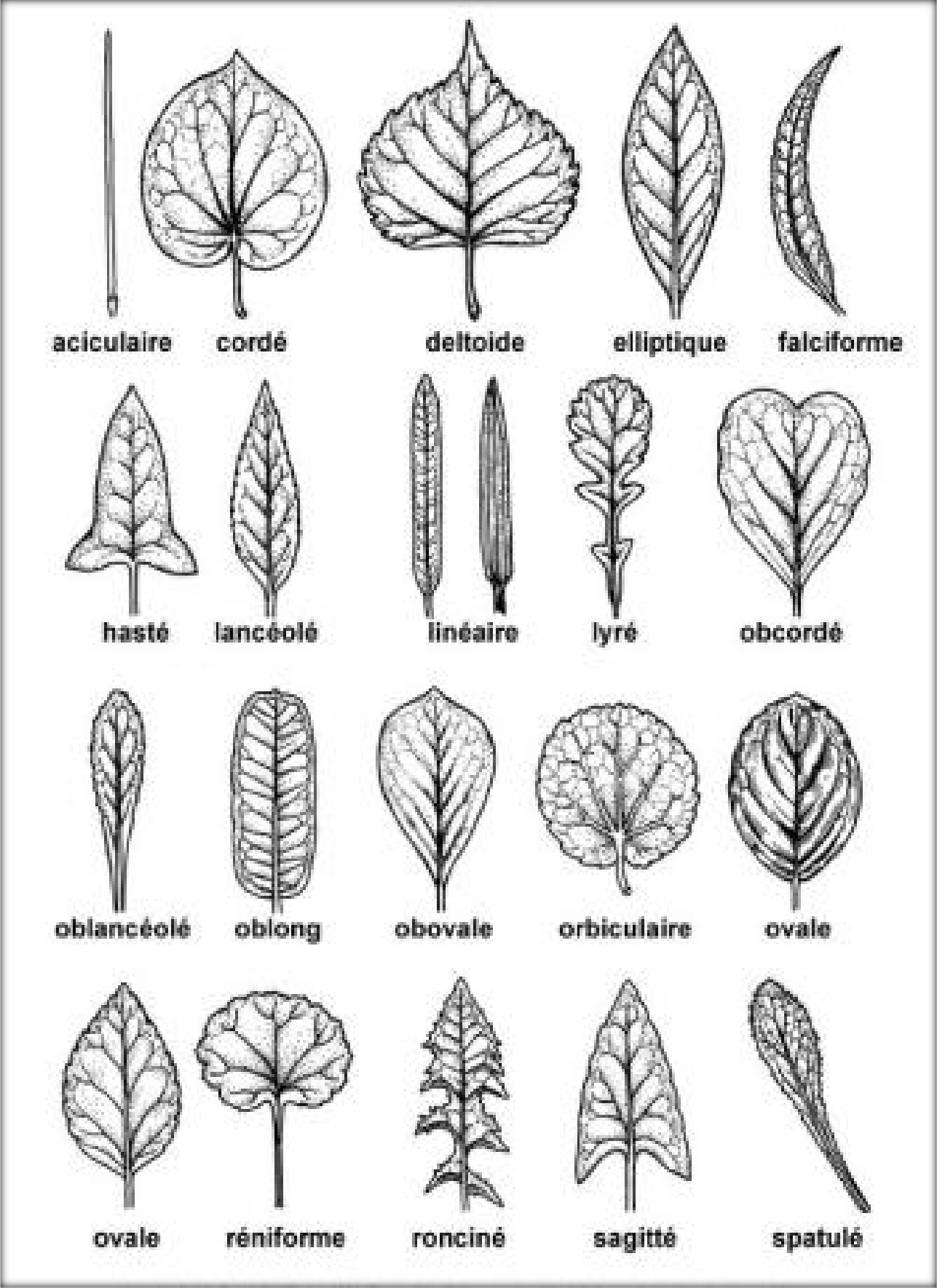 Site 06 : MerdjaTableau n°58: Photos des feuilles(F) du plant 01(P01)Annexe 02 : Données relatives aux paramètres inflorescences et fleursInflorescences :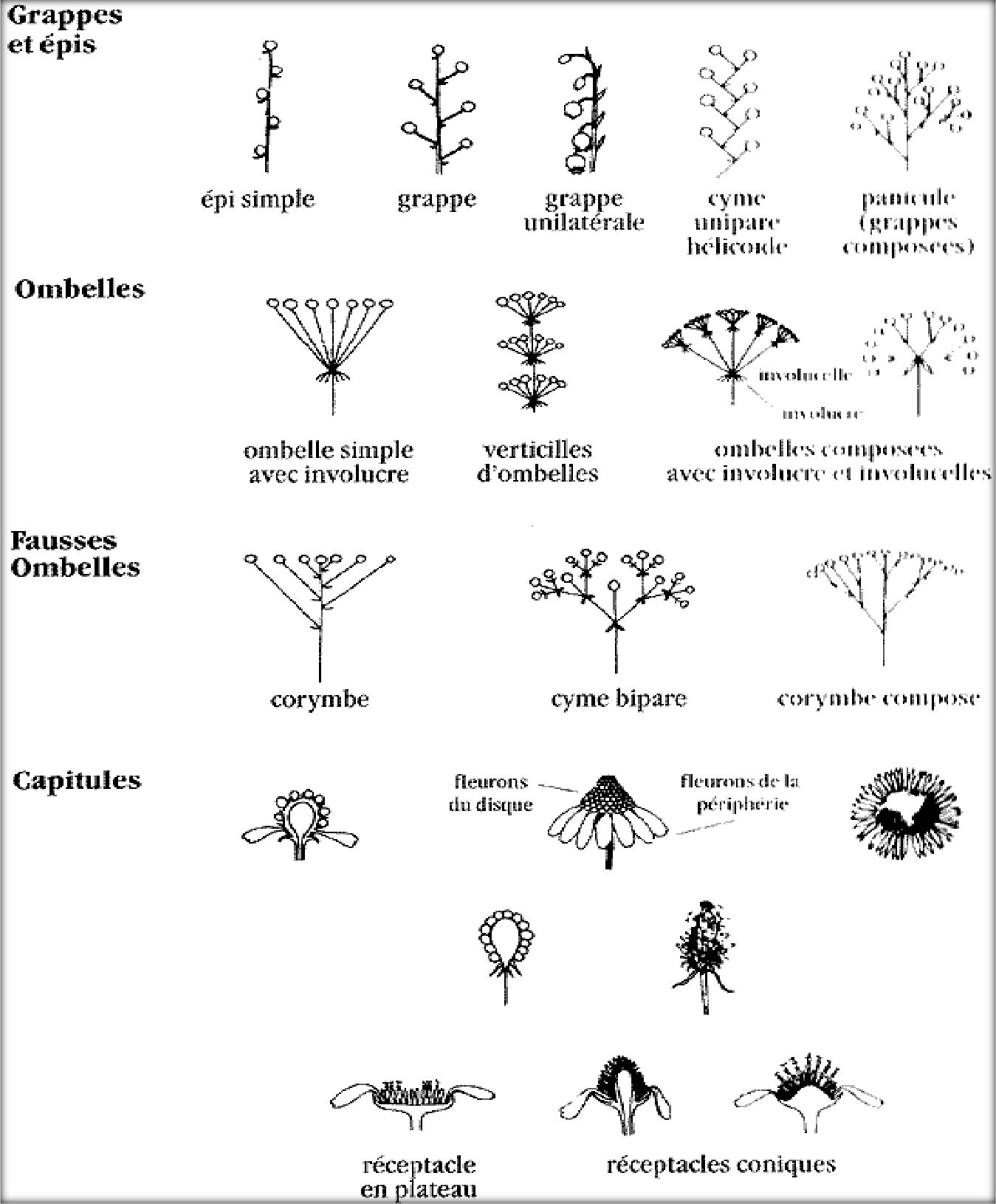 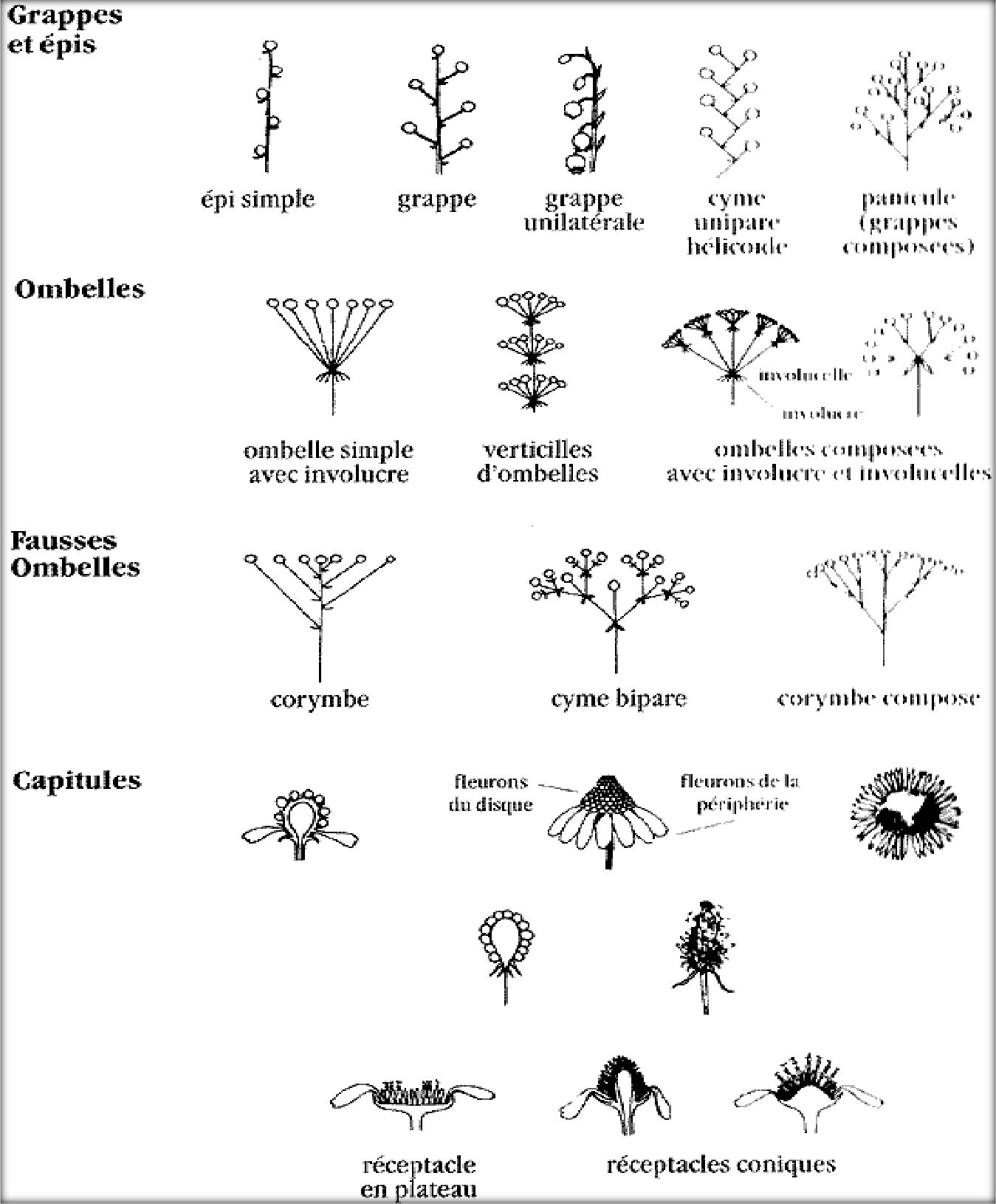 Figure 06 : Clés de détermination morphologiques des inflorescences [60]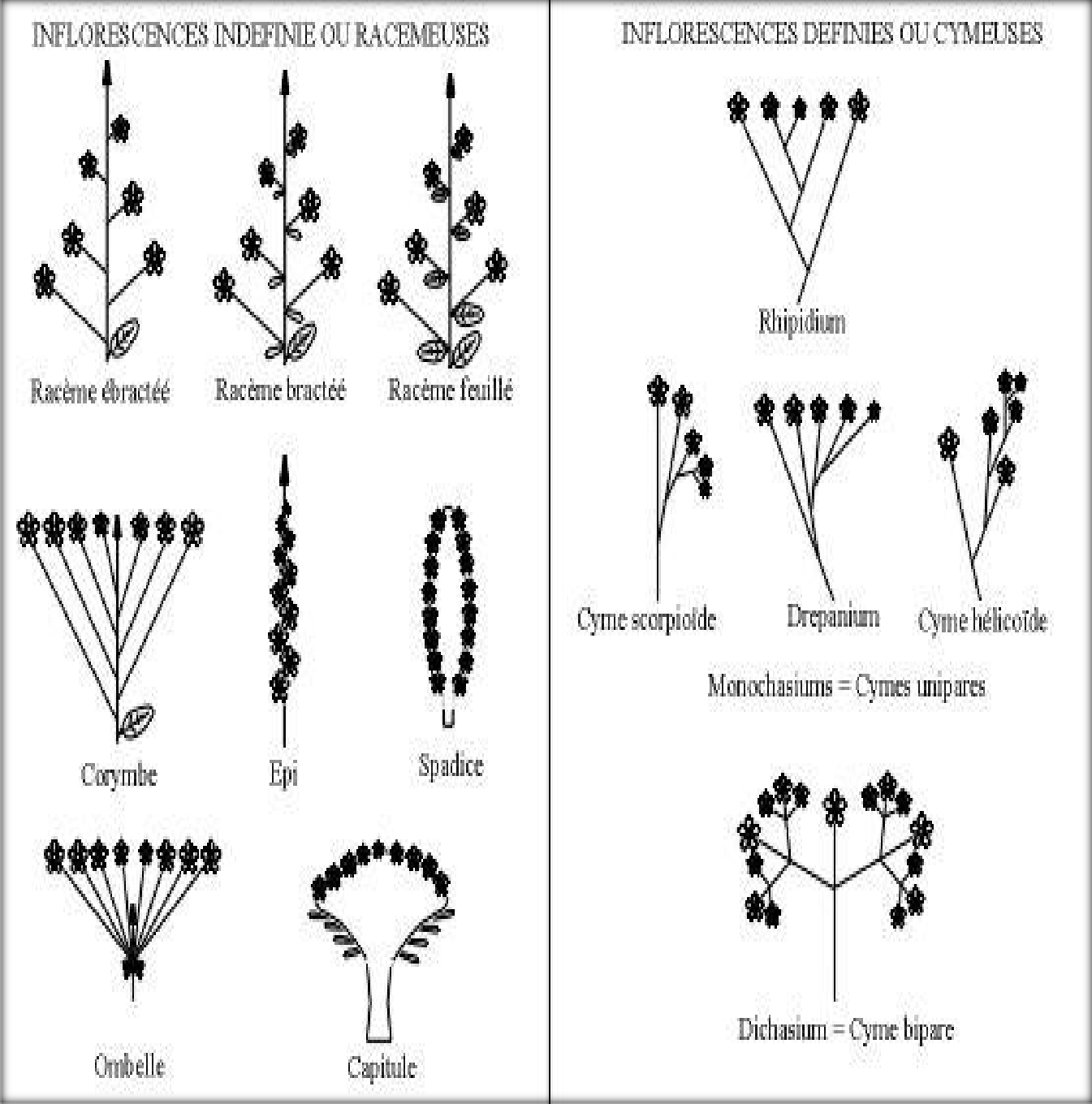 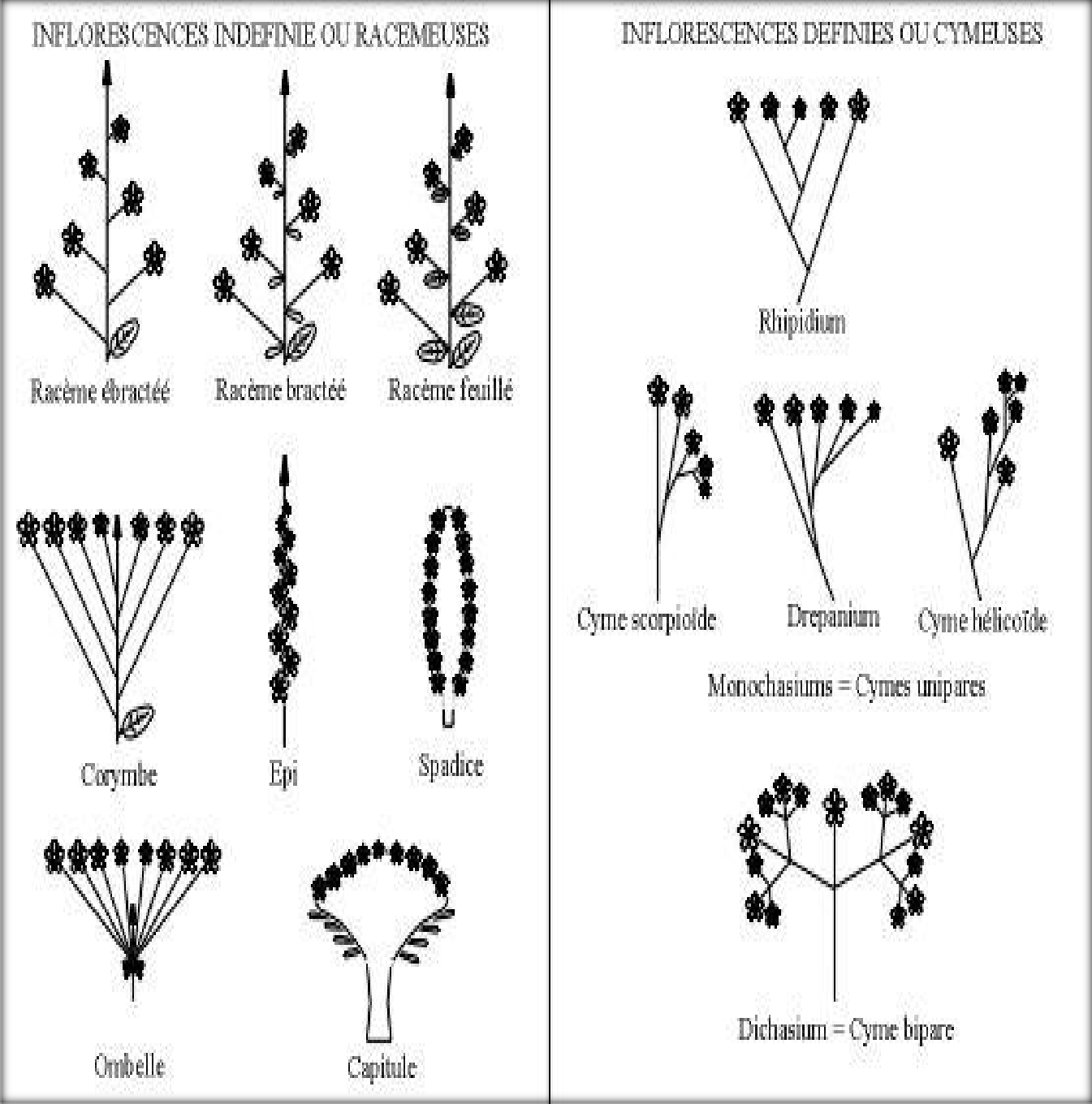 Figure 07 : Clés de détermination morphologiques des inflorescences [60]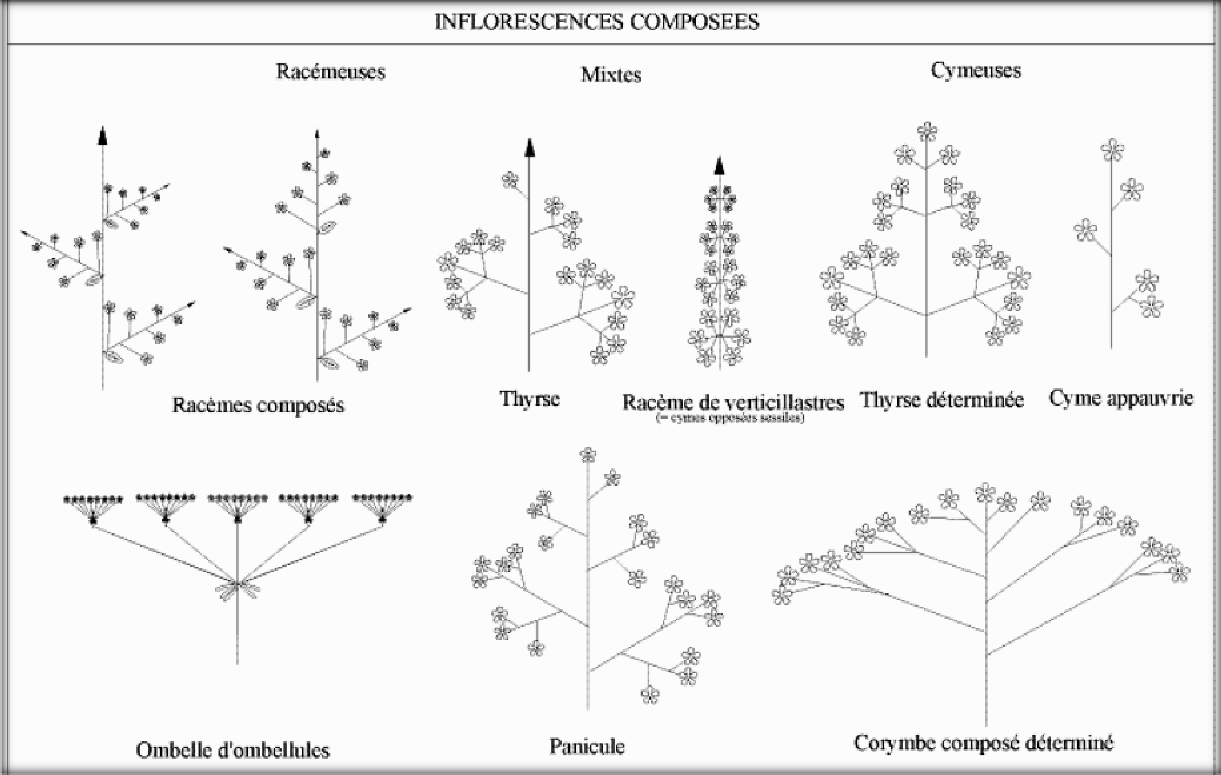 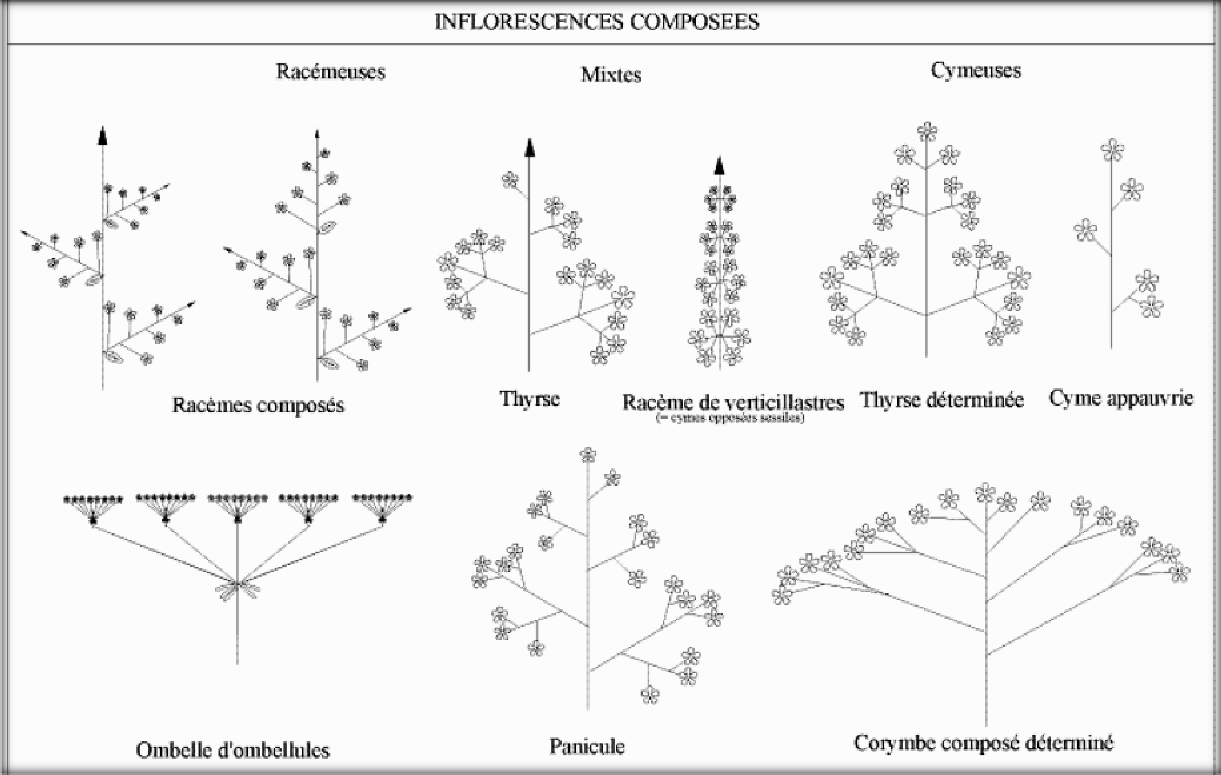 Figure 08 : Clés de détermination morphologiques des inflorescences [60]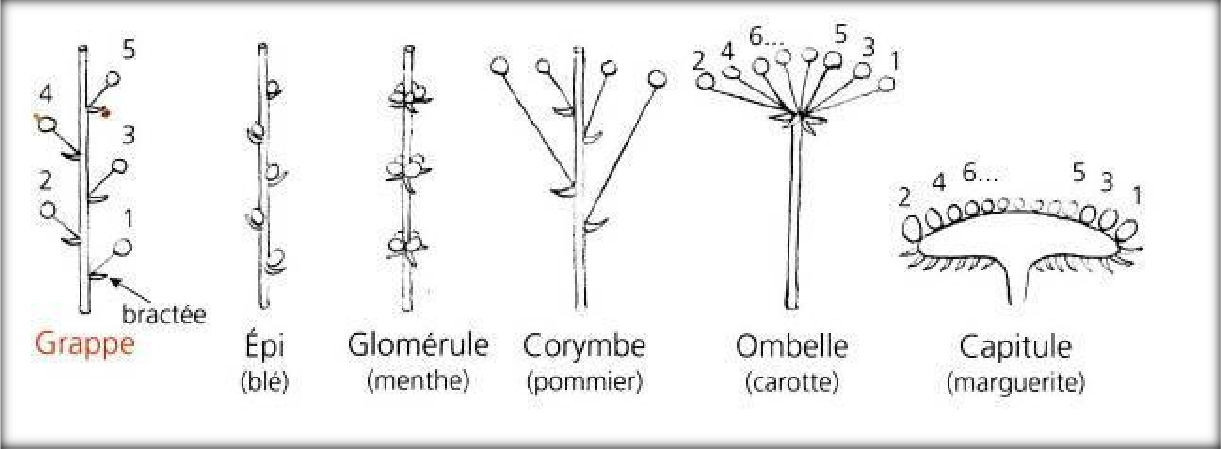 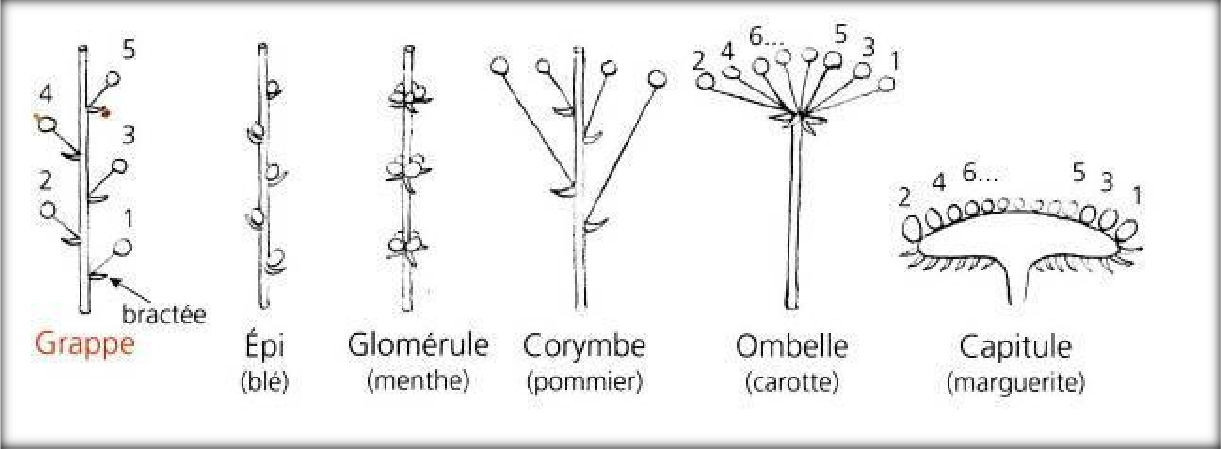 Figure 09 : Clés de détermination morphologiques des inflorescences [60]Tableau n°04: Photos des inflorescences(INF) du plant 04 (P04)Fleur :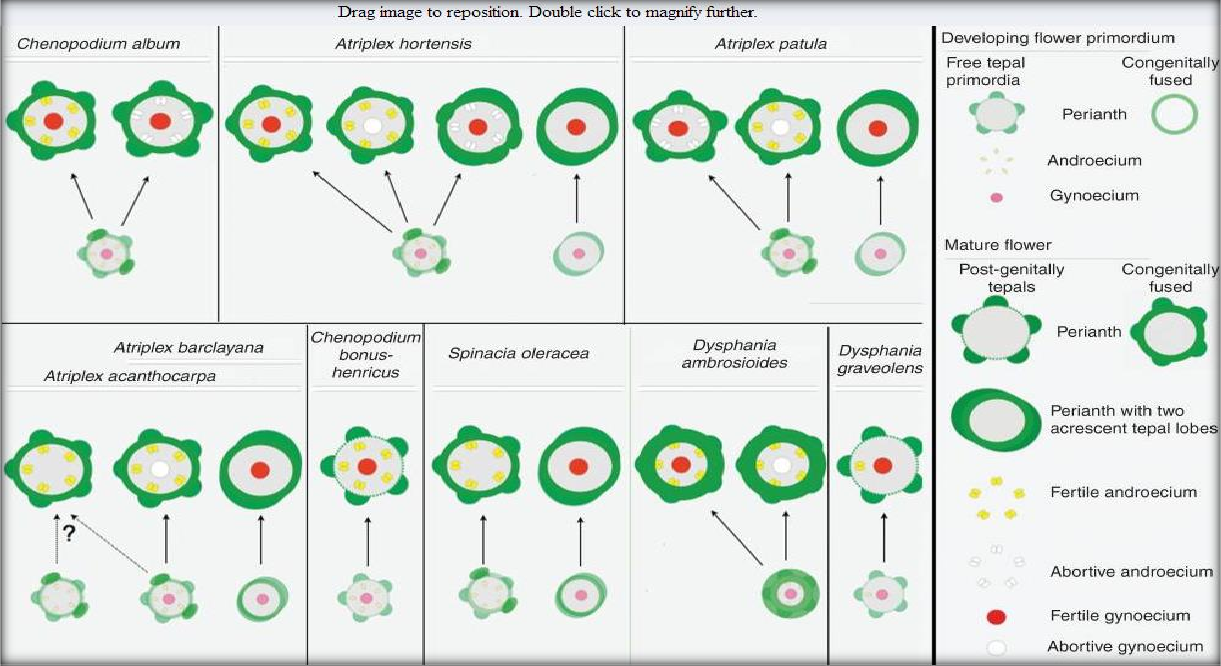 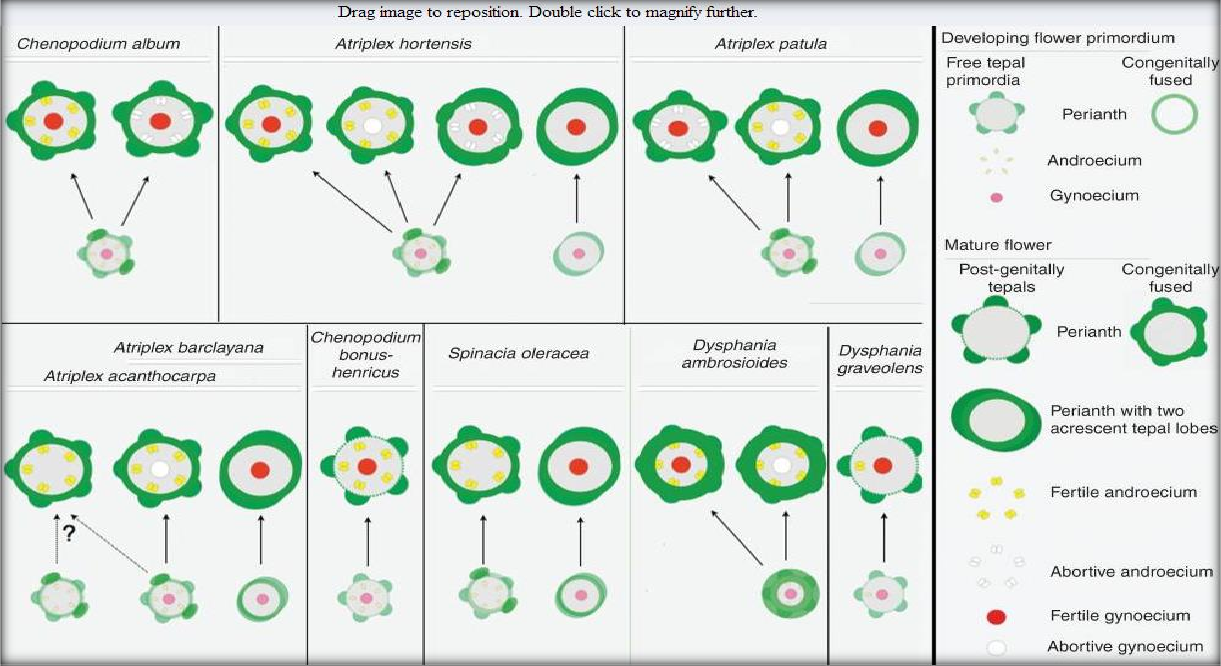 Figure 10 : Clés de détermination morphologiques des etamines [82]Tableau n°04: Photos des fleurs (FL) du plant 04 (P04)Annexe 03 : Données relatives au paramètre Grain de Pollen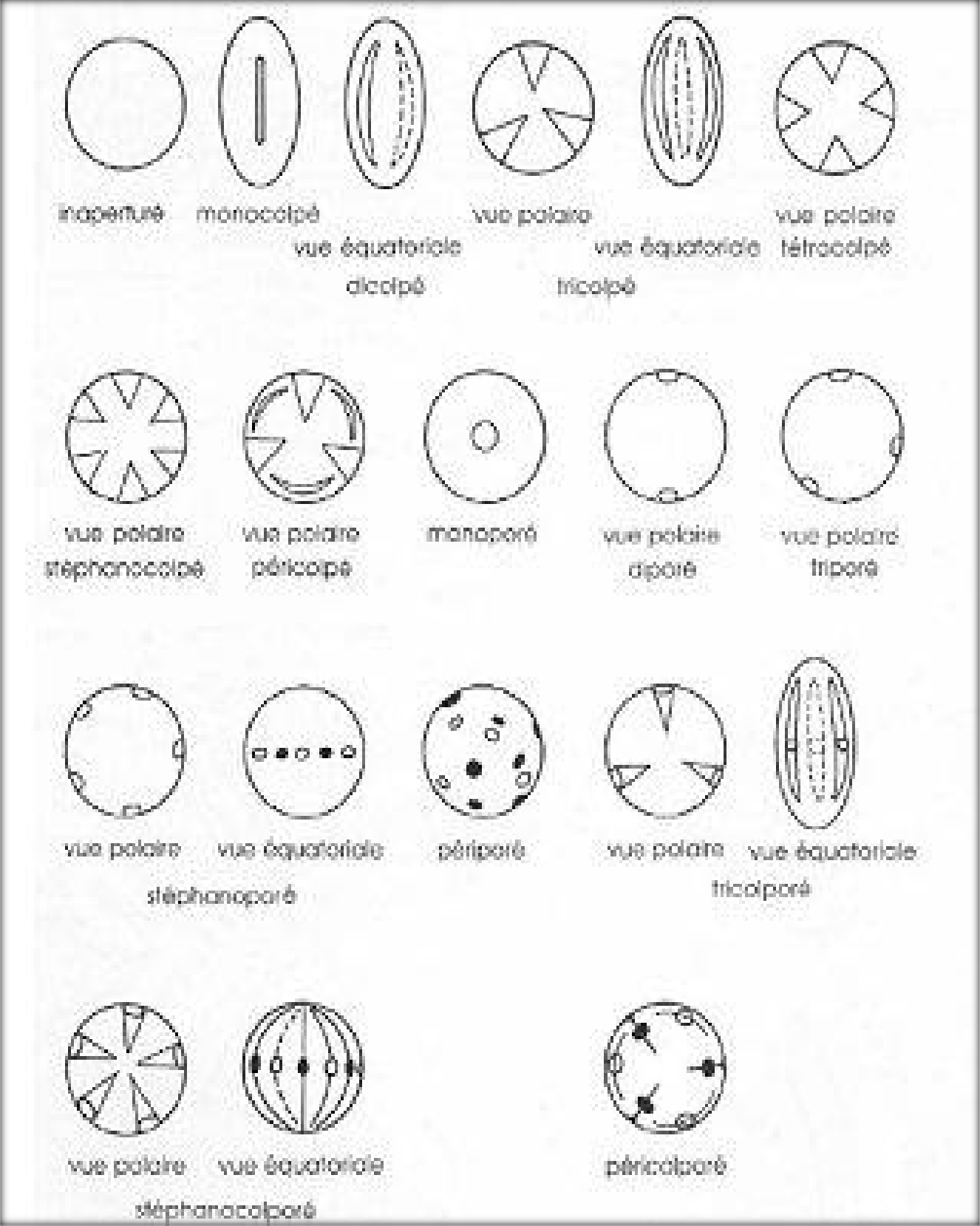 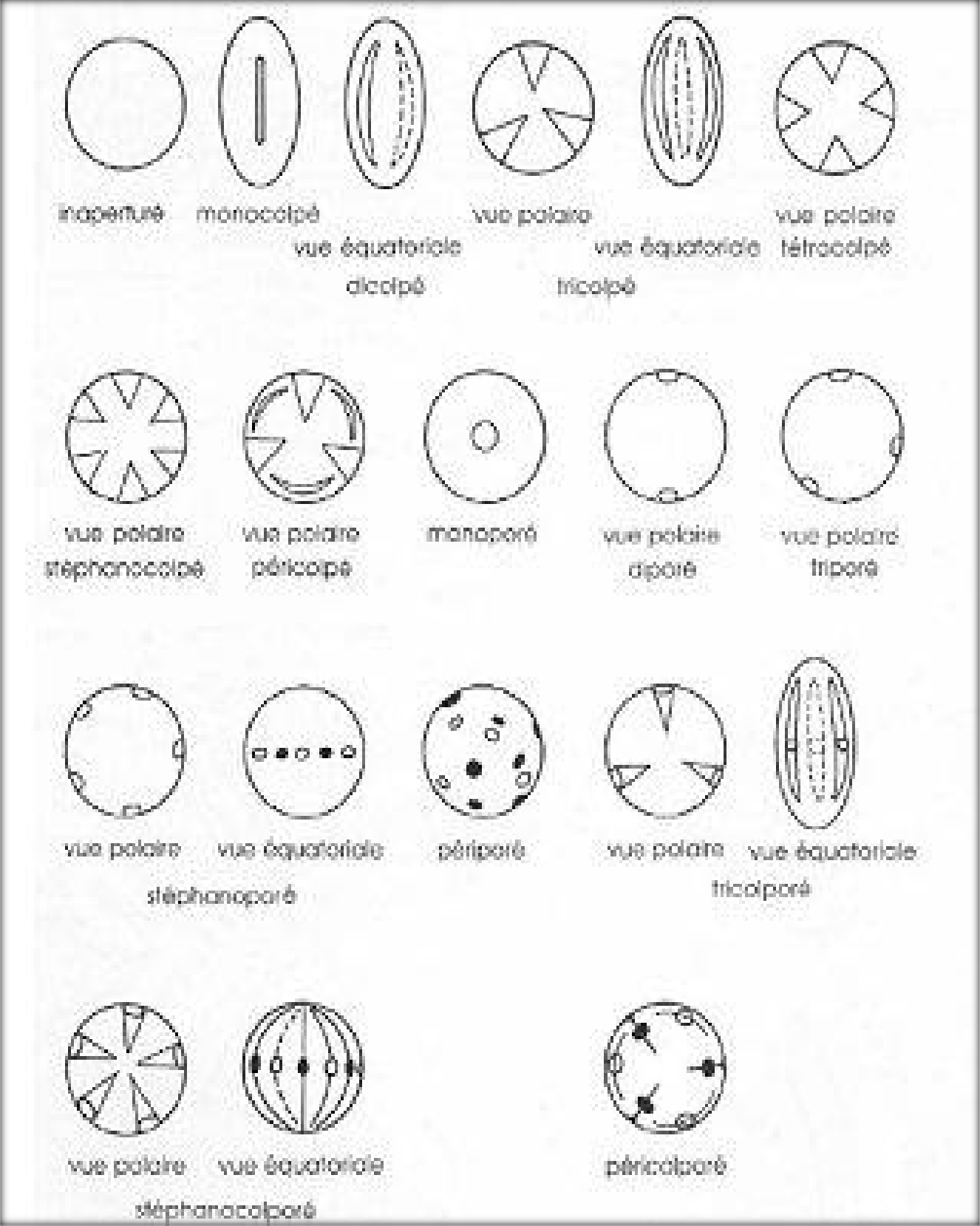 Figure 11 : Clés de détermination des Grain de Pollen (74)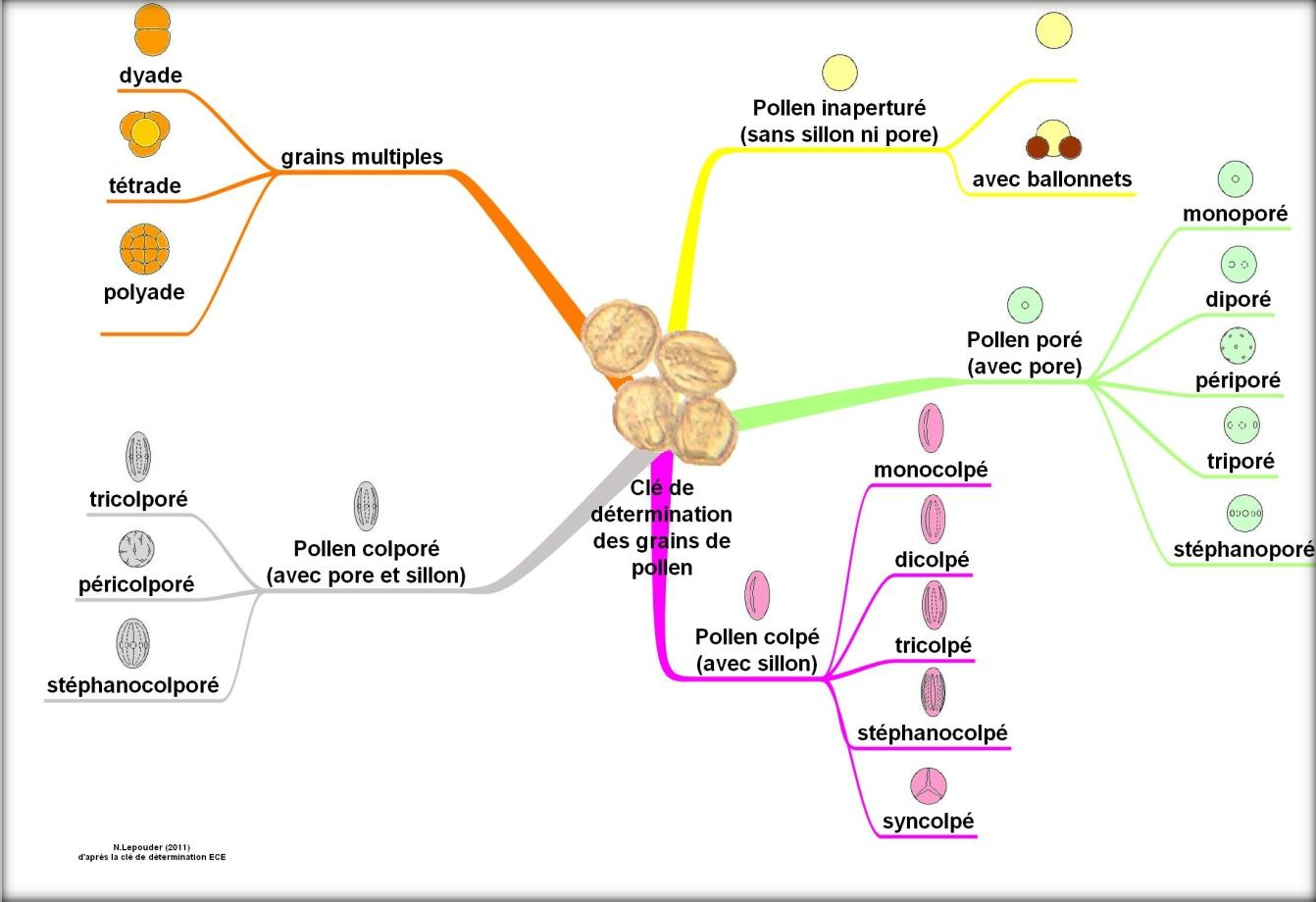 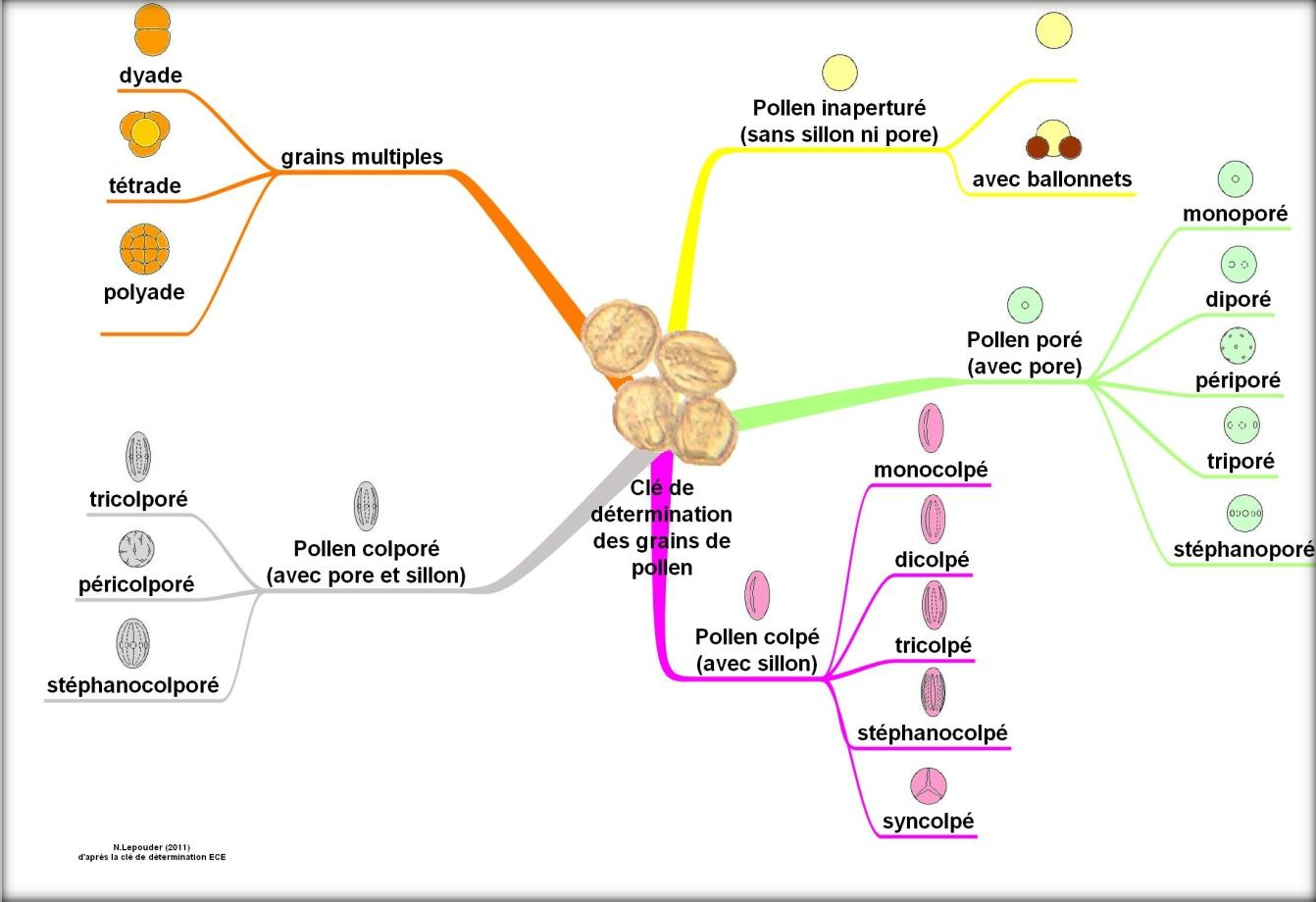 Figure 12 : Clés de détermination des Grain de Pollen (75)Figure 13 : Clés de détermination des Grain de Pollen (82)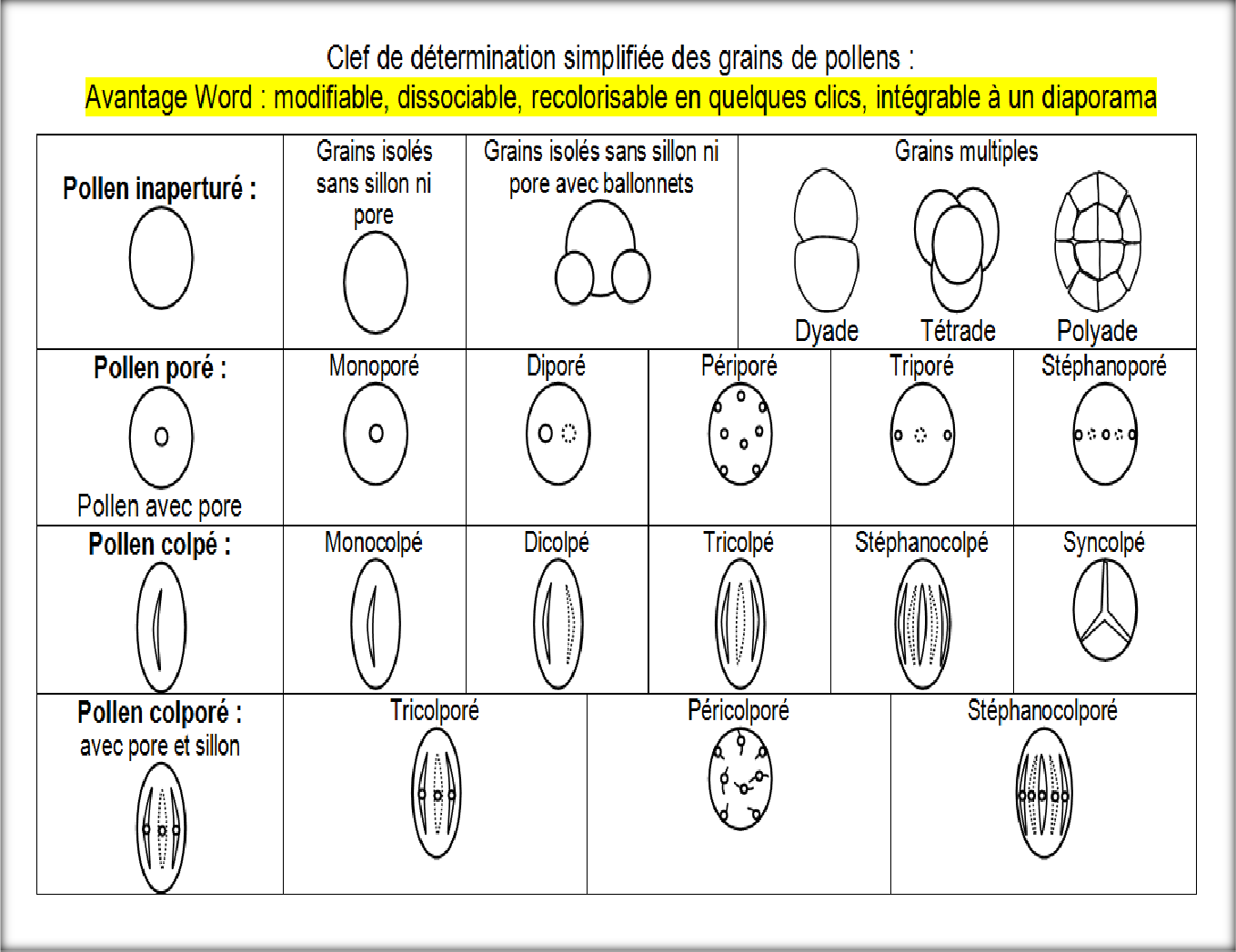 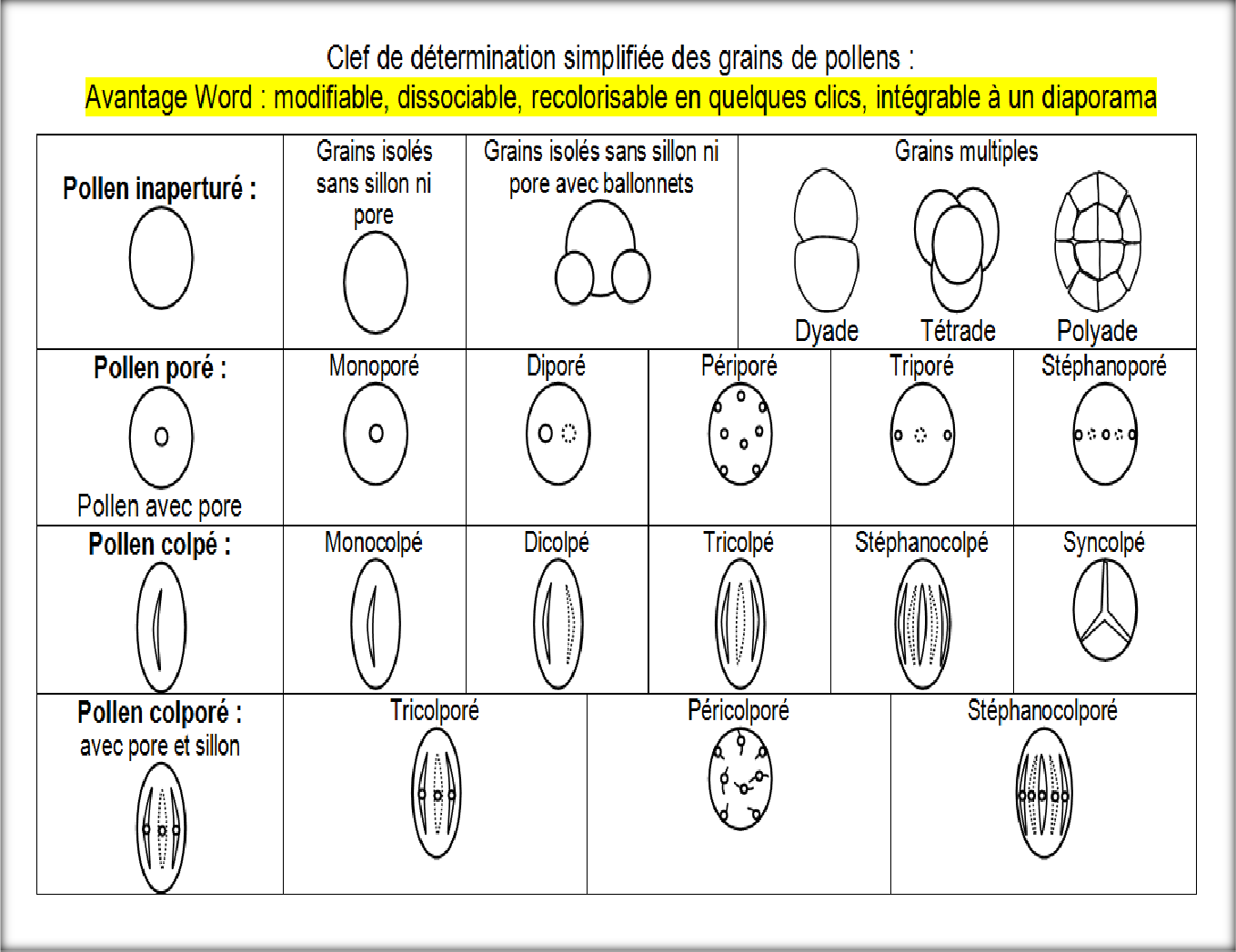 Tableau n°20: Photos des grains de pollen(GP) du plant 10(P10)Site 05 :Tableau n°55: Photos des grains de pollen(GP) du plant 04(P04)Dr. MEKAHLIA Mohammed NacerMCAPrésidentDr. MAALEM SouhaïlMCARapporteurMr. FATMI HindelMAAExaminateurFigure N°TitrePage1Planche botanique de l’espèce Atriplex halimus62Cartes de localisation des sites d’échantillonnage153Photos	d’inflorescences	de	plant	d’arroche	halime (Atriplex halimus) (A : S01, P 01, INF 01 ; B : S01, P 01,INF 03)944Photos	d’inflorescences	de	plant	d’arroche	halime(Atriplex. halimus) (S01, P 01, INF 05)955Photos des inflorescences de plant d’arroche halime (A.halimus) (A: S01, P03, INF 03; B: S01, P 03, INF 11; C: S01, P03, INF 13; D: S01, P03, INF19)966Photos d’inflorescences de plant d’arroche halime (A. halimus)(A: S 01, P 04, INF 01; B: S 01, P 05, INF 05;C:S01, P10, INF 07)977Photos	d’inflorescences	de	plant	d’arroche	halime (Atriplex halimus) (A : S01, P 09, INF 04 ; B : S01, P 09,INF 06)988Photos d’inflorescences de plant d’Atriplex halimus (S03,P 02, INF 02)989Photos	d’inflorescences	de	plant	d’arroche	halime(Atriplex halimus) (S03, P 03, INF 01)9910Photos	d’inflorescences	de	plant	d’arroche	halime(Atriplex halimus) (S 03, P 04, INF 03)9911Photos d’inflorescences de plant d’Atriplex halimus (S03, P 10, INF 03)10012Photos	d’inflorescences	de	plant	d’arroche	halime(Atriplex halimus) (S 04, P 01, INF 02)10013Photos	d’inflorescences	de	plant	d’arroche	halime(Atriplex halimus) (S 04, P 02, INF 01)10114Photos	d’inflorescences	de	plant	d’arroche	halime(Atriplex halimus) (S 04, P 05, INF 01)10115Photos	d’inflorescences	de	plant	d’arroche	halime102(Atriplex halimus) (S 05, P 03, INF 05)16Photos	d’inflorescences	de	plant	d’arroche	halime(Atriplex halimus) (S 05, P 06, INF 01)10217Photos	d’inflorescences	de	plant	d’arroche	halime(Atriplex halimus) (S 06, P 01, INF 01)10318Photos d’inflorescences de plant d’Atriplex halimus (S06, P 07, INF 01)10419Photos d’inflorescences de plant d’Atriplex halimus (S06, P08, INF 01)10420Photos	d’inflorescences	de	plant	d’arroche	halime(Atriplex halimus) (S 07, P 03, INF 01)10521Photos d’inflorescences de plant d’Atriplex halimus (S07, P 04, INF 01)10522Photos	d’inflorescences	de	plant	d’arroche	halime(Atriplex halimus) (S 07, P 12, INF 01)10623Photos des fleurs de plant d’arroche halime (Atriplexhalimus) (A: S 01, P 01, FL 03; B: S 01, P 01, FL 04)10724Photos des fleurs de plant d’arroche halime (Atriplexhalimus) (S 01, P 02, FL 04)10825Photos des fleurs de plant d’Atriplex sp.(A: S 01, P 03, FL 01; B: S 01, P 03, FL 02)10826Photos des fleurs de plant d’arroche halime (Atriplexhalimus) (A: S 01, P 03, FL 07; B: S 01, P 03, FL 17)10927Photos des fleurs de plant d’Atriplex halimus(A: S 01, P 04, FL 07; B: S 01, P 04, FL 08)11028Photos des fleurs de plant d’arroche halime (Atriplexhalimus) (S 01, P 05, FL 03)11029Photos des fleurs de plant d’arroche halime (Atriplexhalimus) (A: S 01, P 06, FL 01; B: S 01, P 06, FL 03)11130Photos des fleurs de plant d’arroche halime (Atriplexhalimus) (S 01, P 07, FL 03)11131Photos des fleurs de plant d’arroche halime (Atriplexhalimus) (A: S 01, P 09, FL 04; B: S 01, P 10, FL 02)11232Photos des fleurs de plant d’Atriplex sp.(A: S 02, P 01, FL 01; B: S 02, P 01, FL 04)11233Photos des fleurs de plant d’arroche halime (Atriplexhalimus) (A: S 02, P 01, FL 05; B: S 02, P 03, FL 08)11334Photos des fleurs de plant d’arroche halime (Atriplexhalimus) (A: S 02, P 05, FL 04; B: S 02, P 07, FL 03)11335Photos des fleurs de plant d’Atriplex halimus(S 02, P 08, FL 04)11436Photos des fleurs de plant d’arroche halime (Atriplexhalimus) (S 02, P 10, FL 02)11537Photos des fleurs de plant d’Atriplex sp.(A: S 02, P 11, FL 01; B: S 02, P 11, FL 07)11638Photos des fleurs de plant d’arroche halime (Atriplexhalimus) (A: S 03, P 01, FL 07; B: S 03, P 08, FL 05)11639Photos des fleurs de plant d’Atriplex halimus (S 03, P 03,FL 05)11740Photos des fleurs de plant d’Atriplex halimus (A: S 03, P 04, FL 06; B: S 03, P 04, FL 10; C: S 03, P 06, FL16; D:S 03, P 07, FL 04)11841Photos des fleurs de plant d’arroche halime (Atriplexhalimus) (S 03, P 06, FL 06)11842Photos des fleurs de plant d’arroche halime (Atriplexhalimus) (A: S 04, P 01, INF 02; B: S 04, P 01, FL 01)11943Photos des fleurs de plant d’arroche halime (Atriplex halimus) (A: S 04, P 03, FL 08; B: S 04, P 04, FL 06; C:S 04, P 09, FL 02)12044Photos des fleurs de plant d’arroche halime (Atriplexhalimus) (A: S 04, P 05, FL 07; B: S 04, P 05, FL 08)12145Photos des fleurs de plant d’arroche halime (Atriplex halimus) (A: S 05, P 01, FL 03; B: S 05, P 02, FL 11)12146Photos des fleurs de plant d’arroche halime (Atriplexhalimus) (S 05, P 04, FL 06)12247Photos des fleurs de plant d’arroche halime (Atriplex122halimus) (A: S 06, P 01, FL 05; B: S 06, P 01, FL 06;C: S06, P 07, FL 07; D: S 06, P 02, FL 01)48Photos des fleurs de plant d’arroche halime (Atriplexhalimus) (S 06, P 02, FL 01 B : S 06, P 07, FL 08)12349Photos des fleurs de plant d’arroche halime (Atriplexhalimus) (A: S 06, P 01, FL 12; B : S 06, P 04, FL 01)12350Photos des fleurs de plant d’Atriplex halimus (A: S 06, P08, FL 04; B: S 06, P 09, FL 07)12451Photos des fleurs de plant d’arroche halime (Atriplexhalimus) (S 07, P 01, FL 03)12452Photos des fleurs de plant d’arroche halime (Atriplexhalimus) (A: S 07, P 02, FL 09; B : S 07, P 04, FL 04)12553Photos des fleur de plant d’Atriplex halimus (A: S 07, P 11, FL 01; B: S 07, P 12, FL 05; C: S 07, P 12, FL 07; D:S 07, P 13, FL 12; E: S 07, P 13, FL 14; F: S 07, P 13, FL16)126TableauxN°TitrePage1Classification classique et phylogénétique du genreAtriplex32Répartition numérique des espèces d'Atriplex dans le monde73Les Atriplex en Afrique du Nord84Répartition des différentes espèces d’Atriplex dans l’Algérie95Utilisations traditionnelles et pharmaceutiques d’Atriplex136Photos des feuilles de plant 1 d’arroche halime du site 1(Terre Khoulif)187Photos des feuilles de plant 2 d’arroche halime du site 119(Terre Khoulif)8Photos des feuilles de plant 03 d’arroche halime du site 1 (Terre Khoulif)209Photos des feuilles de plant 4 d’arroche halimus du site 1(Terre Khoulif)2110Photos des feuilles de plant 5 d’arroche halime du site 1(Terre Khoulif)2211Photos des feuilles de plant 06 d’arroche halime du site 1(Terre Khoulif)2312Photos des feuilles de plant 7 d’arroche halime du site 1(Terre Khoulif)2313Photos des feuilles de plant 8 d’arroche halime du site 1(Terre Khoulif)2514Photos des feuilles de plant 9 d’arroche halime du site 1(Terre Khoulif)2615Photos des feuilles de plant 10 d’arroche halime du site 1(Terre Khoulif)2716Photos des feuilles de plant 11 d’arroche halime du site 1(Terre Khoulif)2717Photos des feuilles de plant 12 d’arroche halime du site 1(Terre Khoulif)2818Photos des feuilles de plant 13 d’arroche halime du site 1(Terre Khoulif)2919Photos des feuilles de plant 14 d’arroche halime du site 1(Terre Khoulif)3020Photos des feuilles de plant 01 d’arroche halime du site(El-kssar)3121Photos des feuilles de plant 2 d’arroche halime du site 2(El-kssar)3222Photos des feuilles de plant 3 d’arroche halime du site 2(El-kssar)3323Photos des feuilles de plant 4 d’arroche halime du site 2(El-kssar)3424Photos des feuilles de plant 5 d’arroche halime du site 2(El-kssar)3525Photos des feuilles de plant 6 d’arroche halime du site 2(El-kssar)3626Photos des feuilles de plant 7 d’arroche halime du site 2 (El-kssar)3727Photos des feuilles de plant 8 d’arroche halime du site 2(El-kssar)3828Photos des feuilles de plant 9 d’arroche halime du site 2(El kssar)3929Photos des feuilles de plant 10 d’arroche halime du site 2(El-kssar)4030Photos des feuilles de plant 1 d’arroche halime du site 3(Usine Milk)4131Photos des feuilles de plant 2 d’arroche halime du site 3(Usine Milk)4232Photos des feuilles de plant 3 d’arroche halime du site 3(Usine Milk)4333Photos des feuilles de plant 4 d’arroche halime du site 3(Usine Milk)4434Photos des feuilles de plant 05 d’arroche halime du site 3(Usine Milk)4535Photos des feuilles de plant 6 d’arroche halime du site 3(Usine Milk)4636Photos des feuilles de plant 7 d’arroche halime du site 3(Usine Milk)4737Photos des feuilles de plant 8 d’arroche halime du site 3(Usine Milk)4838Photos des feuilles de plant 9 d’arroche halime du site 3(Usine Milk)4939Photos des feuilles de plant 10 d’arroche halime du site 3(Usine Milk)5040Photos des feuilles de plant 11 d’arroche halime du site 351(Usine Milk)41Photos des feuilles de plant 12 d’arroche halime du site 3(Usine Milk)5242Photos des feuilles de plant 1 d’arroche halime du site 4(Ain Zerroug)5343Photos des feuilles de plant 2 d’arroche halime du site 4(Ain Zerroug)5444Photos des feuilles de plant 3 d’arroche halime du site 4(Ain Zerroug)5645Photos des feuilles de plant 4 d’arroche halime du site 4(Ain Zerroug)5746Photos des feuilles de plant 5 d’arroche halime du site 4(Ain Zerroug)5847Photos des feuilles de plant 6 d’arroche halime du site(Ain Zerroug)5948Photos des feuilles de plant 7 d’arroche halime du site 4(Ain Zerroug)6049Photos des feuilles de plant 8 d’arroche halime du site 4(Ain Zerroug)6150Photos des feuilles de plant 9 d’arroche halime du site 4(Ain Zerroug)6151Photos des feuilles de plant 10 d’arroche halime du site 4(Ain Zerroug)6252Photos des feuilles de plant 1 d’arroche halime du site 5(Route de Bekkaria)6353Photos des feuilles de plant 2 d’arroche halime du site 5(Route de Bekkaria)6454Photos des feuilles de plant 3 d’arroche halime du site 5(Route de Bekkaria)6555Photos des feuilles de plant 4 d’arroche halime du site 5(Route de Bekkaria)6656Photos des feuilles de plant 5 d’arroche halime du site 5(Route de Bekkaria)6757Photos des feuilles de plant 6 d’arroche halime du site 5(Route de Bekkaria)6858Photos des feuilles de plant 7 d’arroche halime du site 5(Route de Bekkaria)6959Photos des feuilles de plant 8 d’arroche halime du site 5(Route de Bekkaria)7060Photos des feuilles de plant 9 d’arroche halime du site 5(Route de Bekkaria)7161Photos des feuilles de plant 10 d’arroche halime du site 5(Route de Bekkaria)7262Photos des feuilles de plant 11 d’arroche halime du site 5(Route de Bekkaria)7363Photos des feuilles de plant 1 d’arroche halime du site 6(Merdja)7464Photos des feuilles de plant 2 d’arroche halime du site 6(Merdja)7565Photos des feuilles de plant 3 d’arroche halime du site 6(Merdja)7666Photos des feuilles de plant 04 d’arroche halime du site(Merdja)7767Photos des feuilles de plant 05 d’arroche halime du site 6(Merdja)7768Photos des feuilles de plant 6 d’arroche halime du site 6(Merdja)7869Photos des feuilles de plant 7 d’arroche halime du site 6(Merdja)7970Photos des feuilles de plant 8 d’arroche halime du site 6(Merdja)8071Photos des feuilles de plant 9 d’arroche halime du site 6(Merdja)8172Photos des feuilles de plant 10 d’arroche halime du site 6(Merdja)8273Photos des feuilles de plant 1 d’arroche halime du site 783(Aéroport)74Photos des feuilles de plant 2 d’arroche halime du site 7(Aéroport)8475Photos des feuilles de plant 3 d’arroche halime du site 7(Aéroport)8576Photos des feuilles de plant 4 d’arroche halime du site 7(Aéroport)8577Photos des feuilles de plant 5 d’arroche halime du site 7(Aéroport)8678Photos des feuilles de plant 6 d’arroche halime du site 7(Aéroport)8779Photos des feuilles de plant 7 d’arroche halime du site 7(Aéroport)8880Photos des feuilles de plant 8 d’arroche halime du site 7(Aéroport)8981Photos des feuilles de plant 9 d’arroche halime du site 7(Aéroport)9082Photos des feuilles de plant 10 d’arroche halime du site 7(Aéroport)9183Photos des feuilles de plant 11 d’arroche halime du site 7(Aéroport)9184Photos des feuilles de plant 12 d’arroche halime du site 7(Aéroport)9285Photos des feuilles de plant 13 d’arroche halime du site 7(Aéroport)9386Photos des grains de pollen globulaire d’arroche halimedu différent site d’échantillonnage12787Photos des grains de pollen exceptionnelles d’arroche halime (Atriplex halimus) du différent sited’échantillonnage129Classification classiqueRègnePlantaeSous-règneTracheobiontaDivisionMagnoliophytaClasseMagnoliopsidaSous-classeCaryophyllidaeOrdreCaryophyllaleFamilleChenopodiaceaeGenreAtriplexEspèce	halimusClassification phylogénétiqueEspèce	halimusClassification phylogénétiqueOrdreCaryophyllaleFamilleAmaranthaceaePays ou régionNombre d’espèceset/ou sous espècesPays ou régionNombre d’espèceset/ou sous espècesÉtats-Unis110Baja	Californie(Mexique)25Australie78Afrique du nord22Bassinméditerranéen50Texas20Europe40Afrique du Sud20Ex. URSS36Iran20Proche-Orient36Syrie18Mexique35Palestine & Jordanie17Argentine35Algérie & Tunisie17Californie32Bolivie & Pérou16Chili30Espèces spontanéesEspèces spontanéesEspèces naturaliséesEspèces naturaliséesEspèces introduitesAnnuellesVivacesAnnuellesBiannuellesVivacesA. coloreiA. inflataA.semibaccataA. nummulariaA.chenopodioidesA.semibaccataA. nummulariaA.dimorphostegiaA. coriaccaA. lentiformisA. hastataA. glaucaA. lentiformisA. littoralisA. halimusA. lentiformisA. patulaA. malvanaA. lentiformisA. roseaA. mollisA. lentiformisA. tataricaA.portulacoidesA. lentiformisA. tornabeniA. tornabeniA. lentiformisEspècesNomLocalisationAnnuelles(Diffèrent généralement par la forme des feuilles, du port et des valves fructifères)A.	ChenopodioidesBatt.Bouhanifia (Mascara) (très rare)Annuelles(Diffèrent généralement par la forme des feuilles, du port et des valves fructifères)A. littoralis L.Environ d’Alger (rare)Annuelles(Diffèrent généralement par la forme des feuilles, du port et des valves fructifères)A. hastata L.Assez commune dans le Tell ettrès rare ailleursAnnuelles(Diffèrent généralement par la forme des feuilles, du port et des valves fructifères)A. patula L.Assez commune dans le Tell ettrès rare à AflouAnnuelles(Diffèrent généralement par la forme des feuilles, du port et des valves fructifères)A. tatarica L.Annaba et Sétif (très rare)Annuelles(Diffèrent généralement par la forme des feuilles, du port et des valves fructifères)A. rosea L.Biskra et sur le littoral d’Algeret d’Oran (très rare)Annuelles(Diffèrent généralement par la forme des feuilles, du port et des valves fructifères)A. dimorphostegiaKar et KirSahara	septentrional	(assezcommune), Sahara central (rare).Annuelles(Diffèrent généralement par la forme des feuilles, du port et des valves fructifères)A. tornabeni TineoSahel d’Alger, Golfe D’Arzew(très rare).Vivaces(Diffèrent généralement par la forme des feuilles, la taille de l’arbrisseau, le port des tiges et l’aspect du périanthe)A. portulacoides L.Assez commune dans le TellVivaces(Diffèrent généralement par la forme des feuilles, la taille de l’arbrisseau, le port des tiges et l’aspect du périanthe)A. halimus L.Commune dans toutes l’AlgérieVivaces(Diffèrent généralement par la forme des feuilles, la taille de l’arbrisseau, le port des tiges et l’aspect du périanthe)A. mollis Des f.Biskra et Oued El-Khir (très rare).Vivaces(Diffèrent généralement par la forme des feuilles, la taille de l’arbrisseau, le port des tiges et l’aspect du périanthe)A. coriacea Forsk.Biskra et Oued El-Khir (très rare).Vivaces(Diffèrent généralement par la forme des feuilles, la taille de l’arbrisseau, le port des tiges et l’aspect du périanthe)A. glauca L.Commune en Algérie.Nom scientifiqueUtilisation médicinales et traditionnellesPartie utiliséeMode d’utilisationFréquence thérapeutiquesAtriplex halimus L.KystesFeuilles	et FleurPoudre,infusion, décoction09Atriplex halimus L.DouleursdentairePartieaérienneDécoction03Atriplex halimus L.DiabètefeuillesDécoction02Atriplex halimus L.DermatosesFeuille etGrainesDécoction03Atriplex halimus L.MaladieTumoraleFeuillesDécoction03Atriplex halimus L.Maux d’estomacFeuilles et GrainesDécoction ou Poudre07Numéro de plantNuméro et formes des feuillesPhotos des feuillesPlant 1Feuille 1Ovale avec un sommet émarginéPlant 1Feuille 2Rhomboïdale avec un sommet obtusPlant 1Feuille 3Lancéolée avec un sommet pointuPlant 1Feuille 5Falciforme asymétrique avec un sommet acuminéPlant 1 (Suite)Feuille 8ObcordéePlant 1 (Suite)Feuille 10Elliptique avec un sommet cuspidePlant 1 (Suite)Feuille 14Obové avec un sommet mucronéNuméro de plantNuméro et formes des feuillesPhotos des feuillesPlant 2Feuille 1Panduriforme avec un sommet émarginéPlant 2Feuille 4Oblancéolée avec un sommet émarginéPlant 2Feuille 5Obovale avec un sommet bi- émarginéPlant 2 (Suite)Feuille 6Asymétrique avec un sommet émarginéPlant 2 (Suite)Feuille 7Oblongue avec un sommet émarginéNuméro de plantNuméro et formes des feuillesPhotos des feuillesPlant 3Feuille 4Oblong avec un sommet arrondiPlant 3Feuille 5Rhomboïdale asymétrique avec un sommet arrondiPlant 3Feuille 6Ovale avec un sommet cuspidéPlant 3Feuille 14Obcordée asymétriqueNuméro de plantNuméro et formes des feuillesPhotos des feuillesPlant 4Feuille 1Obovale avec un sommet arrondiPlant 4Feuille 4Obovale légèrement asymétrique avec un sommet cuspidéPlant 4Feuille 5Obovale avec un sommet émarginéPlant 4Feuille 15Ovale avec un sommet arrondiPlant 4Feuille 16LancéoléePlant 4Feuille 32CunéiformeNuméro de plantNuméro et formes des feuillesPhotos des feuillesPlant 5Feuille 1Oblongue hastée avec un sommet émarginéPlant 5Feuille 4Oblongue avec un sommet émarginé asymétriquePlant 5Feuille 12Ovale avec un sommet obtusPlant 5Feuille 15Deltoïde avec un sommet acuminé vaguéPlant 5Feuille 19Elliptique avec un sommet pointuNuméro de plantNuméro et formes des feuillesPhotos des feuillesPlant 6Feuille 1ElliptiquePlant 6Feuille 6OblancéoléePlant 6Feuille 8Lancéolée avec un sommet cuspidéPlant 6Feuille 11Obovale asymétrique avec un sommet émarginéNuméro de plantNuméro et formes des feuillesPhotos des feuillesPlant 7Feuille 1Cordiforme avec un sommet acuminé incurvé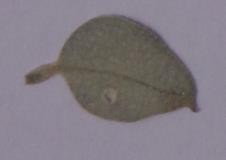 Plant 7 (Suite)Feuille 2Ovale avec un sommet légèrement émarginéPlant 7 (Suite)Feuille 4Lancéolée avec un sommet pointuPlant 7 (Suite)Feuille 8OblonguePlant 7 (Suite)Feuille 9OvalePlant 7 (Suite)Feuille 11Oblancéolée avec un sommet arrondiPlant 7 (Suite)Feuille 14Rhomboïdale avec un sommet pointu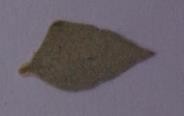 Numéro de plantNuméro et formes des feuillesPhotos des feuillesPlant 8Feuille 1OblonguePlant 8Feuille 3Oblongue avec un sommet émarginéPlant 8Feuille 4Elliptique-oblonguePlant 8Feuille 13Ovale asymétrique avec un sommet légèrement émarginéPlant 8Feuille 17LancéoléeNuméro de plantNuméro et formes des feuillesPhotos des feuillesPlant 9Feuille 1Elliptique avec un sommet mucronéPlant 9Feuille 2Oblongue avec un sommet mucronéPlant 9Feuille 3Ovale avec un sommet arrondiPlant 9Feuille 4Oblongue légèrement asymétriquePlant 9Feuille 24ElliptiqueNuméro de plantNuméro et formes des feuillesPhotos des feuillesPlant 10Feuille 2Ovale avec un sommet cuspidéPlant 10Feuille 4Ovale avec un sommet obtusPlant 10Feuille 3Orbiculaire légèrement hastéePlant 10Feuille 14Lancéolée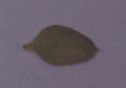 Numéro de plantNuméro et formes des feuillesPhotos des feuillesPlant 11Feuille 1Oblancéolée avec un sommet obtus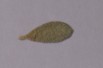 Plant 11 (Suite)Feuille 2CunéiformePlant 11 (Suite)Feuille 5LinéaireNuméro de plantNuméro et formes des feuillesPhotos des feuillesPlant 12Feuille 1Elliptique avec un sommet arrondiPlant 12Feuille 2OblancéoléePlant 12Feuille 4LinéairePlant 12Feuille 5OrbiculairePlant 12 (Suite)Feuille 09 :Linéaire avec un sommet mucroné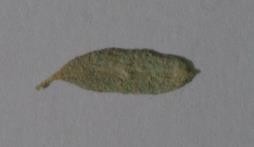 Numéro de plantNuméro et formes des feuillesPhotos des feuillesPlant 13Feuille 1LinéairePlant 13Feuille 7LancéoléePlant 13Feuille 8Oblongue légèrement asymétriquePlant 13Feuille 9Lancéolée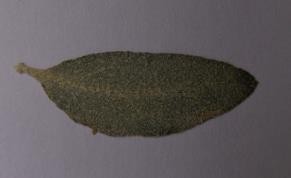 Numéro de plantNuméro et forme des feuillesPhotos des feuillesPlant 14Feuille 1PénnatifidePlant 14Feuille 2Lancéolée asymétriquePlant 14Feuille 12Elliptique avec trois grandes dentsNuméro de plantNuméro et formes des feuillesPhotos des feuillesPlant 1Feuille 1Obovale avec un sommet obtusPlant 1Feuille 2OblonguePlant 1Feuille 3OblancéoléePlant 1Feuille 6LancéoléePlant 1Feuille 8Ovale avec un sommet arrondiPlant 1Feuille 13Ovale avec un sommet obtusNuméro de plantNuméro et formes des feuillesPhotos des feuillesPlant 2Feuille 2LancéoléePlant 2Feuille 3Oblongue avec un sommet vaguéPlant 2Feuille 5Linéaire avec un sommet obtusPlant 2Feuille 7Asymétrique avec un sommet arrondiPlant 2Feuille 8Oblancéolée avec un sommet légèrement émarginéPlant 2 (Suite)Feuille 13Lancéolée asymétriquePlant 2 (Suite)Feuille 14Linéaire avec un sommet pointuNuméro de plantNuméro et formes des feuillesPhotos des feuillesPlant 3Feuille 1Obovale avec un sommet arrondiPlant 3Feuille 4OblancéoléePlant 3Feuille 6Obovale avec un sommet obtusPlant 3 (Suite)Feuille 10Elliptique avec un sommet obtusPlant 3 (Suite)Feuille 8OblancéoléePlant 3 (Suite)Feuille 12LancéoléeNuméro de plantNuméro et formes des feuillesPhotos des feuillesPlant 4Feuille 1Obovale asymétrique avec un sommet obtusPlant 4Feuille 4ObovalePlant 4 (Suite)Feuille 9Oblong avec un sommet obtus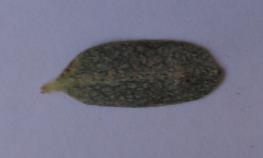 Numéro de plantNuméro et formes des feuillesPhotos des feuillesPlant 5Feuille 2Obovale avec un sommet cuspidéPlant 5Feuille 7Ovale avec un sommet émarginéPlant 5Feuille 10Obovale avec un sommet obtusPlant 5Feuille 11OblancéoléePlant 5 (Suite)Feuille 13Oblongue avec un sommet obtusPlant 5 (Suite)Feuille 14Oblongue asymétrique avec un sommet obtusNuméro de plantNuméro et formes des feuillesPhotos des feuillesPlant 6Feuille 1LinéairePlant 6Feuille 2Linéaire avec deux dents et un sommet obtusPlant 6Feuille 3Obovale avec un sommet arrondiPlant 6 (Suite)Feuille 5Linéaire vagué d’un seul coté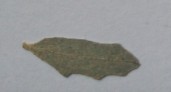 Numéro de plantNuméro et formes des feuillesPhotos des feuillesPlant 7Feuille 1OblancéoléePlant 7Feuille 2Linéaire avec un sommet obtusPlant 7Feuille 3Ovale avec un sommet arrondiPlant 7Feuille 4Oblongue avec un sommet obtusPlant 7 (Suite)Feuille 5Obovale avec un sommet obtusPlant 7 (Suite)Feuille 7Ovale avec un sommet légèrement émarginéNuméro de plantNuméro et formes des feuillesPhotos des feuillesPlant 8Feuille 1Oblancéolée-linéairePlant 8Feuille 2Linéaire avec un sommet pointuPlant 8Feuille 3Obovale asymétrique avec un sommet légèrement émarginéPlant 8 (Suite)Feuille 4Obovale avec un sommet arrondi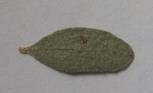 Numéro de plantNuméro et formes des feuillesPhotos des feuillesPlant 9Feuille 5OblancéoléePlant 9Feuille 6Obovale avec un sommet arrondiPlant 9Feuille 11Lancéolée avec un sommet pointuNuméro de plantNuméro et formes des feuillesPhotos des feuillesPlant 10Feuille 1Elliptique avec un sommet obtusPlant 10Feuille 2Obovale avec un sommet arrondiPlant 10Feuille 3Oblongue avec un sommet obtusPlant 10Feuille 04:Lancéolée avec un sommet mucronNuméro de plantNuméro et formes des feuillesPhotos des feuillesPlant 1Feuille 1Asymétrique avec un sommet obtusPlant 1Feuille 2Elliptique avec un sommet légèrement arrondiPlant 1Feuille 4Ovale lobée avec un sommet arrondiPlant 1Feuille 7ObcordéePlant 1Feuille 8Ovale avec un sommet arrondiPlant 1Feuille 9Lancéolée avec un sommet obtusPlant 1 (Suite)Feuille 11Hastée avec un sommet arrondi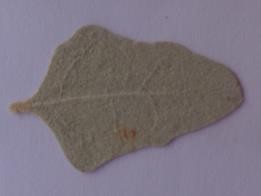 Numéro de plantNuméro et formes des feuillesPhotos des feuillesPlant 2Feuille 1Ovale avec un sommet cuspidéPlant 2Feuille 3OblonguePlant 2Feuille 4Lancéolée avec un sommet pointuPlant 2Feuille 7LancéoléePlant 2Feuille 8Elliptique-asymétrique avec un sommet cuspidéFeuille 13Obovale émarginée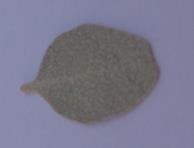 Numéro de plantNuméro et formes des feuillesPhotos des feuillesPlant 3Feuille 1Hastée-deltoïde avec un sommet pointuPlant 3Feuille 2Ovale avec un sommet arrondiPlant 3Feuille 9Elliptique avec un sommet obtusPlant 3Feuille 17Linéaire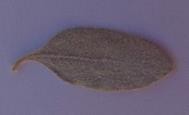 Plant 3Feuille 18Elliptique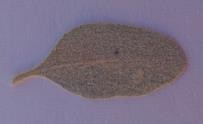 Numéro de plantNuméro et formes des feuillesPhotos des feuillesPlant 4Feuille 1OblonguePlant 4Feuille 2OblancéoléePlant 4Feuille 4Ovale-asymétriquePlant 4Feuille 7Orbiculaire avec un sommet émarginéNuméro de plantNuméro et formes des feuillesPhotos des feuillesPlant 5Feuille 1ObovalePlant 5Feuille 2Ovale avec un sommet acuminéPlant 5Feuille 4Obovale avec un sommet émarginéPlant 5Feuille 6Ovale avec un sommet arrondiPlant 5Feuille 12Obcordée-asymétriquePlant 5Feuille 36ObovalePlant 5 (Suite)Feuille 37Ovale avec un sommet mucroné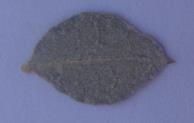 Numéro de plantNuméro et formes des feuillesPhotos des feuillesPlant 6Feuille 1Lancéolée Légèrement asymétrique avec un sommet arrondiPlant 6Feuille 5Ovale avec un sommet arrondiPlant 6Feuille 7RhomboïdalePlant 6Feuille 27Obcordée-asymétriqueNuméro de plantNuméro et formes des feuillesPhotos des feuillesPlant 7Feuille 1Obovale avec un sommet émarginéPlant 7Feuille 3ElliptiquePlant 7Feuille 5Rhomboïdale avec un sommet arrondiPlant 7Feuille 7Asymétrique avec un sommet arrondiPlant 7Feuille 12ObovalePlant 7Feuille 18Rhomboïdale avec un sommet légèrement émarginéPlant 7Feuille 19SpatuléeFeuille 26Obcordée-asymétrique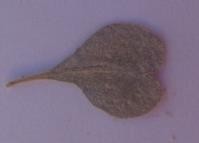 Numéro de plantNuméro et formes des feuillesPhotos des feuillesPlant 8Feuille 1Oblongue asymétriquePlant 8Feuille 2OvalePlant 8Feuille 3Rhomboïdale avec un sommet émarginéPlant 8Feuille 7Hastée rhomboïdale avec un sommet émarginéPlant 8Feuille 15Oblongue avec un sommet émarginéPlant 8 (Suite)Feuille 16Oblongue asymétriquePlant 8 (Suite)Feuille 18Orbiculaire avec un sommet bi- émarginéNuméro de plantNuméro et formes des feuillesPhotos des feuillesPlant 9Feuille 1ObovalePlant 9Feuille 4SpatuléePlant 9Feuille 6LinéairePlant 9 (Suite)Feuille 8Obovale rhomboïdale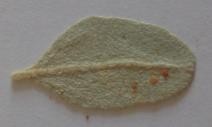 Numéro de plantNuméro et formes des feuillesPhotos des feuillesplant 10Feuille 2Ovale avec un sommet cuspideplant 10Feuille 3Lancéolée avec un sommet acuminéplant 10Feuille 15Ovale légèrement hastée avec un sommet arrondiplant 10Feuille 18Ovale avec un sommet arrondiNuméro de plantNuméro et formes des feuillesPhotos des feuillesPlant 11Feuille 3OrbiculairePlant 11Feuille 4ovalePlant 11Feuille 6Lancéolée avec des petits dents et un sommet arrondiPlant 11Feuille 7Falciforme asymétrique avec un sommet arrondi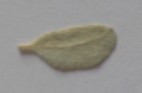 Plant 11Feuille 8Hastée avec un sommet arrondi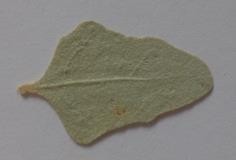 Numéro de plantNuméro et formes des feuillesPhotos des feuillesPlant 12Feuille 3AsymétriquePlant 12Feuille 13Ovale avec un sommet émarginéPlant 12Feuille 15Panduriforme avec un sommet légèrement émarginéPlant 12Feuille 20OblonguePlant 12Feuille 25Obcordée asymétriqueNuméro de plantNuméro et formes des feuillesPhotos des feuillesPlant 1Feuille 2Ovale avec un sommet mucronéPlant 1Feuille 13Ovale asymétrique avec un sommet arrondiPlant 1Feuille 7Ovale-hastée avec un sommet émarginéPlant 1Feuille 10Falciforme asymétriquePlant 1 (Suite)Feuille 14OblancéoléePlant 1 (Suite)Feuille 19Elliptique-hastée avec un sommet arrondiPlant 1 (Suite)Feuille 26Obovale avec un sommet émarginéNuméro de plantNuméro et formes des feuillesPhotos des feuillesplant 2Feuille 1Obovale asymétrique avec un sommet émarginéplant 2Feuille 2LancéoléePlant 2 (Suite)Feuille 10Oblongue-spatuléePlant 2 (Suite)Feuille 11Rhomboïdale-lancéoléPlant 2 (Suite)Feuille 12Deltoïde-hastéPlant 2 (Suite)Feuille 23Spatulé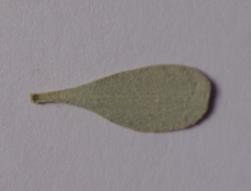 Plant 2 (Suite)Feuille 35Obovale avec un sommet émarginé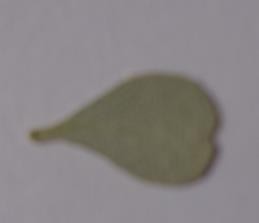 Numéro de plantNuméro et formes des feuillesPhotos des feuillesPlant 3Feuille 4Oblongue asymétrique incurvéePlant 3Feuille 5Rhomboïdale avec un sommet émarginéPlant 3Feuille 13AsymétriquePlant 3Feuille 17Ovale avec un sommet émarginéPlant 3Feuille 19Elliptique avec un sommet émarginéPlant 3 (Suite)Feuille 21Ovale avec un sommet cuspidé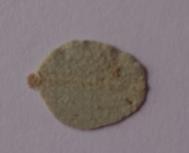 Numéro de plantNuméro et formes des feuillesPhotos des feuillesPlant 4Feuille 4LancéoléePlant 4Feuille 7OrbiculairePlant 4Feuille 9Ovale avec un sommet émarginéPlant 4Feuille 14OblancéoléeNuméro de plantNuméro et formes des feuillesPhotos des feuillesPlant 5Feuille 2Obcordée-asymétriquePlant 5Feuille 7Falciforme-asymétriquePlant 5Feuille 13ElliptiquePlant 5Feuille 14LancéoléeNuméro de plantNuméro et formes des feuillesPhotos des feuillesPlant 6Feuille 2Elliptique avec un sommet arrondiPlant 6Feuille 5Lancéolée avec un sommet mucronéPlant 6Feuille 14Ovale avec un sommet obtusPlant 6Feuille 16Obovale avec un sommet légèrement émarginéNuméro de plantNuméro et formes des feuillesPhotos des feuillesPlant 7Feuille 1Linéaire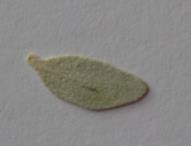 Plant 7Feuille 2ObcordéePlant 7Feuille 3LancéoléePlant 7Feuille 6RhomboïdalePlant 7Feuille 7Linéaire-asymétriquePlant 7Feuille 8Linéaire avec un sommet cuspidéNuméro de plantNuméro et formes des feuillesPhotos des feuillesPlant 08Feuille 2Ovale avec un sommet pointuPlant 08Feuille 5Orbiculaire avec un sommet cuspidéPlant 08Feuille 13Ovale avec un sommet obtusNuméro de plantNuméro et formes des feuillesPhotos des feuillesplant 9Feuille 1Elliptique asymétrique avec un sommet arrondi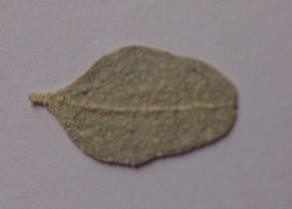 Plant 9 (Suite)Feuille 5Obovale asymétrique avec un somme arrondiPlant 9 (Suite)Feuille 9LancéoléePlant 9 (Suite)Feuille 10Ovale-serruléePlant 9 (Suite)Feuille 12Rhomboïdale avec un sommet arrondiNuméro de plantNuméro et formes des feuillesPhotos des feuillesPlant 10Feuille 3Elliptique-asymétrique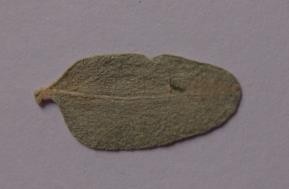 Plant 10 (Suite)Feuille 5Oblancéolée-serrulée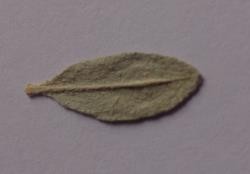 Plant 10 (Suite)Feuille 10Ovale avec un sommet arrondi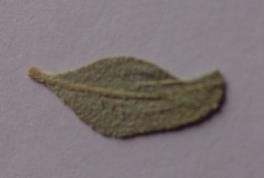 Numéro de plantNuméro et formes des feuillesPhotos des feuillesplant 1Feuille 2Obcordéeplant 1Feuille 3Elliptique- asymétriquePlant 1 (Suite)Feuille 4Lancéolée-rhomboïdalePlant 1 (Suite)Feuille 16Elliptique-rhomboïdale avec un sommet émarginéPlant 1 (Suite)Feuille 29OblancéoléeNuméro de plantNuméro et formes des feuillesPhotos des feuillesPlant 2Feuille 4Oblancéolée avec un sommet émarginéPlant 2Feuille 5Elliptique avec un sommet arrondiPlant 2Feuille 7Obovale asymétriquePlant 2 (Suite)Feuille 11Falciforme avec un sommet obtusPlant 2 (Suite)Feuille 30Rhomboïdale en losangeNuméro de plantNuméro et formes des feuillesPhotos des feuillesPlant 3Feuille 2Spatulée avec un sommet légèrement émarginéPlant 3Feuille 3ObovalePlant 3Feuille 8SpatuléPlant 3 (Suite)Feuille 11Ovale avec un sommet cuspidéPlant 3 (Suite)Feuille 14AsymétriqueNuméro de plantNuméro et formes des feuillesPhotos des feuillesPlant 4Feuille 1Elliptique avec un sommet arrondiPlant 4Feuille 4Linéaire avec un sommet arrondiPlant 4Feuille 5Obcordée-asymétriquePlant 4Feuille 18Ovale-rhomboïdale avec un sommet cuspidéPlant 4 (Suite)Feuille 27Oblancéolée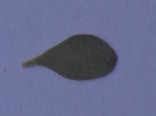 Numéro de plantNuméro et formes des feuillesPhotos des feuillesPlant 5Feuille 2Elliptique avec un sommet émarginé asymétriquePlant 5Feuille 5ObovalePlant 5Feuille 26Falciforme-asymétriquePlant 5Feuille 30Lancéolée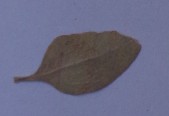 Numéro de plantNuméro et formes des feuillesPhotos des feuillesPlant 6Feuille 4Ovale avec un sommet émarginéPlant 6Feuille 5Ovale-rhomboïdalePlant 6Feuille 6ElliptiquePlant 6Feuille 18Obovale avec un sommet légèrement émarginéPlant 6Feuille 20Elliptique-asymétrique avec un sommet arrondi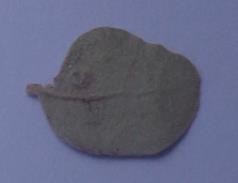 Numéro de plantNuméro et formes des feuillesPhotos des feuillesPlant 7Feuille 7Lancéolée-rhomboïdalePlant 7Feuille 9Hastée avec un sommet obtusPlant 7Feuille 16Elliptique avec un sommet arrondiPlant 7Feuille 20Hastée avec une dent de plus de chaque côté et un sommet pointuNuméro de plantNuméro et formes des feuillesPhotos des feuillesPlant 8Feuille 1Elliptique avec un sommet arrondiPlant 8Feuille 4Oblongue avec un sommet émarginéPlant 8Feuille 8Orbiculaire avec un sommet légèrement émarginéPlant 8Feuille 11Oblongue-asymétriqueNuméro de plantNuméro et formes des feuillesPhotos des feuillesPlant 9Feuille 1Elliptique avec un sommet arrondiPlant 9Feuille 5Ovale avec un sommet obtusPlant 9Feuille 18LancéoléePlant 9Feuille 31Orbiculaire-obcordéePlant 9Feuille 34Hastée-rhomboïdale avec un sommet arrondiNuméro de plantNuméro et formes des feuillesPhotos des feuillesPlant 10Feuille 2Oblongue avec un sommet émarginéPlant 10Feuille 3Ovale avec un sommet arrondiPlant 10Feuille 7Ovale avec un sommet obtusPlant 10Feuille 18AsymétriquePlant 10Feuille 21Orbiculaire avec un sommet légèrement émarginé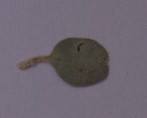 Numéro de plantNuméro et formes des feuillesPhotos des feuillesPlant 11Feuille 1ObovalePlant 11Feuille 3OrbiculairePlant 11Feuille 6Oblancéolée avec un sommet émarginéPlant 11Feuille 9Rhomboïdale-hastée asymétrique avec un sommet arrondiPlant 11Feuille 11ObcordéeNuméro de plantNuméro et formes des feuillesPhotos des feuillesPlant 1Feuille 1RhomboïdalePlant 1Feuille 2Elliptique avec un sommet émarginéPlant 1Feuille 4Elliptique avec un sommet obtusPlant 1Feuille 12LancéoléePlant 1Feuille 48LinéaireNuméro de plantNuméro et formes des feuillesPhotos des feuillesPlant 2Feuille 1RhomboïdalePlant 2Feuille 3Obcordée asymétriquePlant 2Feuille 14ObtusePlant 2Feuille 20FalciformePlant 2Feuille 37Linéaire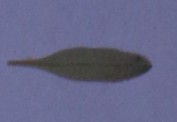 Numéro de plantNuméro et formes des feuillesPhotos des feuillesPlant 3Feuille 1ElliptiquePlant 3Feuille 5OvalePlant 3Feuille 19Lancéolée-rhomboïdalePlant 3Feuille 36ObcordéeNuméro de plantNuméro et formes des feuillesPhotos des feuillesPlant 4Feuille 3Ovale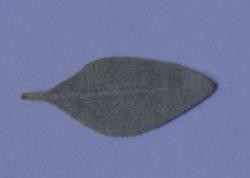 Plant 4Feuille 4Lancéolée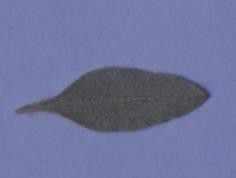 Numéro de plantNuméro et formes des feuillesPhotos des feuillesPlant 5Feuille 1OblancéoléePlant 5Feuille 10LancéoléeFeuille 19Ovale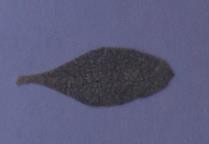 Numéro de plantNuméro et formes des feuillesPhotos des feuillesPlant 6Feuille 1Obovale-asymétrique avec un sommet émarginéPlant 6Feuille 5AsymétriquePlant 6Feuille 7Oblancéolée-linéairePlant 6Feuille 17Ovale-rhomboïdale avec un sommet obtusFeuille 23Oblancéolée avec un sommet émarginé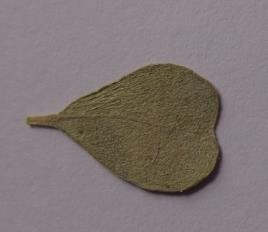 Numéro de plantNuméro et formes des feuillesPhotos des feuillesPlant 7Feuille 1OblancéoléePlant 7Feuille 3Lancéolée-rhomboïdale avec un sommet obtusPlant 7Feuille 15Obovale-rhomboïdalePlant 7Feuille 23Elliptique avec un sommet cuspidéFeuille 24Orbiculaire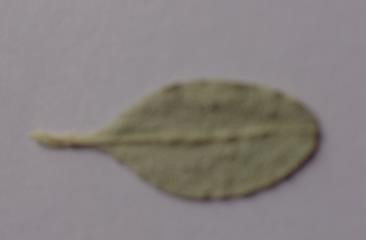 Numéro de plantNuméro et formes des feuillesPhotos des feuillesPlant 8Feuille 6Obovale avec un sommet émarginéPlant 8Feuille 10Oblongue-elliptiquePlant 8Feuille 15Orbiculaire avec un sommet émarginéPlant 8Feuille 21Oblancéolée-asymétriqueNuméro de plantNuméro et formes des feuillesPhotos des feuillesPlant 9Feuille 4Rhomboïdale-ovale avec un sommet obtusPlant 9Feuille 5Ovale-asymétriquePlant 9Feuille 13OblonguePlant 9Feuille 15Ovale-hastée avec un sommet obtus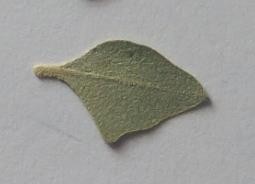 Plant 9Feuille 17Asymétrique avec un sommet cuspidé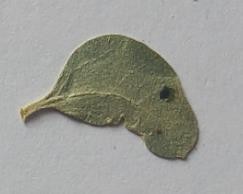 Numéro de plantNuméro et formes des feuillesPhotos des feuillesPlant 10Feuille 1Ovale-rhomboïdalePlant 10Feuille 2Lancéolée-rhomboïdale avec un sommet obtusPlant 10Feuille 3Spatulée-rhomboïdalePlant 10Feuille 19Rhomboïdale-asymétriquePlant 10Feuille 20Ovale avec un sommet bi- émarginé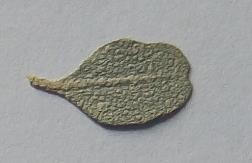 Numéro de plantNuméro et formes des feuillesPhotos des feuillesPlant 1Feuille 2Elliptique avec un sommet légèrement émarginéPlant 1Feuille 3Hastée-lancéolée vaguéePlant 1Feuille 7Lancéolée avec un sommet pointuPlant 1Feuille 8Ovale avec un sommet cuspidéPlant 1Feuille 12Obovale avec un sommet arrondiPlant 1 (Suite)Feuille 17Ovale avec un sommet acuminéPlant 1 (Suite)Feuille 21Obovale avec un sommet légèrement émarginéNuméro de plantNuméro et formes des feuillesPhotos des feuillesPlant 2Feuille 1Oblong avec un sommet émarginéPlant 2Feuille 2Rhomboïdale-lancéolée avec un sommet pointuPlant 2Feuille 5LinéairePlant 2Feuille 9Oblancéolée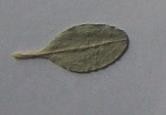 Numéro de plantNuméro et formes des feuillesPhotos des feuillesPlant 3Feuille 2OvalePlant 3Feuille 4Lancéolée avec un sommet pointuNuméro de plantNuméro et formes des feuillesPhotos des feuillesPlant 4Feuille 1ElliptiquePlant 4Feuille 2Lancéolée avec un sommet obtusPlant 4 (Suite)Feuille 4Ovale-asymétrique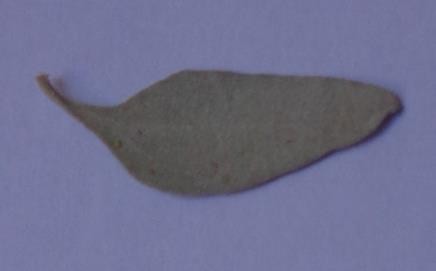 Numéro de plantNuméro et formes des feuillesPhotos des feuillesPlant 5Feuille 1Ovale avec un sommet mucronéPlant 5Feuille 2Ovale avec un sommet cuspidéPlant 5Feuille 4Lancéolée avec un sommet acuminéPlant 5Feuille 9Ovale avec un sommet arrondi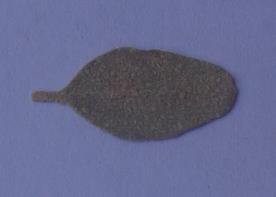 Plant 5 (suite)Feuille 10AsymétriquePlant 5 (suite)Feuille 13OrbiculaireNuméro de plantNuméro et formes des feuillesPhotos des feuillesPlant 6Feuille 1lancéolée avec un sommet acuminéPlant 6Feuille 2CordiformePlant 6Feuille 3Oblongue avec un sommet cuspidéPlant 6 (Suite)Feuille 6Lancéolée rhomboïdale avec un sommet cuspidéPlant 6 (Suite)Feuille 8AsymétriqueNuméro de plantNuméro et formes des feuillesPhotos des feuillesPlant 7Feuille 2Ovale légèrement lobée avec un sommet cuspidéPlant 7Feuille 4ElliptiquePlant 7Feuille 5LancéoléePlant 7 (suite)Feuille 7Asymétrique avec un sommet obtusPlant 7 (suite)Feuille 10Linéaire avec un sommet pointuPlant 7 (suite)Feuille 11Elliptique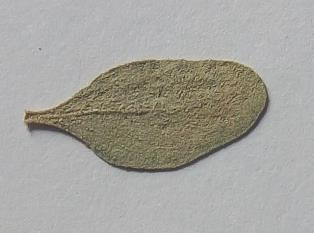 Numéro de plantNuméro et formes des feuillesPhotos des feuillesPlant 8Feuille 1 Oblancéolée-serréePlant 8Feuille 2Ovale avec un sommet cuspidéPlant 8Feuille 6SpatuléPlant 8 (Suite)Feuille 7Oblongue avec un sommet mucroné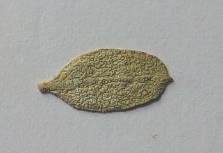 Numéro de plantNuméro et formes des feuillesPhotos des feuillesPlant 9Feuille 3LinéairePlant 9Feuille 4OvalePlant 9Feuille 5SpatuléNuméro de plantNuméro et formes des feuillesPhotos des feuillesPlant 10Feuille 5OblonguePlant 10Feuille 7OblancéoléePlant 10Feuille 14LinéaireNuméro de plantNuméro et formes des feuillesPhotos des feuillesPlant 11Feuille 3ObovalePlant 11Feuille 4Ovale avec un sommet émarginéNuméro de plantNuméro et formes des feuillesPhotos des feuillesPlant 12Feuille 3Obovale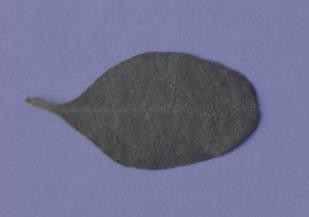 Plant 12Feuille 5Rhomboïdale avec un sommet obtusPlant 12Feuille 6OblonguePlant 12Feuille 10Lancéolée-rhomboïdalePlant 12Feuille 16Rhomboïdale avec un sommet arrondi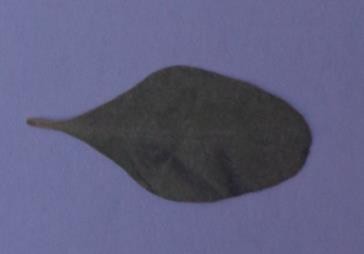 Numéro de plantNuméro et formes des feuillesPhotos des feuillesPlant 13Feuille 2Ovale avec un sommet émarginéPlant 13Feuille 7Elliptique avec un sommet émarginéPlant 13Feuille 8Rhomboïdale-hastée émarginéPlant 13Feuille 10OvaleABABABA	Style bifideStigmatesBABABABABAB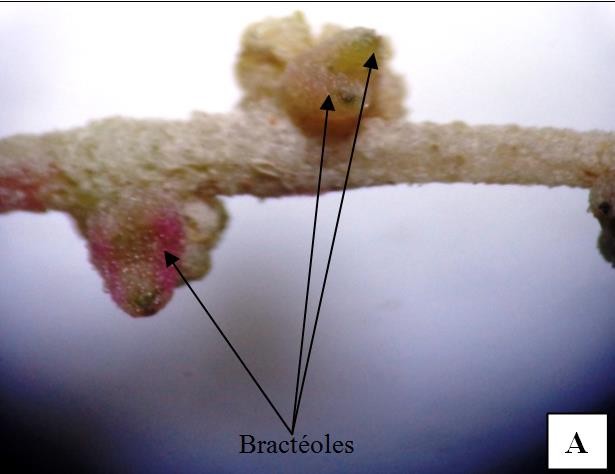 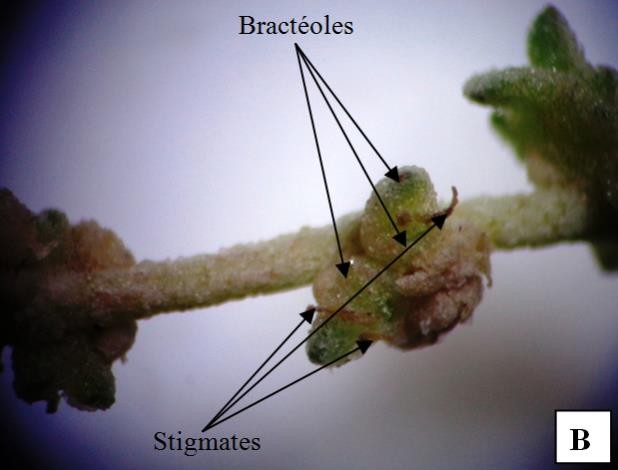 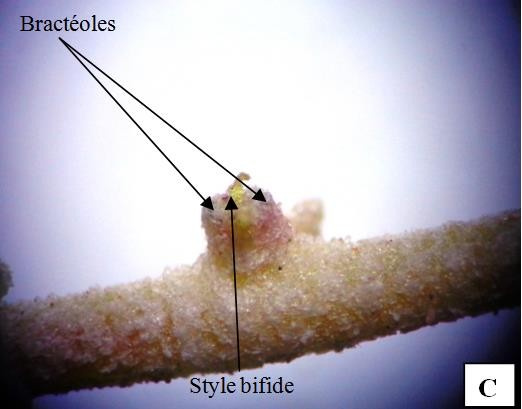 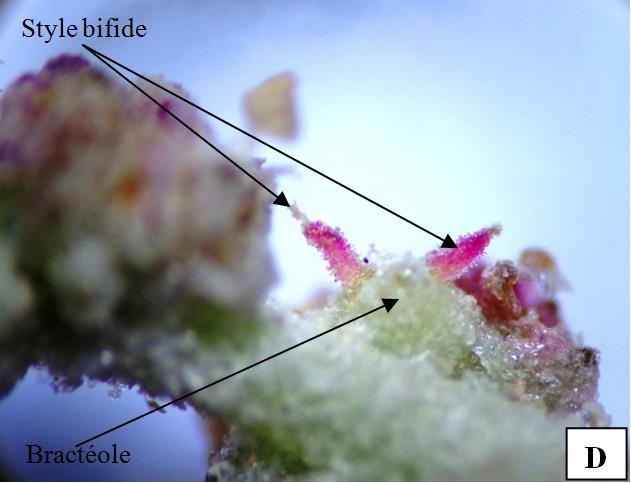 AB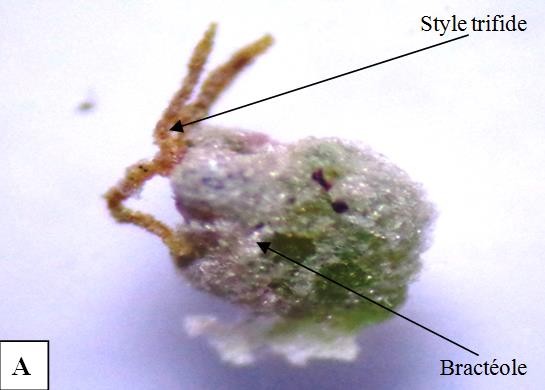 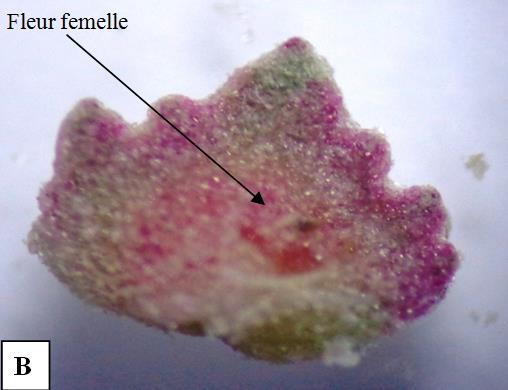 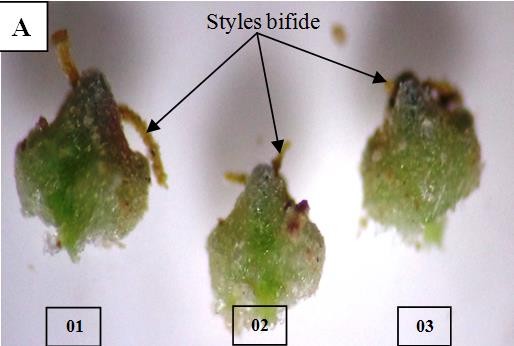 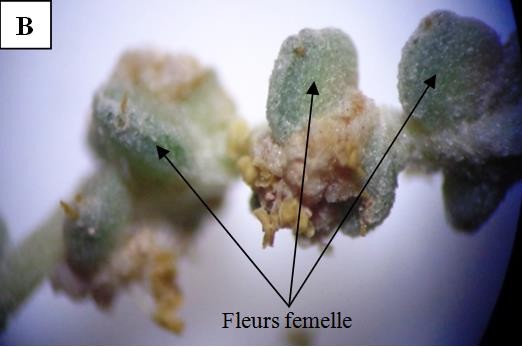 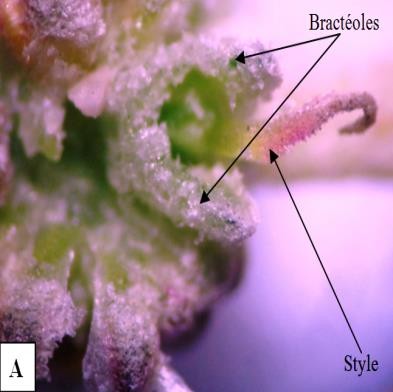 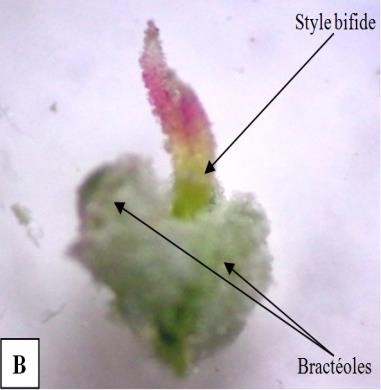 ABABAB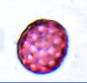 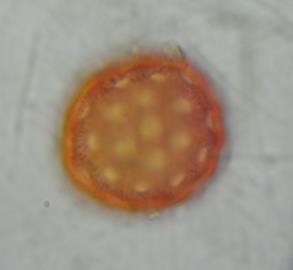 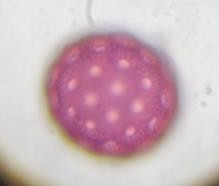 GP 04 P 01 Z 01GP 01 P 02 Z 01GP 04 P 02 Z 01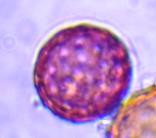 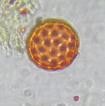 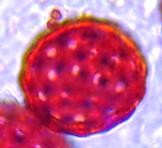 GP 01 P 05GP 12 P 05 Z 01GP 08 P 08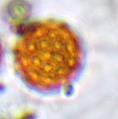 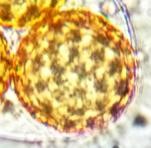 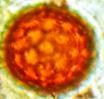 GP 20 P 09GP 03 P 01 Z 02GP 03 P 04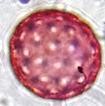 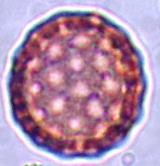 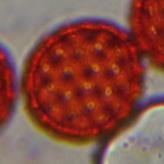 GP 08 P 04GP09 P 05GP 03 P 01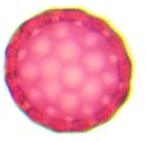 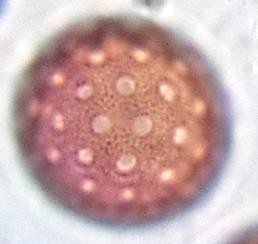 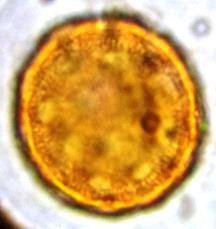 GP 02 P 03GP 03 P 05 Z 03GP 04 P 07 Z 03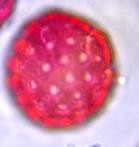 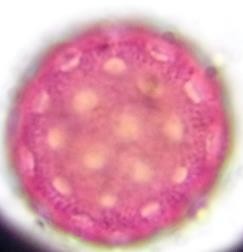 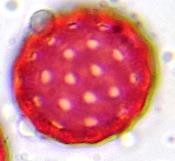 GP 04 P 01 Z 04GP 05 P 02 Z 04GP 02 P 05 Z 04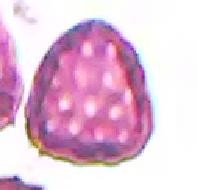 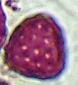 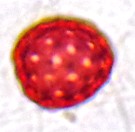 GP 08 P 06 Z 01GP 03 P 07 Z 01GP 11 P 07 Z 01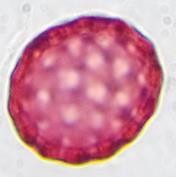 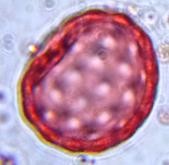 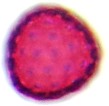 Z 02 GP 14 P 05 Z 02GP 05 P 07GP 05 P 03 Z 03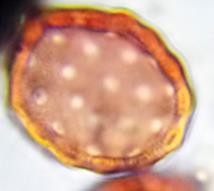 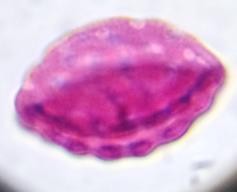 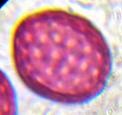 GP 02 P 07 Z 03GP 04 P 06 Z 04GP 11 P10 Z 04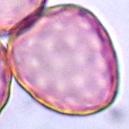 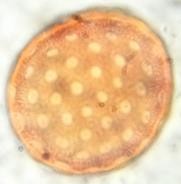 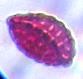 GP12 P 04 Z 05GP 01 P 10 Z 06GP 07 P 10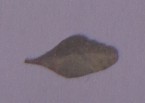 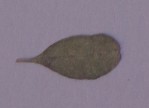 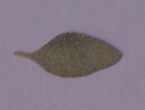 F01 P01F02 P01F03 P01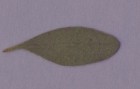 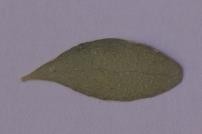 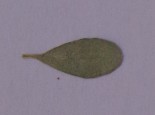 F04 P01F05 P01F06 P01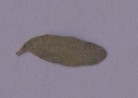 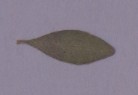 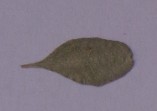 F07 P01F08 P01F09 P01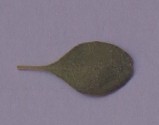 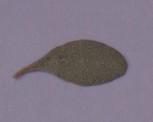 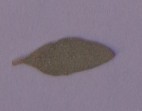 F10 P01F11 P01F12 P01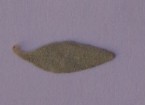 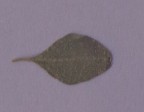 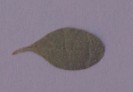 F13 P01F14 P01F15 P01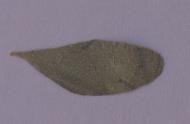 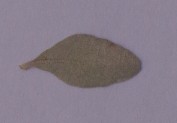 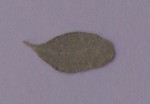 F16 P01F17 P01F18 P01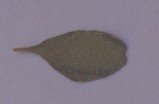 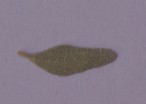 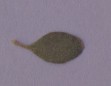 F19 P01F20 P01F21 P01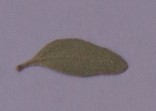 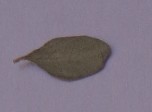 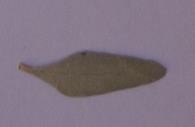 F22 P01F23 P01F24 P01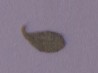 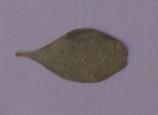 F25 P01F26 P01F27 P01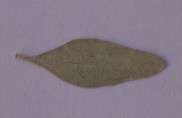 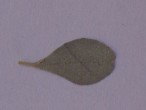 F28 P01F29 P01F30 P01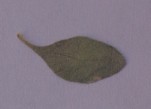 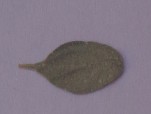 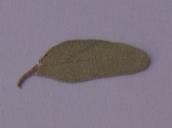 F31 P01F32 P01F33 P01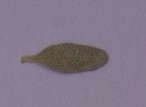 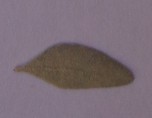 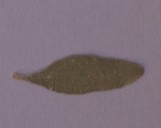 F34 P01F35 P01F36 P01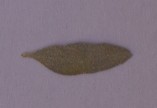 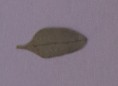 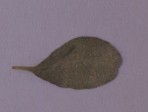 F37 P01F38 P01F39 P01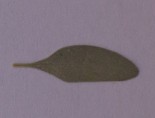 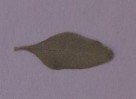 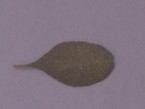 F40 P01F41 P01F42 P01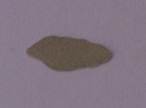 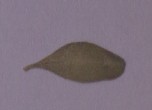 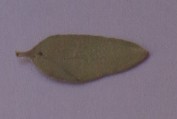 F43 P01F44 P01F45 P01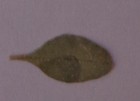 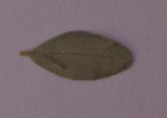 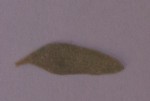 F46 P01F47 P01F48 P01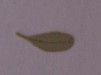 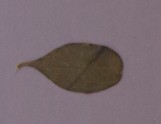 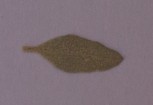 F49 P01F50 P01F51 P01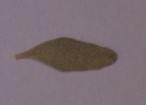 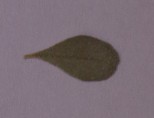 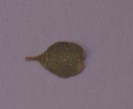 F52 P01F53 P01F54 P01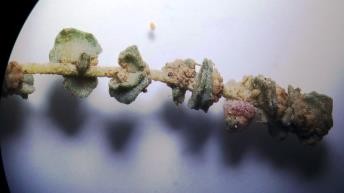 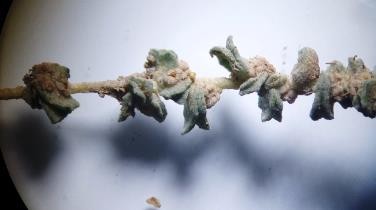 INF01 P04 Z01INF02 P04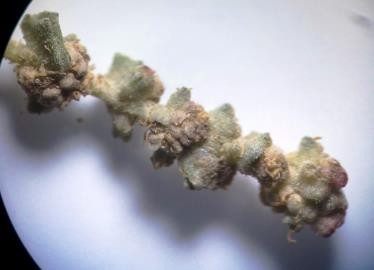 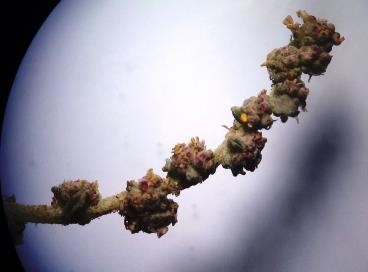 INF03 P04INF04 P04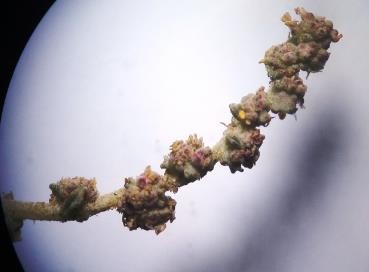 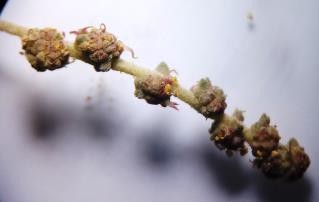 INF05 P04INF06 P04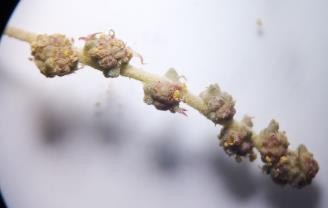 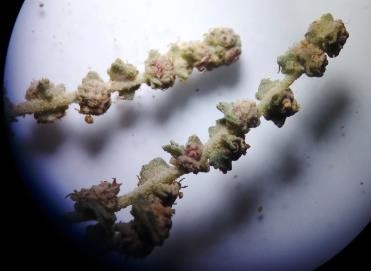 INF07 P04INF08 P04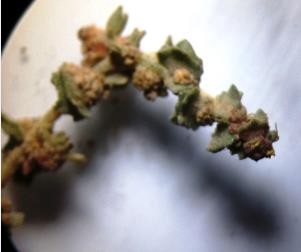 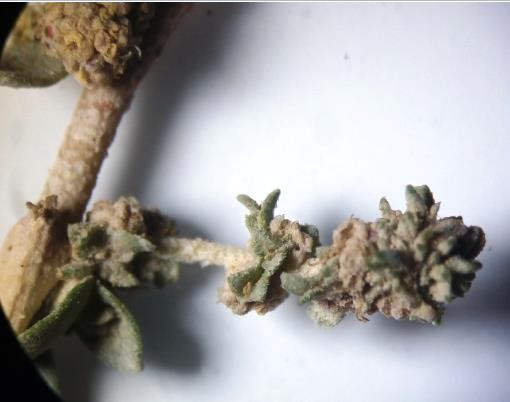 INF09 P04INF10 P04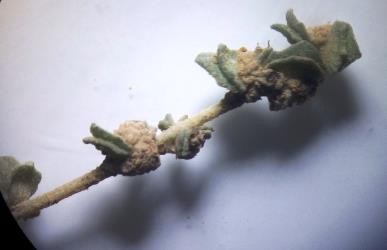 INF11 P04INF12 P04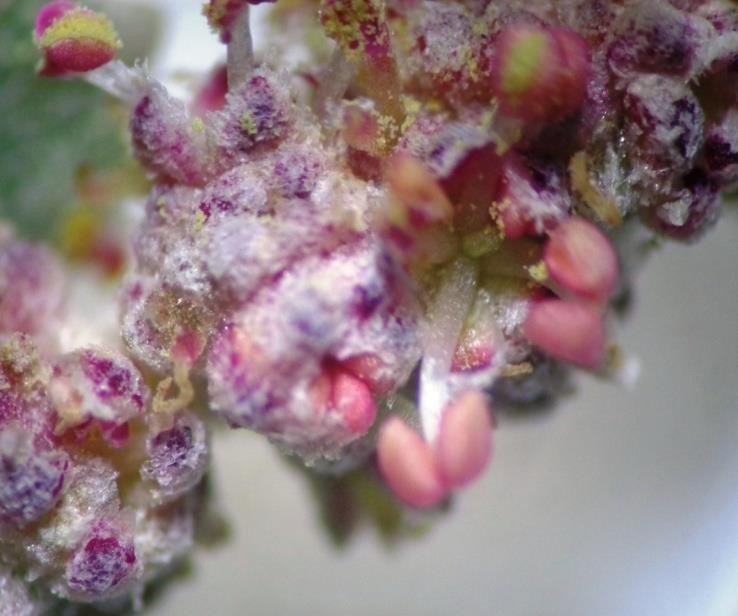 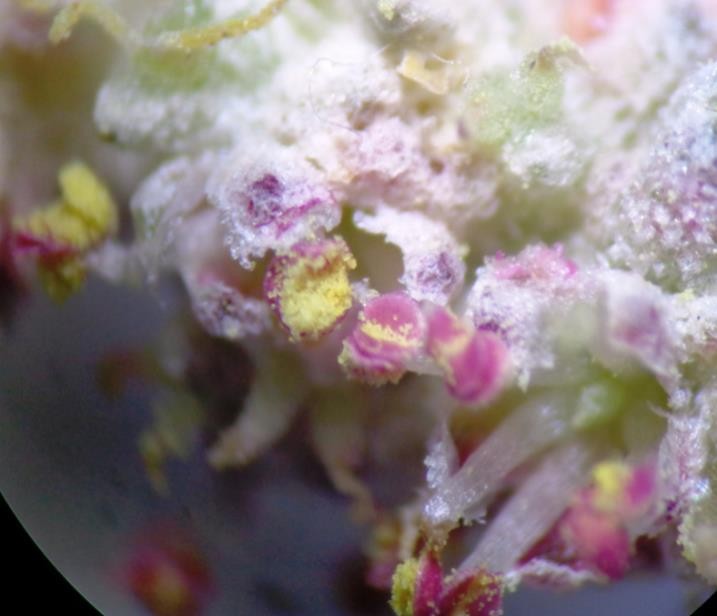 FL01 P04FL02 P04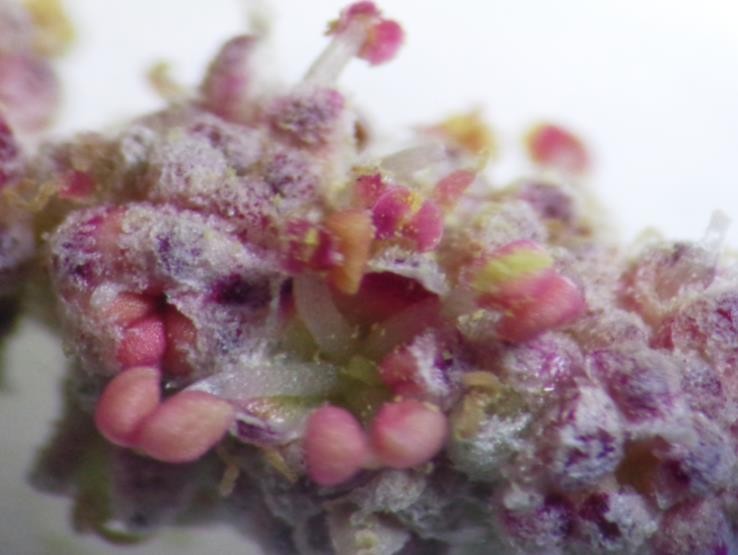 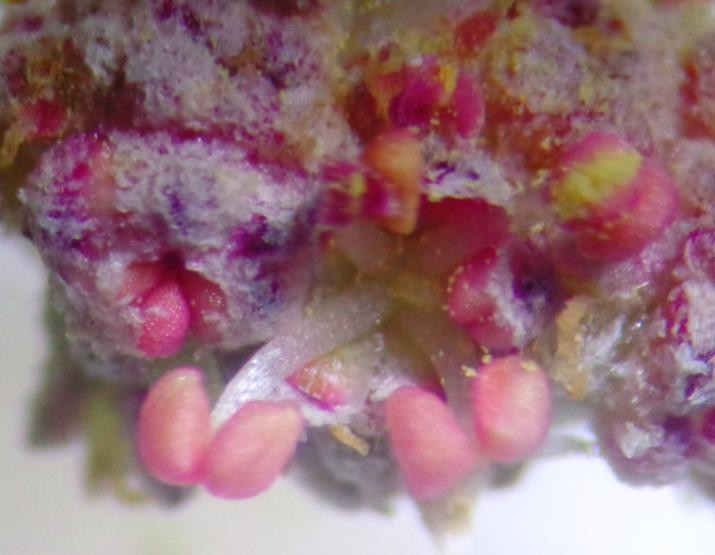 FL03 P04FL04 P04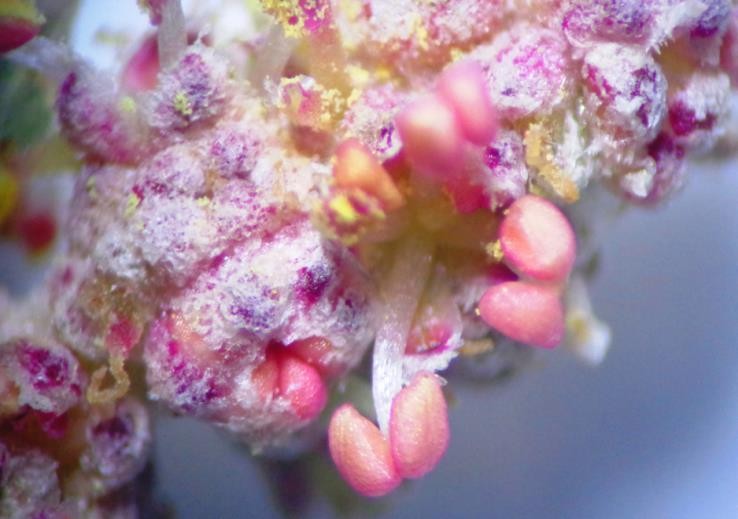 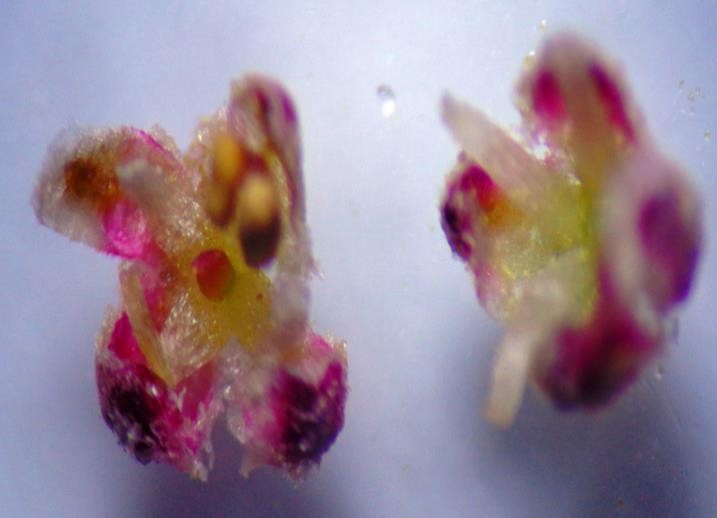 FL05 P04FL06 P04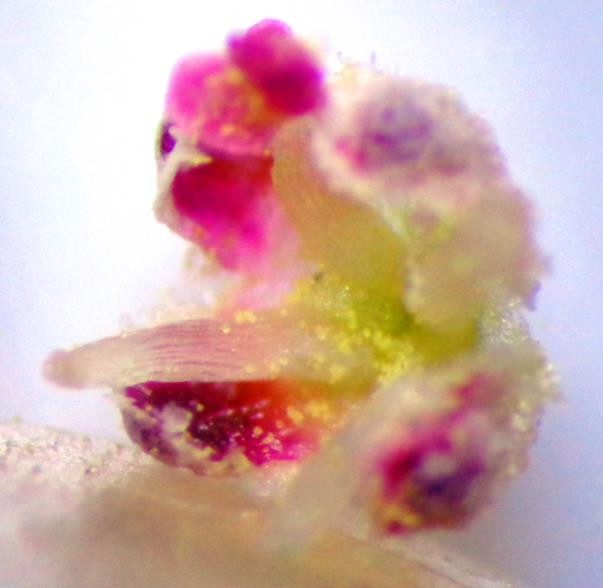 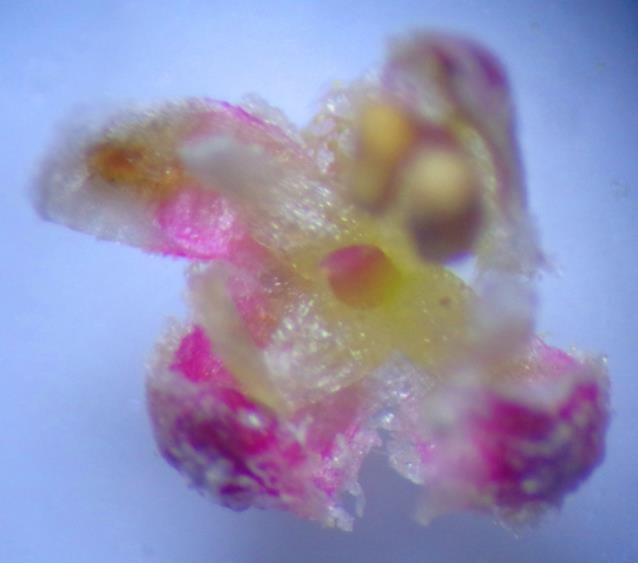 FL07 P04FL08 P04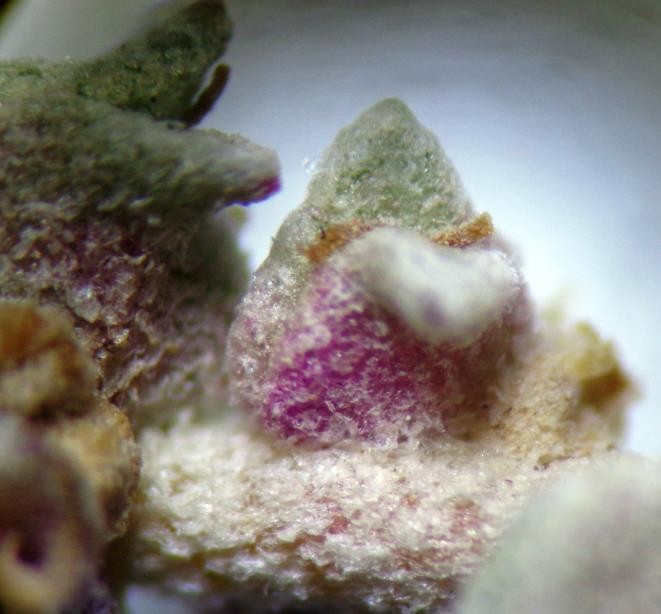 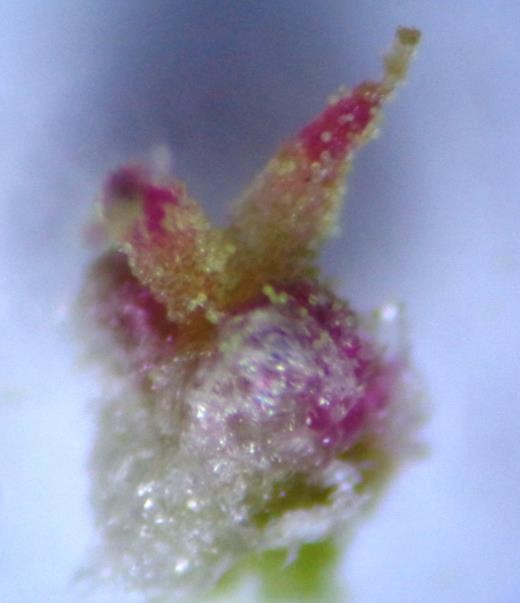 FL09 P04ST10 P04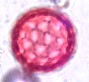 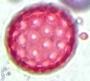 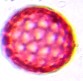 GP01 P10GP02 P10GP03 P10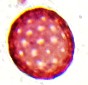 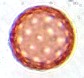 GP04 P10GP05 P10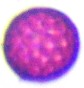 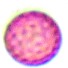 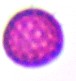 GP01 P04GP02 P04GP03 P04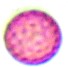 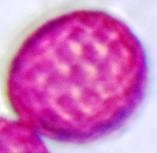 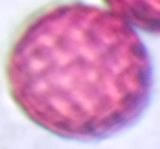 GP04 P04GP05 P04GP06 P04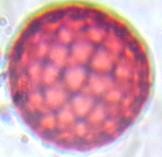 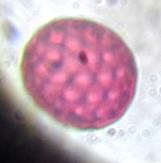 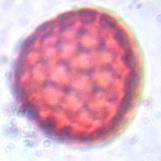 GP07 P04GP08 P04GP09 P04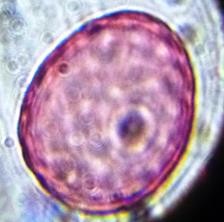 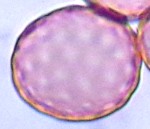 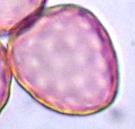 GP10 P04GP11 P04GP12 P04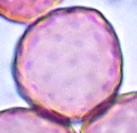 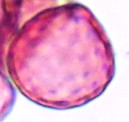 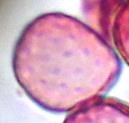 GP13 P04GP14 P04GP15 P04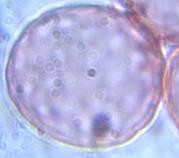 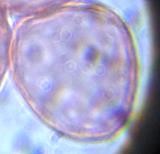 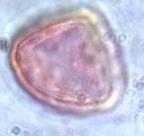 GP16 P04GP17 P04GP18 P04